Автоматизированный банк данныхАвтоматизированный банк данныхАвтоматизированный банк данныхАвтоматизированный банк данныхАвтоматизированный банк данныхАвтоматизированный банк данныхАвтоматизированный банк данныхАвтоматизированный банк данныхАвтоматизированный банк данныхФорма 2Форма 2"Книга памяти" Республики Беларусь"Книга памяти" Республики Беларусь"Книга памяти" Республики Беларусь"Книга памяти" Республики Беларусь"Книга памяти" Республики Беларусь"Книга памяти" Республики Беларусь"Книга памяти" Республики Беларусь"Книга памяти" Республики Беларусь"Книга памяти" Республики БеларусьВоинское захоронение № 3588Воинское захоронение № 3588Воинское захоронение № 3588Воинское захоронение № 3588Воинское захоронение № 3588Воинское захоронение № 3588Воинское захоронение № 3588Воинское захоронение № 3588Воинское захоронение № 3588По состоянию на 26.08.2019 г.По состоянию на 26.08.2019 г.По состоянию на 26.08.2019 г.По состоянию на 26.08.2019 г.По состоянию на 26.08.2019 г.По состоянию на 26.08.2019 г.По состоянию на 26.08.2019 г.По состоянию на 26.08.2019 г.По состоянию на 26.08.2019 г.Место нахождения: Витебская областьМесто нахождения: Витебская областьМесто нахождения: Витебская областьМесто нахождения: Витебская областьМесто нахождения: Витебская областьМесто нахождения: Витебская областьМесто нахождения: Витебская областьМесто нахождения: Витебская областьМесто нахождения: Витебская областьЛиозненский районЛиозненский районЛиозненский районЛиозненский районЛиозненский районНП: Лиозно, городской посёлокНП: Лиозно, городской посёлокНП: Лиозно, городской посёлокНП: Лиозно, городской посёлокНП: Лиозно, городской посёлок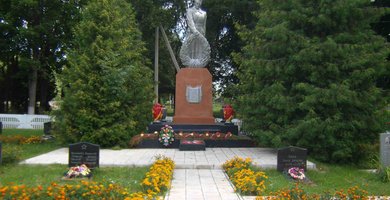 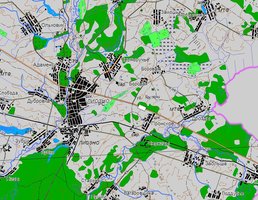 Тип воинского захоронения ВКТип воинского захоронения ВКТип воинского захоронения ВКТип воинского захоронения ВКТип воинского захоронения ВКТип воинского захоронения ВКТип воинского захоронения ВКТип воинского захоронения ВКТип воинского захоронения ВКБоевые действия 2МВБоевые действия 2МВБоевые действия 2МВБоевые действия 2МВБоевые действия 2МВБоевые действия 2МВБоевые действия 2МВБоевые действия 2МВБоевые действия 2МВДата захоронения 1944Дата захоронения 1944Дата захоронения 1944Дата захоронения 1944Дата захоронения 1944Дата захоронения 1944Дата захоронения 1944Дата захоронения 1944Дата захоронения 1944Дата установки памятника 1978Дата установки памятника 1978Дата установки памятника 1978Дата установки памятника 1978Дата установки памятника 1978Дата установки памятника 1978Дата установки памятника 1978Дата установки памятника 1978Дата установки памятника 1978Дата установки знака —Дата установки знака —Дата установки знака —Дата установки знака —Дата установки знака —Дата установки знака —Дата установки знака —Дата установки знака —Дата установки знака —Количество похороненныхКоличество похороненныхКоличество похороненныхКоличество похороненныхКоличество похороненныхИз нихИз нихИз нихИз нихИз нихИз нихИз нихИз нихИз нихИз нихИз нихИз нихИз нихКоличество похороненныхКоличество похороненныхКоличество похороненныхКоличество похороненныхКоличество похороненныхизвестныхизвестныхнеизвестныхнеизвестныхвоеннослу-жащихучастников сопротивле-нияучастников сопротивле-нияучастников сопротивле-нияжертв войныжертв войныжертв войнывоенноплен-ныхвоенноплен-ных146214621462146214621462146200146200000000Описание захоронения Перекресток дорог улиц Ленина - Шоссейная. Размер захоронения: длина 60м, ширина 635м. Ограждение: бетонные. Скульптура солдата и 70 бетонных пирамид. 2 неизвестных воина 33 Армии, умершие в 478 ппг 05. 02. 1944 и 07. 02. 1944, похороненные в лесу 3,5 км от Лиозно. Описание захоронения Перекресток дорог улиц Ленина - Шоссейная. Размер захоронения: длина 60м, ширина 635м. Ограждение: бетонные. Скульптура солдата и 70 бетонных пирамид. 2 неизвестных воина 33 Армии, умершие в 478 ппг 05. 02. 1944 и 07. 02. 1944, похороненные в лесу 3,5 км от Лиозно. Описание захоронения Перекресток дорог улиц Ленина - Шоссейная. Размер захоронения: длина 60м, ширина 635м. Ограждение: бетонные. Скульптура солдата и 70 бетонных пирамид. 2 неизвестных воина 33 Армии, умершие в 478 ппг 05. 02. 1944 и 07. 02. 1944, похороненные в лесу 3,5 км от Лиозно. Описание захоронения Перекресток дорог улиц Ленина - Шоссейная. Размер захоронения: длина 60м, ширина 635м. Ограждение: бетонные. Скульптура солдата и 70 бетонных пирамид. 2 неизвестных воина 33 Армии, умершие в 478 ппг 05. 02. 1944 и 07. 02. 1944, похороненные в лесу 3,5 км от Лиозно. Описание захоронения Перекресток дорог улиц Ленина - Шоссейная. Размер захоронения: длина 60м, ширина 635м. Ограждение: бетонные. Скульптура солдата и 70 бетонных пирамид. 2 неизвестных воина 33 Армии, умершие в 478 ппг 05. 02. 1944 и 07. 02. 1944, похороненные в лесу 3,5 км от Лиозно. Описание захоронения Перекресток дорог улиц Ленина - Шоссейная. Размер захоронения: длина 60м, ширина 635м. Ограждение: бетонные. Скульптура солдата и 70 бетонных пирамид. 2 неизвестных воина 33 Армии, умершие в 478 ппг 05. 02. 1944 и 07. 02. 1944, похороненные в лесу 3,5 км от Лиозно. Описание захоронения Перекресток дорог улиц Ленина - Шоссейная. Размер захоронения: длина 60м, ширина 635м. Ограждение: бетонные. Скульптура солдата и 70 бетонных пирамид. 2 неизвестных воина 33 Армии, умершие в 478 ппг 05. 02. 1944 и 07. 02. 1944, похороненные в лесу 3,5 км от Лиозно. Описание захоронения Перекресток дорог улиц Ленина - Шоссейная. Размер захоронения: длина 60м, ширина 635м. Ограждение: бетонные. Скульптура солдата и 70 бетонных пирамид. 2 неизвестных воина 33 Армии, умершие в 478 ппг 05. 02. 1944 и 07. 02. 1944, похороненные в лесу 3,5 км от Лиозно. Описание захоронения Перекресток дорог улиц Ленина - Шоссейная. Размер захоронения: длина 60м, ширина 635м. Ограждение: бетонные. Скульптура солдата и 70 бетонных пирамид. 2 неизвестных воина 33 Армии, умершие в 478 ппг 05. 02. 1944 и 07. 02. 1944, похороненные в лесу 3,5 км от Лиозно. Описание захоронения Перекресток дорог улиц Ленина - Шоссейная. Размер захоронения: длина 60м, ширина 635м. Ограждение: бетонные. Скульптура солдата и 70 бетонных пирамид. 2 неизвестных воина 33 Армии, умершие в 478 ппг 05. 02. 1944 и 07. 02. 1944, похороненные в лесу 3,5 км от Лиозно. Описание захоронения Перекресток дорог улиц Ленина - Шоссейная. Размер захоронения: длина 60м, ширина 635м. Ограждение: бетонные. Скульптура солдата и 70 бетонных пирамид. 2 неизвестных воина 33 Армии, умершие в 478 ппг 05. 02. 1944 и 07. 02. 1944, похороненные в лесу 3,5 км от Лиозно. Описание захоронения Перекресток дорог улиц Ленина - Шоссейная. Размер захоронения: длина 60м, ширина 635м. Ограждение: бетонные. Скульптура солдата и 70 бетонных пирамид. 2 неизвестных воина 33 Армии, умершие в 478 ппг 05. 02. 1944 и 07. 02. 1944, похороненные в лесу 3,5 км от Лиозно. Описание захоронения Перекресток дорог улиц Ленина - Шоссейная. Размер захоронения: длина 60м, ширина 635м. Ограждение: бетонные. Скульптура солдата и 70 бетонных пирамид. 2 неизвестных воина 33 Армии, умершие в 478 ппг 05. 02. 1944 и 07. 02. 1944, похороненные в лесу 3,5 км от Лиозно. Описание захоронения Перекресток дорог улиц Ленина - Шоссейная. Размер захоронения: длина 60м, ширина 635м. Ограждение: бетонные. Скульптура солдата и 70 бетонных пирамид. 2 неизвестных воина 33 Армии, умершие в 478 ппг 05. 02. 1944 и 07. 02. 1944, похороненные в лесу 3,5 км от Лиозно. Описание захоронения Перекресток дорог улиц Ленина - Шоссейная. Размер захоронения: длина 60м, ширина 635м. Ограждение: бетонные. Скульптура солдата и 70 бетонных пирамид. 2 неизвестных воина 33 Армии, умершие в 478 ппг 05. 02. 1944 и 07. 02. 1944, похороненные в лесу 3,5 км от Лиозно. Описание захоронения Перекресток дорог улиц Ленина - Шоссейная. Размер захоронения: длина 60м, ширина 635м. Ограждение: бетонные. Скульптура солдата и 70 бетонных пирамид. 2 неизвестных воина 33 Армии, умершие в 478 ппг 05. 02. 1944 и 07. 02. 1944, похороненные в лесу 3,5 км от Лиозно. Описание захоронения Перекресток дорог улиц Ленина - Шоссейная. Размер захоронения: длина 60м, ширина 635м. Ограждение: бетонные. Скульптура солдата и 70 бетонных пирамид. 2 неизвестных воина 33 Армии, умершие в 478 ппг 05. 02. 1944 и 07. 02. 1944, похороненные в лесу 3,5 км от Лиозно. Описание захоронения Перекресток дорог улиц Ленина - Шоссейная. Размер захоронения: длина 60м, ширина 635м. Ограждение: бетонные. Скульптура солдата и 70 бетонных пирамид. 2 неизвестных воина 33 Армии, умершие в 478 ппг 05. 02. 1944 и 07. 02. 1944, похороненные в лесу 3,5 км от Лиозно. Описание захоронения Перекресток дорог улиц Ленина - Шоссейная. Размер захоронения: длина 60м, ширина 635м. Ограждение: бетонные. Скульптура солдата и 70 бетонных пирамид. 2 неизвестных воина 33 Армии, умершие в 478 ппг 05. 02. 1944 и 07. 02. 1944, похороненные в лесу 3,5 км от Лиозно. Описание захоронения Перекресток дорог улиц Ленина - Шоссейная. Размер захоронения: длина 60м, ширина 635м. Ограждение: бетонные. Скульптура солдата и 70 бетонных пирамид. 2 неизвестных воина 33 Армии, умершие в 478 ппг 05. 02. 1944 и 07. 02. 1944, похороненные в лесу 3,5 км от Лиозно. Описание захоронения Перекресток дорог улиц Ленина - Шоссейная. Размер захоронения: длина 60м, ширина 635м. Ограждение: бетонные. Скульптура солдата и 70 бетонных пирамид. 2 неизвестных воина 33 Армии, умершие в 478 ппг 05. 02. 1944 и 07. 02. 1944, похороненные в лесу 3,5 км от Лиозно. Описание захоронения Перекресток дорог улиц Ленина - Шоссейная. Размер захоронения: длина 60м, ширина 635м. Ограждение: бетонные. Скульптура солдата и 70 бетонных пирамид. 2 неизвестных воина 33 Армии, умершие в 478 ппг 05. 02. 1944 и 07. 02. 1944, похороненные в лесу 3,5 км от Лиозно. Описание захоронения Перекресток дорог улиц Ленина - Шоссейная. Размер захоронения: длина 60м, ширина 635м. Ограждение: бетонные. Скульптура солдата и 70 бетонных пирамид. 2 неизвестных воина 33 Армии, умершие в 478 ппг 05. 02. 1944 и 07. 02. 1944, похороненные в лесу 3,5 км от Лиозно. Описание захоронения Перекресток дорог улиц Ленина - Шоссейная. Размер захоронения: длина 60м, ширина 635м. Ограждение: бетонные. Скульптура солдата и 70 бетонных пирамид. 2 неизвестных воина 33 Армии, умершие в 478 ппг 05. 02. 1944 и 07. 02. 1944, похороненные в лесу 3,5 км от Лиозно. Описание захоронения Перекресток дорог улиц Ленина - Шоссейная. Размер захоронения: длина 60м, ширина 635м. Ограждение: бетонные. Скульптура солдата и 70 бетонных пирамид. 2 неизвестных воина 33 Армии, умершие в 478 ппг 05. 02. 1944 и 07. 02. 1944, похороненные в лесу 3,5 км от Лиозно. Описание захоронения Перекресток дорог улиц Ленина - Шоссейная. Размер захоронения: длина 60м, ширина 635м. Ограждение: бетонные. Скульптура солдата и 70 бетонных пирамид. 2 неизвестных воина 33 Армии, умершие в 478 ппг 05. 02. 1944 и 07. 02. 1944, похороненные в лесу 3,5 км от Лиозно. Описание захоронения Перекресток дорог улиц Ленина - Шоссейная. Размер захоронения: длина 60м, ширина 635м. Ограждение: бетонные. Скульптура солдата и 70 бетонных пирамид. 2 неизвестных воина 33 Армии, умершие в 478 ппг 05. 02. 1944 и 07. 02. 1944, похороненные в лесу 3,5 км от Лиозно. Описание захоронения Перекресток дорог улиц Ленина - Шоссейная. Размер захоронения: длина 60м, ширина 635м. Ограждение: бетонные. Скульптура солдата и 70 бетонных пирамид. 2 неизвестных воина 33 Армии, умершие в 478 ппг 05. 02. 1944 и 07. 02. 1944, похороненные в лесу 3,5 км от Лиозно. Описание захоронения Перекресток дорог улиц Ленина - Шоссейная. Размер захоронения: длина 60м, ширина 635м. Ограждение: бетонные. Скульптура солдата и 70 бетонных пирамид. 2 неизвестных воина 33 Армии, умершие в 478 ппг 05. 02. 1944 и 07. 02. 1944, похороненные в лесу 3,5 км от Лиозно. Описание захоронения Перекресток дорог улиц Ленина - Шоссейная. Размер захоронения: длина 60м, ширина 635м. Ограждение: бетонные. Скульптура солдата и 70 бетонных пирамид. 2 неизвестных воина 33 Армии, умершие в 478 ппг 05. 02. 1944 и 07. 02. 1944, похороненные в лесу 3,5 км от Лиозно. Описание захоронения Перекресток дорог улиц Ленина - Шоссейная. Размер захоронения: длина 60м, ширина 635м. Ограждение: бетонные. Скульптура солдата и 70 бетонных пирамид. 2 неизвестных воина 33 Армии, умершие в 478 ппг 05. 02. 1944 и 07. 02. 1944, похороненные в лесу 3,5 км от Лиозно. Описание захоронения Перекресток дорог улиц Ленина - Шоссейная. Размер захоронения: длина 60м, ширина 635м. Ограждение: бетонные. Скульптура солдата и 70 бетонных пирамид. 2 неизвестных воина 33 Армии, умершие в 478 ппг 05. 02. 1944 и 07. 02. 1944, похороненные в лесу 3,5 км от Лиозно. Описание захоронения Перекресток дорог улиц Ленина - Шоссейная. Размер захоронения: длина 60м, ширина 635м. Ограждение: бетонные. Скульптура солдата и 70 бетонных пирамид. 2 неизвестных воина 33 Армии, умершие в 478 ппг 05. 02. 1944 и 07. 02. 1944, похороненные в лесу 3,5 км от Лиозно. Описание захоронения Перекресток дорог улиц Ленина - Шоссейная. Размер захоронения: длина 60м, ширина 635м. Ограждение: бетонные. Скульптура солдата и 70 бетонных пирамид. 2 неизвестных воина 33 Армии, умершие в 478 ппг 05. 02. 1944 и 07. 02. 1944, похороненные в лесу 3,5 км от Лиозно. Описание захоронения Перекресток дорог улиц Ленина - Шоссейная. Размер захоронения: длина 60м, ширина 635м. Ограждение: бетонные. Скульптура солдата и 70 бетонных пирамид. 2 неизвестных воина 33 Армии, умершие в 478 ппг 05. 02. 1944 и 07. 02. 1944, похороненные в лесу 3,5 км от Лиозно. Описание захоронения Перекресток дорог улиц Ленина - Шоссейная. Размер захоронения: длина 60м, ширина 635м. Ограждение: бетонные. Скульптура солдата и 70 бетонных пирамид. 2 неизвестных воина 33 Армии, умершие в 478 ппг 05. 02. 1944 и 07. 02. 1944, похороненные в лесу 3,5 км от Лиозно. Описание захоронения Перекресток дорог улиц Ленина - Шоссейная. Размер захоронения: длина 60м, ширина 635м. Ограждение: бетонные. Скульптура солдата и 70 бетонных пирамид. 2 неизвестных воина 33 Армии, умершие в 478 ппг 05. 02. 1944 и 07. 02. 1944, похороненные в лесу 3,5 км от Лиозно. Описание захоронения Перекресток дорог улиц Ленина - Шоссейная. Размер захоронения: длина 60м, ширина 635м. Ограждение: бетонные. Скульптура солдата и 70 бетонных пирамид. 2 неизвестных воина 33 Армии, умершие в 478 ппг 05. 02. 1944 и 07. 02. 1944, похороненные в лесу 3,5 км от Лиозно. Описание захоронения Перекресток дорог улиц Ленина - Шоссейная. Размер захоронения: длина 60м, ширина 635м. Ограждение: бетонные. Скульптура солдата и 70 бетонных пирамид. 2 неизвестных воина 33 Армии, умершие в 478 ппг 05. 02. 1944 и 07. 02. 1944, похороненные в лесу 3,5 км от Лиозно. Описание захоронения Перекресток дорог улиц Ленина - Шоссейная. Размер захоронения: длина 60м, ширина 635м. Ограждение: бетонные. Скульптура солдата и 70 бетонных пирамид. 2 неизвестных воина 33 Армии, умершие в 478 ппг 05. 02. 1944 и 07. 02. 1944, похороненные в лесу 3,5 км от Лиозно. Описание захоронения Перекресток дорог улиц Ленина - Шоссейная. Размер захоронения: длина 60м, ширина 635м. Ограждение: бетонные. Скульптура солдата и 70 бетонных пирамид. 2 неизвестных воина 33 Армии, умершие в 478 ппг 05. 02. 1944 и 07. 02. 1944, похороненные в лесу 3,5 км от Лиозно. Описание захоронения Перекресток дорог улиц Ленина - Шоссейная. Размер захоронения: длина 60м, ширина 635м. Ограждение: бетонные. Скульптура солдата и 70 бетонных пирамид. 2 неизвестных воина 33 Армии, умершие в 478 ппг 05. 02. 1944 и 07. 02. 1944, похороненные в лесу 3,5 км от Лиозно. Описание захоронения Перекресток дорог улиц Ленина - Шоссейная. Размер захоронения: длина 60м, ширина 635м. Ограждение: бетонные. Скульптура солдата и 70 бетонных пирамид. 2 неизвестных воина 33 Армии, умершие в 478 ппг 05. 02. 1944 и 07. 02. 1944, похороненные в лесу 3,5 км от Лиозно. Описание захоронения Перекресток дорог улиц Ленина - Шоссейная. Размер захоронения: длина 60м, ширина 635м. Ограждение: бетонные. Скульптура солдата и 70 бетонных пирамид. 2 неизвестных воина 33 Армии, умершие в 478 ппг 05. 02. 1944 и 07. 02. 1944, похороненные в лесу 3,5 км от Лиозно. Описание захоронения Перекресток дорог улиц Ленина - Шоссейная. Размер захоронения: длина 60м, ширина 635м. Ограждение: бетонные. Скульптура солдата и 70 бетонных пирамид. 2 неизвестных воина 33 Армии, умершие в 478 ппг 05. 02. 1944 и 07. 02. 1944, похороненные в лесу 3,5 км от Лиозно. Описание захоронения Перекресток дорог улиц Ленина - Шоссейная. Размер захоронения: длина 60м, ширина 635м. Ограждение: бетонные. Скульптура солдата и 70 бетонных пирамид. 2 неизвестных воина 33 Армии, умершие в 478 ппг 05. 02. 1944 и 07. 02. 1944, похороненные в лесу 3,5 км от Лиозно. Описание захоронения Перекресток дорог улиц Ленина - Шоссейная. Размер захоронения: длина 60м, ширина 635м. Ограждение: бетонные. Скульптура солдата и 70 бетонных пирамид. 2 неизвестных воина 33 Армии, умершие в 478 ппг 05. 02. 1944 и 07. 02. 1944, похороненные в лесу 3,5 км от Лиозно. Описание захоронения Перекресток дорог улиц Ленина - Шоссейная. Размер захоронения: длина 60м, ширина 635м. Ограждение: бетонные. Скульптура солдата и 70 бетонных пирамид. 2 неизвестных воина 33 Армии, умершие в 478 ппг 05. 02. 1944 и 07. 02. 1944, похороненные в лесу 3,5 км от Лиозно. Описание захоронения Перекресток дорог улиц Ленина - Шоссейная. Размер захоронения: длина 60м, ширина 635м. Ограждение: бетонные. Скульптура солдата и 70 бетонных пирамид. 2 неизвестных воина 33 Армии, умершие в 478 ппг 05. 02. 1944 и 07. 02. 1944, похороненные в лесу 3,5 км от Лиозно. Описание захоронения Перекресток дорог улиц Ленина - Шоссейная. Размер захоронения: длина 60м, ширина 635м. Ограждение: бетонные. Скульптура солдата и 70 бетонных пирамид. 2 неизвестных воина 33 Армии, умершие в 478 ппг 05. 02. 1944 и 07. 02. 1944, похороненные в лесу 3,5 км от Лиозно. Описание захоронения Перекресток дорог улиц Ленина - Шоссейная. Размер захоронения: длина 60м, ширина 635м. Ограждение: бетонные. Скульптура солдата и 70 бетонных пирамид. 2 неизвестных воина 33 Армии, умершие в 478 ппг 05. 02. 1944 и 07. 02. 1944, похороненные в лесу 3,5 км от Лиозно. Описание захоронения Перекресток дорог улиц Ленина - Шоссейная. Размер захоронения: длина 60м, ширина 635м. Ограждение: бетонные. Скульптура солдата и 70 бетонных пирамид. 2 неизвестных воина 33 Армии, умершие в 478 ппг 05. 02. 1944 и 07. 02. 1944, похороненные в лесу 3,5 км от Лиозно. Описание захоронения Перекресток дорог улиц Ленина - Шоссейная. Размер захоронения: длина 60м, ширина 635м. Ограждение: бетонные. Скульптура солдата и 70 бетонных пирамид. 2 неизвестных воина 33 Армии, умершие в 478 ппг 05. 02. 1944 и 07. 02. 1944, похороненные в лесу 3,5 км от Лиозно. Описание захоронения Перекресток дорог улиц Ленина - Шоссейная. Размер захоронения: длина 60м, ширина 635м. Ограждение: бетонные. Скульптура солдата и 70 бетонных пирамид. 2 неизвестных воина 33 Армии, умершие в 478 ппг 05. 02. 1944 и 07. 02. 1944, похороненные в лесу 3,5 км от Лиозно. Описание захоронения Перекресток дорог улиц Ленина - Шоссейная. Размер захоронения: длина 60м, ширина 635м. Ограждение: бетонные. Скульптура солдата и 70 бетонных пирамид. 2 неизвестных воина 33 Армии, умершие в 478 ппг 05. 02. 1944 и 07. 02. 1944, похороненные в лесу 3,5 км от Лиозно. Описание захоронения Перекресток дорог улиц Ленина - Шоссейная. Размер захоронения: длина 60м, ширина 635м. Ограждение: бетонные. Скульптура солдата и 70 бетонных пирамид. 2 неизвестных воина 33 Армии, умершие в 478 ппг 05. 02. 1944 и 07. 02. 1944, похороненные в лесу 3,5 км от Лиозно. Описание захоронения Перекресток дорог улиц Ленина - Шоссейная. Размер захоронения: длина 60м, ширина 635м. Ограждение: бетонные. Скульптура солдата и 70 бетонных пирамид. 2 неизвестных воина 33 Армии, умершие в 478 ппг 05. 02. 1944 и 07. 02. 1944, похороненные в лесу 3,5 км от Лиозно. Описание захоронения Перекресток дорог улиц Ленина - Шоссейная. Размер захоронения: длина 60м, ширина 635м. Ограждение: бетонные. Скульптура солдата и 70 бетонных пирамид. 2 неизвестных воина 33 Армии, умершие в 478 ппг 05. 02. 1944 и 07. 02. 1944, похороненные в лесу 3,5 км от Лиозно. Описание захоронения Перекресток дорог улиц Ленина - Шоссейная. Размер захоронения: длина 60м, ширина 635м. Ограждение: бетонные. Скульптура солдата и 70 бетонных пирамид. 2 неизвестных воина 33 Армии, умершие в 478 ппг 05. 02. 1944 и 07. 02. 1944, похороненные в лесу 3,5 км от Лиозно. Описание захоронения Перекресток дорог улиц Ленина - Шоссейная. Размер захоронения: длина 60м, ширина 635м. Ограждение: бетонные. Скульптура солдата и 70 бетонных пирамид. 2 неизвестных воина 33 Армии, умершие в 478 ппг 05. 02. 1944 и 07. 02. 1944, похороненные в лесу 3,5 км от Лиозно. Описание захоронения Перекресток дорог улиц Ленина - Шоссейная. Размер захоронения: длина 60м, ширина 635м. Ограждение: бетонные. Скульптура солдата и 70 бетонных пирамид. 2 неизвестных воина 33 Армии, умершие в 478 ппг 05. 02. 1944 и 07. 02. 1944, похороненные в лесу 3,5 км от Лиозно. Описание захоронения Перекресток дорог улиц Ленина - Шоссейная. Размер захоронения: длина 60м, ширина 635м. Ограждение: бетонные. Скульптура солдата и 70 бетонных пирамид. 2 неизвестных воина 33 Армии, умершие в 478 ппг 05. 02. 1944 и 07. 02. 1944, похороненные в лесу 3,5 км от Лиозно. Описание захоронения Перекресток дорог улиц Ленина - Шоссейная. Размер захоронения: длина 60м, ширина 635м. Ограждение: бетонные. Скульптура солдата и 70 бетонных пирамид. 2 неизвестных воина 33 Армии, умершие в 478 ппг 05. 02. 1944 и 07. 02. 1944, похороненные в лесу 3,5 км от Лиозно. Описание захоронения Перекресток дорог улиц Ленина - Шоссейная. Размер захоронения: длина 60м, ширина 635м. Ограждение: бетонные. Скульптура солдата и 70 бетонных пирамид. 2 неизвестных воина 33 Армии, умершие в 478 ппг 05. 02. 1944 и 07. 02. 1944, похороненные в лесу 3,5 км от Лиозно. Описание захоронения Перекресток дорог улиц Ленина - Шоссейная. Размер захоронения: длина 60м, ширина 635м. Ограждение: бетонные. Скульптура солдата и 70 бетонных пирамид. 2 неизвестных воина 33 Армии, умершие в 478 ппг 05. 02. 1944 и 07. 02. 1944, похороненные в лесу 3,5 км от Лиозно. Описание захоронения Перекресток дорог улиц Ленина - Шоссейная. Размер захоронения: длина 60м, ширина 635м. Ограждение: бетонные. Скульптура солдата и 70 бетонных пирамид. 2 неизвестных воина 33 Армии, умершие в 478 ппг 05. 02. 1944 и 07. 02. 1944, похороненные в лесу 3,5 км от Лиозно. Описание захоронения Перекресток дорог улиц Ленина - Шоссейная. Размер захоронения: длина 60м, ширина 635м. Ограждение: бетонные. Скульптура солдата и 70 бетонных пирамид. 2 неизвестных воина 33 Армии, умершие в 478 ппг 05. 02. 1944 и 07. 02. 1944, похороненные в лесу 3,5 км от Лиозно. Описание захоронения Перекресток дорог улиц Ленина - Шоссейная. Размер захоронения: длина 60м, ширина 635м. Ограждение: бетонные. Скульптура солдата и 70 бетонных пирамид. 2 неизвестных воина 33 Армии, умершие в 478 ппг 05. 02. 1944 и 07. 02. 1944, похороненные в лесу 3,5 км от Лиозно. Описание захоронения Перекресток дорог улиц Ленина - Шоссейная. Размер захоронения: длина 60м, ширина 635м. Ограждение: бетонные. Скульптура солдата и 70 бетонных пирамид. 2 неизвестных воина 33 Армии, умершие в 478 ппг 05. 02. 1944 и 07. 02. 1944, похороненные в лесу 3,5 км от Лиозно. № п/п№ п/пвоинское звание воинское звание воинское звание фамилияфамилияимяимяотчествогод рожденияместо рожденияместо службы, должностьдата гибелидата гибелиПричи на гибелиКате гория погиб шегоКате гория погиб шегоместо захо роне ниядополнительная информациядополнительная информациядополнительная информацияместо призыва дополнительная информация о месте захоронения11КрасноармеецКрасноармеецКрасноармеецАБДУАЛИЕВАБДУАЛИЕВУРУСБАЙУРУСБАЙ191033 Арм. 492 СП, 06.02.194406.02.1944Страна: Беларусь, Область: Витебская, Район: Лиозненский, НП: Лиозно, городской посёлокБелорусская ССР, Витебская обл. , Лиозненский р-н, п. г. т. Лиозно, юго-западнее, 4 км, станция, лес, могила № 9Белорусская ССР, Витебская обл. , Лиозненский р-н, п. г. т. Лиозно, юго-западнее, 4 км, станция, лес, могила № 9Белорусская ССР, Витебская обл. , Лиозненский р-н, п. г. т. Лиозно, юго-западнее, 4 км, станция, лес, могила № 922РядовойРядовойРядовойАБДУЛАЕВАБДУЛАЕВАБСАТАРАБСАТАР19441944Страна: Беларусь, Область: Витебская, Район: Лиозненский, НП: Лиозно, городской посёлок33КрасноармеецКрасноармеецКрасноармеецАБДУЛИНАБДУЛИНРАШИДРАШИДЯКЯЕВИЧ192533 Арм. 711 СП, 23.03.194423.03.1944Страна: Беларусь, Область: Витебская, Район: Лиозненский, НП: Лиозно, городской посёлокЛиозненский р-н, ст. Лиозно, южнее, 3 км, по дороге на Добромысль, у съезда с нее на д. Пушки, 500 м от поворота, лес, могила № 28, ряд 2, с востока 5Лиозненский р-н, ст. Лиозно, южнее, 3 км, по дороге на Добромысль, у съезда с нее на д. Пушки, 500 м от поворота, лес, могила № 28, ряд 2, с востока 5Лиозненский р-н, ст. Лиозно, южнее, 3 км, по дороге на Добромысль, у съезда с нее на д. Пушки, 500 м от поворота, лес, могила № 28, ряд 2, с востока 544КрасноармеецКрасноармеецКрасноармеецАБРАМОВАБРАМОВТИХОНТИХОНПАВЛОВИЧ190933 Арм. 873 АП, 18.03.194418.03.1944Страна: Беларусь, Область: Витебская, Район: Лиозненский, НП: Лиозно, городской посёлокВитебская обл. , лес 3 км южнее ст. Лиозно, стоя с юга на север в ногах могила №10 - 6-йВитебская обл. , лес 3 км южнее ст. Лиозно, стоя с юга на север в ногах могила №10 - 6-йВитебская обл. , лес 3 км южнее ст. Лиозно, стоя с юга на север в ногах могила №10 - 6-й55РядовойРядовойРядовойАБРАМОВАБРАМОВНИКОЛАЙНИКОЛАЙМАКСИМОВИЧ189419441944Страна: Беларусь, Область: Витебская, Район: Лиозненский, НП: Лиозно, городской посёлок66КрасноармеецКрасноармеецКрасноармеецАБСИМЕТОВАБСИМЕТОВРАХМАТЖАНРАХМАТЖАНАБИКИРИМОВИЧ192119431943Страна: Беларусь, Область: Витебская, Район: Лиозненский, НП: Лиозно, городской посёлок77РядовойРядовойРядовойАВАЗОВАВАЗОВАГААГА192503.01.194403.01.1944Страна: Беларусь, Область: Витебская, Район: Лиозненский, НП: Лиозно, городской посёлокМ. зах. : Витебская обл. ; ст. Лиозно; лес 3 км южн. ст. ;бр. мог. 5 М. рожд. : Андижанская обл. М. службы:136 сп Прич. гиб. :умеp от pанМ. зах. : Витебская обл. ; ст. Лиозно; лес 3 км южн. ст. ;бр. мог. 5 М. рожд. : Андижанская обл. М. службы:136 сп Прич. гиб. :умеp от pанМ. зах. : Витебская обл. ; ст. Лиозно; лес 3 км южн. ст. ;бр. мог. 5 М. рожд. : Андижанская обл. М. службы:136 сп Прич. гиб. :умеp от pан88КрасноармеецКрасноармеецКрасноармеецАВДЮШИНАВДЮШИНФЕДОРФЕДОРПЕТРОВИЧ192519431943Страна: Беларусь, Область: Витебская, Район: Лиозненский, НП: Лиозно, городской посёлок99КрасноармеецКрасноармеецКрасноармеецАВТУХОВАВТУХОВМИХАИЛМИХАИЛМИХАЙЛОВИЧ19441944Страна: Беларусь, Область: Витебская, Район: Лиозненский, НП: Лиозно, городской посёлок1010КрасноармеецКрасноармеецКрасноармеецАГЕЕВАГЕЕВАЛЕКСАНДРАЛЕКСАНДРПЕТРОВИЧ192519441944Страна: Беларусь, Область: Витебская, Район: Лиозненский, НП: Лиозно, городской посёлок1111РядовойРядовойРядовойАГПОНЕНКОАГПОНЕНКОСТЕПАНСТЕПАНГЕРАСИМОВИЧ19441944Страна: Беларусь, Область: Витебская, Район: Лиозненский, НП: Лиозно, городской посёлок1212КрасноармеецКрасноармеецКрасноармеецАДЖЕГИТОВАДЖЕГИТОВАБДУЛАБДУЛ192119441944Страна: Беларусь, Область: Витебская, Район: Лиозненский, НП: Лиозно, городской посёлок1313СержантСержантСержантАДИНОВАДИНОВВАСИЛИЙВАСИЛИЙЗАХАРОВИЧ191419441944Страна: Беларусь, Область: Витебская, Район: Лиозненский, НП: Лиозно, городской посёлок1414РядовойРядовойРядовойАЖЕНОВАЖЕНОВПАВЕЛПАВЕЛВАСИЛЬЕВИЧ19441944Страна: Беларусь, Область: Витебская, Район: Лиозненский, НП: Лиозно, городской посёлок1515КрасноармеецКрасноармеецКрасноармеецАЗАРОВАЗАРОВДМИТРИЙДМИТРИЙСЕМЕНОВИЧNoneNoneСтрана: Беларусь, Область: Витебская, Район: Лиозненский, НП: Лиозно, городской посёлок1616РядовойРядовойРядовойАЗИБАЕВАЗИБАЕВИРЬЯШАМИРЬЯШАМ190819441944Страна: Беларусь, Область: Витебская, Район: Лиозненский, НП: Лиозно, городской посёлок1717РядовойРядовойРядовойАКМАДУЛИНАКМАДУЛИНГАДЬУЧИЛАГАДЬУЧИЛА192519441944Страна: Беларусь, Область: Витебская, Район: Лиозненский, НП: Лиозно, городской посёлок1818РядовойРядовойРядовойАКСЕНОВАКСЕНОВВЛАДИМИРВЛАДИМИРНИКОЛАЕВИЧ19441944Страна: Беларусь, Область: Витебская, Район: Лиозненский, НП: Лиозно, городской посёлок1919Ст.сержантСт.сержантСт.сержантАКСЕНОВАКСЕНОВАЛЕКСАНДРАЛЕКСАНДРВАСИЛЬЕВИЧ191119431943Страна: Беларусь, Область: Витебская, Район: Лиозненский, НП: Лиозно, городской посёлок2020РядовойРядовойРядовойАКШАДУЛИНАКШАДУЛИНГАДЫРШЛАГАДЫРШЛА192519441944Страна: Беларусь, Область: Витебская, Район: Лиозненский, НП: Лиозно, городской посёлок2121Мл.лейтенантМл.лейтенантМл.лейтенантАЛЕКАНОВАЛЕКАНОВЕФИМЕФИМФЕДОРОВИЧ190419431943Страна: Беларусь, Область: Витебская, Район: Лиозненский, НП: Лиозно, городской посёлок2222РядовойРядовойРядовойАЛЕКСЕЕВАЛЕКСЕЕВДМИТРИЙДМИТРИЙДМИТРИЕВИЧ19441944Страна: Беларусь, Область: Витебская, Район: Лиозненский, НП: Лиозно, городской посёлок2323РядовойРядовойРядовойАЛЕКСИНАЛЕКСИНКАПИТОНКАПИТОНСТЕПАНОВИЧ190819441944Страна: Беларусь, Область: Витебская, Район: Лиозненский, НП: Лиозно, городской посёлок2424КрасноармеецКрасноармеецКрасноармеецАЛЕСИНАЛЕСИНПЕТРПЕТРЕГОРОВИЧ19441944Страна: Беларусь, Область: Витебская, Район: Лиозненский, НП: Лиозно, городской посёлок2525РядовойРядовойРядовойАЛЕШИНАЛЕШИНМИХАИЛМИХАИЛКИРИЛЛОВИЧ1918NoneNoneСтрана: Беларусь, Область: Витебская, Район: Лиозненский, НП: Лиозно, городской посёлок2626Ст.сержантСт.сержантСт.сержантАЛЕШИНАЛЕШИНМИХАИЛМИХАИЛИВАНОВИЧ19431943Страна: Беларусь, Область: Витебская, Район: Лиозненский, НП: Лиозно, городской посёлок2727РядовойРядовойРядовойАЛИАНОВАЛИАНОВАДАЛЫКАДАЛЫК19431943Страна: Беларусь, Область: Витебская, Район: Лиозненский, НП: Лиозно, городской посёлок2828РядовойРядовойРядовойАЛИБЕКОВАЛИБЕКОВКАНУЛЬЖАНКАНУЛЬЖАН192119441944Страна: Беларусь, Область: Витебская, Район: Лиозненский, НП: Лиозно, городской посёлок2929АЛИЕВАЛИЕВЮЛОДЖИНЮЛОДЖИН27.01.194427.01.1944Страна: Беларусь, Область: Витебская, Район: Лиозненский, НП: Лиозно, городской посёлокБелорусская ССР, Витебская обл. , Лиозненский р-н, п. г. т. Лиозно, юго-западнее, 5 км, станция, лес, могила № 2, ряд 2, 6 слеваБелорусская ССР, Витебская обл. , Лиозненский р-н, п. г. т. Лиозно, юго-западнее, 5 км, станция, лес, могила № 2, ряд 2, 6 слеваБелорусская ССР, Витебская обл. , Лиозненский р-н, п. г. т. Лиозно, юго-западнее, 5 км, станция, лес, могила № 2, ряд 2, 6 слева3030РядовойРядовойРядовойАЛИЕРАЛИЕРНУРНУР190919441944Страна: Беларусь, Область: Витебская, Район: Лиозненский, НП: Лиозно, городской посёлок3131РядовойРядовойРядовойАЛИМОВСКИЙАЛИМОВСКИЙМИХАИЛМИХАИЛМИХАЙЛОВИЧ190819431943Страна: Беларусь, Область: Витебская, Район: Лиозненский, НП: Лиозно, городской посёлок3232Ст.сержантСт.сержантСт.сержантАЛИМПИЕВАЛИМПИЕВИВАНИВАНМИХАЙЛОВИЧ191019431943Страна: Беларусь, Область: Витебская, Район: Лиозненский, НП: Лиозно, городской посёлок3333РядовойРядовойРядовойАЛИТУХОВАЛИТУХОВПЕТРПЕТРМИХАЙЛОВИЧ190019441944Страна: Беларусь, Область: Витебская, Район: Лиозненский, НП: Лиозно, городской посёлок3434РядовойРядовойРядовойАЛКОЛЕЕВАЛКОЛЕЕВСЕМЕНСЕМЕНМОИСЕЕВИЧ19441944Страна: Беларусь, Область: Витебская, Район: Лиозненский, НП: Лиозно, городской посёлок3535РядовойРядовойРядовойАЛЛАМБЕРГЕНОВАЛЛАМБЕРГЕНОВСУЛТАНСУЛТАН19441944Страна: Беларусь, Область: Витебская, Район: Лиозненский, НП: Лиозно, городской посёлок3636РядовойРядовойРядовойАЛЛЯМОВАЛЛЯМОВАБДУЛХАТАБДУЛХАТ19441944Страна: Беларусь, Область: Витебская, Район: Лиозненский, НП: Лиозно, городской посёлок3737РядовойРядовойРядовойАЛУКАЕВАЛУКАЕВМАХМУТМАХМУТАХМЕДОВИЧ19431943Страна: Беларусь, Область: Витебская, Район: Лиозненский, НП: Лиозно, городской посёлок3838Ст.сержантСт.сержантСт.сержантАЛФЕЕВАЛФЕЕВСЕРГЕЙСЕРГЕЙИВАНОВИЧ19441944Страна: Беларусь, Область: Витебская, Район: Лиозненский, НП: Лиозно, городской посёлок3939КрасноармеецКрасноармеецКрасноармеецАНАМРАТОВАНАМРАТОВЧОКАЧОКА189504.04.194404.04.1944Страна: Беларусь, Область: Витебская, Район: Лиозненский, НП: Лиозно, городской посёлокАшхабадАшхабадАшхабад4040РядовойРядовойРядовойАНАНИНАНАНИНРОМАНРОМАНКОРНИЛОВИЧ19441944Страна: Беларусь, Область: Витебская, Район: Лиозненский, НП: Лиозно, городской посёлок4141РядовойРядовойРядовойАНДРЕЕВАНДРЕЕВСЕМЕНСЕМЕННИКОЛАЕВИЧ190719441944Страна: Беларусь, Область: Витебская, Район: Лиозненский, НП: Лиозно, городской посёлок4242РядовойРядовойРядовойАНДРЕЕВАНДРЕЕВНИКОЛАЙНИКОЛАЙСТЕПАНОВИЧ190319441944Страна: Беларусь, Область: Витебская, Район: Лиозненский, НП: Лиозно, городской посёлок4343РядовойРядовойРядовойАНДРЕЕНКОАНДРЕЕНКОСЕМЕНСЕМЕНДМИТРИЕВИЧ189819441944Страна: Беларусь, Область: Витебская, Район: Лиозненский, НП: Лиозно, городской посёлок4444РядовойРядовойРядовойАНДРЕЕНКОАНДРЕЕНКОИВАНИВАНИВАНОВИЧ19441944Страна: Беларусь, Область: Витебская, Район: Лиозненский, НП: Лиозно, городской посёлок4545Мл.лейтенантМл.лейтенантМл.лейтенантАНДРИЕНКОАНДРИЕНКОАНДРЕЙАНДРЕЙТИМОФЕЕВИЧ19431943Страна: Беларусь, Область: Витебская, Район: Лиозненский, НП: Лиозно, городской посёлок4646РядовойРядовойРядовойАНДРИЯНОВАНДРИЯНОВЛЕОНТИЙЛЕОНТИЙПЕТРОВИЧ19441944Страна: Беларусь, Область: Витебская, Район: Лиозненский, НП: Лиозно, городской посёлок4747РядовойРядовойРядовойАНДРОСЕНКОАНДРОСЕНКОСЕМЁНСЕМЁНДМИТРИЕВИЧ191533 Арм. 65 СП, 07.02.194407.02.1944Страна: Беларусь, Область: Витебская, Район: Лиозненский, НП: Лиозно, городской посёлокБелорусская ССР, Витебская обл. , Лиозненский р-н, п. г. т. Лиозно, южнее, 3 км, станция, лес, могила № 11, второй с западной стороныБелорусская ССР, Витебская обл. , Лиозненский р-н, п. г. т. Лиозно, южнее, 3 км, станция, лес, могила № 11, второй с западной стороныБелорусская ССР, Витебская обл. , Лиозненский р-н, п. г. т. Лиозно, южнее, 3 км, станция, лес, могила № 11, второй с западной стороны4848РядовойРядовойРядовойАНДРОСОВАНДРОСОВВАСИЛИЙВАСИЛИЙПРОКОПЬЕВИЧ19431943Страна: Беларусь, Область: Витебская, Район: Лиозненский, НП: Лиозно, городской посёлок4949КрасноармеецКрасноармеецКрасноармеецАНДРУШЕНКОАНДРУШЕНКОМИХАИЛМИХАИЛКИРИЛЛОВИЧ19441944Страна: Беларусь, Область: Витебская, Район: Лиозненский, НП: Лиозно, городской посёлок5050старшинастаршинастаршинаАНИСИМОВАНИСИМОВИВАНИВАНАЛЕКСАНДРОВИЧ191028 гв.тбр, 08.10.194308.10.1943Страна: Беларусь, Область: Витебская, Район: Лиозненский, НП: Лиозно, городской посёлокПропал без вести г. ЛиозноПропал без вести г. ЛиозноПропал без вести г. Лиозно5151РядовойРядовойРядовойАНИСИМОВАНИСИМОВГРИГОРИЙГРИГОРИЙГРИГОРЬЕВИЧ19441944Страна: Беларусь, Область: Витебская, Район: Лиозненский, НП: Лиозно, городской посёлок5252РядовойРядовойРядовойАНИСИМОВАНИСИМОВЕГОРЕГОРФЕДОРОВИЧ192219441944Страна: Беларусь, Область: Витебская, Район: Лиозненский, НП: Лиозно, городской посёлок5353РядовойРядовойРядовойАНИЩЕНКОАНИЩЕНКОИЛЬЯИЛЬЯАЛЕКСЕЕВИЧ191319441944Страна: Беларусь, Область: Витебская, Район: Лиозненский, НП: Лиозно, городской посёлок5454РядовойРядовойРядовойАНТОНЕНКОАНТОНЕНКОВАСИЛИЙВАСИЛИЙНИКОЛАЕВИЧ19441944Страна: Беларусь, Область: Витебская, Район: Лиозненский, НП: Лиозно, городской посёлок5555РядовойРядовойРядовойАНТОНОВАНТОНОВСЕМЕНСЕМЕНИВАНОВИЧ192419431943Страна: Беларусь, Область: Витебская, Район: Лиозненский, НП: Лиозно, городской посёлок5656КрасноармеецКрасноармеецКрасноармеецАНТОНОВАНТОНОВПАВЕЛПАВЕЛАНТОНОВИЧ19441944Страна: Беларусь, Область: Витебская, Район: Лиозненский, НП: Лиозно, городской посёлок5757РядовойРядовойРядовойАНТРОПОВАНТРОПОВМАРАТМАРАТПЕТРОВИЧ192419441944Страна: Беларусь, Область: Витебская, Район: Лиозненский, НП: Лиозно, городской посёлок5858РядовойРядовойРядовойАНЦИФЕРОВАНЦИФЕРОВИВАНИВАНТИМОФЕЕВИЧ190219441944Страна: Беларусь, Область: Витебская, Район: Лиозненский, НП: Лиозно, городской посёлок5959РядовойРядовойРядовойАРАНОВАРАНОВАТЧАНАТЧАН191119441944Страна: Беларусь, Область: Витебская, Район: Лиозненский, НП: Лиозно, городской посёлок6060СержантСержантСержантАРДУЕВ-АЮШААРДУЕВ-АЮШАДАНЗАНОВИЧДАНЗАНОВИЧ19441944Страна: Беларусь, Область: Витебская, Район: Лиозненский, НП: Лиозно, городской посёлок6161КрасноармеецКрасноармеецКрасноармеецАРЕЗАНОВАРЕЗАНОВАТУЛБАЙАТУЛБАЙ33 Арм. 294 СП, 21.02.194421.02.1944Страна: Беларусь, Область: Витебская, Район: Лиозненский, НП: Лиозно, городской посёлокВитебская обл. , лес, 3 км южнее ст. Лиозно, могила №2, 5-й слеваВитебская обл. , лес, 3 км южнее ст. Лиозно, могила №2, 5-й слеваВитебская обл. , лес, 3 км южнее ст. Лиозно, могила №2, 5-й слева6262КрасноармеецКрасноармеецКрасноармеецАРЕСТОВАРЕСТОВАЛЕКСЕЙАЛЕКСЕЙПЕТРОВИЧ190219441944Страна: Беларусь, Область: Витебская, Район: Лиозненский, НП: Лиозно, городской посёлок6363РядовойРядовойРядовойАРЖАНЫХАРЖАНЫХВАСИЛИЙВАСИЛИЙПЕТРОВИЧ191119441944Страна: Беларусь, Область: Витебская, Район: Лиозненский, НП: Лиозно, городской посёлок6464РядовойРядовойРядовойАРСЕНЬЕВАРСЕНЬЕВАНДРЕЙАНДРЕЙАРСЕНТЬЕВИЧ19441944Страна: Беларусь, Область: Витебская, Район: Лиозненский, НП: Лиозно, городской посёлок6565СержантСержантСержантАРСЕНЬЕВАРСЕНЬЕВМИХАИЛМИХАИЛПЕТРОВИЧ192519431943Страна: Беларусь, Область: Витебская, Район: Лиозненский, НП: Лиозно, городской посёлок6666Ст.сержантСт.сержантСт.сержантАРСИЕНКОАРСИЕНКОАБДУИНАБДУИНАКИМОВИЧ192019441944Страна: Беларусь, Область: Витебская, Район: Лиозненский, НП: Лиозно, городской посёлок6767СержантСержантСержантАРТЮХИНАРТЮХИНИВАНИВАНКОНСТАНТИНОВИЧ19431943Страна: Беларусь, Область: Витебская, Район: Лиозненский, НП: Лиозно, городской посёлок6868КрасноармеецКрасноармеецКрасноармеецАРЫСКИНАРЫСКИНИВАНИВАНАНДРЕЕВИЧ192433 Арм. 846 АП, 16.03.194416.03.1944Страна: Беларусь, Область: Витебская, Район: Лиозненский, НП: Лиозно, городской посёлок1-ый с юга в н. ряду могилы №22 на общегоспитальном кладбище 3 км южнее г. Лиозно1-ый с юга в н. ряду могилы №22 на общегоспитальном кладбище 3 км южнее г. Лиозно1-ый с юга в н. ряду могилы №22 на общегоспитальном кладбище 3 км южнее г. Лиозно6969ЛейтенантЛейтенантЛейтенантАСТАНИНАСТАНИНГРИГОРИЙГРИГОРИЙВАСИЛЬЕВИЧ190319441944Страна: Беларусь, Область: Витебская, Район: Лиозненский, НП: Лиозно, городской посёлок7070СтаршинаСтаршинаСтаршинаАСТАПЕНКОАСТАПЕНКОПЕТРПЕТРАРСЕНТЬЕВИЧ191619441944Страна: Беларусь, Область: Витебская, Район: Лиозненский, НП: Лиозно, городской посёлок7171КрасноармеецКрасноармеецКрасноармеецАТАБЕКОВАТАБЕКОВСАЙФУЛЛАСАЙФУЛЛА192533 Арм. 965 СП, 16.03.194416.03.1944Страна: Беларусь, Область: Витебская, Район: Лиозненский, НП: Лиозно, городской посёлокединственный в верхнем ряду могилы №22 на общегоспитальном кладбище 3 км южнее г. Лиозноединственный в верхнем ряду могилы №22 на общегоспитальном кладбище 3 км южнее г. Лиозноединственный в верхнем ряду могилы №22 на общегоспитальном кладбище 3 км южнее г. Лиозно7272РядовойРядовойРядовойАТАШЕВАТАШЕВЮЛДАШЮЛДАШ192019441944Страна: Беларусь, Область: Витебская, Район: Лиозненский, НП: Лиозно, городской посёлок7373РядовойРядовойРядовойАТОБЕКОВАТОБЕКОВСАЙФУЛЛОСАЙФУЛЛО192519441944Страна: Беларусь, Область: Витебская, Район: Лиозненский, НП: Лиозно, городской посёлок7474РядовойРядовойРядовойАХМЕДЗЯНОВАХМЕДЗЯНОВАБДУЛАБДУЛ33 Арм. 481 СП, 20.03.194420.03.1944Страна: Беларусь, Область: Витебская, Район: Лиозненский, НП: Лиозно, городской посёлокЛес южнее 3 км ст. Лиозно Витебской обл. , могила №3, второй с западной стороныЛес южнее 3 км ст. Лиозно Витебской обл. , могила №3, второй с западной стороныЛес южнее 3 км ст. Лиозно Витебской обл. , могила №3, второй с западной стороны7575Мл.лейтенантМл.лейтенантМл.лейтенантАХМЕДОВАХМЕДОВНАЗАРБАЙНАЗАРБАЙ192119431943Страна: Беларусь, Область: Витебская, Район: Лиозненский, НП: Лиозно, городской посёлок7676КрасноармеецКрасноармеецКрасноармеецАХМЕЖОВАХМЕЖОВТЕМИРБАЙТЕМИРБАЙ19441944Страна: Беларусь, Область: Витебская, Район: Лиозненский, НП: Лиозно, городской посёлок7777РядовойРядовойРядовойАХМЕТОВАХМЕТОВГАЛЬМУШДИНГАЛЬМУШДИН19441944Страна: Беларусь, Область: Витебская, Район: Лиозненский, НП: Лиозно, городской посёлок7878РядовойРядовойРядовойБАБЕНКОБАБЕНКОГРИГОРИЙГРИГОРИЙИВАНОВИЧ191319441944Страна: Беларусь, Область: Витебская, Район: Лиозненский, НП: Лиозно, городской посёлок7979Ст.сержантСт.сержантСт.сержантБАБНЕВБАБНЕВЕВГЕНИЙЕВГЕНИЙПАВЛОВИЧNoneNoneСтрана: Беларусь, Область: Витебская, Район: Лиозненский, НП: Лиозно, городской посёлок8080СтаршинаСтаршинаСтаршинаБАГАСЬЯН (РАГОСЬЯН)БАГАСЬЯН (РАГОСЬЯН)МАКСИММАКСИМОСИПОВИЧ1921Страна: Азербайджан, незаполненный адрес06.03.194406.03.1944Умеp от pанСтрана: Беларусь, Область: Витебская, Район: Лиозненский, НП: Лиозно, городской посёлок8181РядовойРядовойРядовойБАЖЕНОВБАЖЕНОВСТЕПАНСТЕПАНИВАНОВИЧ190219441944Страна: Беларусь, Область: Витебская, Район: Лиозненский, НП: Лиозно, городской посёлок8282МайорМайорМайорБАЖИНБАЖИНМИХАИЛМИХАИЛИВАНОВИЧ191819441944Страна: Беларусь, Область: Витебская, Район: Лиозненский, НП: Лиозно, городской посёлок8383ЛейтенантЛейтенантЛейтенантБАЗДНИЛОВБАЗДНИЛОВННП19441944Страна: Беларусь, Область: Витебская, Район: Лиозненский, НП: Лиозно, городской посёлок8484СержантСержантСержантБАЙГУТКИЕВБАЙГУТКИЕВСАРАКУБЫЛСАРАКУБЫЛ19441944Страна: Беларусь, Область: Витебская, Район: Лиозненский, НП: Лиозно, городской посёлок8585РядовойРядовойРядовойБАКАНОВБАКАНОВСЕРГЕЙСЕРГЕЙПЕТРОВИЧ189219441944Страна: Беларусь, Область: Витебская, Район: Лиозненский, НП: Лиозно, городской посёлок8686РядовойРядовойРядовойБАКУЛОБАКУЛОВАСИЛИЙВАСИЛИЙАНДРЕЕВИЧ19441944Страна: Беларусь, Область: Витебская, Район: Лиозненский, НП: Лиозно, городской посёлок8787РядовойРядовойРядовойБАЛАБОШКИНБАЛАБОШКИНИВАНИВАНМАТВЕЕВИЧ19441944Страна: Беларусь, Область: Витебская, Район: Лиозненский, НП: Лиозно, городской посёлок8888СержантСержантСержантБАЛУШКИНБАЛУШКИНБОРИСБОРИСАЛЕКСЕЕВИЧ19431943Страна: Беларусь, Область: Витебская, Район: Лиозненский, НП: Лиозно, городской посёлок8989РядовойРядовойРядовойБАРАНКОВБАРАНКОВАЛЕКСАНДРАЛЕКСАНДР192419441944Страна: Беларусь, Область: Витебская, Район: Лиозненский, НП: Лиозно, городской посёлок9090РядовойРядовойРядовойБАРАННИКОВБАРАННИКОВМИХАИЛМИХАИЛЯКОВЛЕВИЧ1920Страна: Россия, Область: Читинская, незаполненный адрес336 шр 33 Арм., 18.02.194418.02.1944Умеp от pанВоеннослужащийВоеннослужащийСтрана: Беларусь, Область: Витебская, Район: Лиозненский, НП: Лиозно, городской посёлокМ. зах. : Витебская обл. ; ст. Лиозно; лес 3 км южн. стан. ; бр. мог. 1 М. зах. : Витебская обл. ; ст. Лиозно; лес 3 км южн. стан. ; бр. мог. 1 М. зах. : Витебская обл. ; ст. Лиозно; лес 3 км южн. стан. ; бр. мог. 1 9191КрасноармеецКрасноармеецКрасноармеецБАРАНОВБАРАНОВИВАНИВАНСЕРГЕЕВИЧ19431943Страна: Беларусь, Область: Витебская, Район: Лиозненский, НП: Лиозно, городской посёлок9292РядовойРядовойРядовойБАРКИНБАЕВБАРКИНБАЕВНАЗАРБАЙНАЗАРБАЙ192519441944Страна: Беларусь, Область: Витебская, Район: Лиозненский, НП: Лиозно, городской посёлок9393КрасноармеецКрасноармеецКрасноармеецБАРОНИНБАРОНИНЕКИМЕКИМИЛЬИЧ192597 сд, 09.10.194309.10.1943Страна: Беларусь, Область: Витебская, Район: Лиозненский, НП: Лиозно, городской посёлок9494Ст.сержантСт.сержантСт.сержантБАРСКИЙБАРСКИЙВЛАДИМИРВЛАДИМИРСАМУЙЛОВИЧ19441944Страна: Беларусь, Область: Витебская, Район: Лиозненский, НП: Лиозно, городской посёлок9595РядовойРядовойРядовойБАРЧУКОВБАРЧУКОВИВАНИВАНДМИТРИЕВИЧ190519431943Страна: Беларусь, Область: Витебская, Район: Лиозненский, НП: Лиозно, городской посёлок9696РядовойРядовойРядовойБАРЫСКИНБАРЫСКИНМИХАИЛМИХАИЛАНДРЕЕВИЧ19441944Страна: Беларусь, Область: Витебская, Район: Лиозненский, НП: Лиозно, городской посёлок9797КрасноармеецКрасноармеецКрасноармеецБАСАНЕЦБАСАНЕЦГРИГОРИЙГРИГОРИЙИВАНОВИЧ19441944Страна: Беларусь, Область: Витебская, Район: Лиозненский, НП: Лиозно, городской посёлок9898МайорМайорМайорБАСОВБАСОВАЛЕКСАНДРАЛЕКСАНДРИВАНОВИЧ191619441944Страна: Беларусь, Область: Витебская, Район: Лиозненский, НП: Лиозно, городской посёлок9999БАСЬКОБАСЬКОИВАНИВАНЕФИМОВИЧ33 Арм. 566 СП, 08.02.194408.02.1944Страна: Беларусь, Область: Витебская, Район: Лиозненский, НП: Лиозно, городской посёлокБелорусская ССР, Витебская обл. , Лиозненский р-н, по шоссе Добромысль, не доезжая 3,5 км до Лиозно, слева от дороги в лесу в 40 м, могила № 17, 2 ряд, 4 с югаБелорусская ССР, Витебская обл. , Лиозненский р-н, по шоссе Добромысль, не доезжая 3,5 км до Лиозно, слева от дороги в лесу в 40 м, могила № 17, 2 ряд, 4 с югаБелорусская ССР, Витебская обл. , Лиозненский р-н, по шоссе Добромысль, не доезжая 3,5 км до Лиозно, слева от дороги в лесу в 40 м, могила № 17, 2 ряд, 4 с юга100100РядовойРядовойРядовойБАСЮКБАСЮКВЛАДИМИРВЛАДИМИРЕФИМОВИЧ19441944Страна: Беларусь, Область: Витебская, Район: Лиозненский, НП: Лиозно, городской посёлок101101РядовойРядовойРядовойБАСЮКБАСЮКВЛАДИМИРВЛАДИМИРЕФИМОВИЧ19441944Страна: Беларусь, Область: Витебская, Район: Лиозненский, НП: Лиозно, городской посёлок102102РядовойРядовойРядовойБАТУРОВБАТУРОВЕГОРЕГОРИВАНОВИЧ191319441944Страна: Беларусь, Область: Витебская, Район: Лиозненский, НП: Лиозно, городской посёлок103103Ст.сержантСт.сержантСт.сержантБАТУРОВБАТУРОВЕГОРЕГОРИВАНОВИЧ191319441944Страна: Беларусь, Область: Витебская, Район: Лиозненский, НП: Лиозно, городской посёлок104104РядовойРядовойРядовойБАХМЕРОВБАХМЕРОВНИКОЛАЙНИКОЛАЙКАРПОВИЧ19441944Страна: Беларусь, Область: Витебская, Район: Лиозненский, НП: Лиозно, городской посёлок105105СержантСержантСержантБАХМЕТЬЕВБАХМЕТЬЕВГЕННАДИЙГЕННАДИЙВАСИЛЬЕВИЧ19431943Страна: Беларусь, Область: Витебская, Район: Лиозненский, НП: Лиозно, городской посёлок106106КрасноармеецКрасноармеецКрасноармеецБАХМУЛОВБАХМУЛОВСАБИРСАБИР192133 Арм. 742 СП, 03.02.194403.02.1944Страна: Беларусь, Область: Витебская, Район: Лиозненский, НП: Лиозно, городской посёлокБелорусская ССР, Витебская обл. , Лиозненский р-н, п. г. т. Лиозно, южнее, 3 км, лес, могила № 6Белорусская ССР, Витебская обл. , Лиозненский р-н, п. г. т. Лиозно, южнее, 3 км, лес, могила № 6Белорусская ССР, Витебская обл. , Лиозненский р-н, п. г. т. Лиозно, южнее, 3 км, лес, могила № 6107107КрасноармеецКрасноармеецКрасноармеецБАХМУТКИНБАХМУТКИНВЛАДИМИРВЛАДИМИРМАКСИМОВИЧ192519441944Страна: Беларусь, Область: Витебская, Район: Лиозненский, НП: Лиозно, городской посёлок108108РядовойРядовойРядовойБАШАНОВБАШАНОВХОЙШИБАЙХОЙШИБАЙ19441944Страна: Беларусь, Область: Витебская, Район: Лиозненский, НП: Лиозно, городской посёлок109109РядовойРядовойРядовойБАШКОВБАШКОВПАВЕЛПАВЕЛАЛЕКСАНДРОВИЧ192519441944Страна: Беларусь, Область: Витебская, Район: Лиозненский, НП: Лиозно, городской посёлок110110Звание не известноЗвание не известноЗвание не известноББЕГИЖЕНЕБЕКОВББЕГИЖЕНЕБЕКОВСУЮНДИНСУЮНДИН19441944Страна: Беларусь, Область: Витебская, Район: Лиозненский, НП: Лиозно, городской посёлок111111Старший сержантСтарший сержантСтарший сержантБЕБНЕВБЕБНЕВЕВГЕНИЙЕВГЕНИЙПАВЛОВИЧ191328 гв.тбр, 07.10.194307.10.1943Страна: Беларусь, Область: Витебская, Район: Лиозненский, НП: Лиозно, городской посёлокг. Лиозно, перекрестки дорогг. Лиозно, перекрестки дорогг. Лиозно, перекрестки дорог112112РядовойРядовойРядовойБЕКМУРАТОВБЕКМУРАТОВМАЙДОБАЙМАЙДОБАЙ19431943Страна: Беларусь, Область: Витебская, Район: Лиозненский, НП: Лиозно, городской посёлок113113Ст.сержантСт.сержантСт.сержантБЕКОВБЕКОВНИКОЛАЙНИКОЛАЙКАРПОВИЧ191119431943Страна: Беларусь, Область: Витебская, Район: Лиозненский, НП: Лиозно, городской посёлок114114РядовойРядовойРядовойБЕКШЕНЕВБЕКШЕНЕВМУНИРМУНИРАБРАХИМОВИЧ192519441944Страна: Беларусь, Область: Витебская, Район: Лиозненский, НП: Лиозно, городской посёлок115115КрасноармеецКрасноармеецКрасноармеецБЕЛЕНКОБЕЛЕНКОСЕРГЕЙСЕРГЕЙАЛЕКСЕЕВИЧ189533 Арм. 707 СП, 27.03.194427.03.1944Страна: Беларусь, Область: Витебская, Район: Лиозненский, НП: Лиозно, городской посёлокЛес 3 км южнее ст. Лиозно на д. Добромысль у съезда с нее на д. Пушки в 0,5 от поворота могила №28, 1 ряд 1-й с востокаЛес 3 км южнее ст. Лиозно на д. Добромысль у съезда с нее на д. Пушки в 0,5 от поворота могила №28, 1 ряд 1-й с востокаЛес 3 км южнее ст. Лиозно на д. Добромысль у съезда с нее на д. Пушки в 0,5 от поворота могила №28, 1 ряд 1-й с востока116116ЛейтенантЛейтенантЛейтенантБЕЛЕЦКИЙБЕЛЕЦКИЙСЕРГЕЙСЕРГЕЙЕМЕЛЬЯНОВИЧ191319411941Страна: Беларусь, Область: Витебская, Район: Лиозненский, НП: Лиозно, городской посёлок117117КапитанКапитанКапитанБЕЛИКОВБЕЛИКОВРРК19431943Страна: Беларусь, Область: Витебская, Район: Лиозненский, НП: Лиозно, городской посёлок118118КрасноармеецКрасноармеецКрасноармеецБЕЛИКОВБЕЛИКОВНЕСТЕРНЕСТЕРАНДРЕЕВИЧ19431943Страна: Беларусь, Область: Витебская, Район: Лиозненский, НП: Лиозно, городской посёлок119119РядовойРядовойРядовойБЕЛИНЦОВБЕЛИНЦОВДМИТРИЙДМИТРИЙСТЕПАНОВИЧ19441944Страна: Беларусь, Область: Витебская, Район: Лиозненский, НП: Лиозно, городской посёлок120120РядовойРядовойРядовойБЕЛОВБЕЛОВВИТАЛИЙВИТАЛИЙВАСИЛЬЕВИЧ192519441944Страна: Беларусь, Область: Витебская, Район: Лиозненский, НП: Лиозно, городской посёлок36 ОСБР36 ОСБР36 ОСБР121121РядовойРядовойРядовойБЕЛОВБЕЛОВВИТАЛИЙВИТАЛИЙВАСИЛЬЕВИЧ192519441944Страна: Беларусь, Область: Витебская, Район: Лиозненский, НП: Лиозно, городской посёлок122122КрасноармеецКрасноармеецКрасноармеецБЕЛОВБЕЛОВНИКОЛАЙНИКОЛАЙСЕМЕНОВИЧ191419441944Страна: Беларусь, Область: Витебская, Район: Лиозненский, НП: Лиозно, городской посёлок123123КрасноармеецКрасноармеецКрасноармеецБЕЛОВБЕЛОВАЛЕКСАНДРАЛЕКСАНДРНИКАНДРОВИЧ192319441944Страна: Беларусь, Область: Витебская, Район: Лиозненский, НП: Лиозно, городской посёлок124124РядовойРядовойРядовойБЕЛОУСОВБЕЛОУСОВАНДРЕЙАНДРЕЙНИКОЛАЕВИЧ191219441944Страна: Беларусь, Область: Витебская, Район: Лиозненский, НП: Лиозно, городской посёлок125125РядовойРядовойРядовойБЕЛОУСОВБЕЛОУСОВСЕМЕНСЕМЕНПЕТРОВИЧ191319441944Страна: Беларусь, Область: Витебская, Район: Лиозненский, НП: Лиозно, городской посёлок126126РядовойРядовойРядовойБЕЛОУСОВБЕЛОУСОВСЕМЕНСЕМЕНПЕТРОВИЧ191319441944Страна: Беларусь, Область: Витебская, Район: Лиозненский, НП: Лиозно, городской посёлок127127КрасноармеецКрасноармеецКрасноармеецБЕЛОУСОВБЕЛОУСОВСЕМЕНСЕМЕНПЕТРОВИЧ191319441944Страна: Беларусь, Область: Витебская, Район: Лиозненский, НП: Лиозно, городской посёлок128128РядовойРядовойРядовойБЕЛУЖАНИНБЕЛУЖАНИНАЛЕКСЕЙАЛЕКСЕЙГЕРАСИМОВИЧ192219441944Страна: Беларусь, Область: Витебская, Район: Лиозненский, НП: Лиозно, городской посёлок129129КрасноармеецКрасноармеецКрасноармеецБЕЛЯКОВБЕЛЯКОВАЛЕКСЕЙАЛЕКСЕЙФЕДОРОВИЧ192533 Арм. отд. штурм. Бр., 11.03.194411.03.1944Страна: Беларусь, Область: Витебская, Район: Лиозненский, НП: Лиозно, городской посёлок2-ый с юга в н. ряду могилы №22 на общегоспитальном кладбище 3 км южнее г. Лиозно2-ый с юга в н. ряду могилы №22 на общегоспитальном кладбище 3 км южнее г. Лиозно2-ый с юга в н. ряду могилы №22 на общегоспитальном кладбище 3 км южнее г. Лиозно130130РядовойРядовойРядовойБЕРГАМОТОВБЕРГАМОТОВВАСИЛИЙВАСИЛИЙИВАНОВИЧ19441944Страна: Беларусь, Область: Витебская, Район: Лиозненский, НП: Лиозно, городской посёлок131131РядовойРядовойРядовойБЕРЕЗИНБЕРЕЗИНИВАНИВАНАНДРЕЕВИЧ189919441944Страна: Беларусь, Область: Витебская, Район: Лиозненский, НП: Лиозно, городской посёлок132132РядовойРядовойРядовойБЕРЕЗКИНБЕРЕЗКИНМИХАИЛМИХАИЛИВАНОВИЧ191519441944Страна: Беларусь, Область: Витебская, Район: Лиозненский, НП: Лиозно, городской посёлок133133РядовойРядовойРядовойБЕРЕЗКИНБЕРЕЗКИНМИХАИЛМИХАИЛИВАНОВИЧ191519441944Страна: Беларусь, Область: Витебская, Район: Лиозненский, НП: Лиозно, городской посёлок134134РядовойРядовойРядовойБЕРЕЗКИНБЕРЕЗКИНМИХАИЛМИХАИЛИВАНОВИЧ191519441944Страна: Беларусь, Область: Витебская, Район: Лиозненский, НП: Лиозно, городской посёлок135135РядовойРядовойРядовойБЕРКЕЛИЕВБЕРКЕЛИЕВХЕРНАЛЕСХЕРНАЛЕС192519441944Страна: Беларусь, Область: Витебская, Район: Лиозненский, НП: Лиозно, городской посёлок136136РядовойРядовойРядовойБЕРМУРАТОВБЕРМУРАТОВХАЛЕКОЛЬХАЛЕКОЛЬ189219441944Страна: Беларусь, Область: Витебская, Район: Лиозненский, НП: Лиозно, городской посёлок137137РядовойРядовойРядовойБЕРСЕНЕВБЕРСЕНЕВНИКОЛАЙНИКОЛАЙМИХАЙЛОВИЧ19441944Страна: Беларусь, Область: Витебская, Район: Лиозненский, НП: Лиозно, городской посёлок138138Мл.сержантМл.сержантМл.сержантБЕССОНОВБЕССОНОВВИКТОРВИКТОРИВАНОВИЧ192219441944Страна: Беларусь, Область: Витебская, Район: Лиозненский, НП: Лиозно, городской посёлок139139КрасноармеецКрасноармеецКрасноармеецБЕТЛИЙБЕТЛИЙЕВГЕНИЙЕВГЕНИЙИОСИФОВИЧ192619441944Страна: Беларусь, Область: Витебская, Район: Лиозненский, НП: Лиозно, городской посёлок140140Ст.лейтенантСт.лейтенантСт.лейтенантБЕТУНОВБЕТУНОВАНАТОЛИЙАНАТОЛИЙВАСИЛЬЕВИЧ192219441944Страна: Беларусь, Область: Витебская, Район: Лиозненский, НП: Лиозно, городской посёлок141141РядовойРядовойРядовойБИКМУЛИНБИКМУЛИНСАБИРСАБИРШАКИРОВИЧ189519431943Страна: Беларусь, Область: Витебская, Район: Лиозненский, НП: Лиозно, городской посёлок142142СержантСержантСержантБИЛЬДИНБИЛЬДИНПАВЕЛПАВЕЛГРИГОРЬЕВИЧ19441944Страна: Беларусь, Область: Витебская, Район: Лиозненский, НП: Лиозно, городской посёлок143143РядовойРядовойРядовойБИРЮКОВБИРЮКОВЛЕОНИДЛЕОНИДВАСИЛЬЕВИЧ19441944Страна: Беларусь, Область: Витебская, Район: Лиозненский, НП: Лиозно, городской посёлок144144Мл.сержантМл.сержантМл.сержантБИРЮКОВБИРЮКОВПЁТРПЁТРВАСИЛЬЕВИЧ192333 Арм. 1311 СП, 02.02.194402.02.1944Страна: Беларусь, Область: Витебская, Район: Лиозненский, НП: Лиозно, городской посёлокБелорусская ССР, Витебская обл. , Лиозненский р-н, по шоссе Добромысль, не доезжая 3,5 км до Лиозно, слева от дороги в лесу в 40 м, могила № 14, 1 ряд, 3 с югаБелорусская ССР, Витебская обл. , Лиозненский р-н, по шоссе Добромысль, не доезжая 3,5 км до Лиозно, слева от дороги в лесу в 40 м, могила № 14, 1 ряд, 3 с югаБелорусская ССР, Витебская обл. , Лиозненский р-н, по шоссе Добромысль, не доезжая 3,5 км до Лиозно, слева от дороги в лесу в 40 м, могила № 14, 1 ряд, 3 с юга145145РядовойРядовойРядовойБИРЮКОВБИРЮКОВНИКОЛАЙНИКОЛАЙАЛЕКСАНДРОВИЧ19441944Страна: Беларусь, Область: Витебская, Район: Лиозненский, НП: Лиозно, городской посёлок146146КрасноармеецКрасноармеецКрасноармеецБЛИНОВБЛИНОВНИКОЛАЙНИКОЛАЙИВАНОВИЧ19441944Страна: Беларусь, Область: Витебская, Район: Лиозненский, НП: Лиозно, городской посёлок147147СержантСержантСержантБЛИНОВБЛИНОВНИКОЛАЙНИКОЛАЙИВАНОВИЧ19441944Страна: Беларусь, Область: Витебская, Район: Лиозненский, НП: Лиозно, городской посёлок148148СержантСержантСержантБОБИНБОБИНИВАНИВАНКУЗЬМИЧ19441944Страна: Беларусь, Область: Витебская, Район: Лиозненский, НП: Лиозно, городской посёлок149149КрасноармеецКрасноармеецКрасноармеецБОБКОВБОБКОВАЛЕКСЕЙАЛЕКСЕЙСЕРГЕЕВИЧ1923633 сп 33 А, 22.01.194422.01.1944Страна: Беларусь, Область: Витебская, Район: Лиозненский, НП: Лиозно, городской посёлокПо шоссе Добромысль не доезжая 3 1/2 км до Лиозно слева в 40 м от дороги в лесу могила №10По шоссе Добромысль не доезжая 3 1/2 км до Лиозно слева в 40 м от дороги в лесу могила №10По шоссе Добромысль не доезжая 3 1/2 км до Лиозно слева в 40 м от дороги в лесу могила №10150150СержантСержантСержантБОБРВШЕВБОБРВШЕВЯКОВЯКОВМИТРОФАНОВИЧ19431943Страна: Беларусь, Область: Витебская, Район: Лиозненский, НП: Лиозно, городской посёлок151151РядовойРядовойРядовойБОБРОВБОБРОВСЕРГЕЙСЕРГЕЙВАСИЛЬЕВИЧ19441944Страна: Беларусь, Область: Витебская, Район: Лиозненский, НП: Лиозно, городской посёлок152152КрасноармеецКрасноармеецКрасноармеецБОБРОВБОБРОВПАВЕЛПАВЕЛКАРПОВИЧ19441944Страна: Беларусь, Область: Витебская, Район: Лиозненский, НП: Лиозно, городской посёлок153153КрасноармеецКрасноармеецКрасноармеецБОГАТЫРЕВБОГАТЫРЕВИВАНИВАНТИМОФЕЕВИЧ19441944Страна: Беларусь, Область: Витебская, Район: Лиозненский, НП: Лиозно, городской посёлок154154ЛейтенантЛейтенантЛейтенантБОГДАНЕНКОБОГДАНЕНКОАЛЕКСАНДРАЛЕКСАНДРИВАНОВИЧ191819441944Страна: Беларусь, Область: Витебская, Район: Лиозненский, НП: Лиозно, городской посёлок155155ЛейтенантЛейтенантЛейтенантБОГДАНЕНКОБОГДАНЕНКОАЛЕКСАНДРАЛЕКСАНДРИВАНОВИЧ191819441944Страна: Беларусь, Область: Витебская, Район: Лиозненский, НП: Лиозно, городской посёлок156156КрасноармеецКрасноармеецКрасноармеецБОГДАНОВБОГДАНОВПАВЕЛПАВЕЛНИКОЛАЕВИЧ19441944Страна: Беларусь, Область: Витебская, Район: Лиозненский, НП: Лиозно, городской посёлок157157КрасноармеецКрасноармеецКрасноармеецБОГДАНОВБОГДАНОВВАСИЛИЙВАСИЛИЙВЛАДИМИРОВИЧ191819431943Страна: Беларусь, Область: Витебская, Район: Лиозненский, НП: Лиозно, городской посёлок158158КрасноармеецКрасноармеецКрасноармеецБОГОМОЛОВБОГОМОЛОВМИХАИЛМИХАИЛИВАНОВИЧ191019441944Страна: Беларусь, Область: Витебская, Район: Лиозненский, НП: Лиозно, городской посёлок159159РядовойРядовойРядовойБОГОМОЛОВБОГОМОЛОВВАСИЛИЙВАСИЛИЙИВАНОВИЧ190218.01.194418.01.1944Страна: Беларусь, Область: Витебская, Район: Лиозненский, НП: Лиозно, городской посёлокМ. зах. : Респ. : Белорусская ССР; Обл. : Витебская обл. ; Лиозненский р-н; ст. Лиозно; 3 км юж. ; лес М. рожд. : Калининская обл. ; Овинищенский р-н; с. Чернецкое М. службы:618 СП Прич. гиб. :погиб на фронтеМ. зах. : Респ. : Белорусская ССР; Обл. : Витебская обл. ; Лиозненский р-н; ст. Лиозно; 3 км юж. ; лес М. рожд. : Калининская обл. ; Овинищенский р-н; с. Чернецкое М. службы:618 СП Прич. гиб. :погиб на фронтеМ. зах. : Респ. : Белорусская ССР; Обл. : Витебская обл. ; Лиозненский р-н; ст. Лиозно; 3 км юж. ; лес М. рожд. : Калининская обл. ; Овинищенский р-н; с. Чернецкое М. службы:618 СП Прич. гиб. :погиб на фронте160160КрасноармеецКрасноармеецКрасноармеецБОДЯЕВБОДЯЕВГРИГОРИЙГРИГОРИЙПЕТРОВИЧ19441944Страна: Беларусь, Область: Витебская, Район: Лиозненский, НП: Лиозно, городской посёлок161161БОЖЕНКОВБОЖЕНКОВИВАНИВАННИКИТОВИЧ33 Арм., 29.01.194429.01.1944Страна: Беларусь, Область: Витебская, Район: Лиозненский, НП: Лиозно, городской посёлокБелорусская ССР, Витебская обл. , Лиозненский р-н, п. г. т. Лиозно, юго-западнее, 5 км, станция, лес, могила № 3, ряд 2, 8 слеваБелорусская ССР, Витебская обл. , Лиозненский р-н, п. г. т. Лиозно, юго-западнее, 5 км, станция, лес, могила № 3, ряд 2, 8 слеваБелорусская ССР, Витебская обл. , Лиозненский р-н, п. г. т. Лиозно, юго-западнее, 5 км, станция, лес, могила № 3, ряд 2, 8 слева162162Мл.сержантМл.сержантМл.сержантБОКАРЕВБОКАРЕВИЛЬЯИЛЬЯТРОФИМОВИЧ190619431943Страна: Беларусь, Область: Витебская, Район: Лиозненский, НП: Лиозно, городской посёлок163163СержантСержантСержантБОКОВБОКОВНИКОЛАЙНИКОЛАЙВАСИЛЬЕВИЧ192419431943Страна: Беларусь, Область: Витебская, Район: Лиозненский, НП: Лиозно, городской посёлок164164РядовойРядовойРядовойБОЛДАНОВБОЛДАНОВСЫЗДИКСЫЗДИК19431943Страна: Беларусь, Область: Витебская, Район: Лиозненский, НП: Лиозно, городской посёлок165165РядовойРядовойРядовойБОЛДЫРЕВБОЛДЫРЕВВАСИЛИЙВАСИЛИЙДМИТРИЕВИЧ19441944Страна: Беларусь, Область: Витебская, Район: Лиозненский, НП: Лиозно, городской посёлок166166РядовойРядовойРядовойБОЛОБОШКИНБОЛОБОШКИНИВАНИВАНМАТВЕЕВИЧ19441944Страна: Беларусь, Область: Витебская, Район: Лиозненский, НП: Лиозно, городской посёлок167167КрасноармеецКрасноармеецКрасноармеецБОЛТУНОВБОЛТУНОВМАКСИММАКСИМИВАНОВИЧ189619441944Страна: Беларусь, Область: Витебская, Район: Лиозненский, НП: Лиозно, городской посёлок168168КрасноармеецКрасноармеецКрасноармеецБОНДАРЕНКОБОНДАРЕНКОМИХАИЛМИХАИЛМАКАРОВИЧ19411941Страна: Беларусь, Область: Витебская, Район: Лиозненский, НП: Лиозно, городской посёлок169169ЕфрейторЕфрейторЕфрейторБОНДАРЕНКОБОНДАРЕНКОНИКОЛАЙНИКОЛАЙИВАНОВИЧ190919441944Страна: Беларусь, Область: Витебская, Район: Лиозненский, НП: Лиозно, городской посёлок170170КрасноармеецКрасноармеецКрасноармеецБОНДАРОВИЧБОНДАРОВИЧИОСИФИОСИФАКИМОВИЧ19441944Страна: Беларусь, Область: Витебская, Район: Лиозненский, НП: Лиозно, городской посёлок171171КрасноармеецКрасноармеецКрасноармеецБОНДАРЧУКБОНДАРЧУКИВАНИВАНПАВЛОВИЧ19431943Страна: Беларусь, Область: Витебская, Район: Лиозненский, НП: Лиозно, городской посёлокГОМЕЛЬГОМЕЛЬГОМЕЛЬ172172РядовойРядовойРядовойБОНДАРЧУКБОНДАРЧУКИВАНИВАНПАВЛОВИЧ19431943Страна: Беларусь, Область: Витебская, Район: Лиозненский, НП: Лиозно, городской посёлок173173КрасноармеецКрасноармеецКрасноармеецБОНДАРЧУКБОНДАРЧУКИВАНИВАНПАВЛОВИЧ19431943Страна: Беларусь, Область: Витебская, Район: Лиозненский, НП: Лиозно, городской посёлок174174ЕфрейторЕфрейторЕфрейторБОНДАРЮКБОНДАРЮКПЕТРПЕТРМАТВЕЕВИЧ190419441944Страна: Беларусь, Область: Витебская, Район: Лиозненский, НП: Лиозно, городской посёлок175175КрасноармеецКрасноармеецКрасноармеецБОРДЮКОВБОРДЮКОВАНДРЕЙАНДРЕЙЯКОВЛЕВИЧ191219431943Страна: Беларусь, Область: Витебская, Район: Лиозненский, НП: Лиозно, городской посёлок176176КрасноармеецКрасноармеецКрасноармеецБОРИСЕНКОБОРИСЕНКОСЕМЕНСЕМЕНИОСИФОВИЧ33 Арм. 108 АП, 23.03.194423.03.1944Страна: Беларусь, Область: Витебская, Район: Лиозненский, НП: Лиозно, городской посёлокВитебская обл. , Лиозненский р-н, 3 км южнее ст. Лиозно,общегоспитальное кладбище, квадрат ТППГ №2587, могила №3Витебская обл. , Лиозненский р-н, 3 км южнее ст. Лиозно,общегоспитальное кладбище, квадрат ТППГ №2587, могила №3Витебская обл. , Лиозненский р-н, 3 км южнее ст. Лиозно,общегоспитальное кладбище, квадрат ТППГ №2587, могила №3177177МайорМайорМайорБОРИСОВБОРИСОВИВАНИВАНВАСИЛЬЕВИЧ191611.11.194311.11.1943Страна: Беларусь, Область: Витебская, Район: Лиозненский, НП: Лиозно, городской посёлокМ. зах. : Витебская обл. ; г. Лиозно М. рожд. : Горьковская обл. ; Перевозский р-н; с. Гридино М. службы:875 СП; 158 Лиозненская стрел. дивизия Прич. гиб. :погиб в боюМ. зах. : Витебская обл. ; г. Лиозно М. рожд. : Горьковская обл. ; Перевозский р-н; с. Гридино М. службы:875 СП; 158 Лиозненская стрел. дивизия Прич. гиб. :погиб в боюМ. зах. : Витебская обл. ; г. Лиозно М. рожд. : Горьковская обл. ; Перевозский р-н; с. Гридино М. службы:875 СП; 158 Лиозненская стрел. дивизия Прич. гиб. :погиб в бою178178РядовойРядовойРядовойБОРИСОВБОРИСОВВЛАДИМИРВЛАДИМИРНИКИТОВИЧ190319431943Страна: Беларусь, Область: Витебская, Район: Лиозненский, НП: Лиозно, городской посёлок179179РядовойРядовойРядовойБОРИСОВБОРИСОВИВАНИВАНАРТЕМОВИЧ19441944Страна: Беларусь, Область: Витебская, Район: Лиозненский, НП: Лиозно, городской посёлок180180РядовойРядовойРядовойБОРИСОВБОРИСОВМАНУИЛМАНУИЛПАВЛОВИЧ19441944Страна: Беларусь, Область: Витебская, Район: Лиозненский, НП: Лиозно, городской посёлок181181Ст.сержантСт.сержантСт.сержантБОРМАТОВБОРМАТОВАЛЕКСЕЙАЛЕКСЕЙИЛЬИЧ19441944Страна: Беларусь, Область: Витебская, Район: Лиозненский, НП: Лиозно, городской посёлок182182РядовойРядовойРядовойБОРМИНБОРМИНВАЛЕНТИНВАЛЕНТИННИКОЛАЕВИЧ19441944Страна: Беларусь, Область: Витебская, Район: Лиозненский, НП: Лиозно, городской посёлок183183РядовойРядовойРядовойБОРОВИКОВБОРОВИКОВДМИТРИЙДМИТРИЙИВАНОВИЧ19441944Страна: Беларусь, Область: Витебская, Район: Лиозненский, НП: Лиозно, городской посёлок184184ЕфрейторЕфрейторЕфрейторБОРТВИНБОРТВИНМИХАИЛМИХАИЛФЕДОРОВИЧ191419441944Страна: Беларусь, Область: Витебская, Район: Лиозненский, НП: Лиозно, городской посёлок185185Мл.сержантМл.сержантМл.сержантБОХУАБОХУАНОИТНОИТДЖОДОЖЕВИЧ192197 сд 39 А, 08.10.194308.10.1943Страна: Беларусь, Область: Витебская, Район: Лиозненский, НП: Лиозно, городской посёлокпод г. Лиозно Витебской обл. под г. Лиозно Витебской обл. под г. Лиозно Витебской обл. 186186РядовойРядовойРядовойБОЧАРНИКОВБОЧАРНИКОВЯКОВЯКОВМАКСИМОВИЧ190219441944Страна: Беларусь, Область: Витебская, Район: Лиозненский, НП: Лиозно, городской посёлок187187РядовойРядовойРядовойБОЧЕРЕВБОЧЕРЕВИВАНИВАНВЛАДИМИРОВИЧ19441944Страна: Беларусь, Область: Витебская, Район: Лиозненский, НП: Лиозно, городской посёлок188188РядовойРядовойРядовойБОЯРОВБОЯРОВГАВРИЛГАВРИЛФЕДОРОВИЧ19441944Страна: Беларусь, Область: Витебская, Район: Лиозненский, НП: Лиозно, городской посёлок189189МайорМайорМайорБРАГИНБРАГИНСТЕПАНСТЕПАННИКИФОРОВИЧ192019441944Страна: Беларусь, Область: Витебская, Район: Лиозненский, НП: Лиозно, городской посёлок190190РядовойРядовойРядовойБРИКИНБРИКИНАНДРЕЙАНДРЕЙЯКОВЛЕВИЧ19441944Страна: Беларусь, Область: Витебская, Район: Лиозненский, НП: Лиозно, городской посёлок191191РядовойРядовойРядовойБРУСЕНКОБРУСЕНКОИОСИФИОСИФИВАНОВИЧ19441944Страна: Беларусь, Область: Витебская, Район: Лиозненский, НП: Лиозно, городской посёлок192192КрасноармеецКрасноармеецКрасноармеецБУДАРИНБУДАРИНАЛЕКСАНДРАЛЕКСАНДРКАРПОВИЧ19441944Страна: Беларусь, Область: Витебская, Район: Лиозненский, НП: Лиозно, городской посёлок193193РядовойРядовойРядовойБУДНИКОВБУДНИКОВИЛЬЯИЛЬЯСТЕПАНОВИЧ190019441944Страна: Беларусь, Область: Витебская, Район: Лиозненский, НП: Лиозно, городской посёлок194194РядовойРядовойРядовойБУДУВИЧБУДУВИЧИОСИФИОСИФАКИМОВИЧ189619441944Страна: Беларусь, Область: Витебская, Район: Лиозненский, НП: Лиозно, городской посёлок195195ЛейтенантЛейтенантЛейтенантБУДЧАНКОВБУДЧАНКОВПЕТРПЕТРГАВРИЛОВИЧ19441944Страна: Беларусь, Область: Витебская, Район: Лиозненский, НП: Лиозно, городской посёлок196196Звание не известноЗвание не известноЗвание не известноБУКИЯБУКИЯРАЖДЕНРАЖДЕНДАВЫДОВИЧ19441944Страна: Беларусь, Область: Витебская, Район: Лиозненский, НП: Лиозно, городской посёлок197197СтаршинаСтаршинаСтаршинаБУКРЕЕВБУКРЕЕВПЕТРПЕТРДМИТРИЕВИЧ192419441944Страна: Беларусь, Область: Витебская, Район: Лиозненский, НП: Лиозно, городской посёлок198198СтаршинаСтаршинаСтаршинаБУКРЕЕВБУКРЕЕВПЕТРПЕТРДМИТРИЕВИЧ192419441944Страна: Беларусь, Область: Витебская, Район: Лиозненский, НП: Лиозно, городской посёлок199199Звание не известноЗвание не известноЗвание не известноБУЛАТОВБУЛАТОВ19441944Страна: Беларусь, Область: Витебская, Район: Лиозненский, НП: Лиозно, городской посёлок200200РядовойРядовойРядовойБУЛАТОВБУЛАТОВШАМИЛЬШАМИЛЬВАФИТОВИЧ192419441944Страна: Беларусь, Область: Витебская, Район: Лиозненский, НП: Лиозно, городской посёлок201201РядовойРядовойРядовойБУЛГАЧЕВБУЛГАЧЕВГЕОРГИЙГЕОРГИЙПЕТРОВИЧ19441944Страна: Беларусь, Область: Витебская, Район: Лиозненский, НП: Лиозно, городской посёлок202202СержантСержантСержантБУМАГИНБУМАГИНВИКТОРВИКТОРЯКОВЛЕВИЧ192219431943Страна: Беларусь, Область: Витебская, Район: Лиозненский, НП: Лиозно, городской посёлок203203БУНЯШИНБУНЯШИНМИХАИЛМИХАИЛ33 Арм., 08.02.194408.02.1944Страна: Беларусь, Область: Витебская, Район: Лиозненский, НП: Лиозно, городской посёлокБелорусская ССР, Витебская обл. , Лиозненский р-н, п. г. т. Лиозно, юго-западнее, 4 км, станция, лес, могила № 7, 1 ряд, 1 слеваБелорусская ССР, Витебская обл. , Лиозненский р-н, п. г. т. Лиозно, юго-западнее, 4 км, станция, лес, могила № 7, 1 ряд, 1 слеваБелорусская ССР, Витебская обл. , Лиозненский р-н, п. г. т. Лиозно, юго-западнее, 4 км, станция, лес, могила № 7, 1 ряд, 1 слева204204КрасноармеецКрасноармеецКрасноармеецБУРЕНИНБУРЕНИНФЁДОРФЁДОРИВАНОВИЧ191333 Арм. 199 СД, 05.02.194405.02.1944Страна: Беларусь, Область: Витебская, Район: Лиозненский, НП: Лиозно, городской посёлокБелорусская ССР, Витебская обл. , Лиозненский р-н, п. г. т. Лиозно, юго-западнее, 4 км, станция, лес, могила № 6, 1 ряд, 4 слеваБелорусская ССР, Витебская обл. , Лиозненский р-н, п. г. т. Лиозно, юго-западнее, 4 км, станция, лес, могила № 6, 1 ряд, 4 слеваБелорусская ССР, Витебская обл. , Лиозненский р-н, п. г. т. Лиозно, юго-западнее, 4 км, станция, лес, могила № 6, 1 ряд, 4 слева205205РядовойРядовойРядовойБУРЕНИНБУРЕНИНФЕДОРФЕДОРИВАНОВИЧ191319441944Страна: Беларусь, Область: Витебская, Район: Лиозненский, НП: Лиозно, городской посёлок206206СержантСержантСержантБУРЛАКОВБУРЛАКОВСЕРГЕЙСЕРГЕЙПЕТРОВИЧ19441944Страна: Беларусь, Область: Витебская, Район: Лиозненский, НП: Лиозно, городской посёлок207207Мл.сержантМл.сержантМл.сержантБУРМЫШЕВБУРМЫШЕВДМИТРИЙДМИТРИЙФЕДОРОВИЧ192297 сд, 12.10.194312.10.1943Страна: Беларусь, Область: Витебская, Район: Лиозненский, НП: Лиозно, городской посёлок208208КапитанКапитанКапитанБУРОВБУРОВФЕДОРФЕДОРВАСИЛЬЕВИЧ191919441944Страна: Беларусь, Область: Витебская, Район: Лиозненский, НП: Лиозно, городской посёлок209209РядовойРядовойРядовойБУРЦЕВБУРЦЕВАЛЕКСЕЙАЛЕКСЕЙАНТОНОВИЧ19441944Страна: Беларусь, Область: Витебская, Район: Лиозненский, НП: Лиозно, городской посёлок210210РядовойРядовойРядовойБУХАНЦОВБУХАНЦОВФИЛИППФИЛИППАЛЕКСЕЕВИЧ190519441944Страна: Беларусь, Область: Витебская, Район: Лиозненский, НП: Лиозно, городской посёлок211211КурсантКурсантКурсантБУХВАЛОВБУХВАЛОВВАСИЛИЙВАСИЛИЙАЛЕКСАНДРОВИЧ19441944Страна: Беларусь, Область: Витебская, Район: Лиозненский, НП: Лиозно, городской посёлок212212ЛейтенантЛейтенантЛейтенантБУЦЕНКОБУЦЕНКОВАСИЛИЙВАСИЛИЙНИКОЛАЕВИЧ19411941Страна: Беларусь, Область: Витебская, Район: Лиозненский, НП: Лиозно, городской посёлок213213Ст.лейтенантСт.лейтенантСт.лейтенантБУШЛЯКОВБУШЛЯКОВЛУКАЛУКАТИХОНОВИЧ191919441944Страна: Беларусь, Область: Витебская, Район: Лиозненский, НП: Лиозно, городской посёлок214214КрасноармеецКрасноармеецКрасноармеецБЫВАЛИНБЫВАЛИНИВАНИВАНЕГОРОВИЧ191819441944Страна: Беларусь, Область: Витебская, Район: Лиозненский, НП: Лиозно, городской посёлок215215Ст.сержантСт.сержантСт.сержантБЫВОЛИНБЫВОЛИНИЛЬЯИЛЬЯФЕДОРОВИЧ19441944Страна: Беларусь, Область: Витебская, Район: Лиозненский, НП: Лиозно, городской посёлок216216РядовойРядовойРядовойБЫКОВСКИЙБЫКОВСКИЙИВАНИВАНВАСИЛЬЕВИЧ19441944Страна: Беларусь, Область: Витебская, Район: Лиозненский, НП: Лиозно, городской посёлок217217РядовойРядовойРядовойБЫСТРОВБЫСТРОВМИХАИЛМИХАИЛМИХАЙЛОВИЧ192219441944Страна: Беларусь, Область: Витебская, Район: Лиозненский, НП: Лиозно, городской посёлок218218Ст.сержантСт.сержантСт.сержантБЫЧКОВБЫЧКОВАЛЕКСАНДРАЛЕКСАНДРФЕДОРОВИЧ190333 Арм. 4 ОЛД 40 СД, 13.03.194413.03.1944Страна: Беларусь, Область: Витебская, Район: Лиозненский, НП: Лиозно, городской посёлокБССР, Витебская обл. , лес, 5 км ю. зап. г. Лиозно, могила №1, в 1-м ряду 1-й в могиле с зап. стороныБССР, Витебская обл. , лес, 5 км ю. зап. г. Лиозно, могила №1, в 1-м ряду 1-й в могиле с зап. стороныБССР, Витебская обл. , лес, 5 км ю. зап. г. Лиозно, могила №1, в 1-м ряду 1-й в могиле с зап. стороны219219РядовойРядовойРядовойВАВИНВАВИНФЕДОРФЕДОРИВАНОВИЧ19441944Страна: Беларусь, Область: Витебская, Район: Лиозненский, НП: Лиозно, городской посёлок220220РядовойРядовойРядовойВАГАНОВВАГАНОВВИКТОРВИКТОРВАСИЛЬЕВИЧ19441944Страна: Беларусь, Область: Витебская, Район: Лиозненский, НП: Лиозно, городской посёлок221221РядовойРядовойРядовойВАКУЛИЧВАКУЛИЧМОИСЕЙМОИСЕЙСТЕПАНОВИЧ189819441944Страна: Беларусь, Область: Витебская, Район: Лиозненский, НП: Лиозно, городской посёлок222222КрасноармеецКрасноармеецКрасноармеецВАНЬКОВВАНЬКОВАФАНАСИЙАФАНАСИЙГЕРАСИМОВИЧ191319441944Страна: Беларусь, Область: Витебская, Район: Лиозненский, НП: Лиозно, городской посёлок223223РядовойРядовойРядовойВАРАКСИНВАРАКСИНМЕФОДИЙМЕФОДИЙТЕРЕНТЬЕВИЧ191919441944Страна: Беларусь, Область: Витебская, Район: Лиозненский, НП: Лиозно, городской посёлок224224СтаршинаСтаршинаСтаршинаВАРЕШИНВАРЕШИНЕВДОКИМЕВДОКИМНИКОЛАЕВИЧ190519441944Страна: Беларусь, Область: Витебская, Район: Лиозненский, НП: Лиозно, городской посёлок225225КрасноармеецКрасноармеецКрасноармеецВАРЛАМОВВАРЛАМОВНИКИТАНИКИТАКИРИЛЛОВИЧ189319431943Страна: Беларусь, Область: Витебская, Район: Лиозненский, НП: Лиозно, городской посёлок226226Мл.сержантМл.сержантМл.сержантВАРОВВАРОВАНАТОЛИЙАНАТОЛИЙВАСИЛЬЕВИЧ19431943Страна: Беларусь, Область: Витебская, Район: Лиозненский, НП: Лиозно, городской посёлок227227КрасноармеецКрасноармеецКрасноармеецВАСЕНКОВВАСЕНКОВЯКОВЯКОВСЕМЕНОВИЧ191819441944Страна: Беларусь, Область: Витебская, Район: Лиозненский, НП: Лиозно, городской посёлок228228РядовойРядовойРядовойВАСИЛЬЕВВАСИЛЬЕВЕФИМЕФИММИХАЙЛОВИЧ190719441944Страна: Беларусь, Область: Витебская, Район: Лиозненский, НП: Лиозно, городской посёлок229229Ст.сержантСт.сержантСт.сержантВАСИЛЬЕВВАСИЛЬЕВМИХАИЛМИХАИЛВЛАДИМИРОВИЧ192419441944Страна: Беларусь, Область: Витебская, Район: Лиозненский, НП: Лиозно, городской посёлок230230КрасноармеецКрасноармеецКрасноармеецВАСИЛЬЕВВАСИЛЬЕВВАСИЛИЙВАСИЛИЙТИХОНОВИЧ190419431943Страна: Беларусь, Область: Витебская, Район: Лиозненский, НП: Лиозно, городской посёлок231231КрасноармеецКрасноармеецКрасноармеецВАСИЛЬЕВВАСИЛЬЕВСТЕПАНСТЕПАНВАСИЛЬЕВИЧ190319431943Страна: Беларусь, Область: Витебская, Район: Лиозненский, НП: Лиозно, городской посёлок232232РядовойРядовойРядовойВАСИЛЬЕВВАСИЛЬЕВЕФИМЕФИММИХАЙЛОВИЧ190719441944Страна: Беларусь, Область: Витебская, Район: Лиозненский, НП: Лиозно, городской посёлок233233КрасноармеецКрасноармеецКрасноармеецВАСИЛЬЦОВВАСИЛЬЦОВНИКИТАНИКИТАЛУКИЧ19441944Страна: Беларусь, Область: Витебская, Район: Лиозненский, НП: Лиозно, городской посёлок234234КрасноармеецКрасноармеецКрасноармеецВАСИЛЬЧЕНКОВАСИЛЬЧЕНКОФЕДОРФЕДОРИВАНОВИЧ1918Страна: Россия, Область: Краснодарский, незаполненный адрес97 сд, 12.10.194312.10.1943Погиб в боюВоеннослужащийВоеннослужащийСтрана: Беларусь, Область: Витебская, Район: Лиозненский, НП: Лиозно, городской посёлок235235Ст.лейтенантСт.лейтенантСт.лейтенантВАСИЦКИЙВАСИЦКИЙАНДРЕЙАНДРЕЙЕВГЕНЬЕВИЧ191019431943Страна: Беларусь, Область: Витебская, Район: Лиозненский, НП: Лиозно, городской посёлок236236РядовойРядовойРядовойВАСЮКОВВАСЮКОВТИМОФЕЙТИМОФЕЙЕГОРОВИЧ19441944Страна: Беларусь, Область: Витебская, Район: Лиозненский, НП: Лиозно, городской посёлок237237РядовойРядовойРядовойВАХРУШЕВВАХРУШЕВЕФИМЕФИМДЕМИДОВИЧ192419441944Страна: Беларусь, Область: Витебская, Район: Лиозненский, НП: Лиозно, городской посёлок238238ПартизанПартизанПартизанВАШКОВСКИЙВАШКОВСКИЙИВАНИВАНВАСИЛЬЕВИЧ19441944Страна: Беларусь, Область: Витебская, Район: Лиозненский, НП: Лиозно, городской посёлок239239РядовойРядовойРядовойВЕЛУЖАНИНВЕЛУЖАНИНАЛЕКСЕЙАЛЕКСЕЙГЕРАСИМОВИЧ192219441944Страна: Беларусь, Область: Витебская, Район: Лиозненский, НП: Лиозно, городской посёлок240240РядовойРядовойРядовойВЕРУЛЯШВИЛИВЕРУЛЯШВИЛИАКАБУЛАКАБУЛАЛЕКСАНДРОВИЧ189719441944Страна: Беларусь, Область: Витебская, Район: Лиозненский, НП: Лиозно, городской посёлок241241РядовойРядовойРядовойВЕРХОЛОМОВВЕРХОЛОМОВАЛЕКСЕЙАЛЕКСЕЙГРИГОРЬЕВИЧ19441944Страна: Беларусь, Область: Витебская, Район: Лиозненский, НП: Лиозно, городской посёлок242242КрасноармеецКрасноармеецКрасноармеецВЕРХОТУРОВВЕРХОТУРОВПАВЕЛПАВЕЛИВАНОВИЧ19441944Страна: Беларусь, Область: Витебская, Район: Лиозненский, НП: Лиозно, городской посёлок243243КрасноармеецКрасноармеецКрасноармеецВЕЧЕРАВЕЧЕРАВЛАДИМИРВЛАДИМИРИОСИФОВИЧ19441944Страна: Беларусь, Область: Витебская, Район: Лиозненский, НП: Лиозно, городской посёлок244244РядовойРядовойРядовойВИДЕНЕВВИДЕНЕВСЕРГЕЙСЕРГЕЙИВАНОВИЧ192219441944Страна: Беларусь, Область: Витебская, Район: Лиозненский, НП: Лиозно, городской посёлок245245КрасноармеецКрасноармеецКрасноармеецВИДЕНЕЕВВИДЕНЕЕВИВАНИВАНЕГОРОВИЧ19441944Страна: Беларусь, Область: Витебская, Район: Лиозненский, НП: Лиозно, городской посёлок246246КрасноармеецКрасноармеецКрасноармеецВИНОГРАДОВВИНОГРАДОВИВАНИВАНЕГОРОВИЧ191319431943Страна: Беларусь, Область: Витебская, Район: Лиозненский, НП: Лиозно, городской посёлок247247Ст.сержантСт.сержантСт.сержантВИНОГРАДОВВИНОГРАДОВНИКОЛАЙНИКОЛАЙИЛЬИЧ19441944Страна: Беларусь, Область: Витебская, Район: Лиозненский, НП: Лиозно, городской посёлок248248РядовойРядовойРядовойВИНТЕНВИНТЕНГРИГОРИЙГРИГОРИЙГРИГОРЬЕВИЧ191619441944Страна: Беларусь, Область: Витебская, Район: Лиозненский, НП: Лиозно, городской посёлок249249СтаршинаСтаршинаСтаршинаВИТЕРВИТЕРПЕТРПЕТРАЛЕКСАНДРОВИЧ19441944Страна: Беларусь, Область: Витебская, Район: Лиозненский, НП: Лиозно, городской посёлок250250РядовойРядовойРядовойВИТЧУКВИТЧУКЯКИМЯКИМСТЕПАНОВИЧ190619441944Страна: Беларусь, Область: Витебская, Район: Лиозненский, НП: Лиозно, городской посёлок251251РядовойРядовойРядовойВЛАДИМИРОВВЛАДИМИРОВКОНСТАНТИНКОНСТАНТИНСЕМЕНОВИЧ19431943Страна: Беларусь, Область: Витебская, Район: Лиозненский, НП: Лиозно, городской посёлок252252СержантСержантСержантВЛАСОВВЛАСОВГРИГОРИЙГРИГОРИЙАЛЕКСАНДРОВИЧ191919441944Страна: Беларусь, Область: Витебская, Район: Лиозненский, НП: Лиозно, городской посёлок253253РядовойРядовойРядовойВНУЧКОВВНУЧКОВИВАНИВАНСЕМЕНОВИЧ190119441944Страна: Беларусь, Область: Витебская, Район: Лиозненский, НП: Лиозно, городской посёлок254254РядовойРядовойРядовойВОДЯНИНВОДЯНИНПЕТРПЕТРИВАНОВИЧ190119441944Страна: Беларусь, Область: Витебская, Район: Лиозненский, НП: Лиозно, городской посёлок255255КрасноармеецКрасноармеецКрасноармеецВОЙНОВВОЙНОВВИТАЛИЙВИТАЛИЙПАВЛОВИЧ192533 Арм. 449 СП, 08.02.194408.02.1944Страна: Беларусь, Область: Витебская, Район: Лиозненский, НП: Лиозно, городской посёлокБелорусская ССР, Витебская обл. , Лиозненский р-н, п. г. т. Лиозно, южнее, 5 км, станция, лес, могила № 1, с востока 3Белорусская ССР, Витебская обл. , Лиозненский р-н, п. г. т. Лиозно, южнее, 5 км, станция, лес, могила № 1, с востока 3Белорусская ССР, Витебская обл. , Лиозненский р-н, п. г. т. Лиозно, южнее, 5 км, станция, лес, могила № 1, с востока 3256256РядовойРядовойРядовойВОЙТЕНКОВОЙТЕНКОРОМАНРОМАНИГНАТОВИЧ33 Арм. 711 СП, 16.03.194416.03.1944Страна: Беларусь, Область: Витебская, Район: Лиозненский, НП: Лиозно, городской посёлокБССР, Витебская обл. , лес, 5 км ю. зап. г. Лиозно, могила №2, 1-й с западной стороны в могилеБССР, Витебская обл. , лес, 5 км ю. зап. г. Лиозно, могила №2, 1-й с западной стороны в могилеБССР, Витебская обл. , лес, 5 км ю. зап. г. Лиозно, могила №2, 1-й с западной стороны в могиле257257СержантСержантСержантВОЙТЕНКОВОЙТЕНКОИВАНИВАНСЕМЕНОВИЧ191133 Арм. 531 СП, 04.02.194404.02.1944Страна: Беларусь, Область: Витебская, Район: Лиозненский, НП: Лиозно, городской посёлокНа объединенном госпитальном кладбище в 3 км к югу от Лиозно, могила №20, 2-й с югаНа объединенном госпитальном кладбище в 3 км к югу от Лиозно, могила №20, 2-й с югаНа объединенном госпитальном кладбище в 3 км к югу от Лиозно, могила №20, 2-й с юга258258Ст.сержантСт.сержантСт.сержантВОЛКВОЛКФЕДОРФЕДОРАРСЕНТЬЕВИЧ19431943Страна: Беларусь, Область: Витебская, Район: Лиозненский, НП: Лиозно, городской посёлок259259РядовойРядовойРядовойВОЛКОВВОЛКОВМИХАИЛМИХАИЛАНДРОНОВИЧ19441944Страна: Беларусь, Область: Витебская, Район: Лиозненский, НП: Лиозно, городской посёлок260260КрасноармеецКрасноармеецКрасноармеецВОЛКОВВОЛКОВНИКОЛАЙНИКОЛАЙДМИТРИЕВИЧ192519431943Страна: Беларусь, Область: Витебская, Район: Лиозненский, НП: Лиозно, городской посёлок261261РядовойРядовойРядовойВОЛОВЧЕНКОВОЛОВЧЕНКОАВЕРЬЯНАВЕРЬЯНГАВРИЛОВИЧ19441944Страна: Беларусь, Область: Витебская, Район: Лиозненский, НП: Лиозно, городской посёлок262262КрасноармеецКрасноармеецКрасноармеецВОЛОГДИНВОЛОГДИНВАСИЛИЙВАСИЛИЙМАРКОВИЧ19441944Страна: Беларусь, Область: Витебская, Район: Лиозненский, НП: Лиозно, городской посёлок263263РядовойРядовойРядовойВОЛОДИНВОЛОДИНФЁДОРФЁДОРТИХОНОВИЧ192533 Арм. 631 СП, 08.02.194408.02.1944Страна: Беларусь, Область: Витебская, Район: Лиозненский, НП: Лиозно, городской посёлокБелорусская ССР, Витебская обл. , Лиозненский р-н, п. г. т. Лиозно, южнее, 3 км, станция, лес, могила № 3, место № 3Белорусская ССР, Витебская обл. , Лиозненский р-н, п. г. т. Лиозно, южнее, 3 км, станция, лес, могила № 3, место № 3Белорусская ССР, Витебская обл. , Лиозненский р-н, п. г. т. Лиозно, южнее, 3 км, станция, лес, могила № 3, место № 3264264РядовойРядовойРядовойВОЛОШИНВОЛОШИНАЛЕКСАНДРАЛЕКСАНДРАНТОНОВИЧ19441944Страна: Беларусь, Область: Витебская, Район: Лиозненский, НП: Лиозно, городской посёлок265265КрасноармеецКрасноармеецКрасноармеецВОРОБЬЕВВОРОБЬЕВПЕТРПЕТРПЕТРОВИЧ189719441944Страна: Беларусь, Область: Витебская, Район: Лиозненский, НП: Лиозно, городской посёлок266266РядовойРядовойРядовойВОРОБЬЕВВОРОБЬЕВМАТВЕЙМАТВЕЙМИХАЙЛОВИЧ19441944Страна: Беларусь, Область: Витебская, Район: Лиозненский, НП: Лиозно, городской посёлок267267СержантСержантСержантВОРОНИНВОРОНИНАЛЕКСАНДРАЛЕКСАНДРСЕМЕНОВИЧ19441944Страна: Беларусь, Область: Витебская, Район: Лиозненский, НП: Лиозно, городской посёлок268268РядовойРядовойРядовойВОРОНКОВВОРОНКОВДАНИИЛДАНИИЛИОНОВИЧ190819441944Страна: Беларусь, Область: Витебская, Район: Лиозненский, НП: Лиозно, городской посёлок269269РядовойРядовойРядовойВОРОНОВВОРОНОВТРОФИМТРОФИМФЕДОРОВИЧ191019431943Страна: Беларусь, Область: Витебская, Район: Лиозненский, НП: Лиозно, городской посёлок270270РядовойРядовойРядовойВОРОХОВИНВОРОХОВИНИВАНИВАНИВАНОВИЧ192519441944Страна: Беларусь, Область: Витебская, Район: Лиозненский, НП: Лиозно, городской посёлок271271РядовойРядовойРядовойВОСТРЕЦОВВОСТРЕЦОВНИКОЛАЙНИКОЛАЙДЕМЬЯНОВИЧ191119431943Страна: Беларусь, Область: Витебская, Район: Лиозненский, НП: Лиозно, городской посёлок272272РядовойРядовойРядовойВЫБОРНОВВЫБОРНОВПЕТРПЕТРИВАНОВИЧ190419441944Страна: Беларусь, Область: Витебская, Район: Лиозненский, НП: Лиозно, городской посёлок273273КрасноармеецКрасноармеецКрасноармеецВЫВЧЕВ (ВЫВГЕВ)ВЫВЧЕВ (ВЫВГЕВ)АЛЕКСАНДРАЛЕКСАНДРКАРПОВИЧ1901Страна: Россия, Область: Омская, незаполненный адрес36 осбр, 12.01.194412.01.1944Умеp от pанВоеннослужащийВоеннослужащийСтрана: Беларусь, Область: Витебская, Район: Лиозненский, НП: Лиозно, городской посёлокппг 478ппг 478ппг 478274274КрасноармеецКрасноармеецКрасноармеецВЬЮЛКОВВЬЮЛКОВАЛЕКСАНДРАЛЕКСАНДРАЛЕКСАНДРОВИЧ19441944Страна: Беларусь, Область: Витебская, Район: Лиозненский, НП: Лиозно, городской посёлок275275КрасноармеецКрасноармеецКрасноармеецВЬЯЛИЦЫНВЬЯЛИЦЫНАНДРЕЙАНДРЕЙМИХАЙЛОВИЧ33 Арм. 297 АИБ, 09.02.194409.02.1944Страна: Беларусь, Область: Витебская, Район: Лиозненский, НП: Лиозно, городской посёлокБелорусская ССР, Витебская обл. , Лиозненский р-н, п. г. т. Лиозно, юго-западнее, 4 км, станция, лес, могила № 7, 2 ряд, 2 слеваБелорусская ССР, Витебская обл. , Лиозненский р-н, п. г. т. Лиозно, юго-западнее, 4 км, станция, лес, могила № 7, 2 ряд, 2 слеваБелорусская ССР, Витебская обл. , Лиозненский р-н, п. г. т. Лиозно, юго-западнее, 4 км, станция, лес, могила № 7, 2 ряд, 2 слева276276КрасноармеецКрасноармеецКрасноармеецВЯТКИНВЯТКИНАЛЕКСАНДРАЛЕКСАНДРДМИТРИЕВИЧ190397 сд, 09.10.194309.10.1943Страна: Беларусь, Область: Витебская, Район: Лиозненский, НП: Лиозно, городской посёлок277277РядовойРядовойРядовойГАВРИЛИНГАВРИЛИНКОНСТАНТИНКОНСТАНТИНСЕМЕНОВИЧ19441944Страна: Беларусь, Область: Витебская, Район: Лиозненский, НП: Лиозно, городской посёлок278278Мл.сержантМл.сержантМл.сержантГАВРИЛОВГАВРИЛОВНИКОЛАЙНИКОЛАЙАНОРМОВИЧ19441944Страна: Беларусь, Область: Витебская, Район: Лиозненский, НП: Лиозно, городской посёлок279279КапитанКапитанКапитанГАВРИЛЬЧИКГАВРИЛЬЧИКМИХАИЛМИХАИЛИЛЬИЧ191819441944Страна: Беларусь, Область: Витебская, Район: Лиозненский, НП: Лиозно, городской посёлок280280РядовойРядовойРядовойГАВРИНГАВРИНВАСИЛИЙВАСИЛИЙАЛЕКСЕЕВИЧ19441944Страна: Беларусь, Область: Витебская, Район: Лиозненский, НП: Лиозно, городской посёлок281281КрасноармеецКрасноармеецКрасноармеецГАЙНАЗАРОВГАЙНАЗАРОВОРИДЖАНОРИДЖАН191633 Арм. 965 СП, 18.02.194418.02.1944Страна: Беларусь, Область: Витебская, Район: Лиозненский, НП: Лиозно, городской посёлокВитебская обл. , лес, 3 км южнее ст. Лиозно, могила №1, 8-й слеваВитебская обл. , лес, 3 км южнее ст. Лиозно, могила №1, 8-й слеваВитебская обл. , лес, 3 км южнее ст. Лиозно, могила №1, 8-й слева282282РядовойРядовойРядовойГАЛКИНГАЛКИНВАСИЛИЙВАСИЛИЙАЛЕКСЕЕВИЧ19441944Страна: Беларусь, Область: Витебская, Район: Лиозненский, НП: Лиозно, городской посёлок283283Ст.лейтенантСт.лейтенантСт.лейтенантГАЛКИНГАЛКИНАЛЕКСАНДРАЛЕКСАНДРЛЬВОВИЧ190619441944Страна: Беларусь, Область: Витебская, Район: Лиозненский, НП: Лиозно, городской посёлок284284РядовойРядовойРядовойГАЛУХИНГАЛУХИНВАСИЛИЙВАСИЛИЙАНДРЕЕВИЧ192519441944Страна: Беларусь, Область: Витебская, Район: Лиозненский, НП: Лиозно, городской посёлок285285КапитанКапитанКапитанГАНИЕВГАНИЕВВАНЗИХВАНЗИХВАЛИЕВИЧ19441944Страна: Беларусь, Область: Витебская, Район: Лиозненский, НП: Лиозно, городской посёлок286286МайорМайорМайорГАНСКАУГАНСКАУБОРИСБОРИСФЕДОРОВИЧ190319441944Страна: Беларусь, Область: Витебская, Район: Лиозненский, НП: Лиозно, городской посёлок287287РядовойРядовойРядовойГАПЕЕВГАПЕЕВ1900NoneNoneСтрана: Беларусь, Область: Витебская, Район: Лиозненский, НП: Лиозно, городской посёлок288288РядовойРядовойРядовойГАПОВАЛОВГАПОВАЛОВАЛЕКСАНДРАЛЕКСАНДРПАВЛОВИЧ190919441944Страна: Беларусь, Область: Витебская, Район: Лиозненский, НП: Лиозно, городской посёлок289289КрасноармеецКрасноармеецКрасноармеецГАПОНОВГАПОНОВАЛЕКСЕЙАЛЕКСЕЙПЕТРОВИЧ190919441944Страна: Беларусь, Область: Витебская, Район: Лиозненский, НП: Лиозно, городской посёлок290290РядовойРядовойРядовойГАШЕНЕНКОГАШЕНЕНКОСТЕПАНСТЕПАНГЕРАСИМОВИЧ19441944Страна: Беларусь, Область: Витебская, Район: Лиозненский, НП: Лиозно, городской посёлок291291КрасноармеецКрасноармеецКрасноармеецГВАНОВГВАНОВШОДЕШОДЕ33 Арм. 95 Д, 21.02.194421.02.1944Страна: Беларусь, Область: Витебская, Район: Лиозненский, НП: Лиозно, городской посёлокЛес южнее 3 км ст. Лиозно Витебской обл. , могила №16, третий с западной стороныЛес южнее 3 км ст. Лиозно Витебской обл. , могила №16, третий с западной стороныЛес южнее 3 км ст. Лиозно Витебской обл. , могила №16, третий с западной стороны292292Ст.сержантСт.сержантСт.сержантГЕЛЬДЫЕВГЕЛЬДЫЕВБЕРДЫБЕРДЫ191019441944Страна: Беларусь, Область: Витебская, Район: Лиозненский, НП: Лиозно, городской посёлок293293РядовойРядовойРядовойГЕНЗИЛИНАХГЕНЗИЛИНАХКУЗЬМАКУЗЬМАИЛЬИЧ191219441944Страна: Беларусь, Область: Витебская, Район: Лиозненский, НП: Лиозно, городской посёлок294294РядовойРядовойРядовойГЕРАСИМОВГЕРАСИМОВСЕРГЕЙСЕРГЕЙДМИТРИЕВИЧ19441944Страна: Беларусь, Область: Витебская, Район: Лиозненский, НП: Лиозно, городской посёлок295295РядовойРядовойРядовойГЕРАСИМОВГЕРАСИМОВВАСИЛИЙВАСИЛИЙПАВЛОВИЧ19441944Страна: Беларусь, Область: Витебская, Район: Лиозненский, НП: Лиозно, городской посёлок296296МайорМайорМайорГЕРАСЬКИНГЕРАСЬКИНСЕРГЕЙСЕРГЕЙСЕРГЕЕВИЧ190019441944Страна: Беларусь, Область: Витебская, Район: Лиозненский, НП: Лиозно, городской посёлок297297РядовойРядовойРядовойГЕТМАНСКИЙГЕТМАНСКИЙФИЛИППФИЛИППЯКОВЛЕВИЧ19441944Страна: Беларусь, Область: Витебская, Район: Лиозненский, НП: Лиозно, городской посёлок298298РядовойРядовойРядовойГЕЧЕНОВГЕЧЕНОВВЛАДИМИРВЛАДИМИРМАКСИМОВИЧ19441944Страна: Беларусь, Область: Витебская, Район: Лиозненский, НП: Лиозно, городской посёлок299299РядовойРядовойРядовойГИШВЯНГИШВЯНИВАНИВАНГРИГОРЬЕВИЧ192519441944Страна: Беларусь, Область: Витебская, Район: Лиозненский, НП: Лиозно, городской посёлок300300РядовойРядовойРядовойГЛУХИХГЛУХИХАЛЕКСАНДРАЛЕКСАНДРВАСИЛЬЕВИЧ191419441944Страна: Беларусь, Область: Витебская, Район: Лиозненский, НП: Лиозно, городской посёлок301301РядовойРядовойРядовойГЛУХИХГЛУХИХАЛЕКСАНДРАЛЕКСАНДРВАСИЛЬЕВИЧ191419441944Страна: Беларусь, Область: Витебская, Район: Лиозненский, НП: Лиозно, городской посёлок302302ЛейтенантЛейтенантЛейтенантГЛУХОВГЛУХОВНИКОЛАЙНИКОЛАЙАНДРЕЕВИЧ192419441944Страна: Беларусь, Область: Витебская, Район: Лиозненский, НП: Лиозно, городской посёлок303303ЛейтенантЛейтенантЛейтенантГЛУХОВГЛУХОВНИКОЛАЙНИКОЛАЙАНДРЕЕВИЧ192419441944Страна: Беларусь, Область: Витебская, Район: Лиозненский, НП: Лиозно, городской посёлок304304Мл.сержантМл.сержантМл.сержантГЛУЩЕНКОГЛУЩЕНКОНИКОЛАЙНИКОЛАЙФЕДОРОВИЧ192219431943Страна: Беларусь, Область: Витебская, Район: Лиозненский, НП: Лиозно, городской посёлок305305КрасноармеецКрасноармеецКрасноармеецГОГОЛКИНГОГОЛКИНМИХАИЛМИХАИЛАФАНАСЬЕВИЧ191519431943Страна: Беларусь, Область: Витебская, Район: Лиозненский, НП: Лиозно, городской посёлок306306Мл.сержантМл.сержантМл.сержантГОЛВЧЕНКОГОЛВЧЕНКОНИКОЛАЙНИКОЛАЙИВАНОВИЧ19441944Страна: Беларусь, Область: Витебская, Район: Лиозненский, НП: Лиозно, городской посёлок307307Ст.лейтенантСт.лейтенантСт.лейтенантГОЛЕНОКГОЛЕНОКВАСИЛИЙВАСИЛИЙЯКОВЛЕВИЧ192119431943Страна: Беларусь, Область: Витебская, Район: Лиозненский, НП: Лиозно, городской посёлок308308РядовойРядовойРядовойГОЛОВАНОВГОЛОВАНОВАЛЕКСЕЙАЛЕКСЕЙВАСИЛЬЕВИЧ189719441944Страна: Беларусь, Область: Витебская, Район: Лиозненский, НП: Лиозно, городской посёлок309309Мл.лейтенантМл.лейтенантМл.лейтенантГОЛОВАЧЕВГОЛОВАЧЕВСЕРГЕЙСЕРГЕЙСТЕПАНОВИЧ192319441944Страна: Беларусь, Область: Витебская, Район: Лиозненский, НП: Лиозно, городской посёлок310310РядовойРядовойРядовойГОЛОВНЯГОЛОВНЯДМИТРИЙДМИТРИЙДАВЫДОВИЧ19441944Страна: Беларусь, Область: Витебская, Район: Лиозненский, НП: Лиозно, городской посёлок311311РядовойРядовойРядовойГОМАНГОМАНМИХАИЛМИХАИЛСАВКОВИЧ19441944Страна: Беларусь, Область: Витебская, Район: Лиозненский, НП: Лиозно, городской посёлок312312КрасноармеецКрасноармеецКрасноармеецГОНЧАРОВГОНЧАРОВЯКОВЯКОВЕФИМОВИЧ (НИКИТИЧ)190433 Арм. 707 СП, 24.03.194424.03.1944Страна: Беларусь, Область: Витебская, Район: Лиозненский, НП: Лиозно, городской посёлокЛиозненский р-н, ст. Лиозно, южнее, 3 км, по дороге на Добромысль, у съезда с нее на д. Пушки, 500 м от поворота, лес, могила № 28, ряд 1, с востока 1Лиозненский р-н, ст. Лиозно, южнее, 3 км, по дороге на Добромысль, у съезда с нее на д. Пушки, 500 м от поворота, лес, могила № 28, ряд 1, с востока 1Лиозненский р-н, ст. Лиозно, южнее, 3 км, по дороге на Добромысль, у съезда с нее на д. Пушки, 500 м от поворота, лес, могила № 28, ряд 1, с востока 1313313КрасноармеецКрасноармеецКрасноармеецГОНЧАРОВГОНЧАРОВВАСИЛИЙВАСИЛИЙВАСИЛЬЕВИЧ192519441944Страна: Беларусь, Область: Витебская, Район: Лиозненский, НП: Лиозно, городской посёлок314314Мл.сержантМл.сержантМл.сержантГОРБАЧЕВГОРБАЧЕВСТЕПАНСТЕПАНИВАНОВИЧ1907КОМ.ОТДЕЛЕНИЯ 10.10.194310.10.1943Погиб в боюВоеннослужащийВоеннослужащийСтрана: Беларусь, Область: Витебская, Район: Лиозненский, НП: Лиозно, городской посёлокМ. Р. : АЛТАЙСКИЙ КРАЙ, БИЙСКИЙ Р-Н, ПЛЕШКОВОМ. Р. : АЛТАЙСКИЙ КРАЙ, БИЙСКИЙ Р-Н, ПЛЕШКОВОМ. Р. : АЛТАЙСКИЙ КРАЙ, БИЙСКИЙ Р-Н, ПЛЕШКОВО315315РядовойРядовойРядовойГОРБАЧЕВГОРБАЧЕВБОРИСБОРИСАЛЕКСЕЕВИЧ19441944Страна: Беларусь, Область: Витебская, Район: Лиозненский, НП: Лиозно, городской посёлок316316РядовойРядовойРядовойГОРБУЗОВГОРБУЗОВЯКОВЯКОВФОКИЧ191019441944Страна: Беларусь, Область: Витебская, Район: Лиозненский, НП: Лиозно, городской посёлок317317Ст.лейтенантСт.лейтенантСт.лейтенантГОРЕЛЫШЕВГОРЕЛЫШЕВВАСИЛИЙВАСИЛИЙАЛЕКСАНДРОВИЧ19441944Страна: Беларусь, Область: Витебская, Район: Лиозненский, НП: Лиозно, городской посёлок318318КрасноармеецКрасноармеецКрасноармеецГОРНЕКОВСКИЙГОРНЕКОВСКИЙСЕРГЕЙСЕРГЕЙПАРФИЛЬЕВИЧ19441944Страна: Беларусь, Область: Витебская, Район: Лиозненский, НП: Лиозно, городской посёлок319319РядовойРядовойРядовойГОРОМОВГОРОМОВЛЕОНИДЛЕОНИДИГНАТЬЕВИЧ19441944Страна: Беларусь, Область: Витебская, Район: Лиозненский, НП: Лиозно, городской посёлок320320РядовойРядовойРядовойГОРЧАКОВГОРЧАКОВДМИТРИЙДМИТРИЙИЛЛАРИОНОВИЧ190013.02.194413.02.1944Страна: Беларусь, Область: Витебская, Район: Лиозненский, НП: Лиозно, городской посёлокКУРСКАЯКУРСКАЯКУРСКАЯ321321КрасноармеецКрасноармеецКрасноармеецГОРШКОВГОРШКОВАФОНАСИЙАФОНАСИЙПАВЛОВИЧ190833 Арм. 90 СП, 28.01.194428.01.1944Страна: Беларусь, Область: Витебская, Район: Лиозненский, НП: Лиозно, городской посёлокБелорусская ССР, Витебская обл. , Лиозненский р-н, п. г. т. Лиозно, юго-западнее, 5 км, станция, лес, могила № 2, ряд 2, 4 слеваБелорусская ССР, Витебская обл. , Лиозненский р-н, п. г. т. Лиозно, юго-западнее, 5 км, станция, лес, могила № 2, ряд 2, 4 слеваБелорусская ССР, Витебская обл. , Лиозненский р-н, п. г. т. Лиозно, юго-западнее, 5 км, станция, лес, могила № 2, ряд 2, 4 слева322322РядовойРядовойРядовойГОРЯЧЕВГОРЯЧЕВНИКОЛАЙНИКОЛАЙАЛЕКСАНДРОВИЧ192519441944Страна: Беларусь, Область: Витебская, Район: Лиозненский, НП: Лиозно, городской посёлок323323КрасноармеецКрасноармеецКрасноармеецГРАБЕЛЬНИКОВГРАБЕЛЬНИКОВРОДИОНРОДИОНВАСИЛЬЕВИЧ190119441944Страна: Беларусь, Область: Витебская, Район: Лиозненский, НП: Лиозно, городской посёлок324324Ст.сержантСт.сержантСт.сержантГРАБОВСКИЙГРАБОВСКИЙИОСИФИОСИФ19431943Страна: Беларусь, Область: Витебская, Район: Лиозненский, НП: Лиозно, городской посёлок325325ГРАЧЁВГРАЧЁВ08.02.194408.02.1944Страна: Беларусь, Область: Витебская, Район: Лиозненский, НП: Лиозно, городской посёлокБелорусская ССР, Витебская обл. , Лиозненский р-н, п. г. т. Лиозно, юго-западнее, 4 км, станция, лес, могила № 7, 1 ряд, 4 слеваБелорусская ССР, Витебская обл. , Лиозненский р-н, п. г. т. Лиозно, юго-западнее, 4 км, станция, лес, могила № 7, 1 ряд, 4 слеваБелорусская ССР, Витебская обл. , Лиозненский р-н, п. г. т. Лиозно, юго-западнее, 4 км, станция, лес, могила № 7, 1 ряд, 4 слева326326СержантСержантСержантГРЕЧКОГРЕЧКОКУЗЬМАКУЗЬМАДЕМЬЯНОВИЧ190219441944Страна: Беларусь, Область: Витебская, Район: Лиозненский, НП: Лиозно, городской посёлок327327СержантСержантСержантГРИБГРИБГРИГОРИЙГРИГОРИЙСАВЕЛЬЕВИЧ19431943Страна: Беларусь, Область: Витебская, Район: Лиозненский, НП: Лиозно, городской посёлок328328РядовойРядовойРядовойГРИГОРЕНКОГРИГОРЕНКОПАНТЕЛЕЙПАНТЕЛЕЙМИХАЙЛОВИЧ19441944Страна: Беларусь, Область: Витебская, Район: Лиозненский, НП: Лиозно, городской посёлок329329МайорМайорМайорГРИГОРОВГРИГОРОВВЛАДИМИРВЛАДИМИРПОЛИКАРПОВИЧ191519441944Страна: Беларусь, Область: Витебская, Район: Лиозненский, НП: Лиозно, городской посёлок330330МайорМайорМайорГРИГОРЬЕВГРИГОРЬЕВВЛАДИМИРВЛАДИМИРБОЛОЖАДНОВ190519441944Страна: Беларусь, Область: Витебская, Район: Лиозненский, НП: Лиозно, городской посёлок331331РядовойРядовойРядовойГРИГОРЬЕВГРИГОРЬЕВАНИСИМАНИСИМВИКОЛОВИЧ190019441944Страна: Беларусь, Область: Витебская, Район: Лиозненский, НП: Лиозно, городской посёлок332332КрасноармеецКрасноармеецКрасноармеецГРИНЯКОВГРИНЯКОВИВАНИВАНИВАНОВИЧ192519441944Страна: Беларусь, Область: Витебская, Район: Лиозненский, НП: Лиозно, городской посёлок333333Мл.лейтенантМл.лейтенантМл.лейтенантГРИЦИНГРИЦИНПЕТРПЕТРДМИТРИЕВИЧNoneNoneСтрана: Беларусь, Область: Витебская, Район: Лиозненский, НП: Лиозно, городской посёлок334334СержантСержантСержантГРИШИНГРИШИННИКИФОРНИКИФОРНИКОЛАЕВИЧ19441944Страна: Беларусь, Область: Витебская, Район: Лиозненский, НП: Лиозно, городской посёлок335335РядовойРядовойРядовойГРИШКОГРИШКОЯКОВЯКОВПЕТРОВИЧ190319441944Страна: Беларусь, Область: Витебская, Район: Лиозненский, НП: Лиозно, городской посёлок336336СержантСержантСержантГРИШКОВГРИШКОВНИКОЛАЙНИКОЛАЙАЛЕКСЕЕВИЧ192519441944Страна: Беларусь, Область: Витебская, Район: Лиозненский, НП: Лиозно, городской посёлок337337РядовойРядовойРядовойГРИШОВГРИШОВИВАНИВАНФЕДОРОВИЧ190919441944Страна: Беларусь, Область: Витебская, Район: Лиозненский, НП: Лиозно, городской посёлок338338КрасноармеецКрасноармеецКрасноармеецГРИШУТИНГРИШУТИНИВАНИВАНСЕРГЕЕВИЧ192319431943Страна: Беларусь, Область: Витебская, Район: Лиозненский, НП: Лиозно, городской посёлок339339КапитанКапитанКапитанГРИЩЕНКОГРИЩЕНКОПАВЕЛПАВЕЛЯКОВЛЕВИЧ190819441944Страна: Беларусь, Область: Витебская, Район: Лиозненский, НП: Лиозно, городской посёлок340340РядовойРядовойРядовойГРУЖДЕВГРУЖДЕВМИХАИЛМИХАИЛАЛЕКСЕЕВИЧ19441944Страна: Беларусь, Область: Витебская, Район: Лиозненский, НП: Лиозно, городской посёлок341341СержантСержантСержантГРУШИЧЕВГРУШИЧЕВАНДРЕЙАНДРЕЙМИХАЙЛОВИЧ190819431943Страна: Беларусь, Область: Витебская, Район: Лиозненский, НП: Лиозно, городской посёлок342342Ст.сержантСт.сержантСт.сержантГРЯДУНГРЯДУНИВАНИВАНИВАНОВИЧ192119431943Страна: Беларусь, Область: Витебская, Район: Лиозненский, НП: Лиозно, городской посёлок343343ЛейтенантЛейтенантЛейтенантГРЯЗНОВГРЯЗНОВМИХАИЛМИХАИЛЛУКЬЯНОВИЧ19441944Страна: Беларусь, Область: Витебская, Район: Лиозненский, НП: Лиозно, городской посёлок344344КрасноармеецКрасноармеецКрасноармеецГУБАНОВГУБАНОВАЛЕКСАНДРАЛЕКСАНДРПЕТРОВИЧ191133 Арм. 520 ИПАП, 22.03.194422.03.1944Страна: Беларусь, Область: Витебская, Район: Лиозненский, НП: Лиозно, городской посёлокЛиозненский р-н, ст. Лиозно, южнее, 3 км, по дороге на Добромысль, у съезда с нее на д. Пушки, 500 м от поворота, лес, могила № 28, ряд 1, с востока 5Лиозненский р-н, ст. Лиозно, южнее, 3 км, по дороге на Добромысль, у съезда с нее на д. Пушки, 500 м от поворота, лес, могила № 28, ряд 1, с востока 5Лиозненский р-н, ст. Лиозно, южнее, 3 км, по дороге на Добромысль, у съезда с нее на д. Пушки, 500 м от поворота, лес, могила № 28, ряд 1, с востока 5345345КрасноармеецКрасноармеецКрасноармеецГУДРОВГУДРОВСТЕПАНСТЕПАННИЛОВИЧ19431943Страна: Беларусь, Область: Витебская, Район: Лиозненский, НП: Лиозно, городской посёлок346346РядовойРядовойРядовойГУМАРОВГУМАРОВТАУФИНТАУФИНМАТХАНОВИЧ19441944Страна: Беларусь, Область: Витебская, Район: Лиозненский, НП: Лиозно, городской посёлок347347Звание не известноЗвание не известноЗвание не известноГУМАРОВГУМАРОВТАУФИНТАУФИНМАТХАНОВИЧ19441944Страна: Беларусь, Область: Витебская, Район: Лиозненский, НП: Лиозно, городской посёлок348348РядовойРядовойРядовойГУМЕННЫЙГУМЕННЫЙПЕТРПЕТРФИЛИППОВИЧ192019441944Страна: Беларусь, Область: Витебская, Район: Лиозненский, НП: Лиозно, городской посёлок349349РядовойРядовойРядовойГУНДЕРИНГУНДЕРИНВАСИЛИЙВАСИЛИЙПАВЛОВИЧ19441944Страна: Беларусь, Область: Витебская, Район: Лиозненский, НП: Лиозно, городской посёлок350350Звание не известноЗвание не известноЗвание не известноГУРОЧКИНГУРОЧКИНАНТОНАНТОНЕФИМОВИЧ19441944Страна: Беларусь, Область: Витебская, Район: Лиозненский, НП: Лиозно, городской посёлок351351СержантСержантСержантГУСЕВГУСЕВЕГОРЕГОРНИКИФОРОВИЧ191519431943Страна: Беларусь, Область: Витебская, Район: Лиозненский, НП: Лиозно, городской посёлок352352РядовойРядовойРядовойГУСЕВГУСЕВПАВЕЛПАВЕЛАЛЕКСЕЕВИЧ19431943Страна: Беларусь, Область: Витебская, Район: Лиозненский, НП: Лиозно, городской посёлок144 СД144 СД144 СД353353РядовойРядовойРядовойГУСЕВГУСЕВПАВЕЛПАВЕЛАЛЕКСЕЕВИЧ19431943Страна: Беларусь, Область: Витебская, Район: Лиозненский, НП: Лиозно, городской посёлокПЕРЕЗАХ. ИЗ Д. СИНЯКИПЕРЕЗАХ. ИЗ Д. СИНЯКИПЕРЕЗАХ. ИЗ Д. СИНЯКИ354354РядовойРядовойРядовойГУСЕВГУСЕВНИКОЛАЙНИКОЛАЙАНАНЬЕВИЧ190219441944Страна: Беларусь, Область: Витебская, Район: Лиозненский, НП: Лиозно, городской посёлок355355РядовойРядовойРядовойГУСЕВГУСЕВПАВЕЛПАВЕЛАЛЕКСЕЕВИЧ19431943Страна: Беларусь, Область: Витебская, Район: Лиозненский, НП: Лиозно, городской посёлок356356КрасноармеецКрасноармеецКрасноармеецГУТМАНГУТМАНИСАЙИСАЙПАВЛОВИЧ190319431943Страна: Беларусь, Область: Витебская, Район: Лиозненский, НП: Лиозно, городской посёлок357357РядовойРядовойРядовойГУЩИНГУЩИНАЛЕКСЕЙАЛЕКСЕЙКОНСТАНТИНОВИЧ191319441944Страна: Беларусь, Область: Витебская, Район: Лиозненский, НП: Лиозно, городской посёлок358358КрасноармеецКрасноармеецКрасноармеецГУЩИНИЗОСИМГУЩИНИЗОСИМИЗОСИМИЗОСИМИГНАТЬЕВИЧ191419441944Страна: Беларусь, Область: Витебская, Район: Лиозненский, НП: Лиозно, городской посёлок359359РядовойРядовойРядовойДАВИГОРДАВИГОРГРИГОРИЙГРИГОРИЙИВАНОВИЧ19441944Страна: Беларусь, Область: Витебская, Район: Лиозненский, НП: Лиозно, городской посёлок360360КрасноармеецКрасноармеецКрасноармеецДАВЛЕТОВДАВЛЕТОВДУНАЛАЙДУНАЛАЙ19431943Страна: Беларусь, Область: Витебская, Район: Лиозненский, НП: Лиозно, городской посёлок361361РядовойРядовойРядовойДАВРАНОВДАВРАНОВОРНАПОРНАП19441944Страна: Беларусь, Область: Витебская, Район: Лиозненский, НП: Лиозно, городской посёлок362362КрасноармеецКрасноармеецКрасноармеецДАВЫДОВДАВЫДОВМИХАИЛМИХАИЛФЕДОРОВИЧ190719441944Страна: Беларусь, Область: Витебская, Район: Лиозненский, НП: Лиозно, городской посёлок363363КрасноармеецКрасноармеецКрасноармеецДАВЫДОВДАВЫДОВВАСИЛИЙВАСИЛИЙИВАНОВИЧ192519441944Страна: Беларусь, Область: Витебская, Район: Лиозненский, НП: Лиозно, городской посёлок364364РядовойРядовойРядовойДАЦКОВСКИЙДАЦКОВСКИЙЯКОВЯКОВТРОФИМОВИЧ190119441944Страна: Беларусь, Область: Витебская, Район: Лиозненский, НП: Лиозно, городской посёлок365365РядовойРядовойРядовойДВУКОЛИНДВУКОЛИНАЛЕКСАНДРАЛЕКСАНДРМИХАЙЛОВИЧ189919441944Страна: Беларусь, Область: Витебская, Район: Лиозненский, НП: Лиозно, городской посёлок366366ПолковникПолковникПолковникДГОБУРАДЗЕДГОБУРАДЗЕИВАНИВАНМАТВЕЕВИЧ19441944Страна: Беларусь, Область: Витебская, Район: Лиозненский, НП: Лиозно, городской посёлок367367Ст.сержантСт.сержантСт.сержантДЕГТЯРЕВДЕГТЯРЕВЕГОРЕГОРРОМАНОВИЧ191619441944Страна: Беларусь, Область: Витебская, Район: Лиозненский, НП: Лиозно, городской посёлок368368РядовойРядовойРядовойДЕЙНЕНКОДЕЙНЕНКОФЕДОРФЕДОРМАКСИМОВИЧ19441944Страна: Беларусь, Область: Витебская, Район: Лиозненский, НП: Лиозно, городской посёлок369369КрасноармеецКрасноармеецКрасноармеецДЕМЕНТЬЕВДЕМЕНТЬЕВВАСИЛИЙВАСИЛИЙМИХАЙЛОВИЧ192319441944Страна: Беларусь, Область: Витебская, Район: Лиозненский, НП: Лиозно, городской посёлок370370Ст.сержантСт.сержантСт.сержантДЕМЕНТЬЕВДЕМЕНТЬЕВИВАНИВАНЛУКИЧ191119431943Страна: Беларусь, Область: Витебская, Район: Лиозненский, НП: Лиозно, городской посёлок371371ЕфрейторЕфрейторЕфрейторДЕМЕНТЬЕВДЕМЕНТЬЕВАНДРЕЙАНДРЕЙНИКИТОВИЧ19441944Страна: Беларусь, Область: Витебская, Район: Лиозненский, НП: Лиозно, городской посёлок372372РядовойРядовойРядовойДЕМИДОВДЕМИДОВАЛЕКСАНДРАЛЕКСАНДРМАКСИМОВИЧ189519441944Страна: Беларусь, Область: Витебская, Район: Лиозненский, НП: Лиозно, городской посёлок373373Мл.сержантМл.сержантМл.сержантДЕРГАЧЕВДЕРГАЧЕВИЛЬЯИЛЬЯМИХАЙЛОВИЧ19431943Страна: Беларусь, Область: Витебская, Район: Лиозненский, НП: Лиозно, городской посёлок374374КрасноармеецКрасноармеецКрасноармеецДЕРНОВДЕРНОВАРКАДИЙАРКАДИЙВАНЕДИКТОВИЧ19441944Страна: Беларусь, Область: Витебская, Район: Лиозненский, НП: Лиозно, городской посёлок375375РядовойРядовойРядовойДЕСЯТОВДЕСЯТОВНИКОЛАЙНИКОЛАЙПРОКОПЬЕВИЧ19431943Страна: Беларусь, Область: Витебская, Район: Лиозненский, НП: Лиозно, городской посёлок376376РядовойРядовойРядовойДЖАЛАХОВДЖАЛАХОВДАВИДДАВИДВАСИЛЬЕВИЧ19441944Страна: Беларусь, Область: Витебская, Район: Лиозненский, НП: Лиозно, городской посёлок377377РядовойРядовойРядовойДЖЕКСЕЕВДЖЕКСЕЕВШАЛДЫМШАЛДЫМ192519441944Страна: Беларусь, Область: Витебская, Район: Лиозненский, НП: Лиозно, городской посёлок378378РядовойРядовойРядовойДЖИГИТОВДЖИГИТОВАБДУЛАБДУЛ192119441944Страна: Беларусь, Область: Витебская, Район: Лиозненский, НП: Лиозно, городской посёлок379379КрасноармеецКрасноармеецКрасноармеецДЖУЛАМАНОВДЖУЛАМАНОВНУРЖАНУРЖА19441944Страна: Беларусь, Область: Витебская, Район: Лиозненский, НП: Лиозно, городской посёлок380380КрасноармеецКрасноармеецКрасноармеецДЖУРАБАЕВДЖУРАБАЕВИСМАИЛИСМАИЛ191019431943Страна: Беларусь, Область: Витебская, Район: Лиозненский, НП: Лиозно, городской посёлок381381РядовойРядовойРядовойДЖУРАЕВДЖУРАЕВТУРАБАЙТУРАБАЙ191119441944Страна: Беларусь, Область: Витебская, Район: Лиозненский, НП: Лиозно, городской посёлок382382КрасноармеецКрасноармеецКрасноармеецДЖУРАЕВДЖУРАЕВБАТАЛИБАТАЛИ191119441944Страна: Беларусь, Область: Витебская, Район: Лиозненский, НП: Лиозно, городской посёлок383383РядовойРядовойРядовойДЖУРУКДЖУРУКВАСИЛИЙВАСИЛИЙАНДРЕЕВИЧ19431943Страна: Беларусь, Область: Витебская, Район: Лиозненский, НП: Лиозно, городской посёлок384384КрасноармеецКрасноармеецКрасноармеецДЗОТОВДЗОТОВДЖАМБУЛАЙДЖАМБУЛАЙ192533 Арм. 707 СП, 15.03.194415.03.1944Страна: Беларусь, Область: Витебская, Район: Лиозненский, НП: Лиозно, городской посёлокЛиозненский р-н, ст. Лиозно, южнее, 3 км, по дороге на Добромысль, у съезда с нее на д. Пушки, 500 м от поворота, лес, могила № 18, ряд 2, с востока 5Лиозненский р-н, ст. Лиозно, южнее, 3 км, по дороге на Добромысль, у съезда с нее на д. Пушки, 500 м от поворота, лес, могила № 18, ряд 2, с востока 5Лиозненский р-н, ст. Лиозно, южнее, 3 км, по дороге на Добромысль, у съезда с нее на д. Пушки, 500 м от поворота, лес, могила № 18, ряд 2, с востока 5385385КрасноармеецКрасноармеецКрасноармеецДЗЮБАДЗЮБАЕФИМЕФИМИВАНОВИЧ19441944Страна: Беларусь, Область: Витебская, Район: Лиозненский, НП: Лиозно, городской посёлок386386Звание не известноЗвание не известноЗвание не известноДИДЕНКОДИДЕНКОИВАНИВАНПАВЛОВИЧ190719441944Страна: Беларусь, Область: Витебская, Район: Лиозненский, НП: Лиозно, городской посёлок387387РядовойРядовойРядовойДИДЕНКОДИДЕНКОИВАНИВАНПАВЛОВИЧ190719441944Страна: Беларусь, Область: Витебская, Район: Лиозненский, НП: Лиозно, городской посёлок388388Ст.сержантСт.сержантСт.сержантДИКУЛЬДИКУЛЬИВАНИВАНАЛЕКСАНДРОВИЧ191419441944Страна: Беларусь, Область: Витебская, Район: Лиозненский, НП: Лиозно, городской посёлок389389СержантСержантСержантДИКУЛЬДИКУЛЬИВАНИВАНАЛЕКСАНДРОВИЧ191419441944Страна: Беларусь, Область: Витебская, Район: Лиозненский, НП: Лиозно, городской посёлок390390КрасноармеецКрасноармеецКрасноармеецДМИТРУКДМИТРУККОНСТАНТИНКОНСТАНТИНФИЛИППОВИЧ19441944Страна: Беларусь, Область: Витебская, Район: Лиозненский, НП: Лиозно, городской посёлок391391КрасноармеецКрасноармеецКрасноармеецДОЛГИХДОЛГИХМИХАИЛМИХАИЛФИЛИППОВИЧ19441944Страна: Беларусь, Область: Витебская, Район: Лиозненский, НП: Лиозно, городской посёлок392392РядовойРядовойРядовойДОЛГИХДОЛГИХИВАНИВАНДМИТРИЕВИЧ191819431943Страна: Беларусь, Область: Витебская, Район: Лиозненский, НП: Лиозно, городской посёлок393393СержантСержантСержантДОРЕНКОДОРЕНКОКОНСТАНТИНКОНСТАНТИНФИЛИППОВИЧ190619441944Страна: Беларусь, Область: Витебская, Район: Лиозненский, НП: Лиозно, городской посёлок394394КрасноармеецКрасноармеецКрасноармеецДОСАЕВДОСАЕВФЕДОРФЕДОРМИХАЙЛОВИЧ19431943Страна: Беларусь, Область: Витебская, Район: Лиозненский, НП: Лиозно, городской посёлок395395РядовойРядовойРядовойДРОНОВДРОНОВЕФИМЕФИМВАСИЛЬЕВИЧ19441944Страна: Беларусь, Область: Витебская, Район: Лиозненский, НП: Лиозно, городской посёлок396396Ст.лейтенантСт.лейтенантСт.лейтенантДРУГАНОВДРУГАНОВВВП191819441944Страна: Беларусь, Область: Витебская, Район: Лиозненский, НП: Лиозно, городской посёлок397397СержантСержантСержантДУБИНДУБИНВАСИЛИЙВАСИЛИЙАЛЕКСАНДРОВИЧ192119441944Страна: Беларусь, Область: Витебская, Район: Лиозненский, НП: Лиозно, городской посёлок398398СержантСержантСержантДУБИНАДУБИНАВАСИЛИЙВАСИЛИЙАЛЕКСАНДРОВИЧ19441944Страна: Беларусь, Область: Витебская, Район: Лиозненский, НП: Лиозно, городской посёлок399399РядовойРядовойРядовойДУБОВИКДУБОВИКХАРИТОНХАРИТОНГАВРИЛОВИЧ19441944Страна: Беларусь, Область: Витебская, Район: Лиозненский, НП: Лиозно, городской посёлок400400РядовойРядовойРядовойДУБРАВИНДУБРАВИНЕФИМЕФИММИХАЙЛОВИЧ192519441944Страна: Беларусь, Область: Витебская, Район: Лиозненский, НП: Лиозно, городской посёлок401401КрасноармеецКрасноармеецКрасноармеецДУБРОВИНДУБРОВИНАЛЕКСЕЙАЛЕКСЕЙНИКОЛАЕВИЧ19441944Страна: Беларусь, Область: Витебская, Район: Лиозненский, НП: Лиозно, городской посёлок402402РядовойРядовойРядовойДУДОЛЯДОВДУДОЛЯДОВМИХАИЛМИХАИЛНИКОЛАЕВИЧ192619441944Страна: Беларусь, Область: Витебская, Район: Лиозненский, НП: Лиозно, городской посёлок403403Звание не известноЗвание не известноЗвание не известноДУРДЫЕВДУРДЫЕВРЕДЖЕНРЕДЖЕН19441944Страна: Беларусь, Область: Витебская, Район: Лиозненский, НП: Лиозно, городской посёлок404404РядовойРядовойРядовойДУРОВДУРОВNoneNoneСтрана: Беларусь, Область: Витебская, Район: Лиозненский, НП: Лиозно, городской посёлок405405РядовойРядовойРядовойДУСМУРАТОВДУСМУРАТОВПАРАХОНПАРАХОН192319441944Страна: Беларусь, Область: Витебская, Район: Лиозненский, НП: Лиозно, городской посёлок406406РядовойРядовойРядовойДУШКИНДУШКИНАРСЕНТИЙАРСЕНТИЙПЕТРОВИЧ190519441944Страна: Беларусь, Область: Витебская, Район: Лиозненский, НП: Лиозно, городской посёлок407407КрасноармеецКрасноармеецКрасноармеецДЫЙЧУКДЫЙЧУКНИКИТАНИКИТАНИКИТОВИЧ190819431943Страна: Беларусь, Область: Витебская, Район: Лиозненский, НП: Лиозно, городской посёлок408408РядовойРядовойРядовойДЫМАНОВДЫМАНОВВАСИЛИЙВАСИЛИЙАЛЕКСЕЕВИЧ19431943Страна: Беларусь, Область: Витебская, Район: Лиозненский, НП: Лиозно, городской посёлок409409РядовойРядовойРядовойДЬЯЧКОВДЬЯЧКОВСЕРГЕЙСЕРГЕЙЕВЛАМПИЕВИЧ192519441944Страна: Беларусь, Область: Витебская, Район: Лиозненский, НП: Лиозно, городской посёлок410410КрасноармеецКрасноармеецКрасноармеецЕВДОКИМОВЕВДОКИМОВПЕТРПЕТРИВАНОВИЧ190419431943Страна: Беларусь, Область: Витебская, Район: Лиозненский, НП: Лиозно, городской посёлок411411СтаршинаСтаршинаСтаршинаЕВДОКИМОВЕВДОКИМОВНИКОЛАЙНИКОЛАЙЕВДОКИМОВИЧ191719441944Страна: Беларусь, Область: Витебская, Район: Лиозненский, НП: Лиозно, городской посёлок412412РядовойРядовойРядовойЕВСИКОВЕВСИКОВАЛЕКСЕЙАЛЕКСЕЙГРИГОРЬЕВИЧ190619441944Страна: Беларусь, Область: Витебская, Район: Лиозненский, НП: Лиозно, городской посёлок413413КрасноармеецКрасноармеецКрасноармеецЕГОРЕНКОВЕГОРЕНКОВАКИМАКИМНЕСТЕРОВИЧ189433 Арм. 459 СП, 21.03.194421.03.1944Страна: Беларусь, Область: Витебская, Район: Лиозненский, НП: Лиозно, городской посёлокЛиозненский р-н, ст. Лиозно, юго-восточнее, 3 км, лес, могила № 10Лиозненский р-н, ст. Лиозно, юго-восточнее, 3 км, лес, могила № 10Лиозненский р-н, ст. Лиозно, юго-восточнее, 3 км, лес, могила № 10414414Мл.сержантМл.сержантМл.сержантЕГОРОВЕГОРОВВЯЧЕСЛАВВЯЧЕСЛАВАЛЕКСАНДРОВИЧ19441944Страна: Беларусь, Область: Витебская, Район: Лиозненский, НП: Лиозно, городской посёлок415415ЕфрейторЕфрейторЕфрейторЕГОРОВЕГОРОВФЕДОРФЕДОРЕГОРОВИЧ19431943Страна: Беларусь, Область: Витебская, Район: Лиозненский, НП: Лиозно, городской посёлок416416РядовойРядовойРядовойЕКИМОВЕКИМОВНИКОЛАЙНИКОЛАЙКОНСТАНТИНОВИЧ19441944Страна: Беларусь, Область: Витебская, Район: Лиозненский, НП: Лиозно, городской посёлок417417КрасноармеецКрасноармеецКрасноармеецЕЛАГИНЕЛАГИНДМИТРИЙДМИТРИЙЕГОРОВИЧ190319441944Страна: Беларусь, Область: Витебская, Район: Лиозненский, НП: Лиозно, городской посёлок418418КрасноармеецКрасноармеецКрасноармеецЕЛИСЕЕВЕЛИСЕЕВДМИТРИЙДМИТРИЙИВАНОВИЧ19431943Страна: Беларусь, Область: Витебская, Район: Лиозненский, НП: Лиозно, городской посёлок419419рядовойрядовойрядовойЕМЕЛЬЯНОВЕМЕЛЬЯНОВДМИТРИЙДМИТРИЙЕМЕЛЬЯНОВИЧ1906850 сп, 07.06.194407.06.1944Страна: Беларусь, Область: Витебская, Район: Лиозненский, НП: Лиозно, городской посёлокУмер от ран. Ст. Лиозно, южнее, 3 км, лес, общее кладбище ПЭП, 87 участок ППГ 4713, могила № 8Умер от ран. Ст. Лиозно, южнее, 3 км, лес, общее кладбище ПЭП, 87 участок ППГ 4713, могила № 8Умер от ран. Ст. Лиозно, южнее, 3 км, лес, общее кладбище ПЭП, 87 участок ППГ 4713, могила № 8420420РядовойРядовойРядовойЕМЕЛЬЯНОВЕМЕЛЬЯНОВФЕДОРФЕДОРЕМЕЛЬЯНОВИЧ189719441944Страна: Беларусь, Область: Витебская, Район: Лиозненский, НП: Лиозно, городской посёлок421421РядовойРядовойРядовойЕМЕЛЬЯНОВЕМЕЛЬЯНОВАНДРЕЙАНДРЕЙЕМЕЛЬЯНОВИЧ19441944Страна: Беларусь, Область: Витебская, Район: Лиозненский, НП: Лиозно, городской посёлок422422РядовойРядовойРядовойЕНОЗАРОВЕНОЗАРОВШАРМОТШАРМОТ191119441944Страна: Беларусь, Область: Витебская, Район: Лиозненский, НП: Лиозно, городской посёлок423423Мл.лейтенантМл.лейтенантМл.лейтенантЕРМАКОВЕРМАКОВАНАТОЛИЙАНАТОЛИЙИВАНОВИЧ19431943Страна: Беларусь, Область: Витебская, Район: Лиозненский, НП: Лиозно, городской посёлок424424ЛейтенантЛейтенантЛейтенантЕРМАКОВЕРМАКОВПЕТРПЕТРИВАНОВИЧ19431943Страна: Беларусь, Область: Витебская, Район: Лиозненский, НП: Лиозно, городской посёлок425425Ст.сержантСт.сержантСт.сержантЕРМАЧКОВЕРМАЧКОВАЛЕКСАНДРАЛЕКСАНДРМИХАЙЛОВИЧ191019431943Страна: Беларусь, Область: Витебская, Район: Лиозненский, НП: Лиозно, городской посёлок426426РядовойРядовойРядовойЕРМОЛАЕВЕРМОЛАЕВНИКОЛАЙНИКОЛАЙАНТОНОВИЧ19441944Страна: Беларусь, Область: Витебская, Район: Лиозненский, НП: Лиозно, городской посёлок427427СержантСержантСержантЕРМОЛОВЕРМОЛОВИВАНИВАНЕГОРОВИЧ192328 Гв. танк. бр., 07.10.194307.10.1943Страна: Беларусь, Область: Витебская, Район: Лиозненский, НП: Лиозно, городской посёлокЛиозненский р-н, г. Лиозно, перекрестки дорогЛиозненский р-н, г. Лиозно, перекрестки дорогЛиозненский р-н, г. Лиозно, перекрестки дорог428428СержантСержантСержантЕРМОЛОВЕРМОЛОВИВАНИВАНФИЛИППОВИЧ19441944Страна: Беларусь, Область: Витебская, Район: Лиозненский, НП: Лиозно, городской посёлок429429РядовойРядовойРядовойЕРШОВЕРШОВСЕМЕНСЕМЕНЕГОРОВИЧ192519441944Страна: Беларусь, Область: Витебская, Район: Лиозненский, НП: Лиозно, городской посёлок430430РядовойРядовойРядовойЕРШОВЕРШОВНИКИТАНИКИТАЕГОРОВИЧ19431943Страна: Беларусь, Область: Витебская, Район: Лиозненский, НП: Лиозно, городской посёлок431431РядовойРядовойРядовойЕРШОВЕРШОВСЕМЕНСЕМЕНЕГОРОВИЧ192519441944Страна: Беларусь, Область: Витебская, Район: Лиозненский, НП: Лиозно, городской посёлок432432РядовойРядовойРядовойЕРШОВЕРШОВАНАТОЛИЙАНАТОЛИЙИВАНОВИЧ19441944Страна: Беларусь, Область: Витебская, Район: Лиозненский, НП: Лиозно, городской посёлок433433РядовойРядовойРядовойЕСЬКОВЕСЬКОВНИКОЛАЙНИКОЛАЙМИХАЙЛОВИЧ192519431943Страна: Беларусь, Область: Витебская, Район: Лиозненский, НП: Лиозно, городской посёлок434434КрасноармеецКрасноармеецКрасноармеецЕФИМЕНКОЕФИМЕНКОТРОФИМТРОФИМТИХОНОВИЧ190633 Арм. 376 СП, 01.03.194401.03.1944Страна: Беларусь, Область: Витебская, Район: Лиозненский, НП: Лиозно, городской посёлокНа объединенном госпитальном кладбище в 3 км к югу от Лиозно, могила №19, единственный в верхнем рядуНа объединенном госпитальном кладбище в 3 км к югу от Лиозно, могила №19, единственный в верхнем рядуНа объединенном госпитальном кладбище в 3 км к югу от Лиозно, могила №19, единственный в верхнем ряду435435СержантСержантСержантЕФИМКИНЕФИМКИНГРИГОРИЙГРИГОРИЙМАТВЕЕВИЧ19441944Страна: Беларусь, Область: Витебская, Район: Лиозненский, НП: Лиозно, городской посёлок436436РядовойРядовойРядовойЕФИМОВЕФИМОВНИКОЛАЙНИКОЛАЙТЕРЕНТЬЕВИЧ19441944Страна: Беларусь, Область: Витебская, Район: Лиозненский, НП: Лиозно, городской посёлок437437РядовойРядовойРядовойЕШКИНЕШКИНКИРИЛЛКИРИЛЛПАВЛОВИЧ19441944Страна: Беларусь, Область: Витебская, Район: Лиозненский, НП: Лиозно, городской посёлок438438КрасноармеецКрасноармеецКрасноармеецЕЩЕНКОЕЩЕНКОВИКТОРВИКТОРПЕТРОВИЧ190833 Арм. 742 СП, 14.03.194414.03.1944Страна: Беларусь, Область: Витебская, Район: Лиозненский, НП: Лиозно, городской посёлокВитебская обл. , лес 3 км южнее от ст. Лиозно, с юга на север стоя в ногах могила №10 - 9-ыйВитебская обл. , лес 3 км южнее от ст. Лиозно, с юга на север стоя в ногах могила №10 - 9-ыйВитебская обл. , лес 3 км южнее от ст. Лиозно, с юга на север стоя в ногах могила №10 - 9-ый439439РядовойРядовойРядовойЖАРИКОВЖАРИКОВДМИТРИЙДМИТРИЙПЕТРОВИЧ19431943Страна: Беларусь, Область: Витебская, Район: Лиозненский, НП: Лиозно, городской посёлок440440КрасноармеецКрасноармеецКрасноармеецЖАРНОВЖАРНОВВАСИЛИЙВАСИЛИЙМИХАЙЛОВИЧ19441944Страна: Беларусь, Область: Витебская, Район: Лиозненский, НП: Лиозно, городской посёлок441441РядовойРядовойРядовойЖЕЛТОНОГЖЕЛТОНОГМИТРОФАНМИТРОФАНЕРЕМЕЕВИЧ189433 Арм. 1231 СП, 27.03.194427.03.1944Страна: Беларусь, Область: Витебская, Район: Лиозненский, НП: Лиозно, городской посёлоклес 3 км южнее Лиозно Витебской обл. , могила 4лес 3 км южнее Лиозно Витебской обл. , могила 4лес 3 км южнее Лиозно Витебской обл. , могила 4442442Ст.сержантСт.сержантСт.сержантЖЕЛТОНОГОВЖЕЛТОНОГОВКОНСТАНТИНКОНСТАНТИНМАРКОВИЧ19441944Страна: Беларусь, Область: Витебская, Район: Лиозненский, НП: Лиозно, городской посёлок443443РядовойРядовойРядовойЖЕЛУДОВЖЕЛУДОВАЛЕКСЕЙАЛЕКСЕЙТИМОФЕЕВИЧ191719441944Страна: Беларусь, Область: Витебская, Район: Лиозненский, НП: Лиозно, городской посёлок444444РядовойРядовойРядовойЖЕСТОНОВЖЕСТОНОВМИТРОФАНМИТРОФАНЕФИМОВИЧ1925Страна: Россия, Область: Калужская, незаполненный адресп/п 02924, 03.01.194403.01.1944Умеp от pанВоеннослужащийВоеннослужащийСтрана: Беларусь, Область: Витебская, Район: Лиозненский, НП: Лиозно, городской посёлок770 хппг 33 Арм. Перезахоронен из д. Низы770 хппг 33 Арм. Перезахоронен из д. Низы770 хппг 33 Арм. Перезахоронен из д. Низы445445КрасноармеецКрасноармеецКрасноармеецЖИБОЕВЖИБОЕВМИХАИЛМИХАИЛВАСИЛЬЕВИЧ19441944Страна: Беларусь, Область: Витебская, Район: Лиозненский, НП: Лиозно, городской посёлок446446РядовойРядовойРядовойЖИДЕЛЯЕВЖИДЕЛЯЕВЕВСЕЙЕВСЕЙНЕФЕДОВИЧ189819441944Страна: Беларусь, Область: Витебская, Район: Лиозненский, НП: Лиозно, городской посёлок447447КрасноармеецКрасноармеецКрасноармеецЖИЛЕНКОВЖИЛЕНКОВГРИГОРИЙГРИГОРИЙИВАНОВИЧ19441944Страна: Беларусь, Область: Витебская, Район: Лиозненский, НП: Лиозно, городской посёлок448448РядовойРядовойРядовойЖИМЕНКОВЖИМЕНКОВГРИГОРИЙГРИГОРИЙИВАНОВИЧ192519441944Страна: Беларусь, Область: Витебская, Район: Лиозненский, НП: Лиозно, городской посёлок449449СержантСержантСержантЖИРКИНЖИРКИНИВАНИВАНСЕМЕНОВИЧ19441944Страна: Беларусь, Область: Витебская, Район: Лиозненский, НП: Лиозно, городской посёлок450450РядовойРядовойРядовойЖИТКОВЖИТКОВФЕДОРФЕДОРИЛЬИЧ192419441944Страна: Беларусь, Область: Витебская, Район: Лиозненский, НП: Лиозно, городской посёлок451451Ст.лейтенантСт.лейтенантСт.лейтенантЖУКОВЖУКОВААС192319441944Страна: Беларусь, Область: Витебская, Район: Лиозненский, НП: Лиозно, городской посёлок452452КрасноармеецКрасноармеецКрасноармеецЖУКОВЖУКОВСЕМЕНСЕМЕНМАТВЕЕВИЧ190019431943Страна: Беларусь, Область: Витебская, Район: Лиозненский, НП: Лиозно, городской посёлок453453КапитанКапитанКапитанЖУКРЯЖУКРЯКАРЛКАРЛНИКОЛАЕВИЧ192619441944Страна: Беларусь, Область: Витебская, Район: Лиозненский, НП: Лиозно, городской посёлок454454КрасноармеецКрасноармеецКрасноармеецЖУЛИКОВЖУЛИКОВМИХАИЛМИХАИЛАЛЕКСЕЕВИЧ190519431943Страна: Беларусь, Область: Витебская, Район: Лиозненский, НП: Лиозно, городской посёлок455455Ст.сержантСт.сержантСт.сержантЖУРАВЛЕВЖУРАВЛЕВВИКТОРВИКТОРВАСИЛЬЕВИЧ192619441944Страна: Беларусь, Область: Витебская, Район: Лиозненский, НП: Лиозно, городской посёлок456456СержантСержантСержантЖУРАВЛЕВЖУРАВЛЕВАЛЕКСАНДРАЛЕКСАНДРВАРФАЛОМЕЕВИЧ192219441944Страна: Беларусь, Область: Витебская, Район: Лиозненский, НП: Лиозно, городской посёлок457457КрасноармеецКрасноармеецКрасноармеецЖУРАВЛЕВЖУРАВЛЕВИЛЬЯИЛЬЯИЛЬИЧ19441944Страна: Беларусь, Область: Витебская, Район: Лиозненский, НП: Лиозно, городской посёлок458458КрасноармеецКрасноармеецКрасноармеецЖУРАВЛЕВЖУРАВЛЕВИВАНИВАНМИХАЙЛОВИЧ191319441944Страна: Беларусь, Область: Витебская, Район: Лиозненский, НП: Лиозно, городской посёлок459459СержантСержантСержантЖУРАВЛЕВЖУРАВЛЕВВИТАЛИЙВИТАЛИЙВАСИЛЬЕВИЧ19441944Страна: Беларусь, Область: Витебская, Район: Лиозненский, НП: Лиозно, городской посёлок460460КрасноармеецКрасноармеецКрасноармеецЖУРАЕВЖУРАЕВТИРАБАЯТИРАБАЯ192519441944Страна: Беларусь, Область: Витебская, Район: Лиозненский, НП: Лиозно, городской посёлок461461СержантСержантСержантЖУЧЕНКОЖУЧЕНКОАНАТОЛИЙАНАТОЛИЙДМИТРИЕВИЧ191319431943Страна: Беларусь, Область: Витебская, Район: Лиозненский, НП: Лиозно, городской посёлок462462Звание не известноЗвание не известноЗвание не известноЖУЧКОВЖУЧКОВВИКТОРВИКТОРИВАНОВИЧ19431943Страна: Беларусь, Область: Витебская, Район: Лиозненский, НП: Лиозно, городской посёлок463463Ст.сержантСт.сержантСт.сержантЗАБЕЛИНЗАБЕЛИНВИТАЛИЙВИТАЛИЙАЛЕКСЕЕВИЧ19441944Страна: Беларусь, Область: Витебская, Район: Лиозненский, НП: Лиозно, городской посёлок464464РядовойРядовойРядовойЗАВИДОВЗАВИДОВИВАНИВАНАЛЕКСЕЕВИЧ191519441944Страна: Беларусь, Область: Витебская, Район: Лиозненский, НП: Лиозно, городской посёлок465465СтаршинаСтаршинаСтаршинаЗАЗУЛИНЗАЗУЛИНИВАНИВАНМИХАЙЛОВИЧ19431943Страна: Беларусь, Область: Витебская, Район: Лиозненский, НП: Лиозно, городской посёлок466466ЗАЙЦЕВЗАЙЦЕВСТЕПАНСТЕПАНВАСИЛЬЕВИЧ33 Арм., 28.01.194428.01.1944Страна: Беларусь, Область: Витебская, Район: Лиозненский, НП: Лиозно, городской посёлокБелорусская ССР, Витебская обл. , Лиозненский р-н, п. г. т. Лиозно, юго-западнее, 5 км, станция, лес, могила № 2, ряд 2, 2 слеваБелорусская ССР, Витебская обл. , Лиозненский р-н, п. г. т. Лиозно, юго-западнее, 5 км, станция, лес, могила № 2, ряд 2, 2 слеваБелорусская ССР, Витебская обл. , Лиозненский р-н, п. г. т. Лиозно, юго-западнее, 5 км, станция, лес, могила № 2, ряд 2, 2 слева467467КрасноармеецКрасноармеецКрасноармеецЗАЙЦЕВЗАЙЦЕВИВАНИВАНЕФИМОВИЧ19441944Страна: Беларусь, Область: Витебская, Район: Лиозненский, НП: Лиозно, городской посёлок468468СержантСержантСержантЗАЙЦЕВЗАЙЦЕВМИХАИЛМИХАИЛСЕМЕНОВИЧ189919441944Страна: Беларусь, Область: Витебская, Район: Лиозненский, НП: Лиозно, городской посёлок469469СержантСержантСержантЗАЙЦЕВЗАЙЦЕВАЛЕКСЕЙАЛЕКСЕЙАЛЕКСАНДРОВИЧ192219431943Страна: Беларусь, Область: Витебская, Район: Лиозненский, НП: Лиозно, городской посёлок470470КрасноармеецКрасноармеецКрасноармеецЗАЙЦЕВЗАЙЦЕВАЛЕКСАНДРАЛЕКСАНДРПЕТРОВИЧ192119441944Страна: Беларусь, Область: Витебская, Район: Лиозненский, НП: Лиозно, городской посёлок471471КрасноармеецКрасноармеецКрасноармеецЗАЙЦЕВЗАЙЦЕВЛЕОНИДЛЕОНИДПАРФИРЬЕВИЧ19441944Страна: Беларусь, Область: Витебская, Район: Лиозненский, НП: Лиозно, городской посёлок472472КрасноармеецКрасноармеецКрасноармеецЗАПУКАЛОВЗАПУКАЛОВИВАНИВАНСЕРГЕЕВИЧ19431943Страна: Беларусь, Область: Витебская, Район: Лиозненский, НП: Лиозно, городской посёлок473473РядовойРядовойРядовойЗАРИВКОВЗАРИВКОВАЛЕКСАНДРАЛЕКСАНДРАКИМОВИЧ19441944Страна: Беларусь, Область: Витебская, Район: Лиозненский, НП: Лиозно, городской посёлок474474Звание не известноЗвание не известноЗвание не известноЗАРИНОВЗАРИНОВМАРССАНДМАРССАНДСАХИБГАРИЕВИЧ19441944Страна: Беларусь, Область: Витебская, Район: Лиозненский, НП: Лиозно, городской посёлок475475КрасноармеецКрасноармеецКрасноармеецЗАСЕДАТЕЛЕВЗАСЕДАТЕЛЕВАЛЕКСАНДРАЛЕКСАНДРНИКОЛАЕВИЧ190533 Арм. 294 СП, 24.01.194424.01.1944Страна: Беларусь, Область: Витебская, Район: Лиозненский, НП: Лиозно, городской посёлокБелорусская ССР, Витебская обл. , Лиозненский р-н, п. г. т. Лиозно, юго-западнее, 5 км, станция, лес, могила № 5, 1 ряд, 5 слеваБелорусская ССР, Витебская обл. , Лиозненский р-н, п. г. т. Лиозно, юго-западнее, 5 км, станция, лес, могила № 5, 1 ряд, 5 слеваБелорусская ССР, Витебская обл. , Лиозненский р-н, п. г. т. Лиозно, юго-западнее, 5 км, станция, лес, могила № 5, 1 ряд, 5 слева476476КрасноармеецКрасноармеецКрасноармеецЗАХАРЕНКОЗАХАРЕНКО19441944Страна: Беларусь, Область: Витебская, Район: Лиозненский, НП: Лиозно, городской посёлок477477СержантСержантСержантЗАХАРИЧЕВЗАХАРИЧЕВСЕРГЕЙСЕРГЕЙПЕТРОВИЧ19441944Страна: Беларусь, Область: Витебская, Район: Лиозненский, НП: Лиозно, городской посёлок478478КрасноармеецКрасноармеецКрасноармеецЗАХАРОВЗАХАРОВИВАНИВАНАЛЕКСЕЕВИЧ192419441944Страна: Беларусь, Область: Витебская, Район: Лиозненский, НП: Лиозно, городской посёлок479479КрасноармеецКрасноармеецКрасноармеецЗАХАРОЧКИНЗАХАРОЧКИНАЛЕКСАНДРАЛЕКСАНДРМИТРОФАНОВИЧ190533 Арм. 334 ОСБ, 10.02.194410.02.1944Страна: Беларусь, Область: Витебская, Район: Лиозненский, НП: Лиозно, городской посёлокБелорусская ССР, Витебская обл. , Лиозненский р-н, п. г. т. Лиозно, юго-западнее, 4 км, станция, лес, могила № 7, 2 ряд, 6 слеваБелорусская ССР, Витебская обл. , Лиозненский р-н, п. г. т. Лиозно, юго-западнее, 4 км, станция, лес, могила № 7, 2 ряд, 6 слеваБелорусская ССР, Витебская обл. , Лиозненский р-н, п. г. т. Лиозно, юго-западнее, 4 км, станция, лес, могила № 7, 2 ряд, 6 слева480480РядовойРядовойРядовойЗАХАРЧЕНКОЗАХАРЧЕНКОАНТОНАНТОНКУЗЬМИЧ19431943Страна: Беларусь, Область: Витебская, Район: Лиозненский, НП: Лиозно, городской посёлок481481РядовойРядовойРядовойЗАХАРЧЕНКОЗАХАРЧЕНКОСТЕПАНСТЕПАНАФАНАСЬЕВИЧ19441944Страна: Беларусь, Область: Витебская, Район: Лиозненский, НП: Лиозно, городской посёлок482482РядовойРядовойРядовойЗВОНКОВЗВОНКОВКОРНЕЙКОРНЕЙАНТОНОВИЧ19441944Страна: Беларусь, Область: Витебская, Район: Лиозненский, НП: Лиозно, городской посёлок483483Ст.сержантСт.сержантСт.сержантЗДОБНИКОВЗДОБНИКОВВИКТОРВИКТОРАЛЕКСЕЕВИЧ192419431943Страна: Беларусь, Область: Витебская, Район: Лиозненский, НП: Лиозно, городской посёлок484484ЛейтенантЛейтенантЛейтенантЗЕМСКОВЗЕМСКОВСЕРГЕЙСЕРГЕЙПЕТРОВИЧ192319441944Страна: Беларусь, Область: Витебская, Район: Лиозненский, НП: Лиозно, городской посёлок485485Ст.сержантСт.сержантСт.сержантЗЕРЕМБАЗЕРЕМБААЛЕКСАНДРАЛЕКСАНДРПЕТРОВИЧ190319441944Страна: Беларусь, Область: Витебская, Район: Лиозненский, НП: Лиозно, городской посёлок486486РядовойРядовойРядовойЗИЛИНЕЦЗИЛИНЕЦИВАНИВАНВАРФАЛОМЕЕВИЧ190819441944Страна: Беларусь, Область: Витебская, Район: Лиозненский, НП: Лиозно, городской посёлок487487РядовойРядовойРядовойЗИМИНЗИМИНКОНСТАНТИНКОНСТАНТИНИВАНОВИЧ19441944Страна: Беларусь, Область: Витебская, Район: Лиозненский, НП: Лиозно, городской посёлок488488СержантСержантСержантЗИМИНЗИМИНГЕОРГИЙГЕОРГИЙАЛЕКСЕЕВИЧ19441944Страна: Беларусь, Область: Витебская, Район: Лиозненский, НП: Лиозно, городской посёлок489489КрасноармеецКрасноармеецКрасноармеецЗИМИНЗИМИНКОНСТАНТИНКОНСТАНТИНИВАНОВИЧ19441944Страна: Беларусь, Область: Витебская, Район: Лиозненский, НП: Лиозно, городской посёлок490490КрасноармеецКрасноармеецКрасноармеецЗИНЧЕНКОЗИНЧЕНКОПЁТРПЁТРИВАНОВИЧ190333 Арм. 294 СП, 06.02.194406.02.1944Страна: Беларусь, Область: Витебская, Район: Лиозненский, НП: Лиозно, городской посёлокБелорусская ССР, Витебская обл. , Лиозненский р-н, п. г. т. Лиозно, юго-западнее, 4 км, станция, лес, могила № 8Белорусская ССР, Витебская обл. , Лиозненский р-н, п. г. т. Лиозно, юго-западнее, 4 км, станция, лес, могила № 8Белорусская ССР, Витебская обл. , Лиозненский р-н, п. г. т. Лиозно, юго-западнее, 4 км, станция, лес, могила № 8491491ЕфрейторЕфрейторЕфрейторЗИНЧЕНКОЗИНЧЕНКОПЕТРПЕТРЕЛИЗАРОВИЧ19441944Страна: Беларусь, Область: Витебская, Район: Лиозненский, НП: Лиозно, городской посёлок492492РядовойРядовойРядовойЗОЛИЗОЗОЛИЗОГРИГОРИЙГРИГОРИЙИВАНОВИЧ190819441944Страна: Беларусь, Область: Витебская, Район: Лиозненский, НП: Лиозно, городской посёлок493493РядовойРядовойРядовойЗОЛОТАРЕВЗОЛОТАРЕВФРОЛФРОЛВАСИЛЬЕВИЧ19441944Страна: Беларусь, Область: Витебская, Район: Лиозненский, НП: Лиозно, городской посёлок494494СержантСержантСержантЗОЛОТУХИНЗОЛОТУХИННИКОЛАЙНИКОЛАЙИВАНОВИЧ19441944Страна: Беларусь, Область: Витебская, Район: Лиозненский, НП: Лиозно, городской посёлок495495РядовойРядовойРядовойЗОРИНЗОРИННИКОЛАЙНИКОЛАЙГРИГОРЬЕВИЧ192519441944Страна: Беларусь, Область: Витебская, Район: Лиозненский, НП: Лиозно, городской посёлок496496РядовойРядовойРядовойЗУБОВЗУБОВГРИГОРИЙГРИГОРИЙТИХОНОВИЧ19431943Страна: Беларусь, Область: Витебская, Район: Лиозненский, НП: Лиозно, городской посёлок497497РядовойРядовойРядовойЗУЕВЗУЕВТИМОФЕЙТИМОФЕЙНИКИТИЧ19441944Страна: Беларусь, Область: Витебская, Район: Лиозненский, НП: Лиозно, городской посёлок498498Ст.лейтенантСт.лейтенантСт.лейтенантЗЯБУХИНЗЯБУХИНИВАНИВАНСЕРГЕЕВИЧ191519441944Страна: Беларусь, Область: Витебская, Район: Лиозненский, НП: Лиозно, городской посёлок499499РядовойРядовойРядовойИБРАГИМОВИБРАГИМОВКОБЕЙКОБЕЙ190219441944Страна: Беларусь, Область: Витебская, Район: Лиозненский, НП: Лиозно, городской посёлок500500РядовойРядовойРядовойИБРАГИМОВИБРАГИМОВИСМАИЛИСМАИЛ19441944Страна: Беларусь, Область: Витебская, Район: Лиозненский, НП: Лиозно, городской посёлок501501РядовойРядовойРядовойИВАНИЛОВИВАНИЛОВАЛЕКСАНДРАЛЕКСАНДРЕМЕЛЬЯНОВИЧ190719441944Страна: Беларусь, Область: Витебская, Район: Лиозненский, НП: Лиозно, городской посёлок502502КрасноармеецКрасноармеецКрасноармеецИВАНКОВИВАНКОВЯКОВЯКОВПЕТРОВИЧ190619431943Страна: Беларусь, Область: Витебская, Район: Лиозненский, НП: Лиозно, городской посёлок503503КрасноармеецКрасноармеецКрасноармеецИВАНОВИВАНОВКОНСТАНТИНКОНСТАНТИННИКОЛАЕВИЧ192619441944Страна: Беларусь, Область: Витебская, Район: Лиозненский, НП: Лиозно, городской посёлок504504СержантСержантСержантИВАНОВИВАНОВНИКОЛАЙНИКОЛАЙИГНАТЬЕВИЧ190219441944Страна: Беларусь, Область: Витебская, Район: Лиозненский, НП: Лиозно, городской посёлок505505КрасноармеецКрасноармеецКрасноармеецИВАНОВИВАНОВНИКОЛАЙНИКОЛАЙНИКОЛАЕВИЧ192219431943Страна: Беларусь, Область: Витебская, Район: Лиозненский, НП: Лиозно, городской посёлок506506Ст.сержантСт.сержантСт.сержантИВАНОВИВАНОВПЕТРПЕТРГЕРАСИМОВИЧ19441944Страна: Беларусь, Область: Витебская, Район: Лиозненский, НП: Лиозно, городской посёлок507507РядовойРядовойРядовойИВАНОВИВАНОВСЕМЕНСЕМЕНЕГОРОВИЧ19441944Страна: Беларусь, Область: Витебская, Район: Лиозненский, НП: Лиозно, городской посёлок508508КрасноармеецКрасноармеецКрасноармеецИВАНОВИВАНОВСЕМЕНСЕМЕНИЛЬИЧ1907NoneNoneСтрана: Беларусь, Область: Витебская, Район: Лиозненский, НП: Лиозно, городской посёлок509509Мл.сержантМл.сержантМл.сержантИВАНОВИВАНОВАЛЕКСАНДРАЛЕКСАНДРАНДРЕЕВИЧ191833 Арм. 97 СД, 19.02.194419.02.1944Страна: Беларусь, Область: Витебская, Район: Лиозненский, НП: Лиозно, городской посёлокВитебская обл. , лес, 3 км южнее ст. Лиозно, могила №1, 7-й слеваВитебская обл. , лес, 3 км южнее ст. Лиозно, могила №1, 7-й слеваВитебская обл. , лес, 3 км южнее ст. Лиозно, могила №1, 7-й слева510510СержантСержантСержантИВАНОВИВАНОВСЕРГЕЙСЕРГЕЙВАСИЛЬЕВИЧ19431943Страна: Беларусь, Область: Витебская, Район: Лиозненский, НП: Лиозно, городской посёлок511511КрасноармеецКрасноармеецКрасноармеецИВАНОВИВАНОВФЕДОРФЕДОРАЛЕКСЕЕВИЧ19441944Страна: Беларусь, Область: Витебская, Район: Лиозненский, НП: Лиозно, городской посёлок512512КрасноармеецКрасноармеецКрасноармеецИВАНОВИВАНОВАНДРЕЙАНДРЕЙГРИГОРЬЕВИЧ191019431943Страна: Беларусь, Область: Витебская, Район: Лиозненский, НП: Лиозно, городской посёлок513513СержантСержантСержантИВАНОВИВАНОВДМИТРИЙДМИТРИЙСЕМЕНОВИЧ191419431943Страна: Беларусь, Область: Витебская, Район: Лиозненский, НП: Лиозно, городской посёлок514514КрасноармеецКрасноармеецКрасноармеецИВАНОВИВАНОВАНАТОЛИЙАНАТОЛИЙГРИГОРЬЕВИЧ1916Страна: Россия, НП: Ленинград618 сп, 01.02.194401.02.1944Умеp от pанВоеннослужащийВоеннослужащийСтрана: Беларусь, Область: Витебская, Район: Лиозненский, НП: Лиозно, городской посёлокппг 2ппг 2ппг 2515515КрасноармеецКрасноармеецКрасноармеецИВАНОВИВАНОВСЕМЕНСЕМЕНИВАНОВИЧ19441944Страна: Беларусь, Область: Витебская, Район: Лиозненский, НП: Лиозно, городской посёлок516516РядовойРядовойРядовойИВАНОВИВАНОВНИКОЛАЙНИКОЛАЙВАСИЛЬЕВИЧ192533 Арм. 79 ОМБ, 13.03.194413.03.1944Страна: Беларусь, Область: Витебская, Район: Лиозненский, НП: Лиозно, городской посёлоклес 3 км южнее Лиозно Витебской обл. , могила 3лес 3 км южнее Лиозно Витебской обл. , могила 3лес 3 км южнее Лиозно Витебской обл. , могила 3517517РядовойРядовойРядовойИВАНОВИВАНОВИВАНИВАНЕФИМОВИЧ191019441944Страна: Беларусь, Область: Витебская, Район: Лиозненский, НП: Лиозно, городской посёлок518518КрасноармеецКрасноармеецКрасноармеецИВАНОВИВАНОВИВАНИВАНФАДЕЕВИЧ191219431943Страна: Беларусь, Область: Витебская, Район: Лиозненский, НП: Лиозно, городской посёлок519519РядовойРядовойРядовойИВАНОВСКИЙИВАНОВСКИЙАНАТОЛИЙАНАТОЛИЙАНТОНОВИЧ192033 Арм. 274 СП, 14.03.194414.03.1944Страна: Беларусь, Область: Витебская, Район: Лиозненский, НП: Лиозно, городской посёлокЛес южнее 2 км ст. Лиозно Витебской обл. , могила №3, первый с западной стороныЛес южнее 2 км ст. Лиозно Витебской обл. , могила №3, первый с западной стороныЛес южнее 2 км ст. Лиозно Витебской обл. , могила №3, первый с западной стороны520520МайорМайорМайорИВАНЧУКИВАНЧУКАЛЕКСАНДРАЛЕКСАНДРСТЕПАНОВИЧ19441944Страна: Беларусь, Область: Витебская, Район: Лиозненский, НП: Лиозно, городской посёлок521521КрасноармеецКрасноармеецКрасноармеецИВЛЕВИВЛЕВВАСИЛИЙВАСИЛИЙПАВЛОВИЧ19441944Страна: Беларусь, Область: Витебская, Район: Лиозненский, НП: Лиозно, городской посёлок522522РядовойРядовойРядовойИВЧЕНКОИВЧЕНКОАНТОНАНТОНФЕДОРОВИЧ19441944Страна: Беларусь, Область: Витебская, Район: Лиозненский, НП: Лиозно, городской посёлок523523РядовойРядовойРядовойИГАМБЕРДИНИГАМБЕРДИНКАРИМКАРИМ190533 Арм. 233 СП, 07.02.194407.02.1944Страна: Беларусь, Область: Витебская, Район: Лиозненский, НП: Лиозно, городской посёлокБелорусская ССР, Витебская обл. , Лиозненский р-н, п. г. т. Лиозно, южнее, 3 км, станция, лес, могила № 3, место № 1Белорусская ССР, Витебская обл. , Лиозненский р-н, п. г. т. Лиозно, южнее, 3 км, станция, лес, могила № 3, место № 1Белорусская ССР, Витебская обл. , Лиозненский р-н, п. г. т. Лиозно, южнее, 3 км, станция, лес, могила № 3, место № 1524524РядовойРядовойРядовойИГЛИНИГЛИНАЛЕКСАНДРАЛЕКСАНДРМИХАЙЛОВИЧ19441944Страна: Беларусь, Область: Витебская, Район: Лиозненский, НП: Лиозно, городской посёлок525525КрасноармеецКрасноармеецКрасноармеецИГНАТОВИГНАТОВАЛЕКСАДРАЛЕКСАДРТИМОФЕЕВИЧ191333 Арм. 852 СП, 12.03.194412.03.1944Страна: Беларусь, Область: Витебская, Район: Лиозненский, НП: Лиозно, городской посёлокВитебская обл. , 3 км южнее от ст. Лиозно, с юга на север стоя в ногах могила №10 - 5-ыйВитебская обл. , 3 км южнее от ст. Лиозно, с юга на север стоя в ногах могила №10 - 5-ыйВитебская обл. , 3 км южнее от ст. Лиозно, с юга на север стоя в ногах могила №10 - 5-ый526526КрасноармеецКрасноармеецКрасноармеецИЖМЯКОВИЖМЯКОВВЛАДИМИРВЛАДИМИРАЛЕКСАНДРОВИЧ19441944Страна: Беларусь, Область: Витебская, Район: Лиозненский, НП: Лиозно, городской посёлок527527КрасноармеецКрасноармеецКрасноармеецИЗМАЙЛОВИЗМАЙЛОВДМИТРИЙДМИТРИЙФЕДОСЕЕВИЧ191019431943Страна: Беларусь, Область: Витебская, Район: Лиозненский, НП: Лиозно, городской посёлок528528РядовойРядовойРядовойИЗМАЙЛОВИЗМАЙЛОВГОДИЛЬДЕНГОДИЛЬДЕНГАМУЛОВИЧ191919411941Страна: Беларусь, Область: Витебская, Район: Лиозненский, НП: Лиозно, городской посёлок529529Ст.сержантСт.сержантСт.сержантИКОННИКОВИКОННИКОВДМИТРИЙДМИТРИЙИВАНОВИЧ191219431943Страна: Беларусь, Область: Витебская, Район: Лиозненский, НП: Лиозно, городской посёлок530530Мл.сержантМл.сержантМл.сержантИКУЗИНИКУЗИНИВАНИВАНМИХАЙЛОВИЧ19441944Страна: Беларусь, Область: Витебская, Район: Лиозненский, НП: Лиозно, городской посёлок531531СержантСержантСержантИЛЬИНИЛЬИНМИХАИЛМИХАИЛВАСИЛЬЕВИЧ192419441944Страна: Беларусь, Область: Витебская, Район: Лиозненский, НП: Лиозно, городской посёлок532532РядовойРядовойРядовойИЛЬЮШЕНКОВИЛЬЮШЕНКОВВАСИЛИЙВАСИЛИЙНАЗАРОВИЧ19441944Страна: Беларусь, Область: Витебская, Район: Лиозненский, НП: Лиозно, городской посёлок533533РядовойРядовойРядовойИЛЮХИНИЛЮХИНПАВЕЛПАВЕЛСЕРГЕЕВИЧ19441944Страна: Беларусь, Область: Витебская, Район: Лиозненский, НП: Лиозно, городской посёлок534534КрасноармеецКрасноармеецКрасноармеецИМАНКУЛОВИМАНКУЛОВАБДУРАХМАНАБДУРАХМАН192533 Арм. 48 Гв. СП, 16.03.194416.03.1944Страна: Беларусь, Область: Витебская, Район: Лиозненский, НП: Лиозно, городской посёлокЛиозненский р-н, ст. Лиозно, южнее, 3 км, по дороге на Добромысль, у съезда с нее на д. Пушки, 500 м от поворота, лес, могила № 26, ряд 1, с востока 4Лиозненский р-н, ст. Лиозно, южнее, 3 км, по дороге на Добромысль, у съезда с нее на д. Пушки, 500 м от поворота, лес, могила № 26, ряд 1, с востока 4Лиозненский р-н, ст. Лиозно, южнее, 3 км, по дороге на Добромысль, у съезда с нее на д. Пушки, 500 м от поворота, лес, могила № 26, ряд 1, с востока 4535535ЛейтенантЛейтенантЛейтенантИММАНУИЛОВИММАНУИЛОВИМАРИМАР191619441944Страна: Беларусь, Область: Витебская, Район: Лиозненский, НП: Лиозно, городской посёлок536536РядовойРядовойРядовойИНЧИКОВИНЧИКОВГРИГОРИЙГРИГОРИЙФЕДОРОВИЧ189719441944Страна: Беларусь, Область: Витебская, Район: Лиозненский, НП: Лиозно, городской посёлок537537РядовойРядовойРядовойИНЧИКОВИНЧИКОВГРИГОРИЙГРИГОРИЙФЕДОРОВИЧ189719441944Страна: Беларусь, Область: Витебская, Район: Лиозненский, НП: Лиозно, городской посёлок538538Ст.сержантСт.сержантСт.сержантИОССУИОССУЯКОВЯКОВАБРАМОВИЧ190219441944Страна: Беларусь, Область: Витебская, Район: Лиозненский, НП: Лиозно, городской посёлок539539Ст.лейтенантСт.лейтенантСт.лейтенантИРАМНИКОВИРАМНИКОВКОНСТАНТИНКОНСТАНТИНИВАНОВИЧ19441944Страна: Беларусь, Область: Витебская, Район: Лиозненский, НП: Лиозно, городской посёлок540540РядовойРядовойРядовойИСАЕВИСАЕВАНДРЕЙАНДРЕЙАНДРЕЕВИЧ19441944Страна: Беларусь, Область: Витебская, Район: Лиозненский, НП: Лиозно, городской посёлок541541КрасноармеецКрасноармеецКрасноармеецИСАЕВИСАЕВЛЕОНИДЛЕОНИДМИХАЙЛОВИЧ192319431943Страна: Беларусь, Область: Витебская, Район: Лиозненский, НП: Лиозно, городской посёлок542542МайорМайорМайорИСАКОВИСАКОВNoneNoneСтрана: Беларусь, Область: Витебская, Район: Лиозненский, НП: Лиозно, городской посёлок543543РядовойРядовойРядовойИСКАКОВИСКАКОВСАФАСАФА19431943Страна: Беларусь, Область: Витебская, Район: Лиозненский, НП: Лиозно, городской посёлок544544РядовойРядовойРядовойИСКАНОВИСКАНОВХАБИРХАБИР19441944Страна: Беларусь, Область: Витебская, Район: Лиозненский, НП: Лиозно, городской посёлок545545РядовойРядовойРядовойИШЧУЕВИШЧУЕВРОДОНТОНРОДОНТОН189319441944Страна: Беларусь, Область: Витебская, Район: Лиозненский, НП: Лиозно, городской посёлок546546РядовойРядовойРядовойИЮТИНИЮТИНМАКСИММАКСИММИХАЙЛОВИЧ192619441944Страна: Беларусь, Область: Витебская, Район: Лиозненский, НП: Лиозно, городской посёлок547547Звание не известноЗвание не известноЗвание не известноКАБАЙЛОВКАБАЙЛОВВИКТОРВИКТОРАНУФРИЕВИЧ19441944Страна: Беларусь, Область: Витебская, Район: Лиозненский, НП: Лиозно, городской посёлок548548РядовойРядовойРядовойКАБАНОВКАБАНОВНИКОЛАЙНИКОЛАЙПЕТРОВИЧ19441944Страна: Беларусь, Область: Витебская, Район: Лиозненский, НП: Лиозно, городской посёлок549549РядовойРядовойРядовойКАБАНОВКАБАНОВЯКОВЯКОВВАСИЛЬЕВИЧ19441944Страна: Беларусь, Область: Витебская, Район: Лиозненский, НП: Лиозно, городской посёлок550550Звание не известноЗвание не известноЗвание не известноКАБАНОВКАБАНОВНИКОЛАЙНИКОЛАЙПЕТРОВИЧ19441944Страна: Беларусь, Область: Витебская, Район: Лиозненский, НП: Лиозно, городской посёлок551551КрасноармеецКрасноармеецКрасноармеецКАЗАВКАЗАВСЕРГЕЙСЕРГЕЙВАСИЛЬЕВИЧ19441944Страна: Беларусь, Область: Витебская, Район: Лиозненский, НП: Лиозно, городской посёлок552552РядовойРядовойРядовойКАЗАНЦЕВКАЗАНЦЕВМИХАИЛМИХАИЛНИКОЛАЕВИЧ192519441944Страна: Беларусь, Область: Витебская, Район: Лиозненский, НП: Лиозно, городской посёлок553553РядовойРядовойРядовойКАЗАНЦЕВКАЗАНЦЕВМИХАИЛМИХАИЛНИКОЛАЕВИЧ192519441944Страна: Беларусь, Область: Витебская, Район: Лиозненский, НП: Лиозно, городской посёлок554554РядовойРядовойРядовойКАЙДАЛОВКАЙДАЛОВНИКОЛАЙНИКОЛАЙИЛЬИЧ192419441944Страна: Беларусь, Область: Витебская, Район: Лиозненский, НП: Лиозно, городской посёлок555555РядовойРядовойРядовойКАЙШИНОВКАЙШИНОВИВАНИВАНДЕМЕНТЬЕВИЧ19441944Страна: Беларусь, Область: Витебская, Район: Лиозненский, НП: Лиозно, городской посёлок556556КрасноармеецКрасноармеецКрасноармеецКАЛАШНИКОВКАЛАШНИКОВСТЕПАНСТЕПАНАНДРЕЕВИЧ19441944Страна: Беларусь, Область: Витебская, Район: Лиозненский, НП: Лиозно, городской посёлок557557Звание не известноЗвание не известноЗвание не известноКАЛИСТРАТОВКАЛИСТРАТОВГРИГОРИЙГРИГОРИЙИЛЛАРИОНОВИЧ19441944Страна: Беларусь, Область: Витебская, Район: Лиозненский, НП: Лиозно, городской посёлок558558РядовойРядовойРядовойКАЛОГШИНКАЛОГШИНИВАНИВАНФЕДОРОВИЧ19441944Страна: Беларусь, Область: Витебская, Район: Лиозненский, НП: Лиозно, городской посёлок559559КрасноармеецКрасноармеецКрасноармеецКАЛОШИНКАЛОШИНИВАНИВАНФЕДОРОВИЧ190833 Арм. 631 СП, 24.03.194424.03.1944Страна: Беларусь, Область: Витебская, Район: Лиозненский, НП: Лиозно, городской посёлокЛиозненский р-н, ст. Лиозно, южнее, 3 км, лес, могила № 3Лиозненский р-н, ст. Лиозно, южнее, 3 км, лес, могила № 3Лиозненский р-н, ст. Лиозно, южнее, 3 км, лес, могила № 3560560РядовойРядовойРядовойКАЛОШИНКАЛОШИНМАКАРМАКАРСЕРГЕЕВИЧ190019441944Страна: Беларусь, Область: Витебская, Район: Лиозненский, НП: Лиозно, городской посёлок561561РядовойРядовойРядовойКАНАВАКАНАВАПАВЕЛПАВЕЛЯКОВЛЕВИЧ192519441944Страна: Беларусь, Область: Витебская, Район: Лиозненский, НП: Лиозно, городской посёлок562562РядовойРядовойРядовойКАНАВАКАНАВАПАВЕЛПАВЕЛЯКОВЛЕВИЧ192519441944Страна: Беларусь, Область: Витебская, Район: Лиозненский, НП: Лиозно, городской посёлок563563РядовойРядовойРядовойКАНАЕВКАНАЕВСЕРГЕЙСЕРГЕЙДМИТРИЕВИЧ190519441944Страна: Беларусь, Область: Витебская, Район: Лиозненский, НП: Лиозно, городской посёлок564564ЕфрейторЕфрейторЕфрейторКАПЛЮШКИНКАПЛЮШКИНПАВЕЛПАВЕЛЯКОВЛЕВИЧ191019441944Страна: Беларусь, Область: Витебская, Район: Лиозненский, НП: Лиозно, городской посёлок565565КрасноармеецКрасноармеецКрасноармеецКАПУСТИНКАПУСТИНМАТВЕЙМАТВЕЙМИХАЙЛОВИЧ33 Арм. 234 ШР 716 СП, 08.02.194408.02.1944Страна: Беларусь, Область: Витебская, Район: Лиозненский, НП: Лиозно, городской посёлокБелорусская ССР, Витебская обл. , Лиозненский р-н, по шоссе Добромысль, не доезжая 3,5 км до Лиозно, слева от дороги в лесу в 40 м, могила № 17, 1 ряд, 3 с югаБелорусская ССР, Витебская обл. , Лиозненский р-н, по шоссе Добромысль, не доезжая 3,5 км до Лиозно, слева от дороги в лесу в 40 м, могила № 17, 1 ряд, 3 с югаБелорусская ССР, Витебская обл. , Лиозненский р-н, по шоссе Добромысль, не доезжая 3,5 км до Лиозно, слева от дороги в лесу в 40 м, могила № 17, 1 ряд, 3 с юга566566РядовойРядовойРядовойКАРАНДАШЕВКАРАНДАШЕВАЛЕКСЕЙАЛЕКСЕЙАНДРЕЕВИЧ19441944Страна: Беларусь, Область: Витебская, Район: Лиозненский, НП: Лиозно, городской посёлок567567МайорМайорМайорКАРГАЕВКАРГАЕВФЕДОРФЕДОРАЛЕКСАНДРОВИЧ19431943Страна: Беларусь, Область: Витебская, Район: Лиозненский, НП: Лиозно, городской посёлок568568РядовойРядовойРядовойКАРЕЛИНКАРЕЛИН19441944Страна: Беларусь, Область: Витебская, Район: Лиозненский, НП: Лиозно, городской посёлок569569КрасноармеецКрасноармеецКрасноармеецКАРИМОВКАРИМОВХАСИНХАСИН190133 Арм. 968 СП, 05.02.194405.02.1944Страна: Беларусь, Область: Витебская, Район: Лиозненский, НП: Лиозно, городской посёлокБелорусская ССР, Витебская обл. , Лиозненский р-н, п. г. т. Лиозно, южнее, 5 км, станция, лес, могила № 1, с востока 1Белорусская ССР, Витебская обл. , Лиозненский р-н, п. г. т. Лиозно, южнее, 5 км, станция, лес, могила № 1, с востока 1Белорусская ССР, Витебская обл. , Лиозненский р-н, п. г. т. Лиозно, южнее, 5 км, станция, лес, могила № 1, с востока 1570570РядовойРядовойРядовойКАРПЕНКОКАРПЕНКОИВАНИВАНИВАНОВИЧ19441944Страна: Беларусь, Область: Витебская, Район: Лиозненский, НП: Лиозно, городской посёлок571571СтаршинаСтаршинаСтаршинаКАРПЕНКОКАРПЕНКОИВАНИВАНИВАНОВИЧ19441944Страна: Беларусь, Область: Витебская, Район: Лиозненский, НП: Лиозно, городской посёлок572572РядовойРядовойРядовойКАРТАБАЕВКАРТАБАЕВАБИЛЬХАНАБИЛЬХАН19441944Страна: Беларусь, Область: Витебская, Район: Лиозненский, НП: Лиозно, городской посёлок573573КрасноармеецКрасноармеецКрасноармеецКАРТЫНОВКАРТЫНОВЮСУПЮСУП190419431943Страна: Беларусь, Область: Витебская, Район: Лиозненский, НП: Лиозно, городской посёлок574574РядовойРядовойРядовойКАРЫМОВКАРЫМОВХАМИРХАМИР19441944Страна: Беларусь, Область: Витебская, Район: Лиозненский, НП: Лиозно, городской посёлок575575КрасноармеецКрасноармеецКрасноармеецКАСИРИЧКАСИРИЧИВАНИВАНВАСИЛЬЕВИЧ191033 Арм. 711 СП, 25.03.194425.03.1944Страна: Беларусь, Область: Витебская, Район: Лиозненский, НП: Лиозно, городской посёлокЛиозненский р-н, ст. Лиозно, южнее, 3 км, по дороге на Добромысль, у съезда с нее на д. Пушки, 500 м от поворота, лес, могила № 28, ряд 2, с востока 3Лиозненский р-н, ст. Лиозно, южнее, 3 км, по дороге на Добромысль, у съезда с нее на д. Пушки, 500 м от поворота, лес, могила № 28, ряд 2, с востока 3Лиозненский р-н, ст. Лиозно, южнее, 3 км, по дороге на Добромысль, у съезда с нее на д. Пушки, 500 м от поворота, лес, могила № 28, ряд 2, с востока 3576576КрасноармеецКрасноармеецКрасноармеецКАСМАЛИЕВКАСМАЛИЕВБОЙМЕКБОЙМЕК192419431943Страна: Беларусь, Область: Витебская, Район: Лиозненский, НП: Лиозно, городской посёлок577577РядовойРядовойРядовойКАХНИАШВИЛИКАХНИАШВИЛИМИШАМИШАСЕМЕНОВИЧ19441944Страна: Беларусь, Область: Витебская, Район: Лиозненский, НП: Лиозно, городской посёлок578578СержантСержантСержантКАЦАЙКАЦАЙАНДРЕЙАНДРЕЙАЛЕКСЕЕВИЧ191819441944Страна: Беларусь, Область: Витебская, Район: Лиозненский, НП: Лиозно, городской посёлок579579КрасноармеецКрасноармеецКрасноармеецКАЧКИТБАЕВКАЧКИТБАЕВДУСАНДУСАН190333 Арм. 1315 СП, 26.03.194426.03.1944Страна: Беларусь, Область: Витебская, Район: Лиозненский, НП: Лиозно, городской посёлокБелорусская ССР, Витебская обл. , Лиозненский р-н, ст. Лиозно, южнее, 3 км, лес, братское кладбище, могила № 6, от северо-западного края могилы первыйБелорусская ССР, Витебская обл. , Лиозненский р-н, ст. Лиозно, южнее, 3 км, лес, братское кладбище, могила № 6, от северо-западного края могилы первыйБелорусская ССР, Витебская обл. , Лиозненский р-н, ст. Лиозно, южнее, 3 км, лес, братское кладбище, могила № 6, от северо-западного края могилы первый580580ЛейтенантЛейтенантЛейтенантКАШЕНЕКОВКАШЕНЕКОВИВАНИВАНПАРФИРЬЕВИЧ191519431943Страна: Беларусь, Область: Витебская, Район: Лиозненский, НП: Лиозно, городской посёлок581581КрасноармеецКрасноармеецКрасноармеецКАШКИНКАШКИНЕМЕЛЬЯНЕМЕЛЬЯНКОНСТАНТИНОВИЧ19441944Страна: Беларусь, Область: Витебская, Район: Лиозненский, НП: Лиозно, городской посёлок582582ЛейтенантЛейтенантЛейтенантКАЩЕНКОКАЩЕНКОИВАНИВАНПАФУЛИЛОВИЧNoneNoneСтрана: Беларусь, Область: Витебская, Район: Лиозненский, НП: Лиозно, городской посёлок583583МайорМайорМайорКВЯТКОВСКИЙКВЯТКОВСКИЙИВАНИВАНВЛАДИМИРОВИЧ19431943Страна: Беларусь, Область: Витебская, Район: Лиозненский, НП: Лиозно, городской посёлок584584РядовойРядовойРядовойКИВЛЕВКИВЛЕВМИХАИЛМИХАИЛАЛЕКСЕЕВИЧ192419441944Страна: Беларусь, Область: Витебская, Район: Лиозненский, НП: Лиозно, городской посёлок585585КрасноармеецКрасноармеецКрасноармеецКИЕВСКИЙКИЕВСКИЙВАЛЕНТИНВАЛЕНТИНМИХАЙЛОВИЧ192519441944Страна: Беларусь, Область: Витебская, Район: Лиозненский, НП: Лиозно, городской посёлок586586РядовойРядовойРядовойКИНДЮЩЕНКОКИНДЮЩЕНКОЯКОБЯКОБМИХАЙЛОВИЧ192619441944Страна: Беларусь, Область: Витебская, Район: Лиозненский, НП: Лиозно, городской посёлок587587РядовойРядовойРядовойКИНЯКИНКИНЯКИНЕМЕЛЬЯНЕМЕЛЬЯНИВАНОВИЧ19441944Страна: Беларусь, Область: Витебская, Район: Лиозненский, НП: Лиозно, городской посёлок588588Звание не известноЗвание не известноЗвание не известноКИРЕЕВКИРЕЕВАНДРЕЙАНДРЕЙАКИМОВИЧ192519431943Страна: Беларусь, Область: Витебская, Район: Лиозненский, НП: Лиозно, городской посёлок589589Ст.сержантСт.сержантСт.сержантКИРИКОВКИРИКОВАЛЕКСЕЙАЛЕКСЕЙВАСИЛЬЕВИЧ19441944Страна: Беларусь, Область: Витебская, Район: Лиозненский, НП: Лиозно, городской посёлок590590Звание не известноЗвание не известноЗвание не известноКИРИЛЛОВКИРИЛЛОВВАСИЛИЙВАСИЛИЙНИКОЛАЕВИЧ19431943Страна: Беларусь, Область: Витебская, Район: Лиозненский, НП: Лиозно, городской посёлок591591Мл.сержантМл.сержантМл.сержантКИРИЛЛОВКИРИЛЛОВВАСИЛИЙВАСИЛИЙНИКОЛАЕВИЧ192319431943Страна: Беларусь, Область: Витебская, Район: Лиозненский, НП: Лиозно, городской посёлок592592РядовойРядовойРядовойКИРИЧУККИРИЧУКТИХОНТИХОНДАНИЛОВИЧ19441944Страна: Беларусь, Область: Витебская, Район: Лиозненский, НП: Лиозно, городской посёлок593593РядовойРядовойРядовойКИРИЧУККИРИЧУКТИХОНТИХОНДАНИЛОВИЧ19441944Страна: Беларусь, Область: Витебская, Район: Лиозненский, НП: Лиозно, городской посёлок594594КрасноармеецКрасноармеецКрасноармеецКИРНИЧЕВКИРНИЧЕВКОНСТАНТИНКОНСТАНТИНИВАНОВИЧ19441944Страна: Беларусь, Область: Витебская, Район: Лиозненский, НП: Лиозно, городской посёлок595595КрасноармеецКрасноармеецКрасноармеецКИРСАНОВКИРСАНОВНИКОЛАЙНИКОЛАЙСЕРГЕЕВИЧ19441944Страна: Беларусь, Область: Витебская, Район: Лиозненский, НП: Лиозно, городской посёлок596596РядовойРядовойРядовойКИРЬЯНОВКИРЬЯНОВИВАНИВАНИВАНОВИЧ190519441944Страна: Беларусь, Область: Витебская, Район: Лиозненский, НП: Лиозно, городской посёлок1311 СП 173 СД1311 СП 173 СД1311 СП 173 СД597597РядовойРядовойРядовойКИРЬЯНОВКИРЬЯНОВИВАНИВАНИВАНОВИЧ190519441944Страна: Беларусь, Область: Витебская, Район: Лиозненский, НП: Лиозно, городской посёлок598598РядовойРядовойРядовойКИРЬЯНОВКИРЬЯНОВИВАНИВАНИВАНОВИЧ190519441944Страна: Беларусь, Область: Витебская, Район: Лиозненский, НП: Лиозно, городской посёлок599599РядовойРядовойРядовойКИСЕЛЕВКИСЕЛЕВАЛЕКСАНДРАЛЕКСАНДРНИКОЛАЕВИЧ19441944Страна: Беларусь, Область: Витебская, Район: Лиозненский, НП: Лиозно, городской посёлок600600РядовойРядовойРядовойКИСЕЛЕВКИСЕЛЕВИВАНИВАНИГНАТЬЕВИЧ191119441944Страна: Беларусь, Область: Витебская, Район: Лиозненский, НП: Лиозно, городской посёлок601601РядовойРядовойРядовойКИСЕЛЕВКИСЕЛЕВЗАХАРЗАХАРМИХАЙЛОВИЧ19441944Страна: Беларусь, Область: Витебская, Район: Лиозненский, НП: Лиозно, городской посёлок602602КрасноармеецКрасноармеецКрасноармеецКИСЕЛЕВКИСЕЛЕВИВАНИВАНИГНАТЬЕВИЧ191119441944Страна: Беларусь, Область: Витебская, Район: Лиозненский, НП: Лиозно, городской посёлок603603КрасноармеецКрасноармеецКрасноармеецКИСЛИЦИНКИСЛИЦИНВАСИЛИЙВАСИЛИЙИВАНОВИЧ190597 сд 39 А, 09.10.194309.10.1943Страна: Беларусь, Область: Витебская, Район: Лиозненский, НП: Лиозно, городской посёлокпод г. Лиозно Витебской обл. под г. Лиозно Витебской обл. под г. Лиозно Витебской обл. 604604СержантСержантСержантКИСЛИЦЫНКИСЛИЦЫННИКОЛАЙНИКОЛАЙИВАНОВИЧ192019441944Страна: Беларусь, Область: Витебская, Район: Лиозненский, НП: Лиозно, городской посёлок605605РядовойРядовойРядовойКИТЯЕВКИТЯЕВМИХАИЛМИХАИЛСТЕПАНОВИЧ192519441944Страна: Беларусь, Область: Витебская, Район: Лиозненский, НП: Лиозно, городской посёлок606606РядовойРядовойРядовойКИЧИГИНКИЧИГИНСТЕПАНСТЕПАНЕГОРОВИЧ189633 Арм. 612 СП, 06.02.194406.02.1944Страна: Беларусь, Область: Витебская, Район: Лиозненский, НП: Лиозно, городской посёлокБелорусская ССР, Витебская обл. , Лиозненский р-н, п. г. т. Лиозно, южнее, 3 км, станция, лес, могила № 11, первый с западной стороныБелорусская ССР, Витебская обл. , Лиозненский р-н, п. г. т. Лиозно, южнее, 3 км, станция, лес, могила № 11, первый с западной стороныБелорусская ССР, Витебская обл. , Лиозненский р-н, п. г. т. Лиозно, южнее, 3 км, станция, лес, могила № 11, первый с западной стороны607607РядовойРядовойРядовойКЛАНДУСКЛАНДУСНИКОЛАЙНИКОЛАЙЕГОРОВИЧ192219441944Страна: Беларусь, Область: Витебская, Район: Лиозненский, НП: Лиозно, городской посёлок608608СтаршинаСтаршинаСтаршинаКЛЕМЕНТЬЕВКЛЕМЕНТЬЕВГРИГОРИЙГРИГОРИЙИВАНОВИЧ19441944Страна: Беларусь, Область: Витебская, Район: Лиозненский, НП: Лиозно, городской посёлок609609Ст.лейтенантСт.лейтенантСт.лейтенантКЛИМЕНКОКЛИМЕНКОАНДРЕЙАНДРЕЙМАКСИМОВИЧ19441944Страна: Беларусь, Область: Витебская, Район: Лиозненский, НП: Лиозно, городской посёлок610610Мл.сержантМл.сержантМл.сержантКЛЮШИНКЛЮШИНВЛАДИМИРВЛАДИМИРГРИГОРЬЕВИЧ192319431943Страна: Беларусь, Область: Витебская, Район: Лиозненский, НП: Лиозно, городской посёлок611611РядовойРядовойРядовойКОВАЛЕВКОВАЛЕВТИМОФЕЙТИМОФЕЙИВАНОВИЧ19421942Страна: Беларусь, Область: Витебская, Район: Лиозненский, НП: Лиозно, городской посёлок612612РядовойРядовойРядовойКОВАЛЕВКОВАЛЕВНИКОЛАЙНИКОЛАЙПЕТРОВИЧ19431943Страна: Беларусь, Область: Витебская, Район: Лиозненский, НП: Лиозно, городской посёлок613613ЛейтенантЛейтенантЛейтенантКОВАЛЕВКОВАЛЕВАЛЕКСЕЙАЛЕКСЕЙБОРИСОВИЧ19431943Страна: Беларусь, Область: Витебская, Район: Лиозненский, НП: Лиозно, городской посёлок614614Ст.сержантСт.сержантСт.сержантКОВАЛЕВКОВАЛЕВМАТВЕЙМАТВЕЙИЛЬИЧ1902NoneNoneСтрана: Беларусь, Область: Витебская, Район: Лиозненский, НП: Лиозно, городской посёлок615615Мл.сержантМл.сержантМл.сержантКОВАЛЕЦКОВАЛЕЦИВАНИВАНДМИТРИЕВИЧ19431943Страна: Беларусь, Область: Витебская, Район: Лиозненский, НП: Лиозно, городской посёлок616616МайорМайорМайорКОВЕРИНКОВЕРИНИВАНИВАННИКИТОВИЧ191719441944Страна: Беларусь, Область: Витебская, Район: Лиозненский, НП: Лиозно, городской посёлок617617СержантСержантСержантКОВТУНКОВТУНГРИГОРИЙГРИГОРИЙМИХАЙЛОВИЧ19441944Страна: Беларусь, Область: Витебская, Район: Лиозненский, НП: Лиозно, городской посёлок618618РядовойРядовойРядовойКОГУТКОГУТАНТОНАНТОННИКОЛАЕВИЧ191619441944Страна: Беларусь, Область: Витебская, Район: Лиозненский, НП: Лиозно, городской посёлок619619КрасноармеецКрасноармеецКрасноармеецКОЗАДАЕВКОЗАДАЕВПЛАТОНПЛАТОННИКИТОВИЧ190519441944Страна: Беларусь, Область: Витебская, Район: Лиозненский, НП: Лиозно, городской посёлок620620Мл.сержантМл.сержантМл.сержантКОЗДОВКОЗДОВНИКОЛАЙНИКОЛАЙЕМЕЛЬЯНОВИЧ19431943Страна: Беларусь, Область: Витебская, Район: Лиозненский, НП: Лиозно, городской посёлок621621РядовойРядовойРядовойКОЗИНЕЦКОЗИНЕЦИВАНИВАНВАСИЛЬЕВИЧ191019441944Страна: Беларусь, Область: Витебская, Район: Лиозненский, НП: Лиозно, городской посёлок622622РядовойРядовойРядовойКОЗЛОВКОЗЛОВАЛЕКСЕЙАЛЕКСЕЙПЕТРОВИЧ19441944Страна: Беларусь, Область: Витебская, Район: Лиозненский, НП: Лиозно, городской посёлокПЕРЕЗАХОРОНЕН из инд. мог. д. Е. РУДНЯПЕРЕЗАХОРОНЕН из инд. мог. д. Е. РУДНЯПЕРЕЗАХОРОНЕН из инд. мог. д. Е. РУДНЯ623623КрасноармеецКрасноармеецКрасноармеецКОЗЛОВКОЗЛОВМИХАИЛМИХАИЛРОДИОНОВИЧ19431943Страна: Беларусь, Область: Витебская, Район: Лиозненский, НП: Лиозно, городской посёлок624624РядовойРядовойРядовойКОЗЛОВКОЗЛОВНИКИТАНИКИТАГРИГОРЬЕВИЧ190419441944Страна: Беларусь, Область: Витебская, Район: Лиозненский, НП: Лиозно, городской посёлок625625КрасноармеецКрасноармеецКрасноармеецКОЗЛОВКОЗЛОВПЕТРПЕТРАНДРЕЕВИЧ19441944Страна: Беларусь, Область: Витебская, Район: Лиозненский, НП: Лиозно, городской посёлок626626СтаршинаСтаршинаСтаршинаКОЗЛОВКОЗЛОВАЛЕКСЕЙАЛЕКСЕЙПЕТРОВИЧ19441944Страна: Беларусь, Область: Витебская, Район: Лиозненский, НП: Лиозно, городской посёлок627627РядовойРядовойРядовойКОКОРИНКОКОРИНАЛЕКСАНДРАЛЕКСАНДРФИЛИППОВИЧ19441944Страна: Беларусь, Область: Витебская, Район: Лиозненский, НП: Лиозно, городской посёлок628628Мл.лейтенантМл.лейтенантМл.лейтенантКОКОШКИНКОКОШКИННИКОЛАЙНИКОЛАЙАЛЕКСАНДРОВИЧ19441944Страна: Беларусь, Область: Витебская, Район: Лиозненский, НП: Лиозно, городской посёлок629629Мл.сержантМл.сержантМл.сержантКОКОШНИКОВКОКОШНИКОВСЕРАФИМСЕРАФИМНИКОЛАЕВИЧ19441944Страна: Беларусь, Область: Витебская, Район: Лиозненский, НП: Лиозно, городской посёлок630630Ст.сержантСт.сержантСт.сержантКОЛЕСНИКОВКОЛЕСНИКОВРОМАНРОМАНМИХАЙЛОВИЧ19441944Страна: Беларусь, Область: Витебская, Район: Лиозненский, НП: Лиозно, городской посёлок631631КрасноармеецКрасноармеецКрасноармеецКОЛЕСОВКОЛЕСОВВАСИЛИЙВАСИЛИЙЛЕОНТЬЕВИЧ190319441944Страна: Беларусь, Область: Витебская, Район: Лиозненский, НП: Лиозно, городской посёлок632632КрасноармеецКрасноармеецКрасноармеецКОЛИСНИЧЕНКОКОЛИСНИЧЕНКОИВАНИВАНДМИТРИЕВИЧ19441944Страна: Беларусь, Область: Витебская, Район: Лиозненский, НП: Лиозно, городской посёлок633633РядовойРядовойРядовойКОЛОСОВКОЛОСОВИВАНИВАНСЕРГЕЕВИЧ19441944Страна: Беларусь, Область: Витебская, Район: Лиозненский, НП: Лиозно, городской посёлокКАЛУЖСКАЯКАЛУЖСКАЯКАЛУЖСКАЯ634634КрасноармеецКрасноармеецКрасноармеецКОЛОСОВКОЛОСОВИВАНИВАНСЕРГЕЕВИЧ19441944Страна: Беларусь, Область: Витебская, Район: Лиозненский, НП: Лиозно, городской посёлок635635КрасноармеецКрасноармеецКрасноармеецКОМАРОВКОМАРОВМИХАИЛМИХАИЛЕФИМОВИЧ19441944Страна: Беларусь, Область: Витебская, Район: Лиозненский, НП: Лиозно, городской посёлок636636РядовойРядовойРядовойКОМАРОВАКОМАРОВААНТОНИНААНТОНИНААЛЕКСАНДРОВНА191919441944Страна: Беларусь, Область: Витебская, Район: Лиозненский, НП: Лиозно, городской посёлок637637Мл.сержантМл.сержантМл.сержантКОМИЦАККОМИЦАКМИХАИЛМИХАИЛСТАНИСЛАВОВИЧ192419441944Страна: Беларусь, Область: Витебская, Район: Лиозненский, НП: Лиозно, городской посёлок638638РядовойРядовойРядовойКОМОЕДОВКОМОЕДОВТИМОФЕЙТИМОФЕЙДАНИЛОВИЧ19441944Страна: Беларусь, Область: Витебская, Район: Лиозненский, НП: Лиозно, городской посёлок639639КрасноармеецКрасноармеецКрасноармеецКОНДАКОВКОНДАКОВАЛЕКСЕЙАЛЕКСЕЙАЛЕКСЕЕВИЧ19441944Страна: Беларусь, Область: Витебская, Район: Лиозненский, НП: Лиозно, городской посёлок640640СержантСержантСержантКОНДРАТЬЕВКОНДРАТЬЕВ19441944Страна: Беларусь, Область: Витебская, Район: Лиозненский, НП: Лиозно, городской посёлок641641ЕфрейторЕфрейторЕфрейторКОНДРАТЬЕВКОНДРАТЬЕВ19441944Страна: Беларусь, Область: Витебская, Район: Лиозненский, НП: Лиозно, городской посёлок642642Ст.лейтенантСт.лейтенантСт.лейтенантКОНДРАТЬЕВКОНДРАТЬЕВ1923NoneNoneСтрана: Беларусь, Область: Витебская, Район: Лиозненский, НП: Лиозно, городской посёлок643643ЛейтенантЛейтенантЛейтенантКОНДРАТЬЕВКОНДРАТЬЕВ19441944Страна: Беларусь, Область: Витебская, Район: Лиозненский, НП: Лиозно, городской посёлок644644КапитанКапитанКапитанКОНДРАЦКИЙКОНДРАЦКИЙЕВГЕНИЙЕВГЕНИЙВЛАДИМИРОВИЧ192119441944Страна: Беларусь, Область: Витебская, Район: Лиозненский, НП: Лиозно, городской посёлок645645Ст.лейтенантСт.лейтенантСт.лейтенантКОНОВАЛОВКОНОВАЛОВЛЕОНТИЙЛЕОНТИЙИОСИФОВИЧ19441944Страна: Беларусь, Область: Витебская, Район: Лиозненский, НП: Лиозно, городской посёлок646646РядовойРядовойРядовойКОНОНЕНКОКОНОНЕНКОТЕРЕНТИЙТЕРЕНТИЙАЛЕКСАНДРОВИЧ19441944Страна: Беларусь, Область: Витебская, Район: Лиозненский, НП: Лиозно, городской посёлок647647РядовойРядовойРядовойКОНОНЕНКОКОНОНЕНКОСЕРГЕЙСЕРГЕЙАНТОНОВИЧ19441944Страна: Беларусь, Область: Витебская, Район: Лиозненский, НП: Лиозно, городской посёлок648648РядовойРядовойРядовойКОНОНОХИНКОНОНОХИНПОЛИКАРППОЛИКАРПИГНАТОВИЧ19441944Страна: Беларусь, Область: Витебская, Район: Лиозненский, НП: Лиозно, городской посёлок649649КрасноармеецКрасноармеецКрасноармеецКОНОПОВКОНОПОВВАСИЛИЙВАСИЛИЙКУЗЬМИЧ19441944Страна: Беларусь, Область: Витебская, Район: Лиозненский, НП: Лиозно, городской посёлок650650КрасноармеецКрасноармеецКрасноармеецКОНОФЕЕВКОНОФЕЕВФАТЫХФАТЫХ1925584 сп 33 А, 26.01.194426.01.1944Страна: Беларусь, Область: Витебская, Район: Лиозненский, НП: Лиозно, городской посёлок3 км южнее ст. Лиозно. Могила №93 км южнее ст. Лиозно. Могила №93 км южнее ст. Лиозно. Могила №9651651ЛейтенантЛейтенантЛейтенантКОПАСОВКОПАСОВАНДРЕЙАНДРЕЙСАФРОНОВИЧ190319441944Страна: Беларусь, Область: Витебская, Район: Лиозненский, НП: Лиозно, городской посёлок652652СержантСержантСержантКОРДАЙКОРДАЙАНДРЕЙАНДРЕЙАЛЕКСЕЕВИЧ191719441944Страна: Беларусь, Область: Витебская, Район: Лиозненский, НП: Лиозно, городской посёлок653653КрасноармеецКрасноармеецКрасноармеецКОРЕНЧУККОРЕНЧУКГРИГОРИЙГРИГОРИЙСТЕПАНОВИЧ192019441944Страна: Беларусь, Область: Витебская, Район: Лиозненский, НП: Лиозно, городской посёлок654654РядовойРядовойРядовойКОРЕТНИКОВКОРЕТНИКОВПАВЕЛПАВЕЛИСАКОВИЧ19441944Страна: Беларусь, Область: Витебская, Район: Лиозненский, НП: Лиозно, городской посёлок655655Мл.лейтенантМл.лейтенантМл.лейтенантКОРЗУНКОРЗУНГРИГОРИЙГРИГОРИЙАЛЕКСАНДРОВИЧ191819431943Страна: Беларусь, Область: Витебская, Район: Лиозненский, НП: Лиозно, городской посёлок656656СержантСержантСержантКОРКИНКОРКИНДМИТРИЙДМИТРИЙПЕТРОВИЧ19441944Страна: Беларусь, Область: Витебская, Район: Лиозненский, НП: Лиозно, городской посёлок657657РядовойРядовойРядовойКОРМИЛИЦЫНКОРМИЛИЦЫНИВАНИВАНАНДРЕЕВИЧ19441944Страна: Беларусь, Область: Витебская, Район: Лиозненский, НП: Лиозно, городской посёлок658658РядовойРядовойРядовойКОРНЕЕВКОРНЕЕВСЕРГЕЙСЕРГЕЙНИКИФОРОВИЧ19441944Страна: Беларусь, Область: Витебская, Район: Лиозненский, НП: Лиозно, городской посёлок659659КрасноармеецКрасноармеецКрасноармеецКОРНЕЕВКОРНЕЕВКОНСТАНТИНКОНСТАНТИНСЕМЕНОВИЧ190119441944Страна: Беларусь, Область: Витебская, Район: Лиозненский, НП: Лиозно, городской посёлок660660СержантСержантСержантКОРНИЧЕНКОКОРНИЧЕНКОМАКСИММАКСИМЛЕОНИДОВИЧ19441944Страна: Беларусь, Область: Витебская, Район: Лиозненский, НП: Лиозно, городской посёлок661661РядовойРядовойРядовойКОРОБКОКОРОБКОФЕДОРФЕДОРПЕТРОВИЧ190119441944Страна: Беларусь, Область: Витебская, Район: Лиозненский, НП: Лиозно, городской посёлок662662Мл.сержантМл.сержантМл.сержантКОРОВЯНСКИЙКОРОВЯНСКИЙКУЗЬМАКУЗЬМАТИМОФЕЕВИЧ192119431943Страна: Беларусь, Область: Витебская, Район: Лиозненский, НП: Лиозно, городской посёлок663663Звание не известноЗвание не известноЗвание не известноКОРОЛЕВКОРОЛЕВИГНАТИГНАТПОРФИРЬЕВИЧ19441944Страна: Беларусь, Область: Витебская, Район: Лиозненский, НП: Лиозно, городской посёлок664664РядовойРядовойРядовойКОРОЛЕВКОРОЛЕВКОНСТАНТИНКОНСТАНТИНСЕМЕНОВИЧ19431943Страна: Беларусь, Область: Витебская, Район: Лиозненский, НП: Лиозно, городской посёлок665665КрасноармеецКрасноармеецКрасноармеецКОРОЛЕВКОРОЛЕВМАКСИММАКСИМОСИПОВИЧ19441944Страна: Беларусь, Область: Витебская, Район: Лиозненский, НП: Лиозно, городской посёлок666666КрасноармеецКрасноармеецКрасноармеецКОРОЛЬКОВКОРОЛЬКОВВЛАДИМИРВЛАДИМИРФЕДОРОВИЧ192419441944Страна: Беларусь, Область: Витебская, Район: Лиозненский, НП: Лиозно, городской посёлок667667РядовойРядовойРядовойКОРОСТЕЛЕВКОРОСТЕЛЕВАЛЕКСАНДРАЛЕКСАНДРДМИТРИЕВИЧ19441944Страна: Беларусь, Область: Витебская, Район: Лиозненский, НП: Лиозно, городской посёлок668668РядовойРядовойРядовойКОРОСТИНКОРОСТИНАНТОНАНТОНИВАНОВИЧ191019431943Страна: Беларусь, Область: Витебская, Район: Лиозненский, НП: Лиозно, городской посёлок669669ЛейтенантЛейтенантЛейтенантКОРОСТИЧЕНКОКОРОСТИЧЕНКОАЛЕКСАНДРАЛЕКСАНДРГРИГОРЬЕВИЧ19441944Страна: Беларусь, Область: Витебская, Район: Лиозненский, НП: Лиозно, городской посёлок670670КрасноармеецКрасноармеецКрасноармеецКОРОТИНКОРОТИНСЕМЁНСЕМЁНСАВЕЛЬЕВИЧ191033 Арм. 222 развед. Р, 02.02.194402.02.1944Страна: Беларусь, Область: Витебская, Район: Лиозненский, НП: Лиозно, городской посёлокБелорусская ССР, Витебская обл. , Лиозненский р-н, п. г. т. Лиозно, южнее, 3 км, станция, лес, могила № 10, 2 слеваБелорусская ССР, Витебская обл. , Лиозненский р-н, п. г. т. Лиозно, южнее, 3 км, станция, лес, могила № 10, 2 слеваБелорусская ССР, Витебская обл. , Лиозненский р-н, п. г. т. Лиозно, южнее, 3 км, станция, лес, могила № 10, 2 слева671671РядовойРядовойРядовойКОРТБАЕВКОРТБАЕВАБИЛЬХАНАБИЛЬХАН191319441944Страна: Беларусь, Область: Витебская, Район: Лиозненский, НП: Лиозно, городской посёлок672672КапитанКапитанКапитанКОРШУНОВКОРШУНОВМИХАИЛМИХАИЛНИКОЛАЕВИЧ189319431943Страна: Беларусь, Область: Витебская, Район: Лиозненский, НП: Лиозно, городской посёлок673673КрасноармеецКрасноармеецКрасноармеецКОРЯГИНКОРЯГИНИВАНИВАНГРИГОРЬЕВИЧ19441944Страна: Беларусь, Область: Витебская, Район: Лиозненский, НП: Лиозно, городской посёлок674674КрасноармеецКрасноармеецКрасноармеецКОРЯГИНКОРЯГИНИВАНИВАНИЛЛАРИОНОВИЧ19441944Страна: Беларусь, Область: Витебская, Район: Лиозненский, НП: Лиозно, городской посёлок675675МайорМайорМайорКОСАРЕВКОСАРЕВАЛЕКСАНДРАЛЕКСАНДРСЕРГЕЕВИЧ19441944Страна: Беларусь, Область: Витебская, Район: Лиозненский, НП: Лиозно, городской посёлок676676КрасноармеецКрасноармеецКрасноармеецКОСИЦЫНКОСИЦЫНМИХАИЛМИХАИЛСАВЕЛЬЕВИЧ19431943Страна: Беларусь, Область: Витебская, Район: Лиозненский, НП: Лиозно, городской посёлок677677РядовойРядовойРядовойКОСТЕНКОКОСТЕНКОАНДРЕЙАНДРЕЙВАСИЛЬЕВИЧ190819441944Страна: Беларусь, Область: Витебская, Район: Лиозненский, НП: Лиозно, городской посёлок678678КрасноармеецКрасноармеецКрасноармеецКОСТИКОВКОСТИКОВФЕДОРФЕДОРНИКОЛАЕВИЧ189919441944Страна: Беларусь, Область: Витебская, Район: Лиозненский, НП: Лиозно, городской посёлок679679Ст.сержантСт.сержантСт.сержантКОСТЮШКИНКОСТЮШКИНИВАНИВАНАЛЕКСЕЕВИЧ19441944Страна: Беларусь, Область: Витебская, Район: Лиозненский, НП: Лиозно, городской посёлок680680Мл.сержантМл.сержантМл.сержантКОСЦОВКОСЦОВНИКОЛАЙНИКОЛАЙПЕТРОВИЧ190321.01.194421.01.1944Страна: Беларусь, Область: Витебская, Район: Лиозненский, НП: Лиозно, городской посёлокВитебская обл. , лес, 3 км южнее ст. Лиозно, могила №1, 5-й слеваВитебская обл. , лес, 3 км южнее ст. Лиозно, могила №1, 5-й слеваВитебская обл. , лес, 3 км южнее ст. Лиозно, могила №1, 5-й слева681681РядовойРядовойРядовойКОСЬЯНОВКОСЬЯНОВАЛЕКСАНДРАЛЕКСАНДРАЛЕКСЕЕВИЧ189419441944Страна: Беларусь, Область: Витебская, Район: Лиозненский, НП: Лиозно, городской посёлок682682КрасноармеецКрасноармеецКрасноармеецКОТЕЛЬНИКОВКОТЕЛЬНИКОВИННОКЕНТИЙИННОКЕНТИЙГАВРИЛОВИЧ192333 Арм. 42 СП, 28.03.194428.03.1944Страна: Беларусь, Область: Витебская, Район: Лиозненский, НП: Лиозно, городской посёлокБССР, Витебская обл. , Лиозненский район, общегоспитальное кладбище, 1 квадрат ТППГ №2587, могила №4БССР, Витебская обл. , Лиозненский район, общегоспитальное кладбище, 1 квадрат ТППГ №2587, могила №4БССР, Витебская обл. , Лиозненский район, общегоспитальное кладбище, 1 квадрат ТППГ №2587, могила №4683683РядовойРядовойРядовойКОТОВКОТОВВЛАДИМИРВЛАДИМИРИВАНОВИЧ191819431943Страна: Беларусь, Область: Витебская, Район: Лиозненский, НП: Лиозно, городской посёлок684684КрасноармеецКрасноармеецКрасноармеецКОТРУХОВКОТРУХОВПЕТРПЕТРГАВРИЛОВИЧ192519441944Страна: Беларусь, Область: Витебская, Район: Лиозненский, НП: Лиозно, городской посёлок685685РядовойРядовойРядовойКОТУХОВКОТУХОВФЕДОРФЕДОРЯКОВЛЕВИЧ19441944Страна: Беларусь, Область: Витебская, Район: Лиозненский, НП: Лиозно, городской посёлок686686Ст.сержантСт.сержантСт.сержантКОЧАНОВКОЧАНОВВАСИЛИЙВАСИЛИЙПЕТРОВИЧ19431943Страна: Беларусь, Область: Витебская, Район: Лиозненский, НП: Лиозно, городской посёлок687687КрасноармеецКрасноармеецКрасноармеецКОЧЕРГИНКОЧЕРГИННИКОЛАЙНИКОЛАЙИВАНОВИЧ192019431943Страна: Беларусь, Область: Витебская, Район: Лиозненский, НП: Лиозно, городской посёлок688688КрасноармеецКрасноармеецКрасноармеецКОЧЕТОВКОЧЕТОВНИКОЛАЙНИКОЛАЙПАВЛОВИЧ192519441944Страна: Беларусь, Область: Витебская, Район: Лиозненский, НП: Лиозно, городской посёлок689689Звание не известноЗвание не известноЗвание не известноКРАВИЦКРАВИЦСТЕПАНСТЕПАНПАВЛОВИЧ19441944Страна: Беларусь, Область: Витебская, Район: Лиозненский, НП: Лиозно, городской посёлок690690РядовойРядовойРядовойКРАВЦОВКРАВЦОВАЛЕКСАНДРАЛЕКСАНДРИВАНОВИЧ19441944Страна: Беларусь, Область: Витебская, Район: Лиозненский, НП: Лиозно, городской посёлок691691Ст.лейтенантСт.лейтенантСт.лейтенантКРАВЧЕНКОКРАВЧЕНКОСТЕПАНСТЕПАНАНДРЕЕВИЧ189919431943Страна: Беларусь, Область: Витебская, Район: Лиозненский, НП: Лиозно, городской посёлок692692Звание не известноЗвание не известноЗвание не известноКРАВЧЕНКОКРАВЧЕНКО19441944Страна: Беларусь, Область: Витебская, Район: Лиозненский, НП: Лиозно, городской посёлок693693РядовойРядовойРядовойКРАВЧЕНКОКРАВЧЕНКОАЛЕКСАНДРАЛЕКСАНДРВАСИЛЬЕВИЧ19441944Страна: Беларусь, Область: Витебская, Район: Лиозненский, НП: Лиозно, городской посёлок694694КрасноармеецКрасноармеецКрасноармеецКРАНИККРАНИКАЛЕКСЕЙАЛЕКСЕЙЕГОРОВИЧ19441944Страна: Беларусь, Область: Витебская, Район: Лиозненский, НП: Лиозно, городской посёлок695695РядовойРядовойРядовойКРАСНОПОЛЬСКИЙКРАСНОПОЛЬСКИЙМИХАИЛМИХАИЛИОСИФОВИЧ19441944Страна: Беларусь, Область: Витебская, Район: Лиозненский, НП: Лиозно, городской посёлок696696РядовойРядовойРядовойКРАСОВСКИЙКРАСОВСКИЙНИКОЛАЙНИКОЛАЙПАВЛОВИЧ19441944Страна: Беларусь, Область: Витебская, Район: Лиозненский, НП: Лиозно, городской посёлок697697РядовойРядовойРядовойКРИВЕНКОКРИВЕНКОНИКОЛАЙНИКОЛАЙРОМАНОВИЧ19431943Страна: Беларусь, Область: Витебская, Район: Лиозненский, НП: Лиозно, городской посёлок698698КрасноармеецКрасноармеецКрасноармеецКРИВОГОРНИЦЕВ (КРИВОГОРЦЕВ)КРИВОГОРНИЦЕВ (КРИВОГОРЦЕВ)ВАСИЛИЙВАСИЛИЙПАВЛОВИЧ190933 Арм. 852 СП, 23.03.194423.03.1944Страна: Беларусь, Область: Витебская, Район: Лиозненский, НП: Лиозно, городской посёлокЛиозненский р-н, ст. Лиозно, южнее, 3 км, по дороге на Добромысль, у съезда с нее на д. Пушки, 500 м от поворота, лес, могила № 28, ряд 2, с востока 2Лиозненский р-н, ст. Лиозно, южнее, 3 км, по дороге на Добромысль, у съезда с нее на д. Пушки, 500 м от поворота, лес, могила № 28, ряд 2, с востока 2Лиозненский р-н, ст. Лиозно, южнее, 3 км, по дороге на Добромысль, у съезда с нее на д. Пушки, 500 м от поворота, лес, могила № 28, ряд 2, с востока 2699699КрасноармеецКрасноармеецКрасноармеецКРИВОТУЛОВКРИВОТУЛОВМИХАИЛМИХАИЛПЕТРОВИЧ192319441944Страна: Беларусь, Область: Витебская, Район: Лиозненский, НП: Лиозно, городской посёлок700700КрасноармеецКрасноармеецКрасноармеецКРИВЦОВКРИВЦОВАЛЕКСАНДРАЛЕКСАНДРИВАНОВИЧ192597 сд, 10.10.194310.10.1943Страна: Беларусь, Область: Витебская, Район: Лиозненский, НП: Лиозно, городской посёлок701701КапитанКапитанКапитанКРИШТАЛЬКРИШТАЛЬООЗ19431943Страна: Беларусь, Область: Витебская, Район: Лиозненский, НП: Лиозно, городской посёлок702702СержантСержантСержантКРУГЛОВКРУГЛОВАНАТОЛИЙАНАТОЛИЙИВАНОВИЧ192519441944Страна: Беларусь, Область: Витебская, Район: Лиозненский, НП: Лиозно, городской посёлок703703РядовойРядовойРядовойКРУТОВКРУТОВИВАНИВАНПЕТРОВИЧ19441944Страна: Беларусь, Область: Витебская, Район: Лиозненский, НП: Лиозно, городской посёлок704704Ст.лейтенантСт.лейтенантСт.лейтенантКРУЧИННИКОВКРУЧИННИКОВ192019441944Страна: Беларусь, Область: Витебская, Район: Лиозненский, НП: Лиозно, городской посёлок705705РядовойРядовойРядовойКРЫКОВКРЫКОВМИХАИЛМИХАИЛАВЕРЬЯНОВИЧ191619441944Страна: Беларусь, Область: Витебская, Район: Лиозненский, НП: Лиозно, городской посёлок706706ЕфрейторЕфрейторЕфрейторКРЫЛОВКРЫЛОВАЛЕКСЕЙАЛЕКСЕЙАНДРЕЕВИЧ190819441944Страна: Беларусь, Область: Витебская, Район: Лиозненский, НП: Лиозно, городской посёлок707707КрасноармеецКрасноармеецКрасноармеецКРЫСИНКРЫСИНСЕМЕНСЕМЕНВЛАСОВИЧ19441944Страна: Беларусь, Область: Витебская, Район: Лиозненский, НП: Лиозно, городской посёлок708708РядовойРядовойРядовойКРЫЦКИЙКРЫЦКИЙ19441944Страна: Беларусь, Область: Витебская, Район: Лиозненский, НП: Лиозно, городской посёлок709709Мл.сержантМл.сержантМл.сержантКУБЫШКИНКУБЫШКИНИВАНИВАНВАСИЛЬЕВИЧ19431943Страна: Беларусь, Область: Витебская, Район: Лиозненский, НП: Лиозно, городской посёлок710710РядовойРядовойРядовойКУВШИНОВАКУВШИНОВААЛЕКСАНДРААЛЕКСАНДРАИВАНОВНА192619441944Страна: Беларусь, Область: Витебская, Район: Лиозненский, НП: Лиозно, городской посёлок711711КрасноармеецКрасноармеецКрасноармеецКУГУРОКУГУРОМИХАИЛМИХАИЛИЛЬИЧ190119441944Страна: Беларусь, Область: Витебская, Район: Лиозненский, НП: Лиозно, городской посёлок712712ЛейтенантЛейтенантЛейтенантКУДАШОВКУДАШОВИВАНИВАНМИХАЙЛОВИЧ19441944Страна: Беларусь, Область: Витебская, Район: Лиозненский, НП: Лиозно, городской посёлок713713РядовойРядовойРядовойКУДРОВКУДРОВСТЕПАНСТЕПАННИЛОВИЧ190419431943Страна: Беларусь, Область: Витебская, Район: Лиозненский, НП: Лиозно, городской посёлок714714РядовойРядовойРядовойКУДРЯВЦЕВКУДРЯВЦЕВВАСИЛИЙВАСИЛИЙИВАНОВИЧ19441944Страна: Беларусь, Область: Витебская, Район: Лиозненский, НП: Лиозно, городской посёлок715715Ст.сержантСт.сержантСт.сержантКУДРЯВЦЕВКУДРЯВЦЕВАЛЕКСЕЙАЛЕКСЕЙЕГОРОВИЧ192233 Арм. 150 ИПТАП, 19.02.194419.02.1944Страна: Беларусь, Область: Витебская, Район: Лиозненский, НП: Лиозно, городской посёлокВитебская обл. , лес, 3 км южнее ст. Лиозно, могила №1, 6-й слеваВитебская обл. , лес, 3 км южнее ст. Лиозно, могила №1, 6-й слеваВитебская обл. , лес, 3 км южнее ст. Лиозно, могила №1, 6-й слева716716РядовойРядовойРядовойКУДРЯВЦЕВКУДРЯВЦЕВВАСИЛИЙВАСИЛИЙИВАНОВИЧ19441944Страна: Беларусь, Область: Витебская, Район: Лиозненский, НП: Лиозно, городской посёлок717717РядовойРядовойРядовойКУДРЯВЦЕВКУДРЯВЦЕВВАСИЛИЙВАСИЛИЙИВАНОВИЧ19441944Страна: Беларусь, Область: Витебская, Район: Лиозненский, НП: Лиозно, городской посёлок718718СержантСержантСержантКУДРЯВЦЕВКУДРЯВЦЕВИВАНИВАНЕВДОКИМОВИЧ191119441944Страна: Беларусь, Область: Витебская, Район: Лиозненский, НП: Лиозно, городской посёлок719719ЛейтенантЛейтенантЛейтенантКУДРЯКОВКУДРЯКОВААГ19441944Страна: Беларусь, Область: Витебская, Район: Лиозненский, НП: Лиозно, городской посёлок720720СержантСержантСержантКУДРЯШОВКУДРЯШОВВЛАДИМИРВЛАДИМИРАНДРЕЕВИЧ192419431943Страна: Беларусь, Область: Витебская, Район: Лиозненский, НП: Лиозно, городской посёлок721721РядовойРядовойРядовойКУДРЯШОВКУДРЯШОВГЕОРГИЙГЕОРГИЙПЕТРОВИЧ19441944Страна: Беларусь, Область: Витебская, Район: Лиозненский, НП: Лиозно, городской посёлок722722РядовойРядовойРядовойКУДРЯШОВКУДРЯШОВИВАНИВАНВАСИЛЬЕВИЧ191319441944Страна: Беларусь, Область: Витебская, Район: Лиозненский, НП: Лиозно, городской посёлок723723РядовойРядовойРядовойКУЗАНБЕРДИЕВКУЗАНБЕРДИЕВЗУЛБАТЗУЛБАТ191519441944Страна: Беларусь, Область: Витебская, Район: Лиозненский, НП: Лиозно, городской посёлок724724КрасноармеецКрасноармеецКрасноармеецКУЗИКИНКУЗИКИННИКОЛАЙНИКОЛАЙИВАНОВИЧ192519431943Страна: Беларусь, Область: Витебская, Район: Лиозненский, НП: Лиозно, городской посёлок725725РядовойРядовойРядовойКУЗИНКУЗИНЯЯФ19431943Страна: Беларусь, Область: Витебская, Район: Лиозненский, НП: Лиозно, городской посёлок726726СержантСержантСержантКУЗНЕЦОВКУЗНЕЦОВНИКОЛАЙНИКОЛАЙВАСИЛЬЕВИЧ192119441944Страна: Беларусь, Область: Витебская, Район: Лиозненский, НП: Лиозно, городской посёлок727727РядовойРядовойРядовойКУЗНЕЦОВКУЗНЕЦОВГЕОРГИЙГЕОРГИЙВАСИЛЬЕВИЧ19441944Страна: Беларусь, Область: Витебская, Район: Лиозненский, НП: Лиозно, городской посёлок728728РядовойРядовойРядовойКУЗНЕЦОВКУЗНЕЦОВАЛЕКСЕЙАЛЕКСЕЙФЕОКТИСТОВИЧ191319441944Страна: Беларусь, Область: Витебская, Район: Лиозненский, НП: Лиозно, городской посёлок729729СержантСержантСержантКУЗНЕЦОВКУЗНЕЦОВАЛЕКСАНДРАЛЕКСАНДРКУЗЬМИЧ192419431943Страна: Беларусь, Область: Витебская, Район: Лиозненский, НП: Лиозно, городской посёлок730730ЛейтенантЛейтенантЛейтенантКУЗНЕЦОВКУЗНЕЦОВПАВЕЛПАВЕЛГЕРАСИМОВИЧ189919441944Страна: Беларусь, Область: Витебская, Район: Лиозненский, НП: Лиозно, городской посёлок731731ЛейтенантЛейтенантЛейтенантКУЗНЕЦОВКУЗНЕЦОВМИХАИЛМИХАИЛАНИСИМОВИЧ191419441944Страна: Беларусь, Область: Витебская, Район: Лиозненский, НП: Лиозно, городской посёлок732732РядовойРядовойРядовойКУЗНЕЦОВКУЗНЕЦОВЕФИМЕФИМСЕРГЕЕВИЧ190819441944Страна: Беларусь, Область: Витебская, Район: Лиозненский, НП: Лиозно, городской посёлок733733ЛейтенантЛейтенантЛейтенантКУЗНЕЦОВКУЗНЕЦОВМИХАИЛМИХАИЛАНИСИМОВИЧ191419441944Страна: Беларусь, Область: Витебская, Район: Лиозненский, НП: Лиозно, городской посёлок734734РядовойРядовойРядовойКУЗНЕЦОВКУЗНЕЦОВВИКТОРВИКТОРВАСИЛЬЕВИЧ192319441944Страна: Беларусь, Область: Витебская, Район: Лиозненский, НП: Лиозно, городской посёлок735735ЛейтенантЛейтенантЛейтенантКУЗНЕЦОВКУЗНЕЦОВПАВЕЛПАВЕЛГЕРАСИМОВИЧ189919441944Страна: Беларусь, Область: Витебская, Район: Лиозненский, НП: Лиозно, городской посёлок736736РядовойРядовойРядовойКУЗНЕЦОВКУЗНЕЦОВГРИГОРИЙГРИГОРИЙАЛЕКСАНДРОВИЧ192551 СБ, 16.03.194416.03.1944Страна: Беларусь, Область: Витебская, Район: Лиозненский, НП: Лиозно, городской посёлоклес 3 км южнее Лиозно Витебской обл. , могила 3лес 3 км южнее Лиозно Витебской обл. , могила 3лес 3 км южнее Лиозно Витебской обл. , могила 3737737КрасноармеецКрасноармеецКрасноармеецКУЗОВКОВКУЗОВКОВПЕТРПЕТРЕФИМОВИЧ19441944Страна: Беларусь, Область: Витебская, Район: Лиозненский, НП: Лиозно, городской посёлок738738СержантСержантСержантКУЗОВКОВКУЗОВКОВПЕТРПЕТРЕФИМОВИЧ192019441944Страна: Беларусь, Область: Витебская, Район: Лиозненский, НП: Лиозно, городской посёлок739739Мл.сержантМл.сержантМл.сержантКУЗЬМИНКУЗЬМИНАЛЕКСАНДРАЛЕКСАНДРПЕТРОВИЧ19441944Страна: Беларусь, Область: Витебская, Район: Лиозненский, НП: Лиозно, городской посёлок740740РядовойРядовойРядовойКУЗЬМИНКУЗЬМИНФЕДОРФЕДОРГРИГОРЬЕВИЧ192519431943Страна: Беларусь, Область: Витебская, Район: Лиозненский, НП: Лиозно, городской посёлок741741ЛейтенантЛейтенантЛейтенантКУЗЬМИНКУЗЬМИНАЛЕКСАНДРАЛЕКСАНДРПЕТРОВИЧ19441944Страна: Беларусь, Область: Витебская, Район: Лиозненский, НП: Лиозно, городской посёлок742742МайорМайорМайорКУЗЬМИНКУЗЬМИНВАСИЛИЙВАСИЛИЙВАСИЛЬЕВИЧ191719431943Страна: Беларусь, Область: Витебская, Район: Лиозненский, НП: Лиозно, городской посёлок743743Ст.сержантСт.сержантСт.сержантКУКШИНКУКШИНДМИТРИЙДМИТРИЙПАВЛОВИЧ192319441944Страна: Беларусь, Область: Витебская, Район: Лиозненский, НП: Лиозно, городской посёлок744744СержантСержантСержантКУЛАКОВКУЛАКОВАЛЕКСАНДРАЛЕКСАНДРЯКОВЛЕВИЧ19441944Страна: Беларусь, Область: Витебская, Район: Лиозненский, НП: Лиозно, городской посёлок745745РядовойРядовойРядовойКУЛАШКУЛАШРЕЙДАРЕЙДА192519441944Страна: Беларусь, Область: Витебская, Район: Лиозненский, НП: Лиозно, городской посёлок746746КрасноармеецКрасноармеецКрасноармеецКУЛЕМИНКУЛЕМИНВАСИЛИЙВАСИЛИЙИВАНОВИЧ191899 артбр 33 А, 20.01.194420.01.1944Страна: Беларусь, Область: Витебская, Район: Лиозненский, НП: Лиозно, городской посёлок3 км южнее ст. Лиозно (лес). Могила №83 км южнее ст. Лиозно (лес). Могила №83 км южнее ст. Лиозно (лес). Могила №8747747Ст.лейтенантСт.лейтенантСт.лейтенантКУЛЕШОВКУЛЕШОВАЛЕКСАНДРАЛЕКСАНДРПЕТРОВИЧ19441944Страна: Беларусь, Область: Витебская, Район: Лиозненский, НП: Лиозно, городской посёлок748748КрасноармеецКрасноармеецКрасноармеецКУЛИККУЛИКТРОФИМТРОФИМКЛИМЕНТЬЕВИЧ1906Страна: Украина, Область: Сумская, Район: Глинский, незаполненный адрес233 сп 97 сд, Стрелок 30.09.194330.09.1943Погиб в боюВоеннослужащийВоеннослужащийСтрана: Беларусь, Область: Витебская, Район: Лиозненский, НП: Лиозно, городской посёлокГлинский РВК749749РядовойРядовойРядовойКУЛИКОВКУЛИКОВМИХАИЛМИХАИЛИВАНОВИЧ19441944Страна: Беларусь, Область: Витебская, Район: Лиозненский, НП: Лиозно, городской посёлок750750КрасноармеецКрасноармеецКрасноармеецКУЛЬМАНОВКУЛЬМАНОВДЖАМАТДЖАМАТ191419431943Страна: Беларусь, Область: Витебская, Район: Лиозненский, НП: Лиозно, городской посёлок751751СержантСержантСержантКУЛЬМИЧЕНКОКУЛЬМИЧЕНКОИВАНИВАНИЛЬИЧ192119431943Страна: Беларусь, Область: Витебская, Район: Лиозненский, НП: Лиозно, городской посёлок752752КрасноармеецКрасноармеецКрасноармеецКУЛЬЧИЦКИЙКУЛЬЧИЦКИЙСЕМЕНСЕМЕНДМИТРИЕВИЧ19441944Страна: Беларусь, Область: Витебская, Район: Лиозненский, НП: Лиозно, городской посёлок753753СержантСержантСержантКУПАВЫХКУПАВЫХГРИГОРИЙГРИГОРИЙИВАНОВИЧ192219441944Страна: Беларусь, Область: Витебская, Район: Лиозненский, НП: Лиозно, городской посёлок754754КрасноармеецКрасноармеецКрасноармеецКУПАРЕВКУПАРЕВТРОФИМТРОФИММОИСЕЕВИЧ189319431943Страна: Беларусь, Область: Витебская, Район: Лиозненский, НП: Лиозно, городской посёлок755755Звание не известноЗвание не известноЗвание не известноКУПРИЯНОВАКУПРИЯНОВАНИНАНИНАДМИТРИЕВИЧ191419431943Страна: Беларусь, Область: Витебская, Район: Лиозненский, НП: Лиозно, городской посёлок756756РядовойРядовойРядовойКУПЦОВКУПЦОВНИКОЛАЙНИКОЛАЙНИКОЛАЕВИЧ19441944Страна: Беларусь, Область: Витебская, Район: Лиозненский, НП: Лиозно, городской посёлок757757РядовойРядовойРядовойКУРАЕВКУРАЕВСИЛАМУРАТСИЛАМУРАТ191719441944Страна: Беларусь, Область: Витебская, Район: Лиозненский, НП: Лиозно, городской посёлок758758РядовойРядовойРядовойКУРБАНОВКУРБАНОВКАЛОНКАЛОН191119441944Страна: Беларусь, Область: Витебская, Район: Лиозненский, НП: Лиозно, городской посёлок759759КУРБАНОВКУРБАНОВМУТАЛИММУТАЛИМ190433 Арм. 294 СП, 04.02.194404.02.1944Страна: Беларусь, Область: Витебская, Район: Лиозненский, НП: Лиозно, городской посёлокБелорусская ССР, Витебская обл. , Лиозненский р-н, по шоссе Добромысль, не доезжая 3,5 км до Лиозно, слева от дороги в лесу в 40 м, могила № 15, 1 ряд, 2 с югаБелорусская ССР, Витебская обл. , Лиозненский р-н, по шоссе Добромысль, не доезжая 3,5 км до Лиозно, слева от дороги в лесу в 40 м, могила № 15, 1 ряд, 2 с югаБелорусская ССР, Витебская обл. , Лиозненский р-н, по шоссе Добромысль, не доезжая 3,5 км до Лиозно, слева от дороги в лесу в 40 м, могила № 15, 1 ряд, 2 с юга760760КрасноармеецКрасноармеецКрасноармеецКУСТОВКУСТОВПЕТРПЕТРДМИТРИЕВИЧ19441944Страна: Беларусь, Область: Витебская, Район: Лиозненский, НП: Лиозно, городской посёлок761761Мл.сержантМл.сержантМл.сержантКУТЕПОВКУТЕПОВПЕТРПЕТРТИМОФЕЕВИЧ19441944Страна: Беларусь, Область: Витебская, Район: Лиозненский, НП: Лиозно, городской посёлок762762РядовойРядовойРядовойКУТУЗОВКУТУЗОВИВАНИВАНПЕТРОВИЧ190319431943Страна: Беларусь, Область: Витебская, Район: Лиозненский, НП: Лиозно, городской посёлок763763Ст.сержантСт.сержантСт.сержантКУТУЗОВКУТУЗОВГРИГОРИЙГРИГОРИЙОСИПОВИЧ191719441944Страна: Беларусь, Область: Витебская, Район: Лиозненский, НП: Лиозно, городской посёлок764764СержантСержантСержантКУТЫРЕВКУТЫРЕВФЕДОРФЕДОРИВАНОВИЧ191219441944Страна: Беларусь, Область: Витебская, Район: Лиозненский, НП: Лиозно, городской посёлок765765РядовойРядовойРядовойКУХТАКУХТААНТОНАНТОНИВАНОВИЧ19441944Страна: Беларусь, Область: Витебская, Район: Лиозненский, НП: Лиозно, городской посёлок766766РядовойРядовойРядовойКУХТОКУХТОАНТОНАНТОНИВАНОВИЧ190119441944Страна: Беларусь, Область: Витебская, Район: Лиозненский, НП: Лиозно, городской посёлок767767СержантСержантСержантКУЦКИЙКУЦКИЙФИЛИППФИЛИППНИКОЛАЕВИЧ192219441944Страна: Беларусь, Область: Витебская, Район: Лиозненский, НП: Лиозно, городской посёлок768768СержантСержантСержантКУЦЫНКУЦЫНЕВГЕНИЙЕВГЕНИЙСЕРГЕЕВИЧ191219431943Страна: Беларусь, Область: Витебская, Район: Лиозненский, НП: Лиозно, городской посёлок769769КрасноармеецКрасноармеецКрасноармеецКУЧИНСКИЙКУЧИНСКИЙАНАТОЛИЙАНАТОЛИЙМИХАЙЛОВИЧ192319441944Страна: Беларусь, Область: Витебская, Район: Лиозненский, НП: Лиозно, городской посёлок770770КрасноармеецКрасноармеецКрасноармеецЛАЗАРЕВЛАЗАРЕВПАВЕЛПАВЕЛИВАНОВИЧ19441944Страна: Беларусь, Область: Витебская, Район: Лиозненский, НП: Лиозно, городской посёлок771771Звание не известноЗвание не известноЗвание не известноЛАЗАРЕВЛАЗАРЕВПАВЕЛПАВЕЛИВАНОВИЧ19441944Страна: Беларусь, Область: Витебская, Район: Лиозненский, НП: Лиозно, городской посёлок772772Мл.сержантМл.сержантМл.сержантЛАКЕЙЛАКЕЙАЛЕКСАНДРАЛЕКСАНДРАНАСТАСЬЕВИЧ192197 сд 39 А, 09.10.194309.10.1943Страна: Беларусь, Область: Витебская, Район: Лиозненский, НП: Лиозно, городской посёлокпод г. Лиозно Витебской обл. под г. Лиозно Витебской обл. под г. Лиозно Витебской обл. 773773СержантСержантСержантЛАЛЫКИНЛАЛЫКИНИВАНИВАНАЛЕКСЕЕВИЧ191419441944Страна: Беларусь, Область: Витебская, Район: Лиозненский, НП: Лиозно, городской посёлок774774Мл.лейтенантМл.лейтенантМл.лейтенантЛАМЫКИНЛАМЫКИНИВАНИВАНИЛЬИЧ192319441944Страна: Беларусь, Область: Витебская, Район: Лиозненский, НП: Лиозно, городской посёлок775775РядовойРядовойРядовойЛАПИНЛАПИНАЛЕКСАНДРАЛЕКСАНДРМИХАЙЛОВИЧ19441944Страна: Беларусь, Область: Витебская, Район: Лиозненский, НП: Лиозно, городской посёлок776776СержантСержантСержантЛАРИОНОВЛАРИОНОВСЕМЕНСЕМЕНИЛЛАРИОНОВИЧ19431943Страна: Беларусь, Область: Витебская, Район: Лиозненский, НП: Лиозно, городской посёлок777777СержантСержантСержантЛАТЫШЕВЛАТЫШЕВИВАНИВАНДАНИЛОВИЧ190219441944Страна: Беларусь, Область: Витебская, Район: Лиозненский, НП: Лиозно, городской посёлок778778РядовойРядовойРядовойЛЕБЕДЕВЛЕБЕДЕВГЕОРГИЙГЕОРГИЙИВАНОВИЧ19441944Страна: Беларусь, Область: Витебская, Район: Лиозненский, НП: Лиозно, городской посёлок779779СержантСержантСержантЛЕВАШОВЛЕВАШОВМИХАИЛМИХАИЛАЛЕКСАНДРОВИЧ192233 Арм. 927 СП, 13.03.194413.03.1944Страна: Беларусь, Область: Витебская, Район: Лиозненский, НП: Лиозно, городской посёлокВитебская обл. , лес 3 км южнее от ст. Лиозно, с юга на север стоя в ногах могила №10 - 10-ыйВитебская обл. , лес 3 км южнее от ст. Лиозно, с юга на север стоя в ногах могила №10 - 10-ыйВитебская обл. , лес 3 км южнее от ст. Лиозно, с юга на север стоя в ногах могила №10 - 10-ый780780Ст.лейтенантСт.лейтенантСт.лейтенантЛЕВИНСКИЙЛЕВИНСКИЙФЕДОРФЕДОРКИРИЛЛОВИЧ191219431943Страна: Беларусь, Область: Витебская, Район: Лиозненский, НП: Лиозно, городской посёлок781781КрасноармеецКрасноармеецКрасноармеецЛЕВЧЕНКОЛЕВЧЕНКОСЕМЕНСЕМЕНХРИСАНОВИЧ190819441944Страна: Беларусь, Область: Витебская, Район: Лиозненский, НП: Лиозно, городской посёлок782782СержантСержантСержантЛЕВЧЕНКОЛЕВЧЕНКОВАЛЕНТИНВАЛЕНТИНХАРИТОНОВИЧ19441944Страна: Беларусь, Область: Витебская, Район: Лиозненский, НП: Лиозно, городской посёлок783783РядовойРядовойРядовойЛЕМЕШКОЛЕМЕШКОНИКОЛАЙНИКОЛАЙНИКИТОВИЧ19441944Страна: Беларусь, Область: Витебская, Район: Лиозненский, НП: Лиозно, городской посёлок784784ЛейтенантЛейтенантЛейтенантЛЕНИЛОВЛЕНИЛОВНИКОЛАЙНИКОЛАЙИВАНОВИЧ190919441944Страна: Беларусь, Область: Витебская, Район: Лиозненский, НП: Лиозно, городской посёлок785785РядовойРядовойРядовойЛЕНЧУКЛЕНЧУКСЕМЕНСЕМЕНИВАНОВИЧ190619441944Страна: Беларусь, Область: Витебская, Район: Лиозненский, НП: Лиозно, городской посёлок786786КрасноармеецКрасноармеецКрасноармеецЛЕОНОВЛЕОНОВФЕДОРФЕДОРГРИГОРЬЕВИЧ189419441944Страна: Беларусь, Область: Витебская, Район: Лиозненский, НП: Лиозно, городской посёлок787787КрасноармеецКрасноармеецКрасноармеецЛЕОНОВЛЕОНОВВАСИЛИЙВАСИЛИЙЕВДОКИМОВИЧ19441944Страна: Беларусь, Область: Витебская, Район: Лиозненский, НП: Лиозно, городской посёлок788788СержантСержантСержантЛЕОНТЬЕВЛЕОНТЬЕВНИКОЛАЙНИКОЛАЙЛЕОНТЬЕВИЧ191719441944Страна: Беларусь, Область: Витебская, Район: Лиозненский, НП: Лиозно, городской посёлок789789ЛейтенантЛейтенантЛейтенантЛЕПИЛОВЛЕПИЛОВНИКОЛАЙНИКОЛАЙИВАНОВИЧ190919441944Страна: Беларусь, Область: Витебская, Район: Лиозненский, НП: Лиозно, городской посёлок790790Мл.лейтенантМл.лейтенантМл.лейтенантЛЕПИНЛЕПИНАЛЕКСЕЙАЛЕКСЕЙМИХАЙЛОВИЧNoneNoneСтрана: Беларусь, Область: Витебская, Район: Лиозненский, НП: Лиозно, городской посёлок791791РядовойРядовойРядовойЛЕРМАКОВЛЕРМАКОВВАСИЛИЙВАСИЛИЙДМИТРИЕВИЧ191219441944Страна: Беларусь, Область: Витебская, Район: Лиозненский, НП: Лиозно, городской посёлок792792КрасноармеецКрасноармеецКрасноармеецЛЕСНИКОВЛЕСНИКОВЕГОРЕГОРМИХАЙЛОВИЧ190833 Арм. 1231 СП, 14.03.194414.03.1944Страна: Беларусь, Область: Витебская, Район: Лиозненский, НП: Лиозно, городской посёлокВитебская обл. , лес 3 км южнее от ст. Лиозно, с юга на север стоя в ногах могила №10 - 3-ийВитебская обл. , лес 3 км южнее от ст. Лиозно, с юга на север стоя в ногах могила №10 - 3-ийВитебская обл. , лес 3 км южнее от ст. Лиозно, с юга на север стоя в ногах могила №10 - 3-ий793793КрасноармеецКрасноармеецКрасноармеецЛЕЩЕНКОЛЕЩЕНКОВАСИЛИЙВАСИЛИЙАЛЕКСЕЕВИЧ19441944Страна: Беларусь, Область: Витебская, Район: Лиозненский, НП: Лиозно, городской посёлок794794РядовойРядовойРядовойЛИВШИЦЛИВШИЦГРИГОРИЙГРИГОРИЙАРКАДЬЕВИЧ19441944Страна: Беларусь, Область: Витебская, Район: Лиозненский, НП: Лиозно, городской посёлок795795РядовойРядовойРядовойЛИМАНСКИЙЛИМАНСКИЙЯКОВЯКОВИВАНОВИЧ19441944Страна: Беларусь, Область: Витебская, Район: Лиозненский, НП: Лиозно, городской посёлок796796СержантСержантСержантЛИПКИНЛИПКИНЗАХАРЗАХАРИСАЕВИЧ19441944Страна: Беларусь, Область: Витебская, Район: Лиозненский, НП: Лиозно, городской посёлок797797РядовойРядовойРядовойЛИСИЦЫНЛИСИЦЫНИВАНИВАНВАСИЛЬЕВИЧ190719441944Страна: Беларусь, Область: Витебская, Район: Лиозненский, НП: Лиозно, городской посёлок798798КапитанКапитанКапитанЛИСИЦЫНЛИСИЦЫНСЕМЕНСЕМЕНМИХАЙЛОВИЧ191119441944Страна: Беларусь, Область: Витебская, Район: Лиозненский, НП: Лиозно, городской посёлок799799Ст.сержантСт.сержантСт.сержантЛИТВИНЛИТВИНПАВЕЛПАВЕЛПАНТЕЛЕЕВИЧ19441944Страна: Беларусь, Область: Витебская, Район: Лиозненский, НП: Лиозно, городской посёлок800800Мл.сержантМл.сержантМл.сержантЛИТВИНОВЛИТВИНОВАЛЕКСАНДРАЛЕКСАНДР19441944Страна: Беларусь, Область: Витебская, Район: Лиозненский, НП: Лиозно, городской посёлок801801КрасноармеецКрасноармеецКрасноармеецЛИТВИНОВЛИТВИНОВЯКОВЯКОВАЛЕКСАНДРОВИЧ19441944Страна: Беларусь, Область: Витебская, Район: Лиозненский, НП: Лиозно, городской посёлок802802РядовойРядовойРядовойЛИХАРЕВЛИХАРЕВАЛЕКСЕЙАЛЕКСЕЙДМИТРИЕВИЧ190219441944Страна: Беларусь, Область: Витебская, Район: Лиозненский, НП: Лиозно, городской посёлок803803Ст.сержантСт.сержантСт.сержантЛОБАЧЕВЛОБАЧЕВГРИГОРИЙГРИГОРИЙГЕРАСИМОВИЧ192019441944Страна: Беларусь, Область: Витебская, Район: Лиозненский, НП: Лиозно, городской посёлок804804РядовойРядовойРядовойЛОБАШЕВЛОБАШЕВВАСИЛИЙВАСИЛИЙНИЛОВИЧ19441944Страна: Беларусь, Область: Витебская, Район: Лиозненский, НП: Лиозно, городской посёлок805805РядовойРядовойРядовойЛОГИНОВЛОГИНОВАЛЕКСАНДРАЛЕКСАНДРМИХАЙЛОВИЧ192517.10.194317.10.1943Страна: Беларусь, Область: Витебская, Район: Лиозненский, НП: Лиозно, городской посёлок806806РядовойРядовойРядовойЛОЖКИНЛОЖКИННИКИТАНИКИТАВАСИЛЬЕВИЧ19431943Страна: Беларусь, Область: Витебская, Район: Лиозненский, НП: Лиозно, городской посёлок807807КрасноармеецКрасноармеецКрасноармеецЛОКОТКОВЛОКОТКОВНИКОЛАЙНИКОЛАЙГРИГОРЬЕВИЧ192519441944Страна: Беларусь, Область: Витебская, Район: Лиозненский, НП: Лиозно, городской посёлок808808Ст.лейтенантСт.лейтенантСт.лейтенантЛОКШИНЛОКШИНИВАНИВАНГРИГОРЬЕВИЧ191719441944Страна: Беларусь, Область: Витебская, Район: Лиозненский, НП: Лиозно, городской посёлок809809Мл.сержантМл.сержантМл.сержантЛОМАКИНЛОМАКИНИВАНИВАНИЛЬИЧ19441944Страна: Беларусь, Область: Витебская, Район: Лиозненский, НП: Лиозно, городской посёлок810810КрасноармеецКрасноармеецКрасноармеецЛОПАТАЛОПАТАЯКОВЯКОВИОСИФОВИЧ190619441944Страна: Беларусь, Область: Витебская, Район: Лиозненский, НП: Лиозно, городской посёлок811811Ст.сержантСт.сержантСт.сержантЛОРИНЛОРИНИВАНИВАНКОНСТАНТИНОВИЧ19441944Страна: Беларусь, Область: Витебская, Район: Лиозненский, НП: Лиозно, городской посёлок812812РядовойРядовойРядовойЛОСЕНКОВЛОСЕНКОВПАВЕЛПАВЕЛАЛЕКСЕЕВИЧ191519441944Страна: Беларусь, Область: Витебская, Район: Лиозненский, НП: Лиозно, городской посёлок813813Ст.сержантСт.сержантСт.сержантЛУГОВОЙЛУГОВОЙНИКОЛАЙНИКОЛАЙНИКОЛАЕВИЧ191219441944Страна: Беларусь, Область: Витебская, Район: Лиозненский, НП: Лиозно, городской посёлок814814РядовойРядовойРядовойЛУЗЯНИНЛУЗЯНИНДМИТРИЙДМИТРИЙКЛИМОВИЧ19441944Страна: Беларусь, Область: Витебская, Район: Лиозненский, НП: Лиозно, городской посёлок815815РядовойРядовойРядовойЛУКАСЯКЛУКАСЯКЛЮДВИГЛЮДВИГСТАНИСЛАВОВИЧ19441944Страна: Беларусь, Область: Витебская, Район: Лиозненский, НП: Лиозно, городской посёлок816816РядовойРядовойРядовойЛУКАШЕВЛУКАШЕВ19431943Страна: Беларусь, Область: Витебская, Район: Лиозненский, НП: Лиозно, городской посёлок817817РядовойРядовойРядовойЛУКАШИНЛУКАШИНВАСИЛИЙВАСИЛИЙКИРИЛЛОВИЧ191919441944Страна: Беларусь, Область: Витебская, Район: Лиозненский, НП: Лиозно, городской посёлок818818КрасноармеецКрасноармеецКрасноармеецЛУНЕВЛУНЕВГАВРИИЛГАВРИИЛАНДРЕЕВИЧ189719441944Страна: Беларусь, Область: Витебская, Район: Лиозненский, НП: Лиозно, городской посёлок819819КрасноармеецКрасноармеецКрасноармеецЛУЧИНИНЛУЧИНИНАЛЕКСЕЙАЛЕКСЕЙИВАНОВИЧ19431943Страна: Беларусь, Область: Витебская, Район: Лиозненский, НП: Лиозно, городской посёлок820820РядовойРядовойРядовойЛЫСЕНКОЛЫСЕНКОТИМОФЕЙТИМОФЕЙАЛЕКСЕЕВИЧ19441944Страна: Беларусь, Область: Витебская, Район: Лиозненский, НП: Лиозно, городской посёлок821821РядовойРядовойРядовойЛЫТКИНЛЫТКИНАЛЕКСАНДРАЛЕКСАНДРНИКОЛАЕВИЧ192519441944Страна: Беларусь, Область: Витебская, Район: Лиозненский, НП: Лиозно, городской посёлок822822РядовойРядовойРядовойЛЮСИНЛЮСИНАЛЕКСАНДРАЛЕКСАНДРМИХАЙЛОВИЧ19441944Страна: Беларусь, Область: Витебская, Район: Лиозненский, НП: Лиозно, городской посёлок823823Звание не известноЗвание не известноЗвание не известноЛЯДЕНКОЛЯДЕНКОДАНИИЛДАНИИЛНИКОЛАЕВИЧ19441944Страна: Беларусь, Область: Витебская, Район: Лиозненский, НП: Лиозно, городской посёлок824824РядовойРядовойРядовойЛЯПИНЛЯПИНАЛЕКСАНДРАЛЕКСАНДРМИХАЙЛОВИЧ19441944Страна: Беларусь, Область: Витебская, Район: Лиозненский, НП: Лиозно, городской посёлок825825РядовойРядовойРядовойЛЯТВЕНЮКЛЯТВЕНЮКПАВЕЛПАВЕЛПАВЛОВИЧ191619441944Страна: Беларусь, Область: Витебская, Район: Лиозненский, НП: Лиозно, городской посёлок826826МайорМайорМайорЛЯХТАНОВЛЯХТАНОВМИХАИЛМИХАИЛКОНДРАТЬЕВИЧ191119441944Страна: Беларусь, Область: Витебская, Район: Лиозненский, НП: Лиозно, городской посёлок827827РядовойРядовойРядовойМАГОМЕДОВМАГОМЕДОВДАУДДАУД190519431943Страна: Беларусь, Область: Витебская, Район: Лиозненский, НП: Лиозно, городской посёлок828828РядовойРядовойРядовойМАЗИНМАЗИНЛЕОНЛЕОНИВАНОВИЧ191319431943Страна: Беларусь, Область: Витебская, Район: Лиозненский, НП: Лиозно, городской посёлок829829КрасноармеецКрасноармеецКрасноармеецМАЗНОЙМАЗНОЙФЕДОРФЕДОРСТЕПАНОВИЧ19441944Страна: Беларусь, Область: Витебская, Район: Лиозненский, НП: Лиозно, городской посёлок830830КрасноармеецКрасноармеецКрасноармеецМАКАРОВМАКАРОВИЛЛАРИОНИЛЛАРИОНМАТВЕЕВИЧ19441944Страна: Беларусь, Область: Витебская, Район: Лиозненский, НП: Лиозно, городской посёлок831831КрасноармеецКрасноармеецКрасноармеецМАКАРОВМАКАРОВИВАНИВАНВАСИЛЬЕВИЧ19441944Страна: Беларусь, Область: Витебская, Район: Лиозненский, НП: Лиозно, городской посёлок832832ЕфрейторЕфрейторЕфрейторМАКАРОВМАКАРОВИВАНИВАНВАСИЛЬЕВИЧ19441944Страна: Беларусь, Область: Витебская, Район: Лиозненский, НП: Лиозно, городской посёлокПЕРЕЗАХ. д. ЗАЛЬЕПЕРЕЗАХ. д. ЗАЛЬЕПЕРЕЗАХ. д. ЗАЛЬЕ833833РядовойРядовойРядовойМАКЕДОНМАКЕДОНМИХАИЛМИХАИЛФЕДОРОВИЧ191019441944Страна: Беларусь, Область: Витебская, Район: Лиозненский, НП: Лиозно, городской посёлок834834Мл.сержантМл.сержантМл.сержантМАКСИМЕНКОМАКСИМЕНКОПАВЕЛПАВЕЛНИКОЛАЕВИЧ190919431943Страна: Беларусь, Область: Витебская, Район: Лиозненский, НП: Лиозно, городской посёлок835835СтаршинаСтаршинаСтаршинаМАКСИМОВМАКСИМОВНИКОЛАЙНИКОЛАЙИВАНОВИЧ192519441944Страна: Беларусь, Область: Витебская, Район: Лиозненский, НП: Лиозно, городской посёлок836836РядовойРядовойРядовойМАКСИМОВМАКСИМОВНИКОЛАЙНИКОЛАЙИВАНОВИЧ192519441944Страна: Беларусь, Область: Витебская, Район: Лиозненский, НП: Лиозно, городской посёлокПЕРЕЗАХ. д. КОРЕНИПЕРЕЗАХ. д. КОРЕНИПЕРЕЗАХ. д. КОРЕНИ837837СтаршинаСтаршинаСтаршинаМАКСИМОВМАКСИМОВИВАНИВАНГРИГОРЬЕВИЧ19431943Страна: Беларусь, Область: Витебская, Район: Лиозненский, НП: Лиозно, городской посёлок838838РядовойРядовойРядовойМАКСИМОВМАКСИМОВАНДРИАНАНДРИАНМАКАРОВИЧ19441944Страна: Беларусь, Область: Витебская, Район: Лиозненский, НП: Лиозно, городской посёлок839839КрасноармеецКрасноармеецКрасноармеецМАЛАХОВМАЛАХОВМИХАИЛМИХАИЛАЛЕКСЕЕВИЧ192333 Арм. 965 СП, 08.02.194408.02.1944Страна: Беларусь, Область: Витебская, Район: Лиозненский, НП: Лиозно, городской посёлокБелорусская ССР, Витебская обл. , Лиозненский р-н, п. г. т. Лиозно, юго-западнее, 4 км, станция, лес, могила № 7, 1 ряд, 6 слеваБелорусская ССР, Витебская обл. , Лиозненский р-н, п. г. т. Лиозно, юго-западнее, 4 км, станция, лес, могила № 7, 1 ряд, 6 слеваБелорусская ССР, Витебская обл. , Лиозненский р-н, п. г. т. Лиозно, юго-западнее, 4 км, станция, лес, могила № 7, 1 ряд, 6 слева840840МАЛЬЦЕВМАЛЬЦЕВНИКОЛАЙНИКОЛАЙПЕТРОВИЧ33 Арм., 06.02.194406.02.1944Страна: Беларусь, Область: Витебская, Район: Лиозненский, НП: Лиозно, городской посёлокБелорусская ССР, Витебская обл. , Лиозненский р-н, по шоссе Добромысль, не доезжая 3,5 км до Лиозно, слева от дороги в лесу в 40 м, могила № 16, 1 ряд, 3 с югаБелорусская ССР, Витебская обл. , Лиозненский р-н, по шоссе Добромысль, не доезжая 3,5 км до Лиозно, слева от дороги в лесу в 40 м, могила № 16, 1 ряд, 3 с югаБелорусская ССР, Витебская обл. , Лиозненский р-н, по шоссе Добромысль, не доезжая 3,5 км до Лиозно, слева от дороги в лесу в 40 м, могила № 16, 1 ряд, 3 с юга841841СержантСержантСержантМАЛЬЦЕВМАЛЬЦЕВНИКОЛАЙНИКОЛАЙТРОФИМОВИЧ19441944Страна: Беларусь, Область: Витебская, Район: Лиозненский, НП: Лиозно, городской посёлок842842КрасноармеецКрасноармеецКрасноармеецМАЛЬЦЕВМАЛЬЦЕВИВАНИВАНСАМУИЛОВИЧ190833 Арм. 1231 СП, 17.03.194417.03.1944Страна: Беларусь, Область: Витебская, Район: Лиозненский, НП: Лиозно, городской посёлокЛиозненский р-н, ст. Лиозно, южнее, 3 км, по дороге на Добромысль, у съезда с нее на д. Пушки, 500 м от поворота, лес, могила № 26, ряд 3, с востока 3Лиозненский р-н, ст. Лиозно, южнее, 3 км, по дороге на Добромысль, у съезда с нее на д. Пушки, 500 м от поворота, лес, могила № 26, ряд 3, с востока 3Лиозненский р-н, ст. Лиозно, южнее, 3 км, по дороге на Добромысль, у съезда с нее на д. Пушки, 500 м от поворота, лес, могила № 26, ряд 3, с востока 3843843СержантСержантСержантМАЛЯВИНМАЛЯВИНАЛЕКСЕЙАЛЕКСЕЙИВАНОВИЧ191419441944Страна: Беларусь, Область: Витебская, Район: Лиозненский, НП: Лиозно, городской посёлок844844РядовойРядовойРядовойМАМАЕВМАМАЕВАРКАДИЙАРКАДИЙАНДРЕЕВИЧ190319441944Страна: Беларусь, Область: Витебская, Район: Лиозненский, НП: Лиозно, городской посёлок845845РядовойРядовойРядовойМАМУРОВМАМУРОВАНАЛИАНАЛИМУРАТ19441944Страна: Беларусь, Область: Витебская, Район: Лиозненский, НП: Лиозно, городской посёлок846846КрасноармеецКрасноармеецКрасноармеецМАНДРЫКАМАНДРЫКААЛЕКСАНДРАЛЕКСАНДРМАТВЕЕВИЧ190433 Арм. 707 СП, 23.03.194423.03.1944Страна: Беларусь, Область: Витебская, Район: Лиозненский, НП: Лиозно, городской посёлокЛес 3 км южнее ст. Лиозно на д. Добромысль у съезда с нее на д. Пушки в 0,5 от поворота могила №30, 1 ряд 2-й с востокаЛес 3 км южнее ст. Лиозно на д. Добромысль у съезда с нее на д. Пушки в 0,5 от поворота могила №30, 1 ряд 2-й с востокаЛес 3 км южнее ст. Лиозно на д. Добромысль у съезда с нее на д. Пушки в 0,5 от поворота могила №30, 1 ряд 2-й с востока847847РядовойРядовойРядовойМАРЕНКОВМАРЕНКОВМИХАИЛМИХАИЛСЕРГЕЕВИЧ19441944Страна: Беларусь, Область: Витебская, Район: Лиозненский, НП: Лиозно, городской посёлок848848Мл.лейтенантМл.лейтенантМл.лейтенантМАРКИДОНОВАМАРКИДОНОВААНТОНИНААНТОНИНАПЕТРОВНАNoneNoneСтрана: Беларусь, Область: Витебская, Район: Лиозненский, НП: Лиозно, городской посёлок849849РядовойРядовойРядовойМАРКУШЕНКОВМАРКУШЕНКОВАЛЕКСЕЙАЛЕКСЕЙИВАНОВИЧ19441944Страна: Беларусь, Область: Витебская, Район: Лиозненский, НП: Лиозно, городской посёлок850850РядовойРядовойРядовойМАРТЫНОВМАРТЫНОВПЕТРПЕТРИВАНОВИЧ190619441944Страна: Беларусь, Область: Витебская, Район: Лиозненский, НП: Лиозно, городской посёлок851851СержантСержантСержантМАРЧЕНКОМАРЧЕНКОСТЕПАНСТЕПАНИОСИФОВИЧ189619441944Страна: Беларусь, Область: Витебская, Район: Лиозненский, НП: Лиозно, городской посёлок852852ЛейтенантЛейтенантЛейтенантМАСЛОВМАСЛОВЮРИЙЮРИЙЯКОВЛЕВИЧ191819441944Страна: Беларусь, Область: Витебская, Район: Лиозненский, НП: Лиозно, городской посёлок853853КрасноармеецКрасноармеецКрасноармеецМАТВЕЕВМАТВЕЕВФЕДОСИЙФЕДОСИЙМИТРОФАНОВИЧ189919441944Страна: Беларусь, Область: Витебская, Район: Лиозненский, НП: Лиозно, городской посёлок854854Звание не известноЗвание не известноЗвание не известноМАТВЕЕВМАТВЕЕВИЛЬЯИЛЬЯПАВЛОВИЧ192219441944Страна: Беларусь, Область: Витебская, Район: Лиозненский, НП: Лиозно, городской посёлок855855КрасноармеецКрасноармеецКрасноармеецМАТИЛЬЧУКМАТИЛЬЧУКНИКОЛАЙНИКОЛАЙРОМАНОВИЧ19441944Страна: Беларусь, Область: Витебская, Район: Лиозненский, НП: Лиозно, городской посёлок856856КрасноармеецКрасноармеецКрасноармеецМАТОРИНМАТОРИНСЕРГЕЙСЕРГЕЙИВАНОВИЧ19431943Страна: Беларусь, Область: Витебская, Район: Лиозненский, НП: Лиозно, городской посёлок857857РядовойРядовойРядовойМАТЮШКИНМАТЮШКИННИКОЛАЙНИКОЛАЙИВАНОВИЧ192419441944Страна: Беларусь, Область: Витебская, Район: Лиозненский, НП: Лиозно, городской посёлок858858КрасноармеецКрасноармеецКрасноармеецМЕДВЕДЕЙМЕДВЕДЕЙДМИТРИЙДМИТРИЙФЕДОРОВИЧ19441944Страна: Беларусь, Область: Витебская, Район: Лиозненский, НП: Лиозно, городской посёлок859859КрасноармеецКрасноармеецКрасноармеецМЕЛЕШКИНМЕЛЕШКИНВЛАДИМИРВЛАДИМИРФЁДОРОВИЧ192133 Арм. 241 СП, 09.02.194409.02.1944Страна: Беларусь, Область: Витебская, Район: Лиозненский, НП: Лиозно, городской посёлокБелорусская ССР, Витебская обл. , Лиозненский р-н, п. г. т. Лиозно, южнее, 3 км, лес, могила № 8Белорусская ССР, Витебская обл. , Лиозненский р-н, п. г. т. Лиозно, южнее, 3 км, лес, могила № 8Белорусская ССР, Витебская обл. , Лиозненский р-н, п. г. т. Лиозно, южнее, 3 км, лес, могила № 8860860Ст.сержантСт.сержантСт.сержантМЕЛИЦКИЙМЕЛИЦКИЙСТЕПАНСТЕПАНЯКОВЛЕВИЧ190319431943Страна: Беларусь, Область: Витебская, Район: Лиозненский, НП: Лиозно, городской посёлок861861КрасноармеецКрасноармеецКрасноармеецМЕЛЬНИКМЕЛЬНИКАКИМАКИМНЕСТЕРОВИЧ190133 Арм. 449 СП 144 СД, 27.03.194427.03.1944Страна: Беларусь, Область: Витебская, Район: Лиозненский, НП: Лиозно, городской посёлокБелорусская ССР, Витебская обл. , Лиозненский р-н, ст. Лиозно, юго-восточнее, 3 км, братское кладбищеБелорусская ССР, Витебская обл. , Лиозненский р-н, ст. Лиозно, юго-восточнее, 3 км, братское кладбищеБелорусская ССР, Витебская обл. , Лиозненский р-н, ст. Лиозно, юго-восточнее, 3 км, братское кладбище862862РядовойРядовойРядовойМЕРЗАНОВМЕРЗАНОВОМЕРОМЕР192219441944Страна: Беларусь, Область: Витебская, Район: Лиозненский, НП: Лиозно, городской посёлок863863РядовойРядовойРядовойМЕШАНОВМЕШАНОВХАДЫРХАДЫР192433 Арм. 873 ИПТАП, 13.03.194413.03.1944Страна: Беларусь, Область: Витебская, Район: Лиозненский, НП: Лиозно, городской посёлокБССР, Витебская обл. , лес, 5 км ю. зап. г. Лиозно, могила №1, во 2-м ряду 2-й в могиле с зап. стороныБССР, Витебская обл. , лес, 5 км ю. зап. г. Лиозно, могила №1, во 2-м ряду 2-й в могиле с зап. стороныБССР, Витебская обл. , лес, 5 км ю. зап. г. Лиозно, могила №1, во 2-м ряду 2-й в могиле с зап. стороны864864РядовойРядовойРядовойМЕШКОВМЕШКОВВЛАДИМИРВЛАДИМИРАЛЕКСАНДРОВИЧ19441944Страна: Беларусь, Область: Витебская, Район: Лиозненский, НП: Лиозно, городской посёлок865865РядовойРядовойРядовойМЕЩЕРЯНОВМЕЩЕРЯНОВМИХАИЛМИХАИЛЛУКЬЯНОВИЧ19431943Страна: Беларусь, Область: Витебская, Район: Лиозненский, НП: Лиозно, городской посёлок866866КрасноармеецКрасноармеецКрасноармеецМЖЕЛЬСКИЙМЖЕЛЬСКИЙДМИТРИЙДМИТРИЙГУРЬЕВИЧ189619431943Страна: Беларусь, Область: Витебская, Район: Лиозненский, НП: Лиозно, городской посёлок867867КрасноармеецКрасноармеецКрасноармеецМИГРАУЛИМИГРАУЛИБОРИСБОРИСИОСИФОВИЧ1925561 сп 33 А, 17.03.194417.03.1944Страна: Беларусь, Область: Витебская, Район: Лиозненский, НП: Лиозно, городской посёлок868868СержантСержантСержантМИГУНОВМИГУНОВИВАНИВАНКИРИЛЛОВИЧ190819441944Страна: Беларусь, Область: Витебская, Район: Лиозненский, НП: Лиозно, городской посёлок869869Мл.сержантМл.сержантМл.сержантМИКРЮКОВМИКРЮКОВИВАНИВАНАНДРЕЕВИЧ19441944Страна: Беларусь, Область: Витебская, Район: Лиозненский, НП: Лиозно, городской посёлок870870РядовойРядовойРядовойМИЛЕХИНМИЛЕХИНИВАНИВАНАЛЕКСАНДРОВИЧ192619441944Страна: Беларусь, Область: Витебская, Район: Лиозненский, НП: Лиозно, городской посёлок871871РядовойРядовойРядовойМИНАЕВМИНАЕВИДИНОЙИДИНОЙИВАНОВИЧ19441944Страна: Беларусь, Область: Витебская, Район: Лиозненский, НП: Лиозно, городской посёлок872872РядовойРядовойРядовойМИНГБАЕВМИНГБАЕВУМОРДЖАНУМОРДЖАН19441944Страна: Беларусь, Область: Витебская, Район: Лиозненский, НП: Лиозно, городской посёлок873873Ст.сержантСт.сержантСт.сержантМИНЕРЮКОВМИНЕРЮКОВИВАНИВАНАНДРЕЕВИЧ19441944Страна: Беларусь, Область: Витебская, Район: Лиозненский, НП: Лиозно, городской посёлок874874РядовойРядовойРядовойМИРЗАЕВМИРЗАЕВМАХРАДИММАХРАДИМ19441944Страна: Беларусь, Область: Витебская, Район: Лиозненский, НП: Лиозно, городской посёлок875875РядовойРядовойРядовойМИРЗАЕВМИРЗАЕВАБДУЛХАЙАБДУЛХАЙ191019431943Страна: Беларусь, Область: Витебская, Район: Лиозненский, НП: Лиозно, городской посёлок876876МайорМайорМайорМИРКУЛОВМИРКУЛОВДМИТРИЙДМИТРИЙИВАНОВИЧ190619441944Страна: Беларусь, Область: Витебская, Район: Лиозненский, НП: Лиозно, городской посёлок877877МайорМайорМайорМИРОНОВМИРОНОВМИХАИЛМИХАИЛМОДЕСТОВИЧ190919431943Страна: Беларусь, Область: Витебская, Район: Лиозненский, НП: Лиозно, городской посёлок878878Мл.сержантМл.сержантМл.сержантМИРОШИНМИРОШИНЛЕОНИДЛЕОНИДДМИТРИЕВИЧ19441944Страна: Беларусь, Область: Витебская, Район: Лиозненский, НП: Лиозно, городской посёлок879879Мл.сержантМл.сержантМл.сержантМИРОШИНМИРОШИНЛЕОНИДЛЕОНИДДМИТРИЕВИЧ192433 Арм. 965 СП, 21.02.194421.02.1944Страна: Беларусь, Область: Витебская, Район: Лиозненский, НП: Лиозно, городской посёлокВитебская обл. , лес, 3 км южнее ст. Лиозно, могила №1, 2-й слеваВитебская обл. , лес, 3 км южнее ст. Лиозно, могила №1, 2-й слеваВитебская обл. , лес, 3 км южнее ст. Лиозно, могила №1, 2-й слева880880РядовойРядовойРядовойМИТИНМИТИНВАСИЛИЙВАСИЛИЙСЕМЕНОВИЧ190219441944Страна: Беларусь, Область: Витебская, Район: Лиозненский, НП: Лиозно, городской посёлок881881Ст.сержантСт.сержантСт.сержантМИТЯКОВМИТЯКОВСТЕПАНСТЕПАНАЛЕКСЕЕВИЧ190519441944Страна: Беларусь, Область: Витебская, Район: Лиозненский, НП: Лиозно, городской посёлок882882Ст.сержантСт.сержантСт.сержантМИТЯКОВМИТЯКОВСТЕПАНСТЕПАНАЛЕКСЕЕВИЧ190519441944Страна: Беларусь, Область: Витебская, Район: Лиозненский, НП: Лиозно, городской посёлок883883РядовойРядовойРядовойМИХАЙЛИНМИХАЙЛИНАНДРЕЙАНДРЕЙФЕДОРОВИЧ190119441944Страна: Беларусь, Область: Витебская, Район: Лиозненский, НП: Лиозно, городской посёлок884884Звание не известноЗвание не известноЗвание не известноМИХАЙЛОВМИХАЙЛОВВЛАДИМИРВЛАДИМИРЯКОВЛЕВИЧ19441944Страна: Беларусь, Область: Витебская, Район: Лиозненский, НП: Лиозно, городской посёлок885885Ст.лейтенантСт.лейтенантСт.лейтенантМИХАЙЛОВМИХАЙЛОВАЛЕКСАНДРАЛЕКСАНДРАЛЕКСАНДРОВИЧ19441944Страна: Беларусь, Область: Витебская, Район: Лиозненский, НП: Лиозно, городской посёлок886886Ст.сержантСт.сержантСт.сержантМИХЕЕВМИХЕЕВФЕДОРФЕДОРИВАНОВИЧ19441944Страна: Беларусь, Область: Витебская, Район: Лиозненский, НП: Лиозно, городской посёлок887887РядовойРядовойРядовойМИЩЕНКОМИЩЕНКОНИКОЛАЙНИКОЛАЙРОМАНОВИЧ19441944Страна: Беларусь, Область: Витебская, Район: Лиозненский, НП: Лиозно, городской посёлок888888СержантСержантСержантМОГИЛЕВСКИЙМОГИЛЕВСКИЙАЛЕКСЕЙАЛЕКСЕЙИВАНОВИЧ190319441944Страна: Беларусь, Область: Витебская, Район: Лиозненский, НП: Лиозно, городской посёлок889889РядовойРядовойРядовойМОГИЛЕВСКИЙМОГИЛЕВСКИЙАЛЕКСЕЙАЛЕКСЕЙИВАНОВИЧ190319441944Страна: Беларусь, Область: Витебская, Район: Лиозненский, НП: Лиозно, городской посёлок890890КрасноармеецКрасноармеецКрасноармеецМОГУШЕВМОГУШЕВИВАНИВАНВАСИЛЬЕВИЧ192419441944Страна: Беларусь, Область: Витебская, Район: Лиозненский, НП: Лиозно, городской посёлок891891КрасноармеецКрасноармеецКрасноармеецМОИСЕЕВМОИСЕЕВПРОХОРПРОХОРИВАНОВИЧ192519431943Страна: Беларусь, Область: Витебская, Район: Лиозненский, НП: Лиозно, городской посёлок892892Ст.сержантСт.сержантСт.сержантМОЛЕВМОЛЕВАНАТОЛИЙАНАТОЛИЙФЕДОРОВИЧ190419431943Страна: Беларусь, Область: Витебская, Район: Лиозненский, НП: Лиозно, городской посёлок893893Мл.сержантМл.сержантМл.сержантМОЛЧАНОВМОЛЧАНОВАЛЕКСЕЙАЛЕКСЕЙРОМАНОВИЧ19441944Страна: Беларусь, Область: Витебская, Район: Лиозненский, НП: Лиозно, городской посёлок894894РядовойРядовойРядовойМОМОДАЕВМОМОДАЕВНОНАСНОНАС192519441944Страна: Беларусь, Область: Витебская, Район: Лиозненский, НП: Лиозно, городской посёлок895895РядовойРядовойРядовойМОНАХОВМОНАХОВНИКОЛАЙНИКОЛАЙСЕРГЕЕВИЧ192319431943Страна: Беларусь, Область: Витебская, Район: Лиозненский, НП: Лиозно, городской посёлок896896РядовойРядовойРядовойМОНАХОВМОНАХОВНИКОЛАЙНИКОЛАЙСЕРГЕЕВИЧ192319431943Страна: Беларусь, Область: Витебская, Район: Лиозненский, НП: Лиозно, городской посёлок897897Ст.лейтенантСт.лейтенантСт.лейтенантМОРДКОВИЧМОРДКОВИЧАБРАМАБРАМВУЛЬФОВИЧ19431943Страна: Беларусь, Область: Витебская, Район: Лиозненский, НП: Лиозно, городской посёлок898898РядовойРядовойРядовойМОРОЗОВМОРОЗОВВЛАДИМИРВЛАДИМИРПАВЛОВИЧ192533 Арм. 612 СП, 09.03.194409.03.1944Страна: Беларусь, Область: Витебская, Район: Лиозненский, НП: Лиозно, городской посёлокБССР, Витебская обл. , лес, 5 км ю. зап. г. Лиозно, могила №1, во 2-м ряду 1-й в могиле с зап. стороныБССР, Витебская обл. , лес, 5 км ю. зап. г. Лиозно, могила №1, во 2-м ряду 1-й в могиле с зап. стороныБССР, Витебская обл. , лес, 5 км ю. зап. г. Лиозно, могила №1, во 2-м ряду 1-й в могиле с зап. стороны899899СержантСержантСержантМОРОЗОВМОРОЗОВГРИГОРИЙГРИГОРИЙИВАНОВИЧ19441944Страна: Беларусь, Область: Витебская, Район: Лиозненский, НП: Лиозно, городской посёлок900900КрасноармеецКрасноармеецКрасноармеецМОСТАКОВМОСТАКОВАЛЕКСЕЙАЛЕКСЕЙАЛЕКСЕЕВИЧ191519431943Страна: Беларусь, Область: Витебская, Район: Лиозненский, НП: Лиозно, городской посёлок901901КапитанКапитанКапитанМРАНЧИКМРАНЧИКААС191019441944Страна: Беларусь, Область: Витебская, Район: Лиозненский, НП: Лиозно, городской посёлок902902СержантСержантСержантМУЖЕВМУЖЕВИВАНИВАНФИЛИППОВИЧ19431943Страна: Беларусь, Область: Витебская, Район: Лиозненский, НП: Лиозно, городской посёлок903903Ст.сержантСт.сержантСт.сержантМУЖЕЛЕВМУЖЕЛЕВИВАНИВАНФИЛИППОВИЧ19441944Страна: Беларусь, Область: Витебская, Район: Лиозненский, НП: Лиозно, городской посёлок904904РядовойРядовойРядовойМУЛЯЕВМУЛЯЕВВАСИЛИЙВАСИЛИЙНИКОЛАЕВИЧ191819441944Страна: Беларусь, Область: Витебская, Район: Лиозненский, НП: Лиозно, городской посёлок905905КрасноармеецКрасноармеецКрасноармеецМУРАТАЛЛИМУРАТАЛЛИТУРДИТАЛИТУРДИТАЛИ190219431943Страна: Беларусь, Область: Витебская, Район: Лиозненский, НП: Лиозно, городской посёлок906906РядовойРядовойРядовойМУРАТОВМУРАТОВСАФАСАФАМУРАТОВИЧ19441944Страна: Беларусь, Область: Витебская, Район: Лиозненский, НП: Лиозно, городской посёлок907907СержантСержантСержантМУРЗАКАЕВМУРЗАКАЕВДОВЛЕКДОВЛЕК192319441944Страна: Беларусь, Область: Витебская, Район: Лиозненский, НП: Лиозно, городской посёлок908908МайорМайорМайорМУРЗАЧЕВМУРЗАЧЕВПЕТРПЕТРПЕТРОВИЧ191419441944Страна: Беларусь, Область: Витебская, Район: Лиозненский, НП: Лиозно, городской посёлок909909КрасноармеецКрасноармеецКрасноармеецМУСАТОВМУСАТОВПАВЕЛПАВЕЛВЕНЕДИКТОВИЧNoneNoneСтрана: Беларусь, Область: Витебская, Район: Лиозненский, НП: Лиозно, городской посёлок910910Звание не известноЗвание не известноЗвание не известноМУСАТОВМУСАТОВНИКОЛАЙНИКОЛАЙЕМЕЛЬЯНОВИЧ19441944Страна: Беларусь, Область: Витебская, Район: Лиозненский, НП: Лиозно, городской посёлок911911СержантСержантСержантМУТАСОВМУТАСОВМИХАИЛМИХАИЛИВАНОВИЧ192019441944Страна: Беларусь, Область: Витебская, Район: Лиозненский, НП: Лиозно, городской посёлок912912КрасноармеецКрасноармеецКрасноармеецМУХАМБЕТГАЛИЕВМУХАМБЕТГАЛИЕВСАБИРСАБИР1909158 сд, 08.10.194308.10.1943Страна: Беларусь, Область: Витебская, Район: Лиозненский, НП: Лиозно, городской посёлокВ братской могиле г. п. Лиозно, Витебской областиВ братской могиле г. п. Лиозно, Витебской областиВ братской могиле г. п. Лиозно, Витебской области913913РядовойРядовойРядовойМУХАМЕДОВМУХАМЕДОВАЛИАЛИ190633 Арм. 850 СП, 20.03.194420.03.1944Страна: Беларусь, Область: Витебская, Район: Лиозненский, НП: Лиозно, городской посёлокБССР, Витебская обл. , лес, 5 км ю. зап. г. Лиозно, могила №2, 2-й в могиле с зап. СтороныБССР, Витебская обл. , лес, 5 км ю. зап. г. Лиозно, могила №2, 2-й в могиле с зап. СтороныБССР, Витебская обл. , лес, 5 км ю. зап. г. Лиозно, могила №2, 2-й в могиле с зап. Стороны914914Мл.сержантМл.сержантМл.сержантМЫСЛИВЧЕНКОМЫСЛИВЧЕНКОГРИГОРИЙГРИГОРИЙПАВЛОВИЧ190319441944Страна: Беларусь, Область: Витебская, Район: Лиозненский, НП: Лиозно, городской посёлок915915РядовойРядовойРядовойНАДЖАФОВНАДЖАФОВНАДЖАФНАДЖАФ19441944Страна: Беларусь, Область: Витебская, Район: Лиозненский, НП: Лиозно, городской посёлок916916РядовойРядовойРядовойНАДРЫШИННАДРЫШИНГАЗИДИЛГАЗИДИЛАБРАМОВИЧ19441944Страна: Беларусь, Область: Витебская, Район: Лиозненский, НП: Лиозно, городской посёлок917917РядовойРядовойРядовойНАЗАРОВНАЗАРОВАЛЕКСЕЙАЛЕКСЕЙИВАНОВИЧ19441944Страна: Беларусь, Область: Витебская, Район: Лиозненский, НП: Лиозно, городской посёлок918918Мл.сержантМл.сержантМл.сержантНАЗАРОВНАЗАРОВАЛЕКСЕЙАЛЕКСЕЙИВАНОВИЧ19441944Страна: Беларусь, Область: Витебская, Район: Лиозненский, НП: Лиозно, городской посёлокПЕРЕЗАХОРОНЕН из д. МАЛЫШКИПЕРЕЗАХОРОНЕН из д. МАЛЫШКИПЕРЕЗАХОРОНЕН из д. МАЛЫШКИ919919Ст.сержантСт.сержантСт.сержантНАЛЕТОВНАЛЕТОВМИХАИЛМИХАИЛЕФИМОВИЧ19441944Страна: Беларусь, Область: Витебская, Район: Лиозненский, НП: Лиозно, городской посёлок920920КрасноармеецКрасноармеецКрасноармеецНАРЗУЛАЕВНАРЗУЛАЕВРАХИМРАХИМ190533 Арм. 617 СП, 25.03.194425.03.1944Страна: Беларусь, Область: Витебская, Район: Лиозненский, НП: Лиозно, городской посёлокВитебская обл. , Лиозненский р-н, 3 км южнее ст. Лиозно, могила №17, место 2Витебская обл. , Лиозненский р-н, 3 км южнее ст. Лиозно, могила №17, место 2Витебская обл. , Лиозненский р-н, 3 км южнее ст. Лиозно, могила №17, место 2921921КрасноармеецКрасноармеецКрасноармеецНАУМЕНКОНАУМЕНКОЕФИМЕФИМПЕТРОВИЧ190519431943Страна: Беларусь, Область: Витебская, Район: Лиозненский, НП: Лиозно, городской посёлок922922КапитанКапитанКапитанНАУМОВНАУМОВМИХАИЛМИХАИЛФЕДОРОВИЧ19441944Страна: Беларусь, Область: Витебская, Район: Лиозненский, НП: Лиозно, городской посёлок923923КрасноармеецКрасноармеецКрасноармеецНАУМОВНАУМОВМИХАИЛМИХАИЛАНДРЕЕВИЧ19441944Страна: Беларусь, Область: Витебская, Район: Лиозненский, НП: Лиозно, городской посёлок924924РядовойРядовойРядовойНАУМОВНАУМОВАЛЕКСАНДРАЛЕКСАНДРСЕМЕНОВИЧ189719441944Страна: Беларусь, Область: Витебская, Район: Лиозненский, НП: Лиозно, городской посёлок925925КрасноармеецКрасноармеецКрасноармеецНАШАРИПОВНАШАРИПОВСАПАРСАПАР19441944Страна: Беларусь, Область: Витебская, Район: Лиозненский, НП: Лиозно, городской посёлок926926ЛейтенантЛейтенантЛейтенантНЕВАРКОНЕВАРКОВАСИЛИЙВАСИЛИЙСЕРГЕЕВИЧ190719431943Страна: Беларусь, Область: Витебская, Район: Лиозненский, НП: Лиозно, городской посёлок927927РядовойРядовойРядовойНЕВДАХИННЕВДАХИНВАСИЛИЙВАСИЛИЙЯКОВЛЕВИЧ19441944Страна: Беларусь, Область: Витебская, Район: Лиозненский, НП: Лиозно, городской посёлок928928Мл.сержантМл.сержантМл.сержантНЕКАРОШВИЛИНЕКАРОШВИЛИСЕРГЕЙСЕРГЕЙПАВЛОВИЧ192219441944Страна: Беларусь, Область: Витебская, Район: Лиозненский, НП: Лиозно, городской посёлок929929РядовойРядовойРядовойНЕКОГОСЬЯННЕКОГОСЬЯНМИХАСМИХАС192419441944Страна: Беларусь, Область: Витебская, Район: Лиозненский, НП: Лиозно, городской посёлок930930СержантСержантСержантНЕРЕТИННЕРЕТИНСЕРГЕЙСЕРГЕЙПЕТРОВИЧ19441944Страна: Беларусь, Область: Витебская, Район: Лиозненский, НП: Лиозно, городской посёлок931931ПолковникПолковникПолковникНЕСТРУЕВНЕСТРУЕВАЛЕКСАНДРАЛЕКСАНДРАЛЕКСАНДРОВИЧ189919431943Страна: Беларусь, Область: Витебская, Район: Лиозненский, НП: Лиозно, городской посёлок932932КапитанКапитанКапитанНЕСТЮРИННЕСТЮРИНАЛЕКСАНДРАЛЕКСАНДРИВАНОВИЧ19441944Страна: Беларусь, Область: Витебская, Район: Лиозненский, НП: Лиозно, городской посёлок933933Мл.сержантМл.сержантМл.сержантНЕТЕСОВНЕТЕСОВВАСИЛИЙВАСИЛИЙМОИСЕЕВИЧ192319431943Страна: Беларусь, Область: Витебская, Район: Лиозненский, НП: Лиозно, городской посёлок934934РядовойРядовойРядовойНЕЧАЕВНЕЧАЕВВЛАДИМИРВЛАДИМИРФЕДОРОВИЧ19441944Страна: Беларусь, Область: Витебская, Район: Лиозненский, НП: Лиозно, городской посёлок935935РядовойРядовойРядовойНИКИННИКИНИВАНИВАНСЕМЕНОВИЧ189519441944Страна: Беларусь, Область: Витебская, Район: Лиозненский, НП: Лиозно, городской посёлок936936Мл.лейтенантМл.лейтенантМл.лейтенантНИКИТЕНКОНИКИТЕНКОСЕРГЕЙСЕРГЕЙЕФИМОВИЧ192219441944Страна: Беларусь, Область: Витебская, Район: Лиозненский, НП: Лиозно, городской посёлок937937КрасноармеецКрасноармеецКрасноармеецНИКИТИННИКИТИНСТЕПАНСТЕПАНГРИГОРЬЕВИЧ19441944Страна: Беларусь, Область: Витебская, Район: Лиозненский, НП: Лиозно, городской посёлок938938РядовойРядовойРядовойНИКИТЮКНИКИТЮКМЕФОДИЙМЕФОДИЙИВАНОВИЧ190619441944Страна: Беларусь, Область: Витебская, Район: Лиозненский, НП: Лиозно, городской посёлок939939СержантСержантСержантНИКОЛАЕВНИКОЛАЕВВАСИЛИЙВАСИЛИЙФЕДОРОВИЧ19441944Страна: Беларусь, Область: Витебская, Район: Лиозненский, НП: Лиозно, городской посёлок940940РядовойРядовойРядовойНИКОЛАЕВНИКОЛАЕВВАСИЛИЙВАСИЛИЙФЕДОРОВИЧ19441944Страна: Беларусь, Область: Витебская, Район: Лиозненский, НП: Лиозно, городской посёлок941941СержантСержантСержантНИКОЛАЕВНИКОЛАЕВГРИГОРИЙГРИГОРИЙМИХАЙЛОВИЧ191919431943Страна: Беларусь, Область: Витебская, Район: Лиозненский, НП: Лиозно, городской посёлок942942Участник сопротивленияУчастник сопротивленияУчастник сопротивленияНИКОЛАЕВНИКОЛАЕВВВН190219431943Страна: Беларусь, Область: Витебская, Район: Лиозненский, НП: Лиозно, городской посёлок943943КрасноармеецКрасноармеецКрасноармеецНИКОЛОСЬЯННИКОЛОСЬЯННИВАСНИВАС192433 Арм. 491 СП, 27.03.194427.03.1944Страна: Беларусь, Область: Витебская, Район: Лиозненский, НП: Лиозно, городской посёлокЛиозненский р-н, ст. Лиозно, южнее, 3 км, по дороге на Добромысль, у съезда с нее на д. Пушки, 500 м от поворота, лес, могила № 30, ряд 1, с востока 2Лиозненский р-н, ст. Лиозно, южнее, 3 км, по дороге на Добромысль, у съезда с нее на д. Пушки, 500 м от поворота, лес, могила № 30, ряд 1, с востока 2Лиозненский р-н, ст. Лиозно, южнее, 3 км, по дороге на Добромысль, у съезда с нее на д. Пушки, 500 м от поворота, лес, могила № 30, ряд 1, с востока 2944944ЛейтенантЛейтенантЛейтенантНОВАКОВСКИЙНОВАКОВСКИЙЯКОБЯКОБАРОНОВИЧ192119441944Страна: Беларусь, Область: Витебская, Район: Лиозненский, НП: Лиозно, городской посёлок945945ЛейтенантЛейтенантЛейтенантНОВАРКОВНОВАРКОВNoneNoneСтрана: Беларусь, Область: Витебская, Район: Лиозненский, НП: Лиозно, городской посёлок946946РядовойРядовойРядовойНОВИКОВНОВИКОВСЕРГЕЙСЕРГЕЙГРИГОРЬЕВИЧ19431943Страна: Беларусь, Область: Витебская, Район: Лиозненский, НП: Лиозно, городской посёлок947947КрасноармеецКрасноармеецКрасноармеецНОВИКОВНОВИКОВСТЕПАНСТЕПАНГРИГОРЬЕВИЧ190719431943Страна: Беларусь, Область: Витебская, Район: Лиозненский, НП: Лиозно, городской посёлок948948КрасноармеецКрасноармеецКрасноармеецНОВИКОВНОВИКОВПАВЕЛПАВЕЛПЕТРОВИЧ19441944Страна: Беларусь, Область: Витебская, Район: Лиозненский, НП: Лиозно, городской посёлок949949КрасноармеецКрасноармеецКрасноармеецНОВИКОВНОВИКОВНИКОЛАЙНИКОЛАЙФЕДОРОВИЧ192533 Арм. 129 штр. рота, 02.03.194402.03.1944Страна: Беларусь, Область: Витебская, Район: Лиозненский, НП: Лиозно, городской посёлокНа объединенном госпитальном кладбище в 3 км к югу от Лиозно, могила №19, 1-й с юга в нижнем рядуНа объединенном госпитальном кладбище в 3 км к югу от Лиозно, могила №19, 1-й с юга в нижнем рядуНа объединенном госпитальном кладбище в 3 км к югу от Лиозно, могила №19, 1-й с юга в нижнем ряду950950КрасноармеецКрасноармеецКрасноармеецНОВОСАДНОВОСАДПАВЕЛПАВЕЛРОМАНОВИЧ191519441944Страна: Беларусь, Область: Витебская, Район: Лиозненский, НП: Лиозно, городской посёлок951951Звание не известноЗвание не известноЗвание не известноНОГОВИЦЫННОГОВИЦЫНАЛЕКСЕЙАЛЕКСЕЙАНДРЕЕВИЧ19441944Страна: Беларусь, Область: Витебская, Район: Лиозненский, НП: Лиозно, городской посёлок952952ПодполковникПодполковникПодполковникНОСКИННОСКИНВЕНИАМИНВЕНИАМИНБОРИСОВИЧ190519441944Страна: Беларусь, Область: Витебская, Район: Лиозненский, НП: Лиозно, городской посёлок953953СержантСержантСержантНУТАСОВНУТАСОВМИХАИЛМИХАИЛИВАНОВИЧ192019441944Страна: Беларусь, Область: Витебская, Район: Лиозненский, НП: Лиозно, городской посёлок954954РядовойРядовойРядовойОВСЯННИКОВОВСЯННИКОВМАКСИММАКСИМФИЛИППОВИЧ19441944Страна: Беларусь, Область: Витебская, Район: Лиозненский, НП: Лиозно, городской посёлок955955РядовойРядовойРядовойОГОРОДНИКОВАОГОРОДНИКОВАВАЛЕНТИНАВАЛЕНТИНАГЕОРГИЕВНА19431943Страна: Беларусь, Область: Витебская, Район: Лиозненский, НП: Лиозно, городской посёлок956956РядовойРядовойРядовойОГУРЦОВОГУРЦОВПЕТРПЕТРФЕДОРОВИЧ192619441944Страна: Беларусь, Область: Витебская, Район: Лиозненский, НП: Лиозно, городской посёлок957957РядовойРядовойРядовойОКУНЕВОКУНЕВВЛАДИМИРВЛАДИМИРФЕДОРОВИЧ192519441944Страна: Беларусь, Область: Витебская, Район: Лиозненский, НП: Лиозно, городской посёлок958958РядовойРядовойРядовойОКУНЬКОВОКУНЬКОВИВАНИВАНДМИТРИЕВИЧ19441944Страна: Беларусь, Область: Витебская, Район: Лиозненский, НП: Лиозно, городской посёлок959959РядовойРядовойРядовойОЛОВЯННЫЙОЛОВЯННЫЙАФАНАСИЙАФАНАСИЙСЕМЕНОВИЧ192419441944Страна: Беларусь, Область: Витебская, Район: Лиозненский, НП: Лиозно, городской посёлок960960РядовойРядовойРядовойОЛЬХОВОЛЬХОВКЕСАРЬКЕСАРЬМИХАЙЛОВИЧ190319441944Страна: Беларусь, Область: Витебская, Район: Лиозненский, НП: Лиозно, городской посёлок961961РядовойРядовойРядовойОЛЮКИНОЛЮКИНПЕТРПЕТРПЕТРОВИЧ192419441944Страна: Беларусь, Область: Витебская, Район: Лиозненский, НП: Лиозно, городской посёлок962962КрасноармеецКрасноармеецКрасноармеецОРЕХОВОРЕХОВАНДРЕЙАНДРЕЙФЁДОРОВИЧ191033 Арм. 36 ОСБр., 22.01.194422.01.1944Страна: Беларусь, Область: Витебская, Район: Лиозненский, НП: Лиозно, городской посёлокБелорусская ССР, Витебская обл. , Лиозненский р-н, п. г. т. Лиозно, юго-западнее, 5 км, станция, лес, могила № 5, 1 ряд, 1 слеваБелорусская ССР, Витебская обл. , Лиозненский р-н, п. г. т. Лиозно, юго-западнее, 5 км, станция, лес, могила № 5, 1 ряд, 1 слеваБелорусская ССР, Витебская обл. , Лиозненский р-н, п. г. т. Лиозно, юго-западнее, 5 км, станция, лес, могила № 5, 1 ряд, 1 слева963963МайорМайорМайорОРЛОВОРЛОВТИМОФЕЙТИМОФЕЙНИКОЛАЕВИЧ19431943Страна: Беларусь, Область: Витебская, Район: Лиозненский, НП: Лиозно, городской посёлок964964КрасноармеецКрасноармеецКрасноармеецОРЛОВОРЛОВЕВГЕНИЙЕВГЕНИЙВЛАДИМИРОВИЧ19441944Страна: Беларусь, Область: Витебская, Район: Лиозненский, НП: Лиозно, городской посёлок965965ЕфрейторЕфрейторЕфрейторОРЛЯНСКИЙОРЛЯНСКИЙПЕТРПЕТРВЛАДИМИРОВИЧ19441944Страна: Беларусь, Область: Витебская, Район: Лиозненский, НП: Лиозно, городской посёлок966966РядовойРядовойРядовойОСАНКИНОСАНКИНГЕННАДИЙГЕННАДИЙИВАНОВИЧ192519431943Страна: Беларусь, Область: Витебская, Район: Лиозненский, НП: Лиозно, городской посёлок967967ЛейтенантЛейтенантЛейтенантОСЬКИНОСЬКИНВАСИЛИЙВАСИЛИЙПАВЛОВИЧ19441944Страна: Беларусь, Область: Витебская, Район: Лиозненский, НП: Лиозно, городской посёлок968968ЛейтенантЛейтенантЛейтенантОШНИКОВОШНИКОВИВАНИВАНИВАНОВИЧ191219431943Страна: Беларусь, Область: Витебская, Район: Лиозненский, НП: Лиозно, городской посёлок969969РядовойРядовойРядовойПАВЛОВПАВЛОВВАСИЛИЙВАСИЛИЙИВАНОВИЧ191219441944Страна: Беларусь, Область: Витебская, Район: Лиозненский, НП: Лиозно, городской посёлок970970Звание не известноЗвание не известноЗвание не известноПАВЛОВПАВЛОВВАСИЛИЙВАСИЛИЙИВАНОВИЧ191219441944Страна: Беларусь, Область: Витебская, Район: Лиозненский, НП: Лиозно, городской посёлок971971Мл.сержантМл.сержантМл.сержантПАВЛЮЧЕНКОПАВЛЮЧЕНКОЕГОРЕГОРТРОФИМОВИЧ190719441944Страна: Беларусь, Область: Витебская, Район: Лиозненский, НП: Лиозно, городской посёлок972972РядовойРядовойРядовойПАКЛИНПАКЛИННИКОЛАЙНИКОЛАЙПЕТРОВИЧ19411941Страна: Беларусь, Область: Витебская, Район: Лиозненский, НП: Лиозно, городской посёлок973973КрасноармеецКрасноармеецКрасноармеецПАНАСЕНКОВПАНАСЕНКОВПЕТРПЕТРМИХАЙЛОВИЧ192319441944Страна: Беларусь, Область: Витебская, Район: Лиозненский, НП: Лиозно, городской посёлок974974Мл.лейтенантМл.лейтенантМл.лейтенантПАНАЩЕНКОПАНАЩЕНКОПЕТРПЕТРФИЛИМОНОВИЧ190419441944Страна: Беларусь, Область: Витебская, Район: Лиозненский, НП: Лиозно, городской посёлок975975РядовойРядовойРядовойПАНОВПАНОВПАВЕЛПАВЕЛКАРПОВИЧ192519441944Страна: Беларусь, Область: Витебская, Район: Лиозненский, НП: Лиозно, городской посёлок976976ЕфрейторЕфрейторЕфрейторПАНЧЕНКОПАНЧЕНКОПАНТЕЛЕЙПАНТЕЛЕЙЯКОВЛЕВИЧ192119441944Страна: Беларусь, Область: Витебская, Район: Лиозненский, НП: Лиозно, городской посёлок977977РядовойРядовойРядовойПАНЧЕНКОПАНЧЕНКОПЕТРПЕТРПАВЛОВИЧ19431943Страна: Беларусь, Область: Витебская, Район: Лиозненский, НП: Лиозно, городской посёлок978978КрасноармеецКрасноармеецКрасноармеецПАРГАЙКИНПАРГАЙКИНЕВДОКИЙЕВДОКИЙАНДРЕЕВИЧ191319431943Страна: Беларусь, Область: Витебская, Район: Лиозненский, НП: Лиозно, городской посёлок979979Мл.лейтенантМл.лейтенантМл.лейтенантПАРНИКОВПАРНИКОВКОНСТАНТИНКОНСТАНТИНИВАНОВИЧ192519441944Страна: Беларусь, Область: Витебская, Район: Лиозненский, НП: Лиозно, городской посёлок980980РядовойРядовойРядовойПАРФИНЮКПАРФИНЮКСАФРАЙСАФРАЙРОМАНОВИЧ19441944Страна: Беларусь, Область: Витебская, Район: Лиозненский, НП: Лиозно, городской посёлок981981КрасноармеецКрасноармеецКрасноармеецПАСЕЦКИЙПАСЕЦКИЙВЯЧЕСЛАВВЯЧЕСЛАВФЕДОРОВИЧ1925202 ЗСП 33 А, 22.01.194422.01.1944ВоеннослужащийВоеннослужащийСтрана: Беларусь, Область: Витебская, Район: Лиозненский, НП: Лиозно, городской посёлокПо шоссе Добромысль не доезжая 3 1/2 км до Лиозно слева в 40 м от дороги в лесу могила №10 По шоссе Добромысль не доезжая 3 1/2 км до Лиозно слева в 40 м от дороги в лесу могила №10 По шоссе Добромысль не доезжая 3 1/2 км до Лиозно слева в 40 м от дороги в лесу могила №10 982982РядовойРядовойРядовойПАСЕЧНИКПАСЕЧНИКНИКОЛАЙНИКОЛАЙКИРИЛЛОВИЧ192519441944Страна: Беларусь, Область: Витебская, Район: Лиозненский, НП: Лиозно, городской посёлок983983РядовойРядовойРядовойПАТКУЛИНПАТКУЛИНМИХАИЛМИХАИЛАЛЕКСЕЕВИЧ19441944Страна: Беларусь, Область: Витебская, Район: Лиозненский, НП: Лиозно, городской посёлок984984Звание не известноЗвание не известноЗвание не известноПАУАЦИНПАУАЦИНТЕРЕНТИЙТЕРЕНТИЙВАСИЛЬЕВИЧ191219441944Страна: Беларусь, Область: Витебская, Район: Лиозненский, НП: Лиозно, городской посёлок985985РядовойРядовойРядовойПЕДОРЕСПЕДОРЕСИВАНИВАНТИМОФЕЕВИЧ191119441944Страна: Беларусь, Область: Витебская, Район: Лиозненский, НП: Лиозно, городской посёлок986986РядовойРядовойРядовойПЕЛЕВИНПЕЛЕВИНЛЕОНИДЛЕОНИДАЛЕКСАНДРОВИЧ19431943Страна: Беларусь, Область: Витебская, Район: Лиозненский, НП: Лиозно, городской посёлок987987РядовойРядовойРядовойПЕНКИНПЕНКИНСЕМЕНСЕМЕНВАСИЛЬЕВИЧ191119441944Страна: Беларусь, Область: Витебская, Район: Лиозненский, НП: Лиозно, городской посёлок988988Звание не известноЗвание не известноЗвание не известноПЕРЕВЕРЗЕВПЕРЕВЕРЗЕВИВАНИВАНИВАНОВИЧ19431943Страна: Беларусь, Область: Витебская, Район: Лиозненский, НП: Лиозно, городской посёлок989989ЛейтенантЛейтенантЛейтенантПЕРЕКРЕСТПЕРЕКРЕСТИВАНИВАННИКОЛАЕВИЧ192119441944Страна: Беларусь, Область: Витебская, Район: Лиозненский, НП: Лиозно, городской посёлок990990Ст.сержантСт.сержантСт.сержантПЕРЦЕВПЕРЦЕВНИКОЛАЙНИКОЛАЙГАВРИЛОВИЧ192133 Арм. 29 СП, 01.02.194401.02.1944Страна: Беларусь, Область: Витебская, Район: Лиозненский, НП: Лиозно, городской посёлокБелорусская ССР, Витебская обл. , Лиозненский р-н, п. г. т. Лиозно, южнее, 3 км, станция, лес, могила № 10, 3 слеваБелорусская ССР, Витебская обл. , Лиозненский р-н, п. г. т. Лиозно, южнее, 3 км, станция, лес, могила № 10, 3 слеваБелорусская ССР, Витебская обл. , Лиозненский р-н, п. г. т. Лиозно, южнее, 3 км, станция, лес, могила № 10, 3 слева991991ПолитрукПолитрукПолитрукПЕРШИНПЕРШИНФЕДОРФЕДОРАРИСТОРХОВИЧ191119411941Страна: Беларусь, Область: Витебская, Район: Лиозненский, НП: Лиозно, городской посёлок992992РядовойРядовойРядовойПЕТЕРЕКОВПЕТЕРЕКОВМИТРОФАНМИТРОФАННИКОЛАЕВИЧ190719441944Страна: Беларусь, Область: Витебская, Район: Лиозненский, НП: Лиозно, городской посёлок993993Мл.лейтенантМл.лейтенантМл.лейтенантПЕТРИЧЕНКОПЕТРИЧЕНКОНИКОЛАЙНИКОЛАЙНЕФЕДОВИЧ192319431943Страна: Беларусь, Область: Витебская, Район: Лиозненский, НП: Лиозно, городской посёлок994994ЕфрейторЕфрейторЕфрейторПЕТРОВПЕТРОВИВАНИВАННИКОЛАЕВИЧ191919441944Страна: Беларусь, Область: Витебская, Район: Лиозненский, НП: Лиозно, городской посёлок995995КрасноармеецКрасноармеецКрасноармеецПЕТРОВПЕТРОВМИХАИЛМИХАИЛСЕРГЕЕВИЧ19441944Страна: Беларусь, Область: Витебская, Район: Лиозненский, НП: Лиозно, городской посёлок996996Звание не известноЗвание не известноЗвание не известноПЕТРОВПЕТРОВПАВЕЛПАВЕЛЕВГЕНЬЕВИЧ192219431943Страна: Беларусь, Область: Витебская, Район: Лиозненский, НП: Лиозно, городской посёлок997997РядовойРядовойРядовойПЕТРОВПЕТРОВНИКОЛАЙНИКОЛАЙПЕТРОВИЧ190419441944Страна: Беларусь, Область: Витебская, Район: Лиозненский, НП: Лиозно, городской посёлок998998РядовойРядовойРядовойПЕТРУШЕНКОПЕТРУШЕНКОПЕТРПЕТРСЕМЕНОВИЧ191819441944Страна: Беларусь, Область: Витебская, Район: Лиозненский, НП: Лиозно, городской посёлок999999КрасноармеецКрасноармеецКрасноармеецПЕТУХОВПЕТУХОВНИКИФОРНИКИФОРИВАНОВИЧ19441944Страна: Беларусь, Область: Витебская, Район: Лиозненский, НП: Лиозно, городской посёлок10001000СтаршинаСтаршинаСтаршинаПЕЧЕНИНПЕЧЕНИНГЕОРГИЙГЕОРГИЙМАТВЕЕВИЧ191933 Арм. 653 СП, 11.03.194411.03.1944Страна: Беларусь, Область: Витебская, Район: Лиозненский, НП: Лиозно, городской посёлокБССР, Витебская обл. , лес, 5 км ю. зап. г. Лиозно, могила №1, в 1-м ряду 2-й в могиле с зап. стороныБССР, Витебская обл. , лес, 5 км ю. зап. г. Лиозно, могила №1, в 1-м ряду 2-й в могиле с зап. стороныБССР, Витебская обл. , лес, 5 км ю. зап. г. Лиозно, могила №1, в 1-м ряду 2-й в могиле с зап. стороны10011001СержантСержантСержантПИГАМОВ (ПИГАЛОВ)ПИГАМОВ (ПИГАЛОВ)АЛЕКСАНДРАЛЕКСАНДРМАКСИМОВИЧ1918Страна: Россия, Область: Саратовская, Район: Чапаевский, незаполненный адрес1 шт. ком. бр., 05.03.194405.03.1944Погиб в боюВоеннослужащийВоеннослужащийСтрана: Беларусь, Область: Витебская, Район: Лиозненский, НП: Лиозно, городской посёлокЛес юж. 3 км ст. ЛиозноЛес юж. 3 км ст. ЛиозноЛес юж. 3 км ст. Лиозно10021002Мл.лейтенантМл.лейтенантМл.лейтенантПИНЗИНПИНЗИНАЛЕКСАНДРАЛЕКСАНДРФИЛИППОВИЧ191819441944Страна: Беларусь, Область: Витебская, Район: Лиозненский, НП: Лиозно, городской посёлок10031003РядовойРядовойРядовойПИРОВПИРОВНАСАРДИННАСАРДИН19441944Страна: Беларусь, Область: Витебская, Район: Лиозненский, НП: Лиозно, городской посёлок10041004РядовойРядовойРядовойПИСЧИКПИСЧИКМАКАРМАКАРГРИГОРЬЕВИЧ190419441944Страна: Беларусь, Область: Витебская, Район: Лиозненский, НП: Лиозно, городской посёлок10051005Мл.сержантМл.сержантМл.сержантПИЧУГОВПИЧУГОВИВАНИВАНАНИСИМОВИЧ189919441944Страна: Беларусь, Область: Витебская, Район: Лиозненский, НП: Лиозно, городской посёлок10061006РядовойРядовойРядовойПИЩЕНКОПИЩЕНКОФЕДОРФЕДОРАФАНАСЬЕВИЧ192119441944Страна: Беларусь, Область: Витебская, Район: Лиозненский, НП: Лиозно, городской посёлок10071007КрасноармеецКрасноармеецКрасноармеецПЛАТОНОВПЛАТОНОВИЛЬЯИЛЬЯИВАНОВИЧ19441944Страна: Беларусь, Область: Витебская, Район: Лиозненский, НП: Лиозно, городской посёлок10081008РядовойРядовойРядовойПЛАТОНОВПЛАТОНОВИЛЬЯИЛЬЯИВАНОВИЧ192419441944Страна: Беларусь, Область: Витебская, Район: Лиозненский, НП: Лиозно, городской посёлок10091009РядовойРядовойРядовойПЛАХИНПЛАХИНФОМАФОМАМИХАЙЛОВИЧ190319441944Страна: Беларусь, Область: Витебская, Район: Лиозненский, НП: Лиозно, городской посёлок10101010Мл.лейтенантМл.лейтенантМл.лейтенантПЛЕНКОВПЛЕНКОВНИКОЛАЙНИКОЛАЙИВАНОВИЧ19431943Страна: Беларусь, Область: Витебская, Район: Лиозненский, НП: Лиозно, городской посёлок10111011ЛейтенантЛейтенантЛейтенантПЛЕТНЕВПЛЕТНЕВВАСИЛИЙВАСИЛИЙВАСИЛЬЕВИЧ19441944Страна: Беларусь, Область: Витебская, Район: Лиозненский, НП: Лиозно, городской посёлок10121012СержантСержантСержантПЛЕТНИКОВПЛЕТНИКОВНИКОЛАЙНИКОЛАЙИВАНОВИЧ192019441944Страна: Беларусь, Область: Витебская, Район: Лиозненский, НП: Лиозно, городской посёлок10131013СержантСержантСержантПЛЕТЮШКИНПЛЕТЮШКИНПАВЕЛПАВЕЛВАСИЛЬЕВИЧ191219431943Страна: Беларусь, Область: Витебская, Район: Лиозненский, НП: Лиозно, городской посёлок10141014КрасноармеецКрасноармеецКрасноармеецПЛЕХОВПЛЕХОВЯКОВЯКОВИВАНОВИЧ190219441944Страна: Беларусь, Область: Витебская, Район: Лиозненский, НП: Лиозно, городской посёлок10151015КрасноармеецКрасноармеецКрасноармеецПЛЕШКОВПЛЕШКОВДМИТРИЙДМИТРИЙЕФИМОВИЧ192519431943Страна: Беларусь, Область: Витебская, Район: Лиозненский, НП: Лиозно, городской посёлок10161016РядовойРядовойРядовойПЛУТОНПЛУТОННИКОЛАЙНИКОЛАЙАЛЕКСЕЕВИЧ192419441944Страна: Беларусь, Область: Витебская, Район: Лиозненский, НП: Лиозно, городской посёлок10171017СержантСержантСержантПЛЮЩПЛЮЩВИКТОРВИКТОРГРИГОРЬЕВИЧ19441944Страна: Беларусь, Область: Витебская, Район: Лиозненский, НП: Лиозно, городской посёлок10181018КрасноармеецКрасноармеецКрасноармеецПОБЕДОНОСЦЕВПОБЕДОНОСЦЕВИВАНИВАННИКИТИЧ192533 Арм. 587 СП, 23.03.194423.03.1944Страна: Беларусь, Область: Витебская, Район: Лиозненский, НП: Лиозно, городской посёлокЛес 3 км южнее ст. Лиозно на д. Добромысль у съезда с нее на д. Пушки в 0,5 от поворота могила №28, 2 ряд 4-й с востокаЛес 3 км южнее ст. Лиозно на д. Добромысль у съезда с нее на д. Пушки в 0,5 от поворота могила №28, 2 ряд 4-й с востокаЛес 3 км южнее ст. Лиозно на д. Добромысль у съезда с нее на д. Пушки в 0,5 от поворота могила №28, 2 ряд 4-й с востока10191019ЛейтенантЛейтенантЛейтенантПОВОЛЯЕВПОВОЛЯЕВСЕРГЕЙСЕРГЕЙСЕРГЕЕВИЧ1917Страна: Россия, Область: Орловская, Район: Волынский, незаполненный адрес137 сп 220 сд, Командир взвода 12.07.194112.07.1941Погиб в боюВоеннослужащийВоеннослужащийСтрана: Беларусь, Область: Витебская, Район: Лиозненский, НП: Лиозно, городской посёлок10201020РядовойРядовойРядовойПОДЗЮКОВПОДЗЮКОВБОРИСБОРИСВАСИЛЬЕВИЧ192519441944Страна: Беларусь, Область: Витебская, Район: Лиозненский, НП: Лиозно, городской посёлок10211021РядовойРядовойРядовойПОДКОПАЕВПОДКОПАЕВВЛАДИМИРВЛАДИМИРИВАНОВИЧ19431943Страна: Беларусь, Область: Витебская, Район: Лиозненский, НП: Лиозно, городской посёлок10221022СтаршинаСтаршинаСтаршинаПОДОПЛЕЛОВПОДОПЛЕЛОВИВАНИВАНМИХАЙЛОВИЧ191319441944Страна: Беларусь, Область: Витебская, Район: Лиозненский, НП: Лиозно, городской посёлок10231023КрасноармеецКрасноармеецКрасноармеецПОДЬМАРКОВПОДЬМАРКОВНИКОЛАЙНИКОЛАЙНИКОЛАЕВИЧ190119431943Страна: Беларусь, Область: Витебская, Район: Лиозненский, НП: Лиозно, городской посёлок10241024КрасноармеецКрасноармеецКрасноармеецПОЛУМОРДНИКОВПОЛУМОРДНИКОВВАЛЕНТИНВАЛЕНТИНАЛЕКСАНДРОВИЧ192519441944Страна: Беларусь, Область: Витебская, Район: Лиозненский, НП: Лиозно, городской посёлок10251025РядовойРядовойРядовойПОЛУШИНПОЛУШИНПРОКОПИЙПРОКОПИЙГРИГОРЬЕВИЧ19441944Страна: Беларусь, Область: Витебская, Район: Лиозненский, НП: Лиозно, городской посёлок10261026КрасноармеецКрасноармеецКрасноармеецПОЛЯКОВПОЛЯКОВВАСИЛИЙВАСИЛИЙЯКОВЛЕВИЧ33 Арм. 159 СД, 10.12.194410.12.1944Страна: Беларусь, Область: Витебская, Район: Лиозненский, НП: Лиозно, городской посёлокБелорусская ССР, Витебская обл. , Лиозненский р-н, п. г. т. Лиозно, юго-западнее, 4 км, станция, лес, могила № 7, 2 ряд, 5 слеваБелорусская ССР, Витебская обл. , Лиозненский р-н, п. г. т. Лиозно, юго-западнее, 4 км, станция, лес, могила № 7, 2 ряд, 5 слеваБелорусская ССР, Витебская обл. , Лиозненский р-н, п. г. т. Лиозно, юго-западнее, 4 км, станция, лес, могила № 7, 2 ряд, 5 слева10271027КрасноармеецКрасноармеецКрасноармеецПОЛЯКОВПОЛЯКОВГРИГОРИЙГРИГОРИЙТИХОНОВИЧ191619441944Страна: Беларусь, Область: Витебская, Район: Лиозненский, НП: Лиозно, городской посёлок10281028КрасноармеецКрасноармеецКрасноармеецПОЛЯКОВПОЛЯКОВВАСИЛИЙВАСИЛИЙКОНСТАНТИНОВИЧ190733 Арм. 617 СП, 04.04.194404.04.1944Страна: Беларусь, Область: Витебская, Район: Лиозненский, НП: Лиозно, городской посёлокБелорусская ССР, Витебская обл. , Лиозненский р-н, ст. Лиозно, южнее, 3 км, лес, могила № 18, место 3Белорусская ССР, Витебская обл. , Лиозненский р-н, ст. Лиозно, южнее, 3 км, лес, могила № 18, место 3Белорусская ССР, Витебская обл. , Лиозненский р-н, ст. Лиозно, южнее, 3 км, лес, могила № 18, место 310291029КапитанКапитанКапитанПОНЕЛЕЕВПОНЕЛЕЕВМАКАРМАКАРДАНИЛОВИЧNoneNoneСтрана: Беларусь, Область: Витебская, Район: Лиозненский, НП: Лиозно, городской посёлок10301030КрасноармеецКрасноармеецКрасноармеецПОНЖИЛОВПОНЖИЛОВПАНТЕЛЕЙПАНТЕЛЕЙЗАХАРОВИЧ19441944Страна: Беларусь, Область: Витебская, Район: Лиозненский, НП: Лиозно, городской посёлок10311031РядовойРядовойРядовойПОНОМАРЕВПОНОМАРЕВВАСИЛИЙВАСИЛИЙИВАНОВИЧ191319441944Страна: Беларусь, Область: Витебская, Район: Лиозненский, НП: Лиозно, городской посёлок10321032КрасноармеецКрасноармеецКрасноармеецПОНОМАРЬПОНОМАРЬДЕНИСДЕНИСКУЗЬМИЧ19441944Страна: Беларусь, Область: Витебская, Район: Лиозненский, НП: Лиозно, городской посёлок10331033РядовойРядовойРядовойПОНОСОВПОНОСОВСТЕПАНСТЕПАНАЛЕКСЕЕВИЧ19441944Страна: Беларусь, Область: Витебская, Район: Лиозненский, НП: Лиозно, городской посёлок10341034КрасноармеецКрасноармеецКрасноармеецПОПОВПОПОВАЛЕКСЕЙАЛЕКСЕЙФЕДОРОВИЧ192333 Арм. 973 отд. бат. связи, 28.03.194428.03.1944Страна: Беларусь, Область: Витебская, Район: Лиозненский, НП: Лиозно, городской посёлокВитебская обл. , Лиозненский р-н, 3 км южнее ст. Лиозно,общегоспитальное кладбище, квадрат ТППГ №2587, могила №2Витебская обл. , Лиозненский р-н, 3 км южнее ст. Лиозно,общегоспитальное кладбище, квадрат ТППГ №2587, могила №2Витебская обл. , Лиозненский р-н, 3 км южнее ст. Лиозно,общегоспитальное кладбище, квадрат ТППГ №2587, могила №210351035РядовойРядовойРядовойПОПОВПОПОВАЛЕКСЕЙАЛЕКСЕЙФЕДОРОВИЧ192319441944Страна: Беларусь, Область: Витебская, Район: Лиозненский, НП: Лиозно, городской посёлок10361036РядовойРядовойРядовойПОПОВПОПОВМИРОНМИРОНАРИСТАРХОВИЧ190319441944Страна: Беларусь, Область: Витебская, Район: Лиозненский, НП: Лиозно, городской посёлок10371037РядовойРядовойРядовойПОПОВПОПОВНИКИТАНИКИТАВАСИЛЬЕВИЧ19441944Страна: Беларусь, Область: Витебская, Район: Лиозненский, НП: Лиозно, городской посёлок10381038КрасноармеецКрасноармеецКрасноармеецПОПОВПОПОВСЕМЕНСЕМЕНТИМОФЕЕВИЧ191219431943Страна: Беларусь, Область: Витебская, Район: Лиозненский, НП: Лиозно, городской посёлок10391039КрасноармеецКрасноармеецКрасноармеецПОПОВПОПОВНИКОЛАЙНИКОЛАЙИВАНОВИЧ192219431943Страна: Беларусь, Область: Витебская, Район: Лиозненский, НП: Лиозно, городской посёлок10401040ПОРНИКОВПОРНИКОВКОНСТАНТИНКОНСТАНТИНИВАНОВИЧ09.02.194409.02.1944Страна: Беларусь, Область: Витебская, Район: Лиозненский, НП: Лиозно, городской посёлокБелорусская ССР, Витебская обл. , Лиозненский р-н, п. г. т. Лиозно, юго-западнее, 4 км, станция, лес, могила № 7, 1 ряд, 5 слеваБелорусская ССР, Витебская обл. , Лиозненский р-н, п. г. т. Лиозно, юго-западнее, 4 км, станция, лес, могила № 7, 1 ряд, 5 слеваБелорусская ССР, Витебская обл. , Лиозненский р-н, п. г. т. Лиозно, юго-западнее, 4 км, станция, лес, могила № 7, 1 ряд, 5 слева10411041КрасноармеецКрасноармеецКрасноармеецПОРТНОВПОРТНОВВИКТОРВИКТОРКОНСТАНТИНОВИЧ192533 Арм. 1231 СП, 20.02.194420.02.1944Страна: Беларусь, Область: Витебская, Район: Лиозненский, НП: Лиозно, городской посёлокВитебская обл. , лес, 3 км южнее ст. Лиозно, могила №2,7-й слеваВитебская обл. , лес, 3 км южнее ст. Лиозно, могила №2,7-й слеваВитебская обл. , лес, 3 км южнее ст. Лиозно, могила №2,7-й слева10421042Мл.сержантМл.сержантМл.сержантПОРТНОВПОРТНОВВАСИЛИЙВАСИЛИЙДМИТРИЕВИЧ19431943Страна: Беларусь, Область: Витебская, Район: Лиозненский, НП: Лиозно, городской посёлок10431043КрасноармеецКрасноармеецКрасноармеецПОРУБОВПОРУБОВИВАНИВАННИКИТОВИЧ191219441944Страна: Беларусь, Область: Витебская, Район: Лиозненский, НП: Лиозно, городской посёлок10441044КрасноармеецКрасноармеецКрасноармеецПОСТНИКОВПОСТНИКОВКУЗЬМАКУЗЬМАДАНИЛОВИЧ192333 Арм. 787 С, 18.03.194418.03.1944Страна: Беларусь, Область: Витебская, Район: Лиозненский, НП: Лиозно, городской посёлокЛиозненский р-н, ст. Лиозно, южнее, 3 км, по дороге на Добромысль, у съезда с нее на д. Пушки, 500 м от поворота, лес, могила № 26, ряд 1, с востока 2Лиозненский р-н, ст. Лиозно, южнее, 3 км, по дороге на Добромысль, у съезда с нее на д. Пушки, 500 м от поворота, лес, могила № 26, ряд 1, с востока 2Лиозненский р-н, ст. Лиозно, южнее, 3 км, по дороге на Добромысль, у съезда с нее на д. Пушки, 500 м от поворота, лес, могила № 26, ряд 1, с востока 210451045КрасноармеецКрасноармеецКрасноармеецПОТАПОВПОТАПОВПЕТРПЕТРМИХАЙЛОВИЧ190719431943Страна: Беларусь, Область: Витебская, Район: Лиозненский, НП: Лиозно, городской посёлок10461046КрасноармеецКрасноармеецКрасноармеецПОТАПОВПОТАПОВДМИТРИЙДМИТРИЙСЕМЕНОВИЧ189619431943Страна: Беларусь, Область: Витебская, Район: Лиозненский, НП: Лиозно, городской посёлок10471047СержантСержантСержантПОТАПОВАПОТАПОВАЮЛИЯЮЛИЯСТЕПАНОВНА192119441944Страна: Беларусь, Область: Витебская, Район: Лиозненский, НП: Лиозно, городской посёлок10481048КапитанКапитанКапитанПОТОРОГИНПОТОРОГИНСЕРАФИМСЕРАФИМФИЛИППОВИЧ192219441944Страна: Беларусь, Область: Витебская, Район: Лиозненский, НП: Лиозно, городской посёлок10491049РядовойРядовойРядовойПОТОЦКИЙПОТОЦКИЙФИЛИМОНФИЛИМОНИВАНОВИЧ19431943Страна: Беларусь, Область: Витебская, Район: Лиозненский, НП: Лиозно, городской посёлок10501050РядовойРядовойРядовойПРИЗЕНКОПРИЗЕНКОСЕРГЕЙСЕРГЕЙПРОХОРОВИЧ190219441944Страна: Беларусь, Область: Витебская, Район: Лиозненский, НП: Лиозно, городской посёлок10511051РядовойРядовойРядовойПРОЙДОШИНПРОЙДОШИНИННОКЕНТИЙИННОКЕНТИЙКИРИЛЛОВИЧ19441944Страна: Беларусь, Область: Витебская, Район: Лиозненский, НП: Лиозно, городской посёлок10521052РядовойРядовойРядовойПРОКУДИНПРОКУДИНМИХАИЛМИХАИЛПЕТРОВИЧ19431943Страна: Беларусь, Область: Витебская, Район: Лиозненский, НП: Лиозно, городской посёлок10531053КрасноармеецКрасноармеецКрасноармеецПРОТАСОВПРОТАСОВАНДРЕЙАНДРЕЙАНАНЬЕВИЧ190119441944Страна: Беларусь, Область: Витебская, Район: Лиозненский, НП: Лиозно, городской посёлок10541054СержантСержантСержантПРОШКИНПРОШКИННИКОЛАЙНИКОЛАЙИВАНОВИЧ192219441944Страна: Беларусь, Область: Витебская, Район: Лиозненский, НП: Лиозно, городской посёлок10551055РядовойРядовойРядовойПУГОВКИНПУГОВКИНАЛЕКСЕЙАЛЕКСЕЙАНТОНОВИЧ19441944Страна: Беларусь, Область: Витебская, Район: Лиозненский, НП: Лиозно, городской посёлок10561056РядовойРядовойРядовойПУЗЫРЕВПУЗЫРЕВАЛЕКСЕЙАЛЕКСЕЙНИКОЛАЕВИЧ192319441944Страна: Беларусь, Область: Витебская, Район: Лиозненский, НП: Лиозно, городской посёлок10571057РядовойРядовойРядовойПУСТОВОКПУСТОВОКВЛАДИМИРВЛАДИМИРИВАНОВИЧ192319441944Страна: Беларусь, Область: Витебская, Район: Лиозненский, НП: Лиозно, городской посёлок10581058РядовойРядовойРядовойПШЕНИЧНИКОВПШЕНИЧНИКОВМИХАИЛМИХАИЛЕВСЕЕВИЧ192519441944Страна: Беларусь, Область: Витебская, Район: Лиозненский, НП: Лиозно, городской посёлок10591059РядовойРядовойРядовойПШИВЕЦПШИВЕЦГРИГОРИЙГРИГОРИЙИВАНОВИЧ19441944Страна: Беларусь, Область: Витебская, Район: Лиозненский, НП: Лиозно, городской посёлок10601060КрасноармеецКрасноармеецКрасноармеецПЯНКОВПЯНКОВДМИТРИЙДМИТРИЙАНДРЕЕВИЧ191019431943Страна: Беларусь, Область: Витебская, Район: Лиозненский, НП: Лиозно, городской посёлок10611061КрасноармеецКрасноармеецКрасноармеецПЯТЫХИНПЯТЫХИНГРИГОРИЙГРИГОРИЙФРОЛОВИЧ192419441944Страна: Беларусь, Область: Витебская, Район: Лиозненский, НП: Лиозно, городской посёлок10621062КрасноармеецКрасноармеецКрасноармеецРАГОЗИНРАГОЗИНСЕМЕНСЕМЕНСЕМЕНОВИЧ19441944Страна: Беларусь, Область: Витебская, Район: Лиозненский, НП: Лиозно, городской посёлок10631063РядовойРядовойРядовойРАЗМЫТОВРАЗМЫТОВЮГУПЮГУП191019441944Страна: Беларусь, Область: Витебская, Район: Лиозненский, НП: Лиозно, городской посёлок10641064РядовойРядовойРядовойРАЗУМЕЕВРАЗУМЕЕВНИКИТАНИКИТАТИМОФЕЕВИЧ19441944Страна: Беларусь, Область: Витебская, Район: Лиозненский, НП: Лиозно, городской посёлок10651065КрасноармеецКрасноармеецКрасноармеецРАЛДУГИНРАЛДУГИННИКИТАНИКИТААЛЕКСЕЕВИЧ190319431943Страна: Беларусь, Область: Витебская, Район: Лиозненский, НП: Лиозно, городской посёлок10661066КрасноармеецКрасноармеецКрасноармеецРАХИМОВРАХИМОВРАЗУМРАЗУМ189819431943Страна: Беларусь, Область: Витебская, Район: Лиозненский, НП: Лиозно, городской посёлок10671067РядовойРядовойРядовойРАШТАНОВРАШТАНОВФЕДОРФЕДОРИВАНОВИЧ192019441944Страна: Беларусь, Область: Витебская, Район: Лиозненский, НП: Лиозно, городской посёлок10681068РядовойРядовойРядовойРЕВЯКИНРЕВЯКИНВАСИЛИЙВАСИЛИЙАНТОНОВИЧ19441944Страна: Беларусь, Область: Витебская, Район: Лиозненский, НП: Лиозно, городской посёлок10691069ЛейтенантЛейтенантЛейтенантРЕВЯКИНРЕВЯКИННИКОЛАЙНИКОЛАЙИВАНОВИЧ1923Страна: Россия, Область: Самарская, Район: Сызранский, НП: Красная Поляна28 гв. отд. тбр, КОМАНДИР ВЗВОДА 03.02.194403.02.1944Погиб в боюВоеннослужащийВоеннослужащийСтрана: Беларусь, Область: Витебская, Район: Лиозненский, НП: Лиозно, городской посёлок10701070СержантСержантСержантРЕДРУГИНРЕДРУГИНПЕТРПЕТРПРОКОФЬЕВИЧ192219431943Страна: Беларусь, Область: Витебская, Район: Лиозненский, НП: Лиозно, городской посёлок10711071РядовойРядовойРядовойРЕШЕТНИКОВРЕШЕТНИКОВДМИТРИЙДМИТРИЙПЕТРОВИЧ19441944Страна: Беларусь, Область: Витебская, Район: Лиозненский, НП: Лиозно, городской посёлок10721072РядовойРядовойРядовойРОДИОНОВРОДИОНОВПЕТРПЕТРЕМЕЛЬЯНОВИЧ19441944Страна: Беларусь, Область: Витебская, Район: Лиозненский, НП: Лиозно, городской посёлок10731073РядовойРядовойРядовойРОЖКОВРОЖКОВАНДРЕЙАНДРЕЙНИКОЛАЕВИЧ190919441944Страна: Беларусь, Область: Витебская, Район: Лиозненский, НП: Лиозно, городской посёлок10741074ЛейтенантЛейтенантЛейтенантРОЙТМАНРОЙТМАНЯКОВЯКОВМОИСЕЕВИЧ190519441944Страна: Беларусь, Область: Витебская, Район: Лиозненский, НП: Лиозно, городской посёлок10751075СтаршинаСтаршинаСтаршинаРОМАНЕНКОРОМАНЕНКОГРИГОРИЙГРИГОРИЙЕФИМОВИЧ192019441944Страна: Беларусь, Область: Витебская, Район: Лиозненский, НП: Лиозно, городской посёлок10761076КрасноармеецКрасноармеецКрасноармеецРОМАНЕНКОРОМАНЕНКОСЕРГЕЙСЕРГЕЙФЕДОСЕЕВИЧ194533 Арм. 1315 СП, 30.01.194430.01.1944Страна: Беларусь, Область: Витебская, Район: Лиозненский, НП: Лиозно, городской посёлокБелорусская ССР, Витебская обл. , Лиозненский р-н, п. г. т. Лиозно, юго-западнее, 5 км, станция, лес, могила № 3, ряд 2, 9 слеваБелорусская ССР, Витебская обл. , Лиозненский р-н, п. г. т. Лиозно, юго-западнее, 5 км, станция, лес, могила № 3, ряд 2, 9 слеваБелорусская ССР, Витебская обл. , Лиозненский р-н, п. г. т. Лиозно, юго-западнее, 5 км, станция, лес, могила № 3, ряд 2, 9 слева10771077Звание не известноЗвание не известноЗвание не известноРОМАНОВРОМАНОВАЛЕКСАНДРАЛЕКСАНДРИОСИФОВИЧ192519441944Страна: Беларусь, Область: Витебская, Район: Лиозненский, НП: Лиозно, городской посёлок10781078КрасноармеецКрасноармеецКрасноармеецРОМАНОВРОМАНОВАЛЕКСАНДРАЛЕКСАНДРИОСИФОВИЧ192519441944Страна: Беларусь, Область: Витебская, Район: Лиозненский, НП: Лиозно, городской посёлок10791079Мл.сержантМл.сержантМл.сержантРОМАНОВСКИЙРОМАНОВСКИЙМИХАИЛМИХАИЛПАВЛОВИЧ191619441944Страна: Беларусь, Область: Витебская, Район: Лиозненский, НП: Лиозно, городской посёлок10801080РядовойРядовойРядовойРОМАНЧЕНКОРОМАНЧЕНКОИВАНИВАНАНДРЕЕВИЧNoneNoneСтрана: Беларусь, Область: Витебская, Район: Лиозненский, НП: Лиозно, городской посёлок10811081РядовойРядовойРядовойРОМАШКИНРОМАШКИННИКОЛАЙНИКОЛАЙЕМЕЛЬЯНОВИЧ192519431943Страна: Беларусь, Область: Витебская, Район: Лиозненский, НП: Лиозно, городской посёлок10821082РядовойРядовойРядовойРУБЕЛЬРУБЕЛЬИВАНИВАНВАСИЛЬЕВИЧ189919441944Страна: Беларусь, Область: Витебская, Район: Лиозненский, НП: Лиозно, городской посёлок10831083КрасноармеецКрасноармеецКрасноармеецРУДЕНКОРУДЕНКОНИКОЛАЙНИКОЛАЙВАСИЛЬЕВИЧ191619441944Страна: Беларусь, Область: Витебская, Район: Лиозненский, НП: Лиозно, городской посёлок10841084РядовойРядовойРядовойРУДОМЕТОВРУДОМЕТОВМИХАИЛМИХАИЛИГНАТЬЕВИЧ19431943Страна: Беларусь, Область: Витебская, Район: Лиозненский, НП: Лиозно, городской посёлок10851085РядовойРядовойРядовойРУЛОВРУЛОВАЛЕКСАНДРАЛЕКСАНДРИЛЛАРИОНОВИЧ19441944Страна: Беларусь, Область: Витебская, Район: Лиозненский, НП: Лиозно, городской посёлок10861086СержантСержантСержантРУМЯНЦЕВРУМЯНЦЕВНИКОЛАЙНИКОЛАЙВАСИЛЬЕВИЧ190219441944Страна: Беларусь, Область: Витебская, Район: Лиозненский, НП: Лиозно, городской посёлок10871087РядовойРядовойРядовойРУМЯНЦЕВРУМЯНЦЕВНИКОЛАЙНИКОЛАЙМИХАЙЛОВИЧ19431943Страна: Беларусь, Область: Витебская, Район: Лиозненский, НП: Лиозно, городской посёлок10881088СержантСержантСержантРУНОВРУНОВАЛЕКСАНДРАЛЕКСАНДРМИХАЙЛОВИЧ190619441944Страна: Беларусь, Область: Витебская, Район: Лиозненский, НП: Лиозно, городской посёлок10891089КрасноармеецКрасноармеецКрасноармеецРУПИНРУПИННИКОЛАЙНИКОЛАЙСЕМЁНОВИЧ1913785 сп 144 сд 33 А, 20.01.194420.01.1944Страна: Беларусь, Область: Витебская, Район: Лиозненский, НП: Лиозно, городской посёлокПо шоссе Добромысль не доезжая 3 1/2 км до Лиозно слева в 40 м от дороги в лесу могила №10По шоссе Добромысль не доезжая 3 1/2 км до Лиозно слева в 40 м от дороги в лесу могила №10По шоссе Добромысль не доезжая 3 1/2 км до Лиозно слева в 40 м от дороги в лесу могила №1010901090КрасноармеецКрасноармеецКрасноармеецРЫБАКРЫБАКМАРТЬЯНМАРТЬЯНМАРТЬЯНОВИЧ19441944Страна: Беларусь, Область: Витебская, Район: Лиозненский, НП: Лиозно, городской посёлок10911091РядовойРядовойРядовойРЫБАКИНРЫБАКИНСТЕПАНСТЕПАНТИМОФЕЕВИЧ191419441944Страна: Беларусь, Область: Витебская, Район: Лиозненский, НП: Лиозно, городской посёлок10921092РядовойРядовойРядовойРЫЖЕНЬКИНРЫЖЕНЬКИНВАСИЛИЙВАСИЛИЙИВАНОВИЧ191919431943Страна: Беларусь, Область: Витебская, Район: Лиозненский, НП: Лиозно, городской посёлок10931093РядовойРядовойРядовойРЫЖОВРЫЖОВВИКТОРВИКТОРИВАНОВИЧ1910шофер 15.05.194415.05.1944Умеp от pанВоеннослужащийВоеннослужащийСтрана: Беларусь, Область: Витебская, Район: Лиозненский, НП: Лиозно, городской посёлок1384 ИГ1384 ИГ1384 ИГ10941094Ст.лейтенантСт.лейтенантСт.лейтенантРЫЖОВРЫЖОВАЛЕКСАНДРАЛЕКСАНДРЕВЛАМПИЕВИЧ19441944Страна: Беларусь, Область: Витебская, Район: Лиозненский, НП: Лиозно, городской посёлок10951095РядовойРядовойРядовойРЫЛЬЦЕВРЫЛЬЦЕВНИКОЛАЙНИКОЛАЙИЛЬИЧ190219441944Страна: Беларусь, Область: Витебская, Район: Лиозненский, НП: Лиозно, городской посёлок10961096РядовойРядовойРядовойРЫСИНРЫСИНИВАНИВАНАЛЕКСЕЕВИЧ191719441944Страна: Беларусь, Область: Витебская, Район: Лиозненский, НП: Лиозно, городской посёлок10971097ПолитрукПолитрукПолитрукРЯБИНИНРЯБИНИННИКОЛАЙНИКОЛАЙНИКОЛАЕВИЧ191219411941Страна: Беларусь, Область: Витебская, Район: Лиозненский, НП: Лиозно, городской посёлок10981098КрасноармеецКрасноармеецКрасноармеецРЯБОВРЯБОВПЕТРПЕТРИВАНОВИЧ19431943Страна: Беларусь, Область: Витебская, Район: Лиозненский, НП: Лиозно, городской посёлок10991099СержантСержантСержантРЯБУХАРЯБУХАНИКОЛАЙНИКОЛАЙАРТЕМЬЕВИЧ191319441944Страна: Беларусь, Область: Витебская, Район: Лиозненский, НП: Лиозно, городской посёлок11001100СержантСержантСержантСАБАЕВСАБАЕВПЕТРПЕТРВЛАДИМИРОВИЧ192219431943Страна: Беларусь, Область: Витебская, Район: Лиозненский, НП: Лиозно, городской посёлок11011101РядовойРядовойРядовойСАБРЕКОВСАБРЕКОВБАДИРЗИНБАДИРЗИН191333 Арм. 254 МП, 11.03.194411.03.1944Страна: Беларусь, Область: Витебская, Район: Лиозненский, НП: Лиозно, городской посёлоклес 3 км южнее Лиозно Витебской обл. , 2 могилалес 3 км южнее Лиозно Витебской обл. , 2 могилалес 3 км южнее Лиозно Витебской обл. , 2 могила11021102КрасноармеецКрасноармеецКрасноармеецСАВУШКИНСАВУШКИННИКОЛАЙНИКОЛАЙКУЗЬМИЧ192119441944Страна: Беларусь, Область: Витебская, Район: Лиозненский, НП: Лиозно, городской посёлок11031103РядовойРядовойРядовойСАВЧЕНКОВСАВЧЕНКОВМАКАРМАКАРСАВЕЛЬЕВИЧ189519431943Страна: Беларусь, Область: Витебская, Район: Лиозненский, НП: Лиозно, городской посёлок11041104КрасноармеецКрасноармеецКрасноармеецСАДИЛОВСАДИЛОВСТЕПАНСТЕПАНАФАНАСЬЕВИЧ1909Страна: Россия, Область: Пермский край, Район: Частинский, НП: Западная125 одсп 33 А, Стрелок 03.04.194403.04.1944Умеp от pанВоеннослужащийВоеннослужащийСтрана: Беларусь, Область: Витебская, Район: Лиозненский, НП: Лиозно, городской посёлок2639 эг. Перезахоронен: 3 км южнее ст. Лиозно2639 эг. Перезахоронен: 3 км южнее ст. Лиозно2639 эг. Перезахоронен: 3 км южнее ст. ЛиозноЧастинский РВК11051105РядовойРядовойРядовойСАДОВНИКОВСАДОВНИКОВПАВЕЛПАВЕЛМИХАЙЛОВИЧ19431943Страна: Беларусь, Область: Витебская, Район: Лиозненский, НП: Лиозно, городской посёлок11061106КрасноармеецКрасноармеецКрасноармеецСАДОВНИКОВСАДОВНИКОВИВАНИВАНПЕТРОВИЧ19441944Страна: Беларусь, Область: Витебская, Район: Лиозненский, НП: Лиозно, городской посёлок11071107Ст.сержантСт.сержантСт.сержантСАДОВНИКОВСАДОВНИКОВДМИТРИЙДМИТРИЙИВАНОВИЧ19431943Страна: Беларусь, Область: Витебская, Район: Лиозненский, НП: Лиозно, городской посёлок11081108КрасноармеецКрасноармеецКрасноармеецСАДЧИКОВСАДЧИКОВНИКОЛАЙНИКОЛАЙИВАНОВИЧ19441944Страна: Беларусь, Область: Витебская, Район: Лиозненский, НП: Лиозно, городской посёлок11091109РядовойРядовойРядовойСАДЫКОВСАДЫКОВРАХИМЬЯНРАХИМЬЯНАХМЕДЬЯНОВИЧ19441944Страна: Беларусь, Область: Витебская, Район: Лиозненский, НП: Лиозно, городской посёлок11101110РядовойРядовойРядовойСАДЫКОВСАДЫКОВИЛЬЯМАНИЛЬЯМАН192619441944Страна: Беларусь, Область: Витебская, Район: Лиозненский, НП: Лиозно, городской посёлок11111111РядовойРядовойРядовойСАЙДИНОВСАЙДИНОВНУРЖАННУРЖАН191219441944Страна: Беларусь, Область: Витебская, Район: Лиозненский, НП: Лиозно, городской посёлок11121112КрасноармеецКрасноармеецКрасноармеецСАЛАХУТДИНОВСАЛАХУТДИНОВХАРУЛЛАХАРУЛЛА190719431943Страна: Беларусь, Область: Витебская, Район: Лиозненский, НП: Лиозно, городской посёлок11131113КрасноармеецКрасноармеецКрасноармеецСАЛТАМАТОВСАЛТАМАТОВМАГОМЕДМАГОМЕД191019431943Страна: Беларусь, Область: Витебская, Район: Лиозненский, НП: Лиозно, городской посёлок11141114РядовойРядовойРядовойСАМАРИНСАМАРИНПАВЕЛПАВЕЛЯКОВЛЕВИЧNoneNoneСтрана: Беларусь, Область: Витебская, Район: Лиозненский, НП: Лиозно, городской посёлок11151115КрасноармеецКрасноармеецКрасноармеецСАМАРИНСАМАРИНВАСИЛИЙВАСИЛИЙГЕОРГИЕВИЧ190533 Арм. 711 СП, 27.03.194427.03.1944Страна: Беларусь, Область: Витебская, Район: Лиозненский, НП: Лиозно, городской посёлокВитебская обл. , Лиозненский р-н, 3 км южнее ст. Лиозно, могила №17, место 3Витебская обл. , Лиозненский р-н, 3 км южнее ст. Лиозно, могила №17, место 3Витебская обл. , Лиозненский р-н, 3 км южнее ст. Лиозно, могила №17, место 311161116СержантСержантСержантСАМАТОВСАМАТОВМАМАДЖАНМАМАДЖАН190219431943Страна: Беларусь, Область: Витебская, Район: Лиозненский, НП: Лиозно, городской посёлок11171117КрасноармеецКрасноармеецКрасноармеецСАМОЙЛОВСАМОЙЛОВИВАНИВАНПЕТРОВИЧ191219441944Страна: Беларусь, Область: Витебская, Район: Лиозненский, НП: Лиозно, городской посёлок11181118КрасноармеецКрасноармеецКрасноармеецСАМСОНОВСАМСОНОВИВАНИВАНПЕТРОВИЧ190119441944Страна: Беларусь, Область: Витебская, Район: Лиозненский, НП: Лиозно, городской посёлок11191119РядовойРядовойРядовойСАМЧУРСАМЧУРНИКОЛАЙНИКОЛАЙАЛЕКСАНДРОВИЧ190119441944Страна: Беларусь, Область: Витебская, Район: Лиозненский, НП: Лиозно, городской посёлок11201120РядовойРядовойРядовойСАПАРОВСАПАРОВКУЗЛАККУЗЛАК19441944Страна: Беларусь, Область: Витебская, Район: Лиозненский, НП: Лиозно, городской посёлок11211121КрасноармеецКрасноармеецКрасноармеецСАПАРТУРАТОВСАПАРТУРАТОВЧАПАЙЧАПАЙ190433 Арм., 18.03.194418.03.1944Страна: Беларусь, Область: Витебская, Район: Лиозненский, НП: Лиозно, городской посёлокЛиозненский р-н, ст. Лиозно, юго-восточнее, 3 км, лес, могила № 9Лиозненский р-н, ст. Лиозно, юго-восточнее, 3 км, лес, могила № 9Лиозненский р-н, ст. Лиозно, юго-восточнее, 3 км, лес, могила № 911221122Мл.сержантМл.сержантМл.сержантСАПЕЛЬНИКОВСАПЕЛЬНИКОВФЕДОРФЕДОРНИКОЛАЕВИЧ19441944Страна: Беларусь, Область: Витебская, Район: Лиозненский, НП: Лиозно, городской посёлок11231123РядовойРядовойРядовойСАФОНОВСАФОНОВНИКОЛАЙНИКОЛАЙПЕТРОВИЧ191819441944Страна: Беларусь, Область: Витебская, Район: Лиозненский, НП: Лиозно, городской посёлок11241124РядовойРядовойРядовойСАФОНОВСАФОНОВАЛЕКСАНДРАЛЕКСАНДРИВАНОВИЧ19441944Страна: Беларусь, Область: Витебская, Район: Лиозненский, НП: Лиозно, городской посёлок11251125КрасноармеецКрасноармеецКрасноармеецСАФРОНИНСАФРОНИНИВАНИВАНФЕДОТОВИЧ192519431943Страна: Беларусь, Область: Витебская, Район: Лиозненский, НП: Лиозно, городской посёлок11261126КрасноармеецКрасноармеецКрасноармеецСАФРОНКИНСАФРОНКИНИВАНИВАНФЕДОТОВИЧ192597 сд, 16.10.194316.10.1943Страна: Беларусь, Область: Витебская, Район: Лиозненский, НП: Лиозно, городской посёлок11271127КрасноармеецКрасноармеецКрасноармеецСАФРОНОВСАФРОНОВМИХАИЛМИХАИЛАРТЕМЬЕВИЧ19441944Страна: Беларусь, Область: Витебская, Район: Лиозненский, НП: Лиозно, городской посёлок11281128КрасноармеецКрасноармеецКрасноармеецСВЕРИНИНСВЕРИНИНКОНСТАНТИНКОНСТАНТИННИКОЛАЕВИЧ192219431943Страна: Беларусь, Область: Витебская, Район: Лиозненский, НП: Лиозно, городской посёлок11291129СержантСержантСержантСВЕТЛЕНКОВСВЕТЛЕНКОВМИХАИЛМИХАИЛАЛЕКСАНДРОВИЧ19441944Страна: Беларусь, Область: Витебская, Район: Лиозненский, НП: Лиозно, городской посёлок11301130РядовойРядовойРядовойСВЕТЛИЧНЫЙСВЕТЛИЧНЫЙВАСИЛИЙВАСИЛИЙЛЕОНТЬЕВИЧ190819441944Страна: Беларусь, Область: Витебская, Район: Лиозненский, НП: Лиозно, городской посёлок11311131РядовойРядовойРядовойСВИНЦОВСВИНЦОВВЛАДИМИРВЛАДИМИРСТЕПАНОВИЧ19441944Страна: Беларусь, Область: Витебская, Район: Лиозненский, НП: Лиозно, городской посёлок11321132РядовойРядовойРядовойСВИРЕНИНСВИРЕНИНКОНСТАНТИНКОНСТАНТИННИКОЛАЕВИЧ19431943Страна: Беларусь, Область: Витебская, Район: Лиозненский, НП: Лиозно, городской посёлок11331133КрасноармеецКрасноармеецКрасноармеецСВИРИДОВСВИРИДОВНИКОНОРНИКОНОРАЛЕКСЕЕВИЧ19431943Страна: Беларусь, Область: Витебская, Район: Лиозненский, НП: Лиозно, городской посёлок11341134ЛейтенантЛейтенантЛейтенантСВИРСКИЙСВИРСКИЙАНТОНАНТОНБОРИСОВИЧ192119441944Страна: Беларусь, Область: Витебская, Район: Лиозненский, НП: Лиозно, городской посёлок11351135РядовойРядовойРядовойСВЯТОВСВЯТОВФЕДОРФЕДОРГРИГОРЬЕВИЧ19431943Страна: Беларусь, Область: Витебская, Район: Лиозненский, НП: Лиозно, городской посёлок11361136Ст.сержантСт.сержантСт.сержантСЕВЕНКОСЕВЕНКОИВАНИВАНАЛЕКСЕЕВИЧ192319441944Страна: Беларусь, Область: Витебская, Район: Лиозненский, НП: Лиозно, городской посёлок11371137КрасноармеецКрасноармеецКрасноармеецСЕВЕРНЕВСЕВЕРНЕВКОНСТАНТИНКОНСТАНТИННИКОЛАЕВИЧ19431943Страна: Беларусь, Область: Витебская, Район: Лиозненский, НП: Лиозно, городской посёлок11381138Ст.лейтенантСт.лейтенантСт.лейтенантСЕДЫХСЕДЫХЯКОВЯКОВЗАХАРОВИЧ19441944Страна: Беларусь, Область: Витебская, Район: Лиозненский, НП: Лиозно, городской посёлок11391139РядовойРядовойРядовойСЕЛИВАНОВСЕЛИВАНОВГРИГОРИЙГРИГОРИЙЯКОВЛЕВИЧ190719441944Страна: Беларусь, Область: Витебская, Район: Лиозненский, НП: Лиозно, городской посёлок11401140РядовойРядовойРядовойСЕЛИВАНОВСЕЛИВАНОВГРИГОРИЙГРИГОРИЙЯКОВЛЕВИЧ190719441944Страна: Беларусь, Область: Витебская, Район: Лиозненский, НП: Лиозно, городской посёлок11411141РядовойРядовойРядовойСЕЛИВАНОВСЕЛИВАНОВПАВЕЛПАВЕЛИВАНОВИЧ192519441944Страна: Беларусь, Область: Витебская, Район: Лиозненский, НП: Лиозно, городской посёлок11421142СержантСержантСержантСЕМАКИНСЕМАКИНСЕМЕНСЕМЕНСТЕПАНОВИЧ191219441944Страна: Беларусь, Область: Витебская, Район: Лиозненский, НП: Лиозно, городской посёлок11431143КрасноармеецКрасноармеецКрасноармеецСЕМЕННИКОВСЕМЕННИКОВАЛЕКСАНДРАЛЕКСАНДРВАСИЛЬЕВИЧ19441944Страна: Беларусь, Область: Витебская, Район: Лиозненский, НП: Лиозно, городской посёлок11441144РядовойРядовойРядовойСЕМЕНОВСЕМЕНОВНИКОЛАЙНИКОЛАЙМИХАЙЛОВИЧ19431943Страна: Беларусь, Область: Витебская, Район: Лиозненский, НП: Лиозно, городской посёлок11451145ЛейтенантЛейтенантЛейтенантСЕМЕНОВСЕМЕНОВСЕМЕНСЕМЕНСИДОРОВИЧ191719441944Страна: Беларусь, Область: Витебская, Район: Лиозненский, НП: Лиозно, городской посёлок11461146КрасноармеецКрасноармеецКрасноармеецСЕМЕНОВСЕМЕНОВИВАНИВАНКОНСТАНТИНОВИЧ19441944Страна: Беларусь, Область: Витебская, Район: Лиозненский, НП: Лиозно, городской посёлок11471147РядовойРядовойРядовойСЕМЕНОВСЕМЕНОВНИКОЛАЙНИКОЛАЙСЕМЕНОВИЧ190719441944Страна: Беларусь, Область: Витебская, Район: Лиозненский, НП: Лиозно, городской посёлок11481148РядовойРядовойРядовойСЕМЕНОВСЕМЕНОВМИХАИЛМИХАИЛСТЕФАНОВИЧ19441944Страна: Беларусь, Область: Витебская, Район: Лиозненский, НП: Лиозно, городской посёлок11491149СтаршинаСтаршинаСтаршинаСЕМЕНОВСЕМЕНОВВЛАДИМИРВЛАДИМИРГРИГОРЬЕВИЧ19441944Страна: Беларусь, Область: Витебская, Район: Лиозненский, НП: Лиозно, городской посёлок11501150РядовойРядовойРядовойСЕМЕНЧЕНКОСЕМЕНЧЕНКОНИКОЛАЙНИКОЛАЙКАРПОВИЧ189719441944Страна: Беларусь, Область: Витебская, Район: Лиозненский, НП: Лиозно, городской посёлок11511151КрасноармеецКрасноармеецКрасноармеецСЕМЕРНИНСЕМЕРНИНИВАНИВАНГРИГОРЬЕВИЧ19431943Страна: Беларусь, Область: Витебская, Район: Лиозненский, НП: Лиозно, городской посёлок11521152СтаршинаСтаршинаСтаршинаСЕМИНОГАСЕМИНОГАИВАНИВАНИВАНОВИЧ190519441944Страна: Беларусь, Область: Витебская, Район: Лиозненский, НП: Лиозно, городской посёлок11531153РядовойРядовойРядовойСЕМИСЕНКОВСЕМИСЕНКОВВАСИЛИЙВАСИЛИЙФЕДОРОВИЧ191819441944Страна: Беларусь, Область: Витебская, Район: Лиозненский, НП: Лиозно, городской посёлок11541154СтаршинаСтаршинаСтаршинаСЕМИЧЕВСЕМИЧЕВВЛАДИМИРВЛАДИМИРГРИГОРЬЕВИЧ191919441944Страна: Беларусь, Область: Витебская, Район: Лиозненский, НП: Лиозно, городской посёлок11551155ЕфрейторЕфрейторЕфрейторСЕМКИНСЕМКИНАНДРЕЙАНДРЕЙВАСИЛЬЕВИЧ19441944Страна: Беларусь, Область: Витебская, Район: Лиозненский, НП: Лиозно, городской посёлок11561156Звание не известноЗвание не известноЗвание не известноСЕРВИЦКИЙСЕРВИЦКИЙИВАНИВАНФЕДОРОВИЧ19441944Страна: Беларусь, Область: Витебская, Район: Лиозненский, НП: Лиозно, городской посёлок11571157РядовойРядовойРядовойСЕРГЕЕВСЕРГЕЕВВАСИЛИЙВАСИЛИЙМИХАЙЛОВИЧ190914.02.194414.02.1944Страна: Беларусь, Область: Витебская, Район: Лиозненский, НП: Лиозно, городской посёлокМ. зах. :Витебская обл. . ст. Лиозно М. рожд. :Татарстан д. Кошаново М. службы:442 спМ. зах. :Витебская обл. . ст. Лиозно М. рожд. :Татарстан д. Кошаново М. службы:442 спМ. зах. :Витебская обл. . ст. Лиозно М. рожд. :Татарстан д. Кошаново М. службы:442 сп11581158СержантСержантСержантСЕРГЕЕВСЕРГЕЕВВАСИЛИЙВАСИЛИЙАНДРЕЕВИЧ190719431943Страна: Беларусь, Область: Витебская, Район: Лиозненский, НП: Лиозно, городской посёлок11591159КрасноармеецКрасноармеецКрасноармеецСЕРДЮКСЕРДЮКТИМОФЕЙТИМОФЕЙМИХАЙЛОВИЧ19441944Страна: Беларусь, Область: Витебская, Район: Лиозненский, НП: Лиозно, городской посёлок11601160ПолковникПолковникПолковникСЕРЕБРЯКОВСЕРЕБРЯКОВБОРИСБОРИСПАВЛОВИЧ19431943Страна: Беларусь, Область: Витебская, Район: Лиозненский, НП: Лиозно, городской посёлок11611161РядовойРядовойРядовойСЕРЕДАСЕРЕДАГРИГОРИЙГРИГОРИЙТРОФИМОВИЧ19441944Страна: Беларусь, Область: Витебская, Район: Лиозненский, НП: Лиозно, городской посёлок11621162КрасноармеецКрасноармеецКрасноармеецСЕРЕДАСЕРЕДАГРИГОРИЙГРИГОРИЙТРОФИМОВИЧ19441944Страна: Беларусь, Область: Витебская, Район: Лиозненский, НП: Лиозно, городской посёлок11631163РядовойРядовойРядовойСИБИЕВСИБИЕВБОРИСБОРИСПЕТРОВИЧ19441944Страна: Беларусь, Область: Витебская, Район: Лиозненский, НП: Лиозно, городской посёлок11641164СержантСержантСержантСИБИЛЬСИБИЛЬБОРИСБОРИСПЕТРОВИЧ191719441944Страна: Беларусь, Область: Витебская, Район: Лиозненский, НП: Лиозно, городской посёлок11651165РядовойРядовойРядовойСИВУХИНСИВУХИННИКОЛАЙНИКОЛАЙПЕТРОВИЧ19431943Страна: Беларусь, Область: Витебская, Район: Лиозненский, НП: Лиозно, городской посёлок11661166РядовойРядовойРядовойСИГЛАЕВСИГЛАЕВПЕТРПЕТРИВАНОВИЧ19431943Страна: Беларусь, Область: Витебская, Район: Лиозненский, НП: Лиозно, городской посёлок11671167РядовойРядовойРядовойСИДОРЕНКОСИДОРЕНКОМИТРОФАНМИТРОФАНТИМОФЕЕВИЧ191019441944Страна: Беларусь, Область: Витебская, Район: Лиозненский, НП: Лиозно, городской посёлок11681168РядовойРядовойРядовойСИДОРОВСИДОРОВПЕТРПЕТРСТЕПАНОВИЧ190919441944Страна: Беларусь, Область: Витебская, Район: Лиозненский, НП: Лиозно, городской посёлок11691169ПартизанПартизанПартизанСИДОРСКИЙСИДОРСКИЙВЛАДИМИРВЛАДИМИРСЕРГЕЕВИЧ192519431943Страна: Беларусь, Область: Витебская, Район: Лиозненский, НП: Лиозно, городской посёлок11701170Ст.лейтенантСт.лейтенантСт.лейтенантСИДЯКИНСИДЯКИНСЕМЕНСЕМЕНМАКСИМОВИЧ19441944Страна: Беларусь, Область: Витебская, Район: Лиозненский, НП: Лиозно, городской посёлок11711171РядовойРядовойРядовойСИЗОВСИЗОВИВАНИВАНСТЕПАНОВИЧ190319431943Страна: Беларусь, Область: Витебская, Район: Лиозненский, НП: Лиозно, городской посёлок11721172ЛейтенантЛейтенантЛейтенантСИЛАНТЬЕВСИЛАНТЬЕВНИКОЛАЙНИКОЛАЙСЕМЕНОВИЧ19431943Страна: Беларусь, Область: Витебская, Район: Лиозненский, НП: Лиозно, городской посёлок11731173РядовойРядовойРядовойСИЛИТКИНСИЛИТКИНАЛЕКСАНДРАЛЕКСАНДРМАКАРОВИЧ19431943Страна: Беларусь, Область: Витебская, Район: Лиозненский, НП: Лиозно, городской посёлок11741174РядовойРядовойРядовойСИМАКОВСИМАКОВИВАНИВАНТИМОФЕЕВИЧ19441944Страна: Беларусь, Область: Витебская, Район: Лиозненский, НП: Лиозно, городской посёлок11751175РядовойРядовойРядовойСИНИЦЫНСИНИЦЫНСТЕПАНСТЕПАНТЕРЕНТЬЕВИЧ19441944Страна: Беларусь, Область: Витебская, Район: Лиозненский, НП: Лиозно, городской посёлок11761176РядовойРядовойРядовойСИНИЦЫНСИНИЦЫНАЛЕКСАНДРАЛЕКСАНДРАЛЕКСЕЕВИЧ192119441944Страна: Беларусь, Область: Витебская, Район: Лиозненский, НП: Лиозно, городской посёлок11771177СержантСержантСержантСИНЯНСКИЙСИНЯНСКИЙИВАНИВАНГРИГОРЬЕВИЧ191247 мех. Бр., 08.10.194308.10.1943Страна: Беларусь, Область: Витебская, Район: Лиозненский, НП: Лиозно, городской посёлок11781178КрасноармеецКрасноармеецКрасноармеецСИПАЧЕВСИПАЧЕВАРКАДИЙАРКАДИЙНИКОЛАЕВИЧ191719431943Страна: Беларусь, Область: Витебская, Район: Лиозненский, НП: Лиозно, городской посёлок11791179КрасноармеецКрасноармеецКрасноармеецСИТНИКОВСИТНИКОВВИКТОРВИКТОРАНАТОЛЬЕВИЧ192533 Арм. 213 Гв. гауб. АП, 04.02.194404.02.1944Страна: Беларусь, Область: Витебская, Район: Лиозненский, НП: Лиозно, городской посёлокНа объединенном госпитальном кладбище в 3 км к югу от Лиозно, могила №19, 2-й с юга в нижнем рядуНа объединенном госпитальном кладбище в 3 км к югу от Лиозно, могила №19, 2-й с юга в нижнем рядуНа объединенном госпитальном кладбище в 3 км к югу от Лиозно, могила №19, 2-й с юга в нижнем ряду11801180РядовойРядовойРядовойСКВОРЦОВСКВОРЦОВНИКОЛАЙНИКОЛАЙАЛЕКСАНДРОВИЧ192519441944Страна: Беларусь, Область: Витебская, Район: Лиозненский, НП: Лиозно, городской посёлок11811181РядовойРядовойРядовойСКИБАСКИБАПАВЕЛПАВЕЛСАВОСТЬЯНОВИЧ19441944Страна: Беларусь, Область: Витебская, Район: Лиозненский, НП: Лиозно, городской посёлок11821182СержантСержантСержантСКИБЕНКОСКИБЕНКОАФАНАСИЙАФАНАСИЙИОСИФОВИЧ189919431943Страна: Беларусь, Область: Витебская, Район: Лиозненский, НП: Лиозно, городской посёлок11831183КрасноармеецКрасноармеецКрасноармеецСКОВОРОДКОСКОВОРОДКОВЛАДИМИРВЛАДИМИРЕФСТАФЬЕВИЧ19441944Страна: Беларусь, Область: Витебская, Район: Лиозненский, НП: Лиозно, городской посёлок11841184СержантСержантСержантСКРЕПНЕВСКРЕПНЕВАЛЕКСЕЙАЛЕКСЕЙФЕДОТОВИЧ191219441944Страна: Беларусь, Область: Витебская, Район: Лиозненский, НП: Лиозно, городской посёлок11851185РядовойРядовойРядовойСКУРАТАСКУРАТААНДРЕЙАНДРЕЙПЕТРОВИЧ19441944Страна: Беларусь, Область: Витебская, Район: Лиозненский, НП: Лиозно, городской посёлок11861186СержантСержантСержантСЛИВИЦКИЙСЛИВИЦКИЙКОНСТАНТИНКОНСТАНТИНИВАНОВИЧ191419441944Страна: Беларусь, Область: Витебская, Район: Лиозненский, НП: Лиозно, городской посёлок11871187Мл.сержантМл.сержантМл.сержантСЛИВИЦКИЙСЛИВИЦКИЙКОНСТАНТИНКОНСТАНТИНИВАНОВИЧ190619441944Страна: Беларусь, Область: Витебская, Район: Лиозненский, НП: Лиозно, городской посёлок11881188РядовойРядовойРядовойСЛУЩЕНКОСЛУЩЕНКОФЕДОРФЕДОРСИДОРОВИЧ19441944Страна: Беларусь, Область: Витебская, Район: Лиозненский, НП: Лиозно, городской посёлок11891189КрасноармеецКрасноармеецКрасноармеецСЛЫЩЕНКОВСЛЫЩЕНКОВФЕДОРФЕДОРАЛЕКСЕЕВИЧ190819441944Страна: Беларусь, Область: Витебская, Район: Лиозненский, НП: Лиозно, городской посёлок11901190КрасноармеецКрасноармеецКрасноармеецСЛЮКИНСЛЮКИНПЕТРПЕТРПЕТРОВИЧ192619441944Страна: Беларусь, Область: Витебская, Район: Лиозненский, НП: Лиозно, городской посёлок11911191РядовойРядовойРядовойСМИРНОВСМИРНОВВИТАЛИЙВИТАЛИЙИВАНОВИЧ19431943Страна: Беларусь, Область: Витебская, Район: Лиозненский, НП: Лиозно, городской посёлок11921192СержантСержантСержантСМИРНОВСМИРНОВПЕТРПЕТРИВАНОВИЧ181619431943Страна: Беларусь, Область: Витебская, Район: Лиозненский, НП: Лиозно, городской посёлок11931193Мл.лейтенантМл.лейтенантМл.лейтенантСМИРНОВСМИРНОВВИТАЛИЙВИТАЛИЙИВАНОВИЧ19431943Страна: Беларусь, Область: Витебская, Район: Лиозненский, НП: Лиозно, городской посёлок11941194Звание не известноЗвание не известноЗвание не известноСМИРНОВСМИРНОВАНДРЕЙАНДРЕЙСЕМЕНОВИЧ19441944Страна: Беларусь, Область: Витебская, Район: Лиозненский, НП: Лиозно, городской посёлок11951195ПодполковникПодполковникПодполковникСМИРНОВСМИРНОВФФА190219411941Страна: Беларусь, Область: Витебская, Район: Лиозненский, НП: Лиозно, городской посёлок11961196РядовойРядовойРядовойСМИРНОВСМИРНОВВИТАЛИЙВИТАЛИЙИВАНОВИЧ19431943Страна: Беларусь, Область: Витебская, Район: Лиозненский, НП: Лиозно, городской посёлок11971197РядовойРядовойРядовойСМОЛИНСМОЛИНАКИНДИНАКИНДИНЕФИМОВИЧ191019441944Страна: Беларусь, Область: Витебская, Район: Лиозненский, НП: Лиозно, городской посёлок11981198Ст.лейтенантСт.лейтенантСт.лейтенантСМОНКИНСМОНКИНВАСИЛИЙВАСИЛИЙЕГОРОВИЧ19441944Страна: Беларусь, Область: Витебская, Район: Лиозненский, НП: Лиозно, городской посёлок11991199СержантСержантСержантСМУТСКИЙСМУТСКИЙРОМАНРОМАНРОМАНОВИЧ191333 Арм. 294 СП, 26.01.194426.01.1944Страна: Беларусь, Область: Витебская, Район: Лиозненский, НП: Лиозно, городской посёлокБелорусская ССР, Витебская обл. , Лиозненский р-н, п. г. т. Лиозно, юго-западнее, 5 км, станция, лес, могила № 2, ряд 2, 5 слеваБелорусская ССР, Витебская обл. , Лиозненский р-н, п. г. т. Лиозно, юго-западнее, 5 км, станция, лес, могила № 2, ряд 2, 5 слеваБелорусская ССР, Витебская обл. , Лиозненский р-н, п. г. т. Лиозно, юго-западнее, 5 км, станция, лес, могила № 2, ряд 2, 5 слева12001200Ст.лейтенантСт.лейтенантСт.лейтенантСОБАЧКИНСОБАЧКИНАЛЕКСЕЙАЛЕКСЕЙМАКСИМОВИЧ191619441944Страна: Беларусь, Область: Витебская, Район: Лиозненский, НП: Лиозно, городской посёлок12011201РядовойРядовойРядовойСОБКАЛОВСОБКАЛОВТРОФИМТРОФИМКОНДРАТЬЕВИЧ189919441944Страна: Беларусь, Область: Витебская, Район: Лиозненский, НП: Лиозно, городской посёлок12021202Мл.сержантМл.сержантМл.сержантСОБОЛЕВСОБОЛЕВВЛАДИМИРВЛАДИМИРПАВЛОВИЧ19441944Страна: Беларусь, Область: Витебская, Район: Лиозненский, НП: Лиозно, городской посёлок12031203КрасноармеецКрасноармеецКрасноармеецСОКОЛОВСОКОЛОВВАСИЛИЙВАСИЛИЙРОДИОНОВИЧ33 Арм. 261 СП, 21.02.194421.02.1944Страна: Беларусь, Область: Витебская, Район: Лиозненский, НП: Лиозно, городской посёлокВитебская обл. , лес, 3 км южнее ст. Лиозно, могила №1, 4-й слеваВитебская обл. , лес, 3 км южнее ст. Лиозно, могила №1, 4-й слеваВитебская обл. , лес, 3 км южнее ст. Лиозно, могила №1, 4-й слева12041204РядовойРядовойРядовойСОКОЛОВСОКОЛОВГЕОРГИЙГЕОРГИЙАЛЕКСАНДРОВИЧNoneNoneСтрана: Беларусь, Область: Витебская, Район: Лиозненский, НП: Лиозно, городской посёлок12051205РядовойРядовойРядовойСОКОЛОВСОКОЛОВИВАНИВАНВАСИЛЬЕВИЧ192519441944Страна: Беларусь, Область: Витебская, Район: Лиозненский, НП: Лиозно, городской посёлок12061206РядовойРядовойРядовойСОКОЛОВСОКОЛОВГЕОРГИЙГЕОРГИЙНИКОЛАЕВИЧ19441944Страна: Беларусь, Область: Витебская, Район: Лиозненский, НП: Лиозно, городской посёлок12071207РядовойРядовойРядовойСОЛДАТОВСОЛДАТОВИВАНИВАНКУЗЬМИЧ19441944Страна: Беларусь, Область: Витебская, Район: Лиозненский, НП: Лиозно, городской посёлок12081208КрасноармеецКрасноармеецКрасноармеецСОЛОВЬЕВСОЛОВЬЕВИВАНИВАНМИХАЙЛОВИЧ19431943Страна: Беларусь, Область: Витебская, Район: Лиозненский, НП: Лиозно, городской посёлок12091209Мл.сержантМл.сержантМл.сержантСОЛОВЬЕВСОЛОВЬЕВКОНСТАНТИНКОНСТАНТИНСТЕПАНОВИЧ192433 Арм. 212 ПТД, 24.01.194424.01.1944Страна: Беларусь, Область: Витебская, Район: Лиозненский, НП: Лиозно, городской посёлокБелорусская ССР, Витебская обл. , Лиозненский р-н, п. г. т. Лиозно, юго-западнее, 5 км, станция, лес, могила № 5, 1 ряд, 4 слеваБелорусская ССР, Витебская обл. , Лиозненский р-н, п. г. т. Лиозно, юго-западнее, 5 км, станция, лес, могила № 5, 1 ряд, 4 слеваБелорусская ССР, Витебская обл. , Лиозненский р-н, п. г. т. Лиозно, юго-западнее, 5 км, станция, лес, могила № 5, 1 ряд, 4 слева12101210РядовойРядовойРядовойСОЛОВЬЕВСОЛОВЬЕВПАВЕЛПАВЕЛОСИПОВИЧ19431943Страна: Беларусь, Область: Витебская, Район: Лиозненский, НП: Лиозно, городской посёлок12111211КрасноармеецКрасноармеецКрасноармеецСОЛОВЬЕВСОЛОВЬЕВВЯЧЕСЛАВВЯЧЕСЛАВЕФИМОВИЧ192519441944Страна: Беларусь, Область: Витебская, Район: Лиозненский, НП: Лиозно, городской посёлок12121212КрасноармеецКрасноармеецКрасноармеецСОЛОВЬЕВСОЛОВЬЕВАЛЕКСЕЙАЛЕКСЕЙКУЗЬМИЧ19441944Страна: Беларусь, Область: Витебская, Район: Лиозненский, НП: Лиозно, городской посёлок12131213РядовойРядовойРядовойСОЛОВЬЕВСОЛОВЬЕВМИХАИЛМИХАИЛИВАНОВИЧ189819441944Страна: Беларусь, Область: Витебская, Район: Лиозненский, НП: Лиозно, городской посёлок12141214КрасноармеецКрасноармеецКрасноармеецСОЛОВЬЕВСОЛОВЬЕВСТЕПАНСТЕПАНИЛЬИЧ192533 Арм. 29 СП, 24.03.194424.03.1944Страна: Беларусь, Область: Витебская, Район: Лиозненский, НП: Лиозно, городской посёлокБелорусская ССР, Витебская обл. , Лиозненский р-н, ст. Лиозно, южнее, 3 км, лес, братское кладбище, могила № 4, от юго-восточного края могилы первыйБелорусская ССР, Витебская обл. , Лиозненский р-н, ст. Лиозно, южнее, 3 км, лес, братское кладбище, могила № 4, от юго-восточного края могилы первыйБелорусская ССР, Витебская обл. , Лиозненский р-н, ст. Лиозно, южнее, 3 км, лес, братское кладбище, могила № 4, от юго-восточного края могилы первый12151215СержантСержантСержантСОЛОВЬЕВСОЛОВЬЕВНИКОЛАЙНИКОЛАЙИЛЬИЧ19431943Страна: Беларусь, Область: Витебская, Район: Лиозненский, НП: Лиозно, городской посёлок12161216ЛейтенантЛейтенантЛейтенантСОЛОВЬЕВСОЛОВЬЕВГРИГОРИЙГРИГОРИЙСЕМЕНОВИЧ19441944Страна: Беларусь, Область: Витебская, Район: Лиозненский, НП: Лиозно, городской посёлок12171217КрасноармеецКрасноармеецКрасноармеецСОЛОДИНСОЛОДИНАЛЕКСАНДРАЛЕКСАНДРПАВЛОВИЧ192333 Арм. 787 СП, 09.02.194409.02.1944Страна: Беларусь, Область: Витебская, Район: Лиозненский, НП: Лиозно, городской посёлокБелорусская ССР, Витебская обл. , Лиозненский р-н, п. г. т. Лиозно, юго-западнее, 4 км, станция, лес, могила № 7, 1 ряд, 3 слеваБелорусская ССР, Витебская обл. , Лиозненский р-н, п. г. т. Лиозно, юго-западнее, 4 км, станция, лес, могила № 7, 1 ряд, 3 слеваБелорусская ССР, Витебская обл. , Лиозненский р-н, п. г. т. Лиозно, юго-западнее, 4 км, станция, лес, могила № 7, 1 ряд, 3 слева12181218КрасноармеецКрасноармеецКрасноармеецСОПЛЯКОВСОПЛЯКОВАНТОНАНТОННИКОЛАЕВИЧ190319441944Страна: Беларусь, Область: Витебская, Район: Лиозненский, НП: Лиозно, городской посёлок12191219РядовойРядовойРядовойСОРОКИНСОРОКИНИГНАТИЙИГНАТИЙМИХАЙЛОВИЧ190719441944Страна: Беларусь, Область: Витебская, Район: Лиозненский, НП: Лиозно, городской посёлок12201220РядовойРядовойРядовойСОРОКИНСОРОКИНДМИТРИЙДМИТРИЙИВАНОВИЧ190219441944Страна: Беларусь, Область: Витебская, Район: Лиозненский, НП: Лиозно, городской посёлок12211221ЛейтенантЛейтенантЛейтенантСОФЬЯНОВАСОФЬЯНОВАТАТЬЯНАТАТЬЯНАГРИГОРЬЕВНА192319441944Страна: Беларусь, Область: Витебская, Район: Лиозненский, НП: Лиозно, городской посёлок12221222КрасноармеецКрасноармеецКрасноармеецСПИРИДОНОВСПИРИДОНОВПЕТРПЕТРТИМОФЕЕВИЧ191019441944Страна: Беларусь, Область: Витебская, Район: Лиозненский, НП: Лиозно, городской посёлок12231223Ст.сержантСт.сержантСт.сержантСТАРОВОЙТОВСТАРОВОЙТОВМИХАИЛМИХАИЛАДАМОВИЧ192119431943Страна: Беларусь, Область: Витебская, Район: Лиозненский, НП: Лиозно, городской посёлок12241224Ст.сержантСт.сержантСт.сержантСТЕПАНКОВСТЕПАНКОВТИМОФЕЙТИМОФЕЙФИЛИППОВИЧ19441944Страна: Беларусь, Область: Витебская, Район: Лиозненский, НП: Лиозно, городской посёлок12251225КрасноармеецКрасноармеецКрасноармеецСТЕПАНОВСТЕПАНОВФЁДОРФЁДОРСТЕПАНОВИЧ19131229 сп 33 А, 20.01.194420.01.1944Страна: Беларусь, Область: Витебская, Район: Лиозненский, НП: Лиозно, городской посёлокПо шоссе Добромысль не доезжая 3 1/2 км до Лиозно слева в 40 м от дороги в лесу могила №10По шоссе Добромысль не доезжая 3 1/2 км до Лиозно слева в 40 м от дороги в лесу могила №10По шоссе Добромысль не доезжая 3 1/2 км до Лиозно слева в 40 м от дороги в лесу могила №1012261226КрасноармеецКрасноармеецКрасноармеецСТЕПАНЧЕНКОСТЕПАНЧЕНКОСЕМЕНСЕМЕНПРОХОРОВИЧ33 Арм. 1315 СП, 14.03.194414.03.1944Страна: Беларусь, Область: Витебская, Район: Лиозненский, НП: Лиозно, городской посёлокВитебская обл. , по шоссе Добромысль 3 км не доезжая до Лиозно на опушке леса справа могила №12, ряд 2-й, место 3Витебская обл. , по шоссе Добромысль 3 км не доезжая до Лиозно на опушке леса справа могила №12, ряд 2-й, место 3Витебская обл. , по шоссе Добромысль 3 км не доезжая до Лиозно на опушке леса справа могила №12, ряд 2-й, место 312271227КрасноармеецКрасноармеецКрасноармеецСТЕПАНЧИКОВСТЕПАНЧИКОВКУЗЬМАКУЗЬМАИЛЛАРИОНОВИЧ191323.01.194423.01.1944Страна: Беларусь, Область: Витебская, Район: Лиозненский, НП: Лиозно, городской посёлокПо шоссе Добромысль не доезжая 3 1/2 км до Лиозно слева в 40 м от дороги в лесу могила №10По шоссе Добромысль не доезжая 3 1/2 км до Лиозно слева в 40 м от дороги в лесу могила №10По шоссе Добромысль не доезжая 3 1/2 км до Лиозно слева в 40 м от дороги в лесу могила №1012281228РядовойРядовойРядовойСТЕФАНОВСТЕФАНОВВАСИЛИЙВАСИЛИЙСЕМЕНОВИЧ191119441944Страна: Беларусь, Область: Витебская, Район: Лиозненский, НП: Лиозно, городской посёлок12291229СержантСержантСержантСТЕЦЕНКОСТЕЦЕНКОПЕТРПЕТРНЕСТЕРОВИЧ189919441944Страна: Беларусь, Область: Витебская, Район: Лиозненский, НП: Лиозно, городской посёлок12301230РядовойРядовойРядовойСТОЛЬНИКОВСТОЛЬНИКОВНИКОЛАЙНИКОЛАЙДМИТРИЕВИЧ191719441944Страна: Беларусь, Область: Витебская, Район: Лиозненский, НП: Лиозно, городской посёлок12311231Ст.лейтенантСт.лейтенантСт.лейтенантСТОЦКИЙСТОЦКИЙГРИГОРИЙГРИГОРИЙТИМОФЕЕВИЧ19441944Страна: Беларусь, Область: Витебская, Район: Лиозненский, НП: Лиозно, городской посёлок12321232СтаршинаСтаршинаСтаршинаСТРАУСОВСТРАУСОВИВАНИВАНФЕДОТЬЕВИЧ189619441944Страна: Беларусь, Область: Витебская, Район: Лиозненский, НП: Лиозно, городской посёлок12331233СержантСержантСержантСТРЕКОЗОВСТРЕКОЗОВТИХОНТИХОНИВАНОВИЧ192319441944Страна: Беларусь, Область: Витебская, Район: Лиозненский, НП: Лиозно, городской посёлок12341234РядовойРядовойРядовойСТРЕЛЬНИКОВСТРЕЛЬНИКОВНИКОЛАЙНИКОЛАЙДМИТРИЕВИЧ191719441944Страна: Беларусь, Область: Витебская, Район: Лиозненский, НП: Лиозно, городской посёлок12351235КрасноармеецКрасноармеецКрасноармеецСТРЕПЦОВСТРЕПЦОВНИКОЛАЙНИКОЛАЙСТЕПАНОВИЧ190919431943Страна: Беларусь, Область: Витебская, Район: Лиозненский, НП: Лиозно, городской посёлок12361236КрасноармеецКрасноармеецКрасноармеецСТРИЖАКСТРИЖАКАЛЕКСАНДРАЛЕКСАНДРФОМИЧ191033 Арм. 235 СП, 10.03.194410.03.1944Страна: Беларусь, Область: Витебская, Район: Лиозненский, НП: Лиозно, городской посёлокВитебская обл. , 3 км южнее от ст. Лиозно, с юга на север стоя в ногах могила №10 - 4-ыйВитебская обл. , 3 км южнее от ст. Лиозно, с юга на север стоя в ногах могила №10 - 4-ыйВитебская обл. , 3 км южнее от ст. Лиозно, с юга на север стоя в ногах могила №10 - 4-ый12371237Мл.лейтенантМл.лейтенантМл.лейтенантСТРУКОВСТРУКОВМИХАИЛМИХАИЛПЕТРОВИЧ192119431943Страна: Беларусь, Область: Витебская, Район: Лиозненский, НП: Лиозно, городской посёлок12381238РядовойРядовойРядовойСТУПНИКОВСТУПНИКОВИВАНИВАНЯКОВЛЕВИЧ190519441944Страна: Беларусь, Область: Витебская, Район: Лиозненский, НП: Лиозно, городской посёлок12391239РядовойРядовойРядовойСУВОРОВСУВОРОВНИКИТАНИКИТАПЕТРОВИЧ191219431943Страна: Беларусь, Область: Витебская, Район: Лиозненский, НП: Лиозно, городской посёлок12401240РядовойРядовойРядовойСУВОРОВСУВОРОВВАСИЛИЙВАСИЛИЙАНДРЕЕВИЧ191219441944Страна: Беларусь, Область: Витебская, Район: Лиозненский, НП: Лиозно, городской посёлок12411241Ст.сержантСт.сержантСт.сержантСУДАКОВСУДАКОВМИХАИЛМИХАИЛПАВЛОВИЧ192019431943Страна: Беларусь, Область: Витебская, Район: Лиозненский, НП: Лиозно, городской посёлокГЕРОЙ СОВЕТСКОГО СОЮЗАГЕРОЙ СОВЕТСКОГО СОЮЗАГЕРОЙ СОВЕТСКОГО СОЮЗА12421242КрасноармеецКрасноармеецКрасноармеецСУДКОВСУДКОВИВАНИВАНИВАНОВИЧ191519441944Страна: Беларусь, Область: Витебская, Район: Лиозненский, НП: Лиозно, городской посёлок12431243Мл.лейтенантМл.лейтенантМл.лейтенантСУЛИМЕНКОСУЛИМЕНКОИВАНИВАНЯКОВЛЕВИЧ191919441944Страна: Беларусь, Область: Витебская, Район: Лиозненский, НП: Лиозно, городской посёлок12441244РядовойРядовойРядовойСУЛОЕВСУЛОЕВАЛЕКСАНДРАЛЕКСАНДРВАСИЛЬЕВИЧ19441944Страна: Беларусь, Область: Витебская, Район: Лиозненский, НП: Лиозно, городской посёлок12451245Ст.сержантСт.сержантСт.сержантСУЛОЕВСУЛОЕВГЕННАДИЙГЕННАДИЙНИКОЛАЕВИЧ192119441944Страна: Беларусь, Область: Витебская, Район: Лиозненский, НП: Лиозно, городской посёлок12461246КрасноармеецКрасноармеецКрасноармеецСУРЖАЕВСУРЖАЕВАЛЕКСАНДРАЛЕКСАНДРГЕРАСИМОВИЧ191833 Арм. 584 СП, 04.02.194404.02.1944Страна: Беларусь, Область: Витебская, Район: Лиозненский, НП: Лиозно, городской посёлокБелорусская ССР, Витебская обл. , Лиозненский р-н, п. г. т. Лиозно, юго-западнее, станция, лес, могила № 6Белорусская ССР, Витебская обл. , Лиозненский р-н, п. г. т. Лиозно, юго-западнее, станция, лес, могила № 6Белорусская ССР, Витебская обл. , Лиозненский р-н, п. г. т. Лиозно, юго-западнее, станция, лес, могила № 612471247Звание не известноЗвание не известноЗвание не известноСУРШИНСКИЙСУРШИНСКИЙФЕДОРФЕДОРИГНАТОВИЧ189919441944Страна: Беларусь, Область: Витебская, Район: Лиозненский, НП: Лиозно, городской посёлок12481248Ст.сержантСт.сержантСт.сержантСУХАНОВСУХАНОВАЛЕКСАНДРАЛЕКСАНДРФЕДОРОВИЧ189119441944Страна: Беларусь, Область: Витебская, Район: Лиозненский, НП: Лиозно, городской посёлок12491249СержантСержантСержантСУХОВСУХОВРОМАНРОМАНДМИТРИЕВИЧ19441944Страна: Беларусь, Область: Витебская, Район: Лиозненский, НП: Лиозно, городской посёлок12501250СержантСержантСержантСЫЧЕВСЫЧЕВТРОФИМТРОФИМГЕРАСИМОВИЧ19441944Страна: Беларусь, Область: Витебская, Район: Лиозненский, НП: Лиозно, городской посёлок12511251РядовойРядовойРядовойСЫЧЕВСЫЧЕВТРОФИМТРОФИМГЕРАСИМОВИЧ19441944Страна: Беларусь, Область: Витебская, Район: Лиозненский, НП: Лиозно, городской посёлок12521252РядовойРядовойРядовойТАБЕХНОСЦЕВТАБЕХНОСЦЕВИВАНИВАННИКИТОВИЧ192519441944Страна: Беларусь, Область: Витебская, Район: Лиозненский, НП: Лиозно, городской посёлок12531253РядовойРядовойРядовойТАЕКИНТАЕКИНПЕТРПЕТРНИКОЛАЕВИЧ190419441944Страна: Беларусь, Область: Витебская, Район: Лиозненский, НП: Лиозно, городской посёлок12541254КрасноармеецКрасноармеецКрасноармеецТАЛАЕВТАЛАЕВАЛЕКСАНДРАЛЕКСАНДРНИКОЛАЕВИЧ19441944Страна: Беларусь, Область: Витебская, Район: Лиозненский, НП: Лиозно, городской посёлок12551255КрасноармеецКрасноармеецКрасноармеецТАМБОВЦЕВТАМБОВЦЕВАЛЕКСАНДРАЛЕКСАНДРВЛАДИМИРОВИЧ192533 Арм. 584 СП 199 СД, 24.03.194424.03.1944Страна: Беларусь, Область: Витебская, Район: Лиозненский, НП: Лиозно, городской посёлокБелорусская ССР, Витебская обл. , Лиозненский р-н, ст. Лиозно, юго-восточнее, 3 км, братское кладбищеБелорусская ССР, Витебская обл. , Лиозненский р-н, ст. Лиозно, юго-восточнее, 3 км, братское кладбищеБелорусская ССР, Витебская обл. , Лиозненский р-н, ст. Лиозно, юго-восточнее, 3 км, братское кладбище12561256ЛейтенантЛейтенантЛейтенантТАРАСЕНКОТАРАСЕНКОСАВВАСАВВАЕФИМОВИЧ19441944Страна: Беларусь, Область: Витебская, Район: Лиозненский, НП: Лиозно, городской посёлок12571257РядовойРядовойРядовойТАРАСОВТАРАСОВПАВЕЛПАВЕЛИВАНОВИЧ192526.02.194426.02.1944Страна: Беларусь, Область: Витебская, Район: Лиозненский, НП: Лиозно, городской посёлокРоссия Кировская. Россия Кировская. Россия Кировская. 12581258РядовойРядовойРядовойТАРАСОВТАРАСОВКУЗЬМАКУЗЬМАТИХОНОВИЧ19441944Страна: Беларусь, Область: Витебская, Район: Лиозненский, НП: Лиозно, городской посёлок12591259РядовойРядовойРядовойТАТАЕВТАТАЕВРУЛЕНРУЛЕН19441944Страна: Беларусь, Область: Витебская, Район: Лиозненский, НП: Лиозно, городской посёлок12601260РядовойРядовойРядовойТАУКИНОВТАУКИНОВУТАНУТАНГАЛИЙЕВИЧ189019441944Страна: Беларусь, Область: Витебская, Район: Лиозненский, НП: Лиозно, городской посёлок12611261РядовойРядовойРядовойТАШМАТОВТАШМАТОВДНАПОРДНАПОР19441944Страна: Беларусь, Область: Витебская, Район: Лиозненский, НП: Лиозно, городской посёлок12621262РядовойРядовойРядовойТЕМНОВТЕМНОВВИКТОРВИКТОРЕВГЕНЬЕВИЧ1925Страна: Россия, Область: Московская, Район: Звенигородский, НП: Звенигород97 сд, РАЗВЕДЧИК 09.10.194309.10.1943Погиб в боюВоеннослужащийВоеннослужащийСтрана: Беларусь, Область: Витебская, Район: Лиозненский, НП: Лиозно, городской посёлок12631263РядовойРядовойРядовойТЕРЕЩЕНКОТЕРЕЩЕНКОФИЛИППФИЛИППДАНИЛОВИЧ190819441944Страна: Беларусь, Область: Витебская, Район: Лиозненский, НП: Лиозно, городской посёлок12641264КрасноармеецКрасноармеецКрасноармеецТИМИРБАЕВТИМИРБАЕВИСАКИСАК33 Арм. 584 СП, 31.01.194431.01.1944Страна: Беларусь, Область: Витебская, Район: Лиозненский, НП: Лиозно, городской посёлокБелорусская ССР, Витебская обл. , Лиозненский р-н, по шоссе Добромысль, не доезжая 3,5 км до Лиозно, слева от дороги в лесу в 40 м, могила № 14, 1 ряд, 1 с югаБелорусская ССР, Витебская обл. , Лиозненский р-н, по шоссе Добромысль, не доезжая 3,5 км до Лиозно, слева от дороги в лесу в 40 м, могила № 14, 1 ряд, 1 с югаБелорусская ССР, Витебская обл. , Лиозненский р-н, по шоссе Добромысль, не доезжая 3,5 км до Лиозно, слева от дороги в лесу в 40 м, могила № 14, 1 ряд, 1 с юга12651265КрасноармеецКрасноармеецКрасноармеецТИМОФЕЕВТИМОФЕЕВВАСИЛИЙВАСИЛИЙЯКОВЛЕВИЧ191033 Арм. 113 СП, 30.01.194430.01.1944Страна: Беларусь, Область: Витебская, Район: Лиозненский, НП: Лиозно, городской посёлокБелорусская ССР, Витебская обл. , Лиозненский р-н, п. г. т. Лиозно, юго-западнее, 5 км, станция, лес, могила № 3, ряд 2, 10 слеваБелорусская ССР, Витебская обл. , Лиозненский р-н, п. г. т. Лиозно, юго-западнее, 5 км, станция, лес, могила № 3, ряд 2, 10 слеваБелорусская ССР, Витебская обл. , Лиозненский р-н, п. г. т. Лиозно, юго-западнее, 5 км, станция, лес, могила № 3, ряд 2, 10 слева12661266РядовойРядовойРядовойТИМОФЕЕВТИМОФЕЕВУЛЬЕНУЛЬЕНСЕМЕНОВИЧ19441944Страна: Беларусь, Область: Витебская, Район: Лиозненский, НП: Лиозно, городской посёлок12671267РядовойРядовойРядовойТИТОВТИТОВНИКОЛАЙНИКОЛАЙСЕМЕНОВИЧ189819441944Страна: Беларусь, Область: Витебская, Район: Лиозненский, НП: Лиозно, городской посёлок12681268РядовойРядовойРядовойТИТОВТИТОВАЛЕКСЕЙАЛЕКСЕЙТЕРЕНТЬЕВИЧ191419441944Страна: Беларусь, Область: Витебская, Район: Лиозненский, НП: Лиозно, городской посёлок12691269КрасноармеецКрасноармеецКрасноармеецТИТЯЕВТИТЯЕВМИХАИЛМИХАИЛСТЕПАНОВИЧ19441944Страна: Беларусь, Область: Витебская, Район: Лиозненский, НП: Лиозно, городской посёлок12701270Мл.лейтенантМл.лейтенантМл.лейтенантТИХОМИРОВТИХОМИРОВВАСИЛИЙВАСИЛИЙГРИГОРЬЕВИЧ191019441944Страна: Беларусь, Область: Витебская, Район: Лиозненский, НП: Лиозно, городской посёлок12711271ЕфрейторЕфрейторЕфрейторТИШИНТИШИННИКОЛАЙНИКОЛАЙФЕДОРОВИЧ191819411941Страна: Беларусь, Область: Витебская, Район: Лиозненский, НП: Лиозно, городской посёлок12721272РядовойРядовойРядовойТИЩЕНКОТИЩЕНКОФЕДОРФЕДОРАФАНАСЬЕВИЧ19441944Страна: Беларусь, Область: Витебская, Район: Лиозненский, НП: Лиозно, городской посёлок12731273КрасноармеецКрасноармеецКрасноармеецТКАЧУКТКАЧУКАКИМАКИМАМБРОСОВИЧ190033 Арм. 129 ОСБ, 24.03.194424.03.1944Страна: Беларусь, Область: Витебская, Район: Лиозненский, НП: Лиозно, городской посёлокЛес 3 км южнее ст. Лиозно на д. Добромысль у съезда с нее на д. Пушки в 0,5 от поворота могила №28, 1 ряд 3-й с востокаЛес 3 км южнее ст. Лиозно на д. Добромысль у съезда с нее на д. Пушки в 0,5 от поворота могила №28, 1 ряд 3-й с востокаЛес 3 км южнее ст. Лиозно на д. Добромысль у съезда с нее на д. Пушки в 0,5 от поворота могила №28, 1 ряд 3-й с востока12741274РядовойРядовойРядовойТКАЧУНТКАЧУНЕНЕШЕНЕШАБРАМОВИЧ19441944Страна: Беларусь, Область: Витебская, Район: Лиозненский, НП: Лиозно, городской посёлок12751275РядовойРядовойРядовойТОГИМАТОВТОГИМАТОВАСКАРАСКАР19441944Страна: Беларусь, Область: Витебская, Район: Лиозненский, НП: Лиозно, городской посёлок12761276КрасноармеецКрасноармеецКрасноармеецТОЛМАНОВТОЛМАНОВВЛАДИМИРВЛАДИМИРГРИГОРЬЕВИЧ19431943Страна: Беларусь, Область: Витебская, Район: Лиозненский, НП: Лиозно, городской посёлок12771277РядовойРядовойРядовойТОЛМАЧЕВТОЛМАЧЕВВАСИЛИЙВАСИЛИЙФЕДОРОВИЧ19431943Страна: Беларусь, Область: Витебская, Район: Лиозненский, НП: Лиозно, городской посёлок12781278Мл.лейтенантМл.лейтенантМл.лейтенантТОЛЧИНСКИЙТОЛЧИНСКИЙЯКОВЯКОВМАРКОВИЧ191219441944Страна: Беларусь, Область: Витебская, Район: Лиозненский, НП: Лиозно, городской посёлок12791279РядовойРядовойРядовойТОМБАЕВТОМБАЕВБАТЫРБАТЫР189819441944Страна: Беларусь, Область: Витебская, Район: Лиозненский, НП: Лиозно, городской посёлок12801280КрасноармеецКрасноармеецКрасноармеецТОТАРЧУКТОТАРЧУКИГНАТИГНАТНАЗАРОВИЧ190119441944Страна: Беларусь, Область: Витебская, Район: Лиозненский, НП: Лиозно, городской посёлок12811281РядовойРядовойРядовойТОТЛАДЗЕТОТЛАДЗЕГРИГОРИЙГРИГОРИЙМИХАЙЛОВИЧ19441944Страна: Беларусь, Область: Витебская, Район: Лиозненский, НП: Лиозно, городской посёлок12821282РядовойРядовойРядовойТОЦКИЙТОЦКИЙИВАНИВАНВАСИЛЬЕВИЧ189733 Арм. 183 АЗСП, 10.02.194410.02.1944Страна: Беларусь, Область: Витебская, Район: Лиозненский, НП: Лиозно, городской посёлокБелорусская ССР, Витебская обл. , Лиозненский р-н, п. г. т. Лиозно, южнее, 3 км, станция, лес, могила № 11, пятый с западной стороныБелорусская ССР, Витебская обл. , Лиозненский р-н, п. г. т. Лиозно, южнее, 3 км, станция, лес, могила № 11, пятый с западной стороныБелорусская ССР, Витебская обл. , Лиозненский р-н, п. г. т. Лиозно, южнее, 3 км, станция, лес, могила № 11, пятый с западной стороны12831283КрасноармеецКрасноармеецКрасноармеецТРЕНИКИНТРЕНИКИНАЛЕКСАНДРАЛЕКСАНДРИВАНОВИЧ190819441944Страна: Беларусь, Область: Витебская, Район: Лиозненский, НП: Лиозно, городской посёлок12841284РядовойРядовойРядовойТРИФАНОВТРИФАНОВДМИТРИЙДМИТРИЙНИКОЛАЕВИЧ190319441944Страна: Беларусь, Область: Витебская, Район: Лиозненский, НП: Лиозно, городской посёлок12851285РядовойРядовойРядовойТРОФИМОВТРОФИМОВАЛЕКСАНДРАЛЕКСАНДРГРИГОРЬЕВИЧ189519441944Страна: Беларусь, Область: Витебская, Район: Лиозненский, НП: Лиозно, городской посёлок12861286РядовойРядовойРядовойТРОФИМОВТРОФИМОВАЛЕКСАНДРАЛЕКСАНДРГРИГОРЬЕВИЧ189519441944Страна: Беларусь, Область: Витебская, Район: Лиозненский, НП: Лиозно, городской посёлок12871287Мл.сержантМл.сержантМл.сержантТУГАЛУКОВТУГАЛУКОВАНДРЕЙАНДРЕЙИВАНОВИЧ19441944Страна: Беларусь, Область: Витебская, Район: Лиозненский, НП: Лиозно, городской посёлок12881288Мл.лейтенантМл.лейтенантМл.лейтенантТУЖИЛОВТУЖИЛОВВАСИЛИЙВАСИЛИЙПАРФЕНОВИЧNoneNoneСтрана: Беларусь, Область: Витебская, Район: Лиозненский, НП: Лиозно, городской посёлок12891289КрасноармеецКрасноармеецКрасноармеецТУЛЕЕВТУЛЕЕВМУРТАЗАМУРТАЗАОРАЗОВИЧ192533 Арм. 263 СП, 25.03.194425.03.1944Страна: Беларусь, Область: Витебская, Район: Лиозненский, НП: Лиозно, городской посёлокБелорусская ССР, Витебская обл. , Лиозненский р-н, п. г. т. Лиозно, по шоссе Добромысль, не доезжая 3 км до Лиозно, справа от дороги, опушка леса, могила № 16, ряд 2, место 1Белорусская ССР, Витебская обл. , Лиозненский р-н, п. г. т. Лиозно, по шоссе Добромысль, не доезжая 3 км до Лиозно, справа от дороги, опушка леса, могила № 16, ряд 2, место 1Белорусская ССР, Витебская обл. , Лиозненский р-н, п. г. т. Лиозно, по шоссе Добромысль, не доезжая 3 км до Лиозно, справа от дороги, опушка леса, могила № 16, ряд 2, место 112901290КрасноармеецКрасноармеецКрасноармеецТУЛЕЕВТУЛЕЕВМУРТАЗАМУРТАЗАОРАЗОВИЧ192533 Арм. 263 СП, 27.04.190527.04.1905Страна: Беларусь, Область: Витебская, Район: Лиозненский, НП: Лиозно, городской посёлокБелорусская ССР, Витебская обл. , Лиозненский р-н, п. г. т. Лиозно, по шоссе Добромысль, не доезжая 3 км до Лиозно, справа от дороги, опушка леса, могила № 16, ряд 2, место 1Белорусская ССР, Витебская обл. , Лиозненский р-н, п. г. т. Лиозно, по шоссе Добромысль, не доезжая 3 км до Лиозно, справа от дороги, опушка леса, могила № 16, ряд 2, место 1Белорусская ССР, Витебская обл. , Лиозненский р-н, п. г. т. Лиозно, по шоссе Добромысль, не доезжая 3 км до Лиозно, справа от дороги, опушка леса, могила № 16, ряд 2, место 112911291РядовойРядовойРядовойТУЛТАЕВТУЛТАЕВМИХАИЛМИХАИЛ19441944Страна: Беларусь, Область: Витебская, Район: Лиозненский, НП: Лиозно, городской посёлок12921292СержантСержантСержантТУПИЦЫНТУПИЦЫНПЕТРПЕТРГРИГОРЬЕВИЧ190919441944Страна: Беларусь, Область: Витебская, Район: Лиозненский, НП: Лиозно, городской посёлок12931293РядовойРядовойРядовойТУРАЕВТУРАЕВХОМЕДХОМЕД192019441944Страна: Беларусь, Область: Витебская, Район: Лиозненский, НП: Лиозно, городской посёлок12941294РядовойРядовойРядовойТЮРЕВТЮРЕВМИХАИЛМИХАИЛЕГОРОВИЧ191419441944Страна: Беларусь, Область: Витебская, Район: Лиозненский, НП: Лиозно, городской посёлок12951295КрасноармеецКрасноармеецКрасноармеецТЯБИНТЯБИНВАСИЛИЙВАСИЛИЙАЛЕКСАНДРОВИЧ191523.01.194423.01.1944Страна: Беларусь, Область: Витебская, Район: Лиозненский, НП: Лиозно, городской посёлокПо шоссе Добромысль не доезжая 3 1/2 км до Лиозно слева в 40 м от дороги в лесу могила №10По шоссе Добромысль не доезжая 3 1/2 км до Лиозно слева в 40 м от дороги в лесу могила №10По шоссе Добромысль не доезжая 3 1/2 км до Лиозно слева в 40 м от дороги в лесу могила №1012961296КрасноармеецКрасноармеецКрасноармеецУГОДНИКОВУГОДНИКОВИЛЬЯИЛЬЯСТЕПАНОВИЧ19441944Страна: Беларусь, Область: Витебская, Район: Лиозненский, НП: Лиозно, городской посёлок12971297РядовойРядовойРядовойУДАЛОВУДАЛОВИВАНИВАНФЕДОРОВИЧ19431943Страна: Беларусь, Область: Витебская, Район: Лиозненский, НП: Лиозно, городской посёлок12981298КрасноармеецКрасноармеецКрасноармеецУЛЬДАНОВУЛЬДАНОВТИМОРШЕТИМОРШЕ190619441944Страна: Беларусь, Область: Витебская, Район: Лиозненский, НП: Лиозно, городской посёлок12991299КрасноармеецКрасноармеецКрасноармеецУМНОВУМНОВМИХАИЛМИХАИЛВАСИЛЬЕВИЧ19441944Страна: Беларусь, Область: Витебская, Район: Лиозненский, НП: Лиозно, городской посёлок13001300КрасноармеецКрасноармеецКрасноармеецУРАЗБАЕВУРАЗБАЕВДЮРХАБАЙДЮРХАБАЙ19441944Страна: Беларусь, Область: Витебская, Район: Лиозненский, НП: Лиозно, городской посёлок13011301КрасноармеецКрасноармеецКрасноармеецУРГАНОВУРГАНОВНИКОЛАЙНИКОЛАЙПАВЛОВИЧ19441944Страна: Беларусь, Область: Витебская, Район: Лиозненский, НП: Лиозно, городской посёлок13021302КрасноармеецКрасноармеецКрасноармеецФАЗЫЛОВФАЗЫЛОВЗАКИЙЗАКИЙ190219431943Страна: Беларусь, Область: Витебская, Район: Лиозненский, НП: Лиозно, городской посёлок13031303РядовойРядовойРядовойФАРАСЕВИЧФАРАСЕВИЧТИРИФАНТИРИФАННИКИТОВИЧ192419441944Страна: Беларусь, Область: Витебская, Район: Лиозненский, НП: Лиозно, городской посёлок13041304РядовойРядовойРядовойФАТКИНФАТКИНВАСИЛИЙВАСИЛИЙМИХАЙЛОВИЧ19441944Страна: Беларусь, Область: Витебская, Район: Лиозненский, НП: Лиозно, городской посёлок13051305КрасноармеецКрасноармеецКрасноармеецФЕДИНФЕДИНИВАНИВАНЕФИМОВИЧ19441944Страна: Беларусь, Область: Витебская, Район: Лиозненский, НП: Лиозно, городской посёлок13061306РядовойРядовойРядовойФЕДОРЕНКОВФЕДОРЕНКОВВАСИЛИЙВАСИЛИЙНИКОЛАЕВИЧ19441944Страна: Беларусь, Область: Витебская, Район: Лиозненский, НП: Лиозно, городской посёлок13071307КрасноармеецКрасноармеецКрасноармеецФЕДОРОВФЕДОРОВСЕЛИВЕСТОРСЕЛИВЕСТОРМИХАЙЛОВИЧ19441944Страна: Беларусь, Область: Витебская, Район: Лиозненский, НП: Лиозно, городской посёлок13081308Звание не известноЗвание не известноЗвание не известноФЕДОСЕЕВФЕДОСЕЕВИВАНИВАНФЕДОРОВИЧ190519411941Страна: Беларусь, Область: Витебская, Район: Лиозненский, НП: Лиозно, городской посёлок13091309РядовойРядовойРядовойФЕДОСЕЕВФЕДОСЕЕВФЕДОРФЕДОРЕРЕМЕЕВИЧ192519441944Страна: Беларусь, Область: Витебская, Район: Лиозненский, НП: Лиозно, городской посёлок13101310КрасноармеецКрасноармеецКрасноармеецФЕДОСЕЕВФЕДОСЕЕВСЕРГЕЙСЕРГЕЙГРИГОРЬЕВИЧ192519441944Страна: Беларусь, Область: Витебская, Район: Лиозненский, НП: Лиозно, городской посёлок13111311Мл.сержантМл.сержантМл.сержантФЕДОСОВФЕДОСОВФЕДОРФЕДОРОСИПОВИЧ191919431943Страна: Беларусь, Область: Витебская, Район: Лиозненский, НП: Лиозно, городской посёлок13121312Мл.лейтенантМл.лейтенантМл.лейтенантФЕДОТОВФЕДОТОВЛЕОНЛЕОНФЕДОРОВИЧ19441944Страна: Беларусь, Область: Витебская, Район: Лиозненский, НП: Лиозно, городской посёлок13131313СержантСержантСержантФЕДОТОВФЕДОТОВСЕРГЕЙСЕРГЕЙМИХАЙЛОВИЧ191919441944Страна: Беларусь, Область: Витебская, Район: Лиозненский, НП: Лиозно, городской посёлок13141314Ст.лейтенантСт.лейтенантСт.лейтенантФЕДОТОВФЕДОТОВВИКТОРВИКТОРКУЗЬМИЧ192319441944Страна: Беларусь, Область: Витебская, Район: Лиозненский, НП: Лиозно, городской посёлок13151315КрасноармеецКрасноармеецКрасноармеецФИДОРЕЕВФИДОРЕЕВИВАНИВАНАЛЕКСЕЕВИЧ190533 Арм. 633 СП, 04.02.194404.02.1944Страна: Беларусь, Область: Витебская, Район: Лиозненский, НП: Лиозно, городской посёлокБелорусская ССР, Витебская обл. , Лиозненский р-н, п. г. т. Лиозно, юго-западнее, 5 км, станция, лес, могила № 5, 1 ряд, 4 слеваБелорусская ССР, Витебская обл. , Лиозненский р-н, п. г. т. Лиозно, юго-западнее, 5 км, станция, лес, могила № 5, 1 ряд, 4 слеваБелорусская ССР, Витебская обл. , Лиозненский р-н, п. г. т. Лиозно, юго-западнее, 5 км, станция, лес, могила № 5, 1 ряд, 4 слева13161316КрасноармеецКрасноармеецКрасноармеецФИЛАТОВФИЛАТОВАЛЕКСЕЙАЛЕКСЕЙАЛЕКСЕЕВИЧ19441944Страна: Беларусь, Область: Витебская, Район: Лиозненский, НП: Лиозно, городской посёлок13171317РядовойРядовойРядовойФИЛАТОВФИЛАТОВВИКТОРВИКТОРПАВЛОВИЧ192519431943Страна: Беларусь, Область: Витебская, Район: Лиозненский, НП: Лиозно, городской посёлок13181318СержантСержантСержантФИЛИППОВФИЛИППОВПАВЕЛПАВЕЛСЕМЕНОВИЧ19441944Страна: Беларусь, Область: Витебская, Район: Лиозненский, НП: Лиозно, городской посёлок13191319КрасноармеецКрасноармеецКрасноармеецФИЛИППОВФИЛИППОВЗАХАРЗАХАРДАНИЛОВИЧ19441944Страна: Беларусь, Область: Витебская, Район: Лиозненский, НП: Лиозно, городской посёлок13201320КрасноармеецКрасноармеецКрасноармеецФИЛИППОВИЧФИЛИППОВИЧСЕРГЕЙСЕРГЕЙ19431943Страна: Беларусь, Область: Витебская, Район: Лиозненский, НП: Лиозно, городской посёлок13211321РядовойРядовойРядовойФИЛЬЧУКОВФИЛЬЧУКОВАНАТОЛИЙАНАТОЛИЙАЛЕКСЕЕВИЧ19441944Страна: Беларусь, Область: Витебская, Район: Лиозненский, НП: Лиозно, городской посёлок13221322Ст.лейтенантСт.лейтенантСт.лейтенантФИШЕРФИШЕРМАТВЕЙМАТВЕЙБОРИСОВИЧ191319431943Страна: Беларусь, Область: Витебская, Район: Лиозненский, НП: Лиозно, городской посёлок13231323КрасноармеецКрасноармеецКрасноармеецФОКИНФОКИНМИХАИЛМИХАИЛСЕРГЕЕВИЧ19254 Гв.МСБ, 20.01.194420.01.1944Страна: Беларусь, Область: Витебская, Район: Лиозненский, НП: Лиозно, городской посёлокПо шоссе Добромысль не доезжая 3 1/2 км до Лиозно слева в 40 м от дороги в лесу могила №10По шоссе Добромысль не доезжая 3 1/2 км до Лиозно слева в 40 м от дороги в лесу могила №10По шоссе Добромысль не доезжая 3 1/2 км до Лиозно слева в 40 м от дороги в лесу могила №1013241324КрасноармеецКрасноармеецКрасноармеецФОКИНФОКИНВАСИЛИЙВАСИЛИЙЕГОРОВИЧ190719441944Страна: Беларусь, Область: Витебская, Район: Лиозненский, НП: Лиозно, городской посёлок13251325СержантСержантСержантФОКИНФОКИНЛЕОНИДЛЕОНИДИОГАНОВИЧ192219441944Страна: Беларусь, Область: Витебская, Район: Лиозненский, НП: Лиозно, городской посёлок13261326КрасноармеецКрасноармеецКрасноармеецФОКИНФОКИННИКИТАНИКИТАИВАНОВИЧ19431943Страна: Беларусь, Область: Витебская, Район: Лиозненский, НП: Лиозно, городской посёлок13271327РядовойРядовойРядовойФОКИНФОКИНАЛЕКСАНДРАЛЕКСАНДРАНДРЕЕВИЧ189819441944Страна: Беларусь, Область: Витебская, Район: Лиозненский, НП: Лиозно, городской посёлок13281328КрасноармеецКрасноармеецКрасноармеецФОМИНФОМИНИВАНИВАНМИХАЙЛОВИЧ19441944Страна: Беларусь, Область: Витебская, Район: Лиозненский, НП: Лиозно, городской посёлок13291329СержантСержантСержантФОМИНФОМИНИВАНИВАНМИХАЙЛОВИЧ19441944Страна: Беларусь, Область: Витебская, Район: Лиозненский, НП: Лиозно, городской посёлок13301330КрасноармеецКрасноармеецКрасноармеецФОМИНЫХФОМИНЫХАНАТОЛИЙАНАТОЛИЙНИКОЛАЕВИЧ192533 Арм. 531 СП, 19.03.194419.03.1944Страна: Беларусь, Область: Витебская, Район: Лиозненский, НП: Лиозно, городской посёлокЛиозненский р-н, ст. Лиозно, южнее, 3 км, по дороге на Добромысль, у съезда с нее на д. Пушки, 500 м от поворота, лес, могила № 26, ряд 1, с востока 1Лиозненский р-н, ст. Лиозно, южнее, 3 км, по дороге на Добромысль, у съезда с нее на д. Пушки, 500 м от поворота, лес, могила № 26, ряд 1, с востока 1Лиозненский р-н, ст. Лиозно, южнее, 3 км, по дороге на Добромысль, у съезда с нее на д. Пушки, 500 м от поворота, лес, могила № 26, ряд 1, с востока 113311331СержантСержантСержантФОМИЧЕВФОМИЧЕВЯКОВЯКОВСТЕПАНОВИЧ19441944Страна: Беларусь, Область: Витебская, Район: Лиозненский, НП: Лиозно, городской посёлок13321332ПрапорщикПрапорщикПрапорщикФОТКУЛИНФОТКУЛИНМИХАИЛМИХАИЛАЛЕКСЕЕВИЧ19441944Страна: Беларусь, Область: Витебская, Район: Лиозненский, НП: Лиозно, городской посёлок13331333КрасноармеецКрасноармеецКрасноармеецФОФАНОВФОФАНОВВЛАДИМИРВЛАДИМИРДЕНИСОВИЧ191919431943Страна: Беларусь, Область: Витебская, Район: Лиозненский, НП: Лиозно, городской посёлок13341334СержантСержантСержантФРОЛОВФРОЛОВВИКТОРВИКТОРНИКОЛАЕВИЧ192333 Арм. 538 СП, 16.03.194416.03.1944Страна: Беларусь, Область: Витебская, Район: Лиозненский, НП: Лиозно, городской посёлокВитебская обл. , лес 3 км южнее от ст. Лиозно, с юга на север стоя в ногах могила №1 - 1-ыйВитебская обл. , лес 3 км южнее от ст. Лиозно, с юга на север стоя в ногах могила №1 - 1-ыйВитебская обл. , лес 3 км южнее от ст. Лиозно, с юга на север стоя в ногах могила №1 - 1-ый13351335Мл.сержантМл.сержантМл.сержантФРОЛОВФРОЛОВНИКОЛАЙНИКОЛАЙНИКИТОВИЧ192419431943Страна: Беларусь, Область: Витебская, Район: Лиозненский, НП: Лиозно, городской посёлок13361336РядовойРядовойРядовойФУНТИКОВФУНТИКОВМИХАИЛМИХАИЛМИХАЙЛОВИЧ19441944Страна: Беларусь, Область: Витебская, Район: Лиозненский, НП: Лиозно, городской посёлок13371337КрасноармеецКрасноармеецКрасноармеецХАБИБУЛИНХАБИБУЛИНМУКАМЯДЖАНМУКАМЯДЖАН1908961 сп 33 А, 21.01.194421.01.1944Страна: Беларусь, Область: Витебская, Район: Лиозненский, НП: Лиозно, городской посёлокПо шоссе Добромысль не доезжая 3 1/2 км до Лиозно слева в 40 м от дороги в лесу могила №10По шоссе Добромысль не доезжая 3 1/2 км до Лиозно слева в 40 м от дороги в лесу могила №10По шоссе Добромысль не доезжая 3 1/2 км до Лиозно слева в 40 м от дороги в лесу могила №1013381338СержантСержантСержантХАЛЕЕВХАЛЕЕВЗИНШИЗИНШИ192419441944Страна: Беларусь, Область: Витебская, Район: Лиозненский, НП: Лиозно, городской посёлок13391339КрасноармеецКрасноармеецКрасноармеецХАНАРОВХАНАРОВДЖАБАРДЖАБАР191119441944Страна: Беларусь, Область: Витебская, Район: Лиозненский, НП: Лиозно, городской посёлок13401340СтаршинаСтаршинаСтаршинаХАНЖИНХАНЖИНМИХАИЛМИХАИЛИВАНОВИЧ19441944Страна: Беларусь, Область: Витебская, Район: Лиозненский, НП: Лиозно, городской посёлок13411341КрасноармеецКрасноармеецКрасноармеецХАНОФИЕВХАНОФИЕВФАТЫХФАТЫХ19431943Страна: Беларусь, Область: Витебская, Район: Лиозненский, НП: Лиозно, городской посёлок13421342КрасноармеецКрасноармеецКрасноармеецХАСЕНОВХАСЕНОВХАМЗАХАМЗА19441944Страна: Беларусь, Область: Витебская, Район: Лиозненский, НП: Лиозно, городской посёлок13431343КрасноармеецКрасноармеецКрасноармеецХАТАМОВХАТАМОВАХТАМАХТАМ10.02.194410.02.1944Страна: Беларусь, Область: Витебская, Район: Лиозненский, НП: Лиозно, городской посёлокБелорусская ССР, Витебская обл. , Лиозненский р-н, п. г. т. Лиозно, юго-западнее, 4 км, станция, лес, могила № 7, 2 ряд, 3 слеваБелорусская ССР, Витебская обл. , Лиозненский р-н, п. г. т. Лиозно, юго-западнее, 4 км, станция, лес, могила № 7, 2 ряд, 3 слеваБелорусская ССР, Витебская обл. , Лиозненский р-н, п. г. т. Лиозно, юго-западнее, 4 км, станция, лес, могила № 7, 2 ряд, 3 слева13441344КрасноармеецКрасноармеецКрасноармеецХАТИМОВХАТИМОВИВАНИВАНЕГОРОВИЧ19441944Страна: Беларусь, Область: Витебская, Район: Лиозненский, НП: Лиозно, городской посёлок13451345СержантСержантСержантХИЖНЯКХИЖНЯКМАКСИММАКСИМАНТОНОВИЧ190133 Арм. 963 СП, 02.03.194402.03.1944Страна: Беларусь, Область: Витебская, Район: Лиозненский, НП: Лиозно, городской посёлокНа объединенном госпитальном кладбище в 3 км к югу от Лиозно, могила №20, 1-й с югаНа объединенном госпитальном кладбище в 3 км к югу от Лиозно, могила №20, 1-й с югаНа объединенном госпитальном кладбище в 3 км к югу от Лиозно, могила №20, 1-й с юга13461346СтаршинаСтаршинаСтаршинаХЛЫБОВХЛЫБОВДМИТРИЙДМИТРИЙВАСИЛЬЕВИЧ191919441944Страна: Беларусь, Область: Витебская, Район: Лиозненский, НП: Лиозно, городской посёлок13471347Звание не известноЗвание не известноЗвание не известноХОРОЛЕНКОХОРОЛЕНКОФЕНЯФЕНЯФИЛИППОВНА191919441944Страна: Беларусь, Область: Витебская, Район: Лиозненский, НП: Лиозно, городской посёлок13481348КрасноармеецКрасноармеецКрасноармеецХРОМЕНКОХРОМЕНКОИВАНИВАНАНДРЕЕВИЧ192219441944Страна: Беларусь, Область: Витебская, Район: Лиозненский, НП: Лиозно, городской посёлок13491349РядовойРядовойРядовойХРЫКОВХРЫКОВЕГОРЕГОРКУЗЬМИЧ19441944Страна: Беларусь, Область: Витебская, Район: Лиозненский, НП: Лиозно, городской посёлок13501350РядовойРядовойРядовойЦЕЛИКОВЦЕЛИКОВЛЕОНИДЛЕОНИДАЛЕКСАНДРОВИЧ192519431943Страна: Беларусь, Область: Витебская, Район: Лиозненский, НП: Лиозно, городской посёлок13511351ЛейтенантЛейтенантЛейтенантЦЕРКОВНИКОВЦЕРКОВНИКОВАЛЕКСЕЙАЛЕКСЕЙИВАНОВИЧ192819441944Страна: Беларусь, Область: Витебская, Район: Лиозненский, НП: Лиозно, городской посёлок13521352РядовойРядовойРядовойЦЫГАНЯЕВЦЫГАНЯЕВМИХАИЛМИХАИЛВАСИЛЬЕВИЧ192419441944Страна: Беларусь, Область: Витебская, Район: Лиозненский, НП: Лиозно, городской посёлок13531353РядовойРядовойРядовойЦЫНГУЕВЦЫНГУЕВРАДНАЖАБРАДНАЖАБ190833 Арм. 241 СП, 27.04.190527.04.1905Страна: Беларусь, Область: Витебская, Район: Лиозненский, НП: Лиозно, городской посёлокБелорусская ССР, Витебская обл. , Лиозненский р-н, ст. Лиозно, южнее, 3 км, лес, могила № 1, место 3Белорусская ССР, Витебская обл. , Лиозненский р-н, ст. Лиозно, южнее, 3 км, лес, могила № 1, место 3Белорусская ССР, Витебская обл. , Лиозненский р-н, ст. Лиозно, южнее, 3 км, лес, могила № 1, место 313541354СержантСержантСержантЦЫПЛЕНКОВЦЫПЛЕНКОВАЛЕКСЕЙАЛЕКСЕЙНИКИТОВИЧ192319441944Страна: Беларусь, Область: Витебская, Район: Лиозненский, НП: Лиозно, городской посёлок13551355СержантСержантСержантЧАКОВЧАКОВГРИГОРИЙГРИГОРИЙИВАНОВИЧ19441944Страна: Беларусь, Область: Витебская, Район: Лиозненский, НП: Лиозно, городской посёлок13561356Ст.лейтенантСт.лейтенантСт.лейтенантЧЕБОТАРЕВЧЕБОТАРЕВВСЕВОЛОДВСЕВОЛОДСЕРГЕЕВИЧ191919431943Страна: Беларусь, Область: Витебская, Район: Лиозненский, НП: Лиозно, городской посёлок13571357КрасноармеецКрасноармеецКрасноармеецЧЕЖЕГОВЧЕЖЕГОВАЛЕКСЕЙАЛЕКСЕЙАФАНАСЬЕВИЧ19441944Страна: Беларусь, Область: Витебская, Район: Лиозненский, НП: Лиозно, городской посёлок13581358РядовойРядовойРядовойЧЕМАКОВЧЕМАКОВВАСИЛИЙВАСИЛИЙНИКИТОВИЧ19441944Страна: Беларусь, Область: Витебская, Район: Лиозненский, НП: Лиозно, городской посёлок13591359РядовойРядовойРядовойЧЕРВЯКОВЧЕРВЯКОВИВАНИВАНИВАНОВИЧ19441944Страна: Беларусь, Область: Витебская, Район: Лиозненский, НП: Лиозно, городской посёлок13601360КрасноармеецКрасноармеецКрасноармеецЧЕРНЕЦОВЧЕРНЕЦОВИВАНИВАНФЕДОРОВИЧ19441944Страна: Беларусь, Область: Витебская, Район: Лиозненский, НП: Лиозно, городской посёлок13611361КрасноармеецКрасноармеецКрасноармеецЧЕРНИКОВЧЕРНИКОВДМИТРИЙДМИТРИЙИВАНОВИЧ192119431943Страна: Беларусь, Область: Витебская, Район: Лиозненский, НП: Лиозно, городской посёлок13621362КрасноармеецКрасноармеецКрасноармеецЧЕРНОВЧЕРНОВПОРФИРИЙПОРФИРИЙАЛЕКСЕЕВИЧ191133 Арм. 850 СП, 10.03.194410.03.1944Страна: Беларусь, Область: Витебская, Район: Лиозненский, НП: Лиозно, городской посёлокВитебская обл. , 3 км южнее от ст. Лиозно, с юга на север стоя в ногах могила №10 - 8-ойВитебская обл. , 3 км южнее от ст. Лиозно, с юга на север стоя в ногах могила №10 - 8-ойВитебская обл. , 3 км южнее от ст. Лиозно, с юга на север стоя в ногах могила №10 - 8-ой13631363РядовойРядовойРядовойЧЕРНОВЧЕРНОВНИКОЛАЙНИКОЛАЙФЕДОРОВИЧ19441944Страна: Беларусь, Область: Витебская, Район: Лиозненский, НП: Лиозно, городской посёлок13641364РядовойРядовойРядовойЧЕРНУХАЧЕРНУХАКОНСТАНТИНКОНСТАНТИНФЕДОРОВИЧ190919441944Страна: Беларусь, Область: Витебская, Район: Лиозненский, НП: Лиозно, городской посёлок13651365Мл.сержантМл.сержантМл.сержантЧЕРНЫЙЧЕРНЫЙПАВЕЛПАВЕЛЕВТИХНОВИЧ19431943Страна: Беларусь, Область: Витебская, Район: Лиозненский, НП: Лиозно, городской посёлок13661366СержантСержантСержантЧЕРНЫШЕВЧЕРНЫШЕВАЛЕКСАНДРАЛЕКСАНДРГРИГОРЬЕВИЧ192419441944Страна: Беларусь, Область: Витебская, Район: Лиозненский, НП: Лиозно, городской посёлок13671367КрасноармеецКрасноармеецКрасноармеецЧЕРНЫШЕВЧЕРНЫШЕВНИКОЛАЙНИКОЛАЙМИХАЙЛОВИЧ192519431943Страна: Беларусь, Область: Витебская, Район: Лиозненский, НП: Лиозно, городской посёлок13681368РядовойРядовойРядовойЧЕРТОВСКИЙЧЕРТОВСКИЙВЛАДИМИРВЛАДИМИРФЕДОРОВИЧ192519441944Страна: Беларусь, Область: Витебская, Район: Лиозненский, НП: Лиозно, городской посёлок13691369РядовойРядовойРядовойЧЕРТОГОВЧЕРТОГОВННЯ19441944Страна: Беларусь, Область: Витебская, Район: Лиозненский, НП: Лиозно, городской посёлок13701370Мл.сержантМл.сержантМл.сержантЧЕСТНЫХЧЕСТНЫХЕГОРЕГОРПЕТРОВИЧ192397 сд, 10.10.194310.10.1943Страна: Беларусь, Область: Витебская, Район: Лиозненский, НП: Лиозно, городской посёлок13711371РядовойРядовойРядовойЧИЖИКОВЧИЖИКОВАЛЕКСЕЙАЛЕКСЕЙАФАНАСЬЕВИЧ192619441944Страна: Беларусь, Область: Витебская, Район: Лиозненский, НП: Лиозно, городской посёлок13721372РядовойРядовойРядовойЧИРИКБАЕВЧИРИКБАЕВДИЖЕКДИЖЕК19441944Страна: Беларусь, Область: Витебская, Район: Лиозненский, НП: Лиозно, городской посёлок13731373КрасноармеецКрасноармеецКрасноармеецЧИРИКОВЧИРИКОВПЕТРПЕТРИВАНОВИЧ19441944Страна: Беларусь, Область: Витебская, Район: Лиозненский, НП: Лиозно, городской посёлок13741374СержантСержантСержантЧИРКОВЧИРКОВИВАНИВАНМИХАЙЛОВИЧ192219441944Страна: Беларусь, Область: Витебская, Район: Лиозненский, НП: Лиозно, городской посёлок13751375СтаршинаСтаршинаСтаршинаЧИСТОВЧИСТОВЯКОВЯКОВИВАНОВИЧ19441944Страна: Беларусь, Область: Витебская, Район: Лиозненский, НП: Лиозно, городской посёлок13761376РядовойРядовойРядовойЧИСТОВЧИСТОВИВАНИВАНЗИНОВЬЕВИЧ19441944Страна: Беларусь, Область: Витебская, Район: Лиозненский, НП: Лиозно, городской посёлок13771377ЛейтенантЛейтенантЛейтенантЧМЫХЛОВЧМЫХЛОВНИКОЛАЙНИКОЛАЙВАСИЛЬЕВИЧ191819441944Страна: Беларусь, Область: Витебская, Район: Лиозненский, НП: Лиозно, городской посёлок13781378КрасноармеецКрасноармеецКрасноармеецЧУГУНОВЧУГУНОВВАСИЛИЙВАСИЛИЙАНТОНОВИЧ192519441944Страна: Беларусь, Область: Витебская, Район: Лиозненский, НП: Лиозно, городской посёлок13791379РядовойРядовойРядовойЧУМАШОВЧУМАШОВФЕДОРФЕДОРФЕДОРОВИЧ192519441944Страна: Беларусь, Область: Витебская, Район: Лиозненский, НП: Лиозно, городской посёлок13801380РядовойРядовойРядовойЧУРИЛИНЧУРИЛИНРОМАНРОМАНМИХАЙЛОВИЧ190719441944Страна: Беларусь, Область: Витебская, Район: Лиозненский, НП: Лиозно, городской посёлок13811381КрасноармеецКрасноармеецКрасноармеецЧУРКИНЧУРКИНМИХАИЛМИХАИЛИВАНОВИЧ192419431943Страна: Беларусь, Область: Витебская, Район: Лиозненский, НП: Лиозно, городской посёлок13821382ЛейтенантЛейтенантЛейтенантШАБАДОМШАБАДОМФЕДОРФЕДОРИВАНОВИЧ191419441944Страна: Беларусь, Область: Витебская, Район: Лиозненский, НП: Лиозно, городской посёлок13831383ЛейтенантЛейтенантЛейтенантШАБАШШАБАШФЕДОРФЕДОРИВАНОВИЧ191419441944Страна: Беларусь, Область: Витебская, Район: Лиозненский, НП: Лиозно, городской посёлок13841384КрасноармеецКрасноармеецКрасноармеецШАГИРШАГИРАХМАТХАНАХМАТХАН19441944Страна: Беларусь, Область: Витебская, Район: Лиозненский, НП: Лиозно, городской посёлок13851385КрасноармеецКрасноармеецКрасноармеецШАЙДУРОВШАЙДУРОВЛЕОНИДЛЕОНИДВАСИЛЬЕВИЧ19421942Страна: Беларусь, Область: Витебская, Район: Лиозненский, НП: Лиозно, городской посёлок13861386КрасноармеецКрасноармеецКрасноармеецШАЙМАРДАНОВШАЙМАРДАНОВГАБДРАУТГАБДРАУТ191133 Арм. 618 СП, 21.01.194421.01.1944Страна: Беларусь, Область: Витебская, Район: Лиозненский, НП: Лиозно, городской посёлокВитебская обл. , лес, 3 км южнее ст. Лиозно, могила №2, 8-й слеваВитебская обл. , лес, 3 км южнее ст. Лиозно, могила №2, 8-й слеваВитебская обл. , лес, 3 км южнее ст. Лиозно, могила №2, 8-й слева13871387СержантСержантСержантШАЙЦОВАШАЙЦОВАСЕРАФИМАСЕРАФИМАМИХАЙЛОВНА192519431943Страна: Беларусь, Область: Витебская, Район: Лиозненский, НП: Лиозно, городской посёлок13881388КапитанКапитанКапитанШАКИНШАКИНМИХАИЛМИХАИЛАЛЕКСЕЕВИЧ190319431943Страна: Беларусь, Область: Витебская, Район: Лиозненский, НП: Лиозно, городской посёлок13891389РядовойРядовойРядовойШАЛГУНОВШАЛГУНОВВАСИЛИЙВАСИЛИЙСЕМЕНОВИЧ19441944Страна: Беларусь, Область: Витебская, Район: Лиозненский, НП: Лиозно, городской посёлок13901390РядовойРядовойРядовойШАПИРОВШАПИРОВДАГИЙДАГИЙ190219441944Страна: Беларусь, Область: Витебская, Район: Лиозненский, НП: Лиозно, городской посёлок13911391РядовойРядовойРядовойШАПОВАЛОВШАПОВАЛОВВИКТОРВИКТОРИВАНОВИЧ19431943Страна: Беларусь, Область: Витебская, Район: Лиозненский, НП: Лиозно, городской посёлок13921392КрасноармеецКрасноармеецКрасноармеецШАРАБИНШАРАБИНКОНСТАНТИНКОНСТАНТИНГРИГОРЬЕВИЧ192319441944Страна: Беларусь, Область: Витебская, Район: Лиозненский, НП: Лиозно, городской посёлок13931393РядовойРядовойРядовойШАРАПОВШАРАПОВАЛЕКСАНДРАЛЕКСАНДРГОРДЕЕВИЧЧ192619441944Страна: Беларусь, Область: Витебская, Район: Лиозненский, НП: Лиозно, городской посёлок13941394КрасноармеецКрасноармеецКрасноармеецШАРАПОВШАРАПОВВАСИЛИЙВАСИЛИЙВАСИЛЬЕВИЧ190933 Арм. 531 СП, 28.03.194428.03.1944Страна: Беларусь, Область: Витебская, Район: Лиозненский, НП: Лиозно, городской посёлокппг № 2267. Витебская обл. , Лиозненский р-н, 3 км южнее ст. Лиозно, могила №17, место 4ппг № 2267. Витебская обл. , Лиозненский р-н, 3 км южнее ст. Лиозно, могила №17, место 4ппг № 2267. Витебская обл. , Лиозненский р-н, 3 км южнее ст. Лиозно, могила №17, место 413951395Ст.сержантСт.сержантСт.сержантШАУЛИНШАУЛИНСТЕПАНСТЕПАНМАКСИМОВИЧ19431943Страна: Беларусь, Область: Витебская, Район: Лиозненский, НП: Лиозно, городской посёлок13961396РядовойРядовойРядовойШАХМАНСИРШАХМАНСИРЕМЕЛЬЯНЕМЕЛЬЯНДАНИЛОВИЧ190319441944Страна: Беларусь, Область: Витебская, Район: Лиозненский, НП: Лиозно, городской посёлок13971397ЕфрейторЕфрейторЕфрейторШВАРЦОВШВАРЦОВСЕМЕНСЕМЕНАБРАМОВИЧ190419441944Страна: Беларусь, Область: Витебская, Район: Лиозненский, НП: Лиозно, городской посёлок13981398КрасноармеецКрасноармеецКрасноармеецШЕБАЕВШЕБАЕВАЛЕКСЕЙАЛЕКСЕЙВАСИЛЬЕВИЧ19431943Страна: Беларусь, Область: Витебская, Район: Лиозненский, НП: Лиозно, городской посёлок13991399СтаршинаСтаршинаСтаршинаШЕЛЕГОВШЕЛЕГОВПАВЕЛПАВЕЛВАСИЛЬЕВИЧ189919441944Страна: Беларусь, Область: Витебская, Район: Лиозненский, НП: Лиозно, городской посёлок14001400РядовойРядовойРядовойШЕПЕЛЬШЕПЕЛЬВИКТОРВИКТОРХАРИТОНОВИЧ191319441944Страна: Беларусь, Область: Витебская, Район: Лиозненский, НП: Лиозно, городской посёлок14011401Ст.сержантСт.сержантСт.сержантШЕПОВАЛОВШЕПОВАЛОВКИРИЛЛКИРИЛЛАБРАМОВИЧ19441944Страна: Беларусь, Область: Витебская, Район: Лиозненский, НП: Лиозно, городской посёлок14021402РядовойРядовойРядовойШЕСТАКОВШЕСТАКОВВАЛЕНТИНВАЛЕНТИНДАРМИДОНОВИЧ19411941Страна: Беларусь, Область: Витебская, Район: Лиозненский, НП: Лиозно, городской посёлок14031403КрасноармеецКрасноармеецКрасноармеецШЕСТАКОВШЕСТАКОВНИКОЛАЙНИКОЛАЙЯКОВЛЕВИЧ192433 Арм. 36 СБр., 06.02.194406.02.1944Страна: Беларусь, Область: Витебская, Район: Лиозненский, НП: Лиозно, городской посёлокБелорусская ССР, Витебская обл. , Лиозненский р-н, п. г. т. Лиозно, южнее, 3 км, лес, могила № 7Белорусская ССР, Витебская обл. , Лиозненский р-н, п. г. т. Лиозно, южнее, 3 км, лес, могила № 7Белорусская ССР, Витебская обл. , Лиозненский р-н, п. г. т. Лиозно, южнее, 3 км, лес, могила № 714041404КрасноармеецКрасноармеецКрасноармеецШИБИНШИБИНСТЕПАНСТЕПАНСТЕПАНОВИЧ19441944Страна: Беларусь, Область: Витебская, Район: Лиозненский, НП: Лиозно, городской посёлок14051405РядовойРядовойРядовойШИБРЕВШИБРЕВМИХАИЛМИХАИЛПРОКОФЬЕВИЧ19441944Страна: Беларусь, Область: Витебская, Район: Лиозненский, НП: Лиозно, городской посёлок14061406КрасноармеецКрасноармеецКрасноармеецШИДИНШИДИНПЕТРПЕТРИВАНОВИЧ190219441944Страна: Беларусь, Область: Витебская, Район: Лиозненский, НП: Лиозно, городской посёлок14071407Звание не известноЗвание не известноЗвание не известноШИЛОВШИЛОВИВАНИВАНГЕРАСИМОВИЧ19441944Страна: Беларусь, Область: Витебская, Район: Лиозненский, НП: Лиозно, городской посёлок14081408КрасноармеецКрасноармеецКрасноармеецШИНОВШИНОВВАСИЛИЙВАСИЛИЙМАКСИМОВИЧ191119441944Страна: Беларусь, Область: Витебская, Район: Лиозненский, НП: Лиозно, городской посёлок14091409ЛейтенантЛейтенантЛейтенантШИРКОВШИРКОВИВАНИВАНПЕТРОВИЧ191019441944Страна: Беларусь, Область: Витебская, Район: Лиозненский, НП: Лиозно, городской посёлок14101410РядовойРядовойРядовойШИРОБОКОВШИРОБОКОВРОМАНРОМАНГРИГОРЬЕВИЧ190519431943Страна: Беларусь, Область: Витебская, Район: Лиозненский, НП: Лиозно, городской посёлок14111411РядовойРядовойРядовойШИРОКИХШИРОКИХСЕМЕНСЕМЕНФЕДОРОВИЧ189719441944Страна: Беларусь, Область: Витебская, Район: Лиозненский, НП: Лиозно, городской посёлок14121412Ст.лейтенантСт.лейтенантСт.лейтенантШКАРЛУПКИНШКАРЛУПКИНВАСИЛИЙВАСИЛИЙВАСИЛЬЕВИЧ192019441944Страна: Беларусь, Область: Витебская, Район: Лиозненский, НП: Лиозно, городской посёлок14131413РядовойРядовойРядовойШКИРЬЯНОВШКИРЬЯНОВАФАНАСИЙАФАНАСИЙПАНТЕЛЕЙМОНОВИЧ191019441944Страна: Беларусь, Область: Витебская, Район: Лиозненский, НП: Лиозно, городской посёлок14141414Мл.сержантМл.сержантМл.сержантШКРЕДОВШКРЕДОВПЕТРПЕТРАФАНАСЬЕВИЧ190819441944Страна: Беларусь, Область: Витебская, Район: Лиозненский, НП: Лиозно, городской посёлок14151415РядовойРядовойРядовойШКУРАТОВШКУРАТОВНИКОЛАЙНИКОЛАЙМАРТОВИЧ19441944Страна: Беларусь, Область: Витебская, Район: Лиозненский, НП: Лиозно, городской посёлок14161416РядовойРядовойРядовойШКУРАТОВШКУРАТОВВАСИЛИЙВАСИЛИЙЯКОВЛЕВИЧ19431943Страна: Беларусь, Область: Витебская, Район: Лиозненский, НП: Лиозно, городской посёлок14171417РядовойРядовойРядовойШМАЛЮКШМАЛЮКНИКОЛАЙНИКОЛАЙМАТВЕЕВИЧ19441944Страна: Беларусь, Область: Витебская, Район: Лиозненский, НП: Лиозно, городской посёлок14181418КрасноармеецКрасноармеецКрасноармеецШМЕЛЕВШМЕЛЕВАЛЕКСАНДРАЛЕКСАНДРСТЕПАНОВИЧ191119431943Страна: Беларусь, Область: Витебская, Район: Лиозненский, НП: Лиозно, городской посёлок14191419РядовойРядовойРядовойШНУКОВШНУКОВВИКТОРВИКТОРВИКТОРОВИЧ192619441944Страна: Беларусь, Область: Витебская, Район: Лиозненский, НП: Лиозно, городской посёлок14201420РядовойРядовойРядовойШОРОНОВШОРОНОВВАСИЛИЙВАСИЛИЙВАСИЛЬЕВИЧ192219441944Страна: Беларусь, Область: Витебская, Район: Лиозненский, НП: Лиозно, городской посёлок14211421ЛейтенантЛейтенантЛейтенантШТЕРНГОЛЬДШТЕРНГОЛЬДВАЛЕНТИНВАЛЕНТИНФЕДОРОВИЧ191919441944Страна: Беларусь, Область: Витебская, Район: Лиозненский, НП: Лиозно, городской посёлок14221422ЛейтенантЛейтенантЛейтенантШТЫФМАНШТЫФМАНХАРЦКИЛХАРЦКИЛСОЛОИНОВИЧ19441944Страна: Беларусь, Область: Витебская, Район: Лиозненский, НП: Лиозно, городской посёлок14231423Мл.сержантМл.сержантМл.сержантШУВАЛОВШУВАЛОВФЕДОРФЕДОРФОКЕЕВИЧ19441944Страна: Беларусь, Область: Витебская, Район: Лиозненский, НП: Лиозно, городской посёлок14241424КрасноармеецКрасноармеецКрасноармеецШУЛЬГИНШУЛЬГИНИВАНИВАНИВАНОВИЧ191619441944Страна: Беларусь, Область: Витебская, Район: Лиозненский, НП: Лиозно, городской посёлок14251425РядовойРядовойРядовойШУЛЬЦШУЛЬЦАЛЕКСАНДРАЛЕКСАНДРНИКОЛАЕВИЧ190519431943Страна: Беларусь, Область: Витебская, Район: Лиозненский, НП: Лиозно, городской посёлок14261426Звание не известноЗвание не известноЗвание не известноШУМКОВШУМКОВАНАТОЛИЙАНАТОЛИЙАНДРЕЕВИЧ191619431943Страна: Беларусь, Область: Витебская, Район: Лиозненский, НП: Лиозно, городской посёлок14271427СержантСержантСержантШУСТИКОВШУСТИКОВБОРИСБОРИССЕМЁНОВИЧ192433 Арм. 237 СП, 26.01.194426.01.1944Страна: Беларусь, Область: Витебская, Район: Лиозненский, НП: Лиозно, городской посёлокБелорусская ССР, Витебская обл. , Лиозненский р-н, п. г. т. Лиозно, юго-западнее, 5 км, станция, лес, могила № 2, ряд 2, 3 слеваБелорусская ССР, Витебская обл. , Лиозненский р-н, п. г. т. Лиозно, юго-западнее, 5 км, станция, лес, могила № 2, ряд 2, 3 слеваБелорусская ССР, Витебская обл. , Лиозненский р-н, п. г. т. Лиозно, юго-западнее, 5 км, станция, лес, могила № 2, ряд 2, 3 слева14281428СтаршинаСтаршинаСтаршинаЩЕГЛОВЩЕГЛОВФЕДОРФЕДОРВАСИЛЬЕВИЧ189919441944Страна: Беларусь, Область: Витебская, Район: Лиозненский, НП: Лиозно, городской посёлок14291429РядовойРядовойРядовойЩЕГОЛЕВЩЕГОЛЕВМИХАИЛМИХАИЛНИКОЛАЕВИЧ192519431943Страна: Беларусь, Область: Витебская, Район: Лиозненский, НП: Лиозно, городской посёлок14301430КрасноармеецКрасноармеецКрасноармеецЩЕРБАКОВЩЕРБАКОВИВАНИВАНМИХАЙЛОВИЧ192419.03.194419.03.1944Страна: Беларусь, Область: Витебская, Район: Лиозненский, НП: Лиозно, городской посёлокВитебская обл. , лес 3 км южнее ст. Лиозно, стоя с юга на север в ногах могила №11 - 2-йВитебская обл. , лес 3 км южнее ст. Лиозно, стоя с юга на север в ногах могила №11 - 2-йВитебская обл. , лес 3 км южнее ст. Лиозно, стоя с юга на север в ногах могила №11 - 2-й14311431ЛейтенантЛейтенантЛейтенантЩУКИНЩУКИНЮРИЙЮРИЙГАВРИЛОВИЧ192514.03.194414.03.1944Страна: Беларусь, Область: Витебская, Район: Лиозненский, НП: Лиозно, городской посёлокНеизвестно Неизвестно. Неизвестно Неизвестно. Неизвестно Неизвестно. 14321432КрасноармеецКрасноармеецКрасноармеецЭРМЭРМВЛАДИМИРВЛАДИМИРАЛЕКСАНДРОВИЧ192633 Арм. 735 САП, 06.02.194406.02.1944Страна: Беларусь, Область: Витебская, Район: Лиозненский, НП: Лиозно, городской посёлокВ могиле №21 на кладбище в 3 км к югу от ст. Лиозно, 2-й с югаВ могиле №21 на кладбище в 3 км к югу от ст. Лиозно, 2-й с югаВ могиле №21 на кладбище в 3 км к югу от ст. Лиозно, 2-й с юга14331433СержантСержантСержантЮКИНЮКИНВИКТОРВИКТОРАЛЕКСАНДРОВИЧ192133 Арм. 9 Гв. мин. Бр., 06.02.194406.02.1944Страна: Беларусь, Область: Витебская, Район: Лиозненский, НП: Лиозно, городской посёлокБелорусская ССР, Витебская обл. , Лиозненский р-н, п. г. т. Лиозно, юго-западнее, 4 км, станция, лес, могила № 8Белорусская ССР, Витебская обл. , Лиозненский р-н, п. г. т. Лиозно, юго-западнее, 4 км, станция, лес, могила № 8Белорусская ССР, Витебская обл. , Лиозненский р-н, п. г. т. Лиозно, юго-западнее, 4 км, станция, лес, могила № 814341434КрасноармеецКрасноармеецКрасноармеецЮЛДАШЕВЮЛДАШЕВКУРГАНКУРГАН190733 Арм. 617 СП, 24.03.194424.03.1944Страна: Беларусь, Область: Витебская, Район: Лиозненский, НП: Лиозно, городской посёлокЛиозненский р-н, ст. Лиозно, южнее, 3 км, по дороге на Добромысль, у съезда с нее на д. Пушки, 500 м от поворота, лес, могила № 28, ряд 2, с востока 1Лиозненский р-н, ст. Лиозно, южнее, 3 км, по дороге на Добромысль, у съезда с нее на д. Пушки, 500 м от поворота, лес, могила № 28, ряд 2, с востока 1Лиозненский р-н, ст. Лиозно, южнее, 3 км, по дороге на Добромысль, у съезда с нее на д. Пушки, 500 м от поворота, лес, могила № 28, ряд 2, с востока 114351435РядовойРядовойРядовойЮЛОВЮЛОВПАВЕЛПАВЕЛИОСИФОВИЧ19441944Страна: Беларусь, Область: Витебская, Район: Лиозненский, НП: Лиозно, городской посёлок14361436ЛейтенантЛейтенантЛейтенантЮМЧИКОВЮМЧИКОВИИТ191519441944Страна: Беларусь, Область: Витебская, Район: Лиозненский, НП: Лиозно, городской посёлок14371437КрасноармеецКрасноармеецКрасноармеецЮРКОВЮРКОВФИЛИППФИЛИППТИХОНОВИЧ191619431943Страна: Беларусь, Область: Витебская, Район: Лиозненский, НП: Лиозно, городской посёлок14381438СержантСержантСержантЮРКОВСКИЙЮРКОВСКИЙНИКОЛАЙНИКОЛАЙИВАНОВИЧNoneNoneСтрана: Беларусь, Область: Витебская, Район: Лиозненский, НП: Лиозно, городской посёлок14391439КрасноармеецКрасноармеецКрасноармеецЮРЧЕНКОЮРЧЕНКОСЕМЕНСЕМЕНРОМАНОВИЧ192319431943Страна: Беларусь, Область: Витебская, Район: Лиозненский, НП: Лиозно, городской посёлок14401440КрасноармеецКрасноармеецКрасноармеецЮРЧЕНКОВЮРЧЕНКОВАНАТОЛИЙАНАТОЛИЙИВАНОВИЧ192533 Арм. 742 СП, 05.02.194405.02.1944Страна: Беларусь, Область: Витебская, Район: Лиозненский, НП: Лиозно, городской посёлокВ могиле №21 на кладбище в 3 км к югу от ст. Лиозно, 1-й с югаВ могиле №21 на кладбище в 3 км к югу от ст. Лиозно, 1-й с югаВ могиле №21 на кладбище в 3 км к югу от ст. Лиозно, 1-й с юга14411441РядовойРядовойРядовойЮХНОЮХНОПАВЕЛПАВЕЛИОСИФОВИЧ19441944Страна: Беларусь, Область: Витебская, Район: Лиозненский, НП: Лиозно, городской посёлок14421442КрасноармеецКрасноармеецКрасноармеецЮШАНОВЮШАНОВАЛЕКСЕЙАЛЕКСЕЙСЕМЕНОВИЧ19441944Страна: Беларусь, Область: Витебская, Район: Лиозненский, НП: Лиозно, городской посёлок14431443ЕфрейторЕфрейторЕфрейторЮШМАНОВЮШМАНОВАЛЕКСАНДРАЛЕКСАНДРФЕДОРОВИЧ191419441944Страна: Беларусь, Область: Витебская, Район: Лиозненский, НП: Лиозно, городской посёлок14441444СержантСержантСержантЯГОДИНАЯГОДИНАФАИНАФАИНАПАВЛОВНА19441944Страна: Беларусь, Область: Витебская, Район: Лиозненский, НП: Лиозно, городской посёлок14451445РядовойРядовойРядовойЯКОВЛЕВЯКОВЛЕВАФАНАСИЙАФАНАСИЙКАРПОВИЧ191419431943Страна: Беларусь, Область: Витебская, Район: Лиозненский, НП: Лиозно, городской посёлок14461446Ст.сержантСт.сержантСт.сержантЯКОВЛЕВЯКОВЛЕВМАТВЕЙМАТВЕЙИЛЬИЧ190219441944Страна: Беларусь, Область: Витебская, Район: Лиозненский, НП: Лиозно, городской посёлок14471447СержантСержантСержантЯКУБОВИЧЯКУБОВИЧПЕТРПЕТРДМИТРИЕВИЧ19441944Страна: Беларусь, Область: Витебская, Район: Лиозненский, НП: Лиозно, городской посёлок14481448КрасноармеецКрасноармеецКрасноармеецЯКУЩЕНКОЯКУЩЕНКОЕГОРЕГОРИВАНОВИЧ19441944Страна: Беларусь, Область: Витебская, Район: Лиозненский, НП: Лиозно, городской посёлок14491449МайорМайорМайорЯНКИЛЕВИЧЯНКИЛЕВИЧГГП19431943Страна: Беларусь, Область: Витебская, Район: Лиозненский, НП: Лиозно, городской посёлок14501450РядовойРядовойРядовойЯНПОЛЬСКИЙЯНПОЛЬСКИЙИВАНИВАНИВАНОВИЧ19441944Страна: Беларусь, Область: Витебская, Район: Лиозненский, НП: Лиозно, городской посёлок14511451КрасноармеецКрасноармеецКрасноармеецЯНЧИСЯНЧИСАНАТОЛИЙАНАТОЛИЙИВАНОВИЧ190819441944Страна: Беларусь, Область: Витебская, Район: Лиозненский, НП: Лиозно, городской посёлок14521452КрасноармеецКрасноармеецКрасноармеецЯНЫШЕВЯНЫШЕВДМИТРИЙДМИТРИЙТИХОНОВИЧ189319431943Страна: Беларусь, Область: Витебская, Район: Лиозненский, НП: Лиозно, городской посёлок14531453МайорМайорМайорЯРУЛИНЯРУЛИНАКМЕДАКМЕДЯРУМОВИЧ191119441944Страна: Беларусь, Область: Витебская, Район: Лиозненский, НП: Лиозно, городской посёлок14541454РядовойРядовойРядовойЯРУШИНЯРУШИНКУБУККУБУККАРИМОВИЧ19441944Страна: Беларусь, Область: Витебская, Район: Лиозненский, НП: Лиозно, городской посёлок14551455РядовойРядовойРядовойЯРЫШЕВЯРЫШЕВАЛЕКСАНДРАЛЕКСАНДРНИКОЛАЕВИЧ19441944Страна: Беларусь, Область: Витебская, Район: Лиозненский, НП: Лиозно, городской посёлок14561456КрасноармеецКрасноармеецКрасноармеецЯСЬКОВЯСЬКОВВАСИЛИЙВАСИЛИЙКАЛИНОВИЧ19441944Страна: Беларусь, Область: Витебская, Район: Лиозненский, НП: Лиозно, городской посёлок14571457РядовойРядовойРядовойЯСЬКОВЯСЬКОВНИКОЛАЙНИКОЛАЙМИХАЙЛОВИЧ19431943Страна: Беларусь, Область: Витебская, Район: Лиозненский, НП: Лиозно, городской посёлок14581458КрасноармеецКрасноармеецКрасноармеецЯШИНЯШИНАЛЕКСЕЙАЛЕКСЕЙФИЛИППОВИЧ192533 Арм. 584 СП, 18.02.194418.02.1944Страна: Беларусь, Область: Витебская, Район: Лиозненский, НП: Лиозно, городской посёлокВитебская обл. , лес, 3 км южнее ст. Лиозно, могила №1, 1-й слеваВитебская обл. , лес, 3 км южнее ст. Лиозно, могила №1, 1-й слеваВитебская обл. , лес, 3 км южнее ст. Лиозно, могила №1, 1-й слева